GİRİŞBakanlığımızın döner sermayeli işletmelerin yeniden yapılandırılması çalışmaları çerçevesinde; genel yönetim sektörü kapsamında bulunan döner sermayeli işletmelerin hesap planlarından konsolide mali rapor, tablo ve istatistiklerin üretilmesine imkan verecek detayda ortak yardımcı hesapların kullanılması amacıyla Döner Sermayeli İşletmeler Genel Tebliği (Sıra No:1) hazırlanarak 29.09.2010 tarihinde Resmi Gazetede yayımlanmıştır.Yayımlanan Tebliğ ile Döner Sermayeli İşletmeler Bütçe ve Muhasebe Yönetmeliğinde değişiklik yapılıncaya kadar, yeni hesapların açılmasına, defteri kebir düzeyinde açılmış bazı hesapların yardımcı hesap olarak açılması nedeniyle kullanılmamasına ve döner sermayeli işletme hesaplarının konsolidasyonuna yönelik ortak yardımcı hesapların belirlenmesine karar verilmiştir.İşletmelerin bütçe uygulamalarında standardı sağlamamak amacıyla Tebliğde bütçenin kurumsal, fonksiyonel ve ekonomik sınıflandırmalarına da yer verilmiştir. Ayrıca işletme hesaplarının işletme bütçesiyle ilişkisinin kurulması amacıyla döner sermaye hesap planında bütçe hesapları açılmıştır.Bakanlığımızca Döner Sermayeli İşletmeler Bütçe ve Muhasebe Yönetmeliğinin yerine geçmek üzere Tebliğ ile yapılan düzenlemeleri de içeren yeni yönetmelik taslağı hazırlanmış olup, yönetmelik çıkarma süreçleri henüz tamamlanmamıştır.Bu rehber, 1 Ocak 2012 tarihinden itibaren bütün döner sermaye işletmelerince kullanılacak olan yeni hesap planının uygulamasında, Döner Sermayeli İşletmeler Bütçe ve Muhasebe Yönetmeliğinde değişiklik yapılıncaya kadar, kullanıcılara yardımcı olması amacıyla hazırlanmıştır.Rehberde Tebliğ ile belirlenen çerçeve hesap planında yer alan ana hesap grupları, hesap grupları ve hesapların tanımına yer verilmiştir. Ayrıca Rehberde hesapların işleyişine yönelik olarak borç ve alacak kayıtlarına ilişkin açıklamalar da bulunmaktadır..ÇERÇEVE HESAP PLANIHesap planı; bilanço hesapları, gelir tablosu hesapları, bütçe hesapları ve nazım hesaplar ana bölümlerine ayrılır. Bilanço hesapları bölümü, 1 numaradan 5 numaraya kadar olan ana hesap gruplarından; gelir tablosu hesapları bölümü, 6 numaralı ana hesap grubundan; bütçe hesapları bölümü, 8 numaralı ana hesap grubundan; nazım hesaplar bölümü ise, 9 numaralı ana hesap grubundan oluşur. 7 numaralı ana hesap grubu Yönetmelikte yer alan muhasebe ilke ve standartlarına aykırı olmamak şartıyla, işletmelerin yönetim ve maliyet muhasebesi ihtiyaçları için kullanılır. Ana hesap grupları aşağıda gösterildiği gibi isimlendirilir.1 Dönen Varlıklar2 Duran Varlıklar3 Kısa Vadeli Yabancı Kaynaklar4 Uzun Vadeli Yabancı Kaynaklar5 Öz Kaynaklar6 Gelir Tablosu Hesapları7 Maliyet Hesapları8 Bütçe Hesapları9 Nazım HesaplarAna hesap gruplarından bilanço hesapları, kendi içinde aşağıdaki maddelerde gösterildiği gibi hesap gruplarına ayrılır ve her bir ana hesap grubunu ilgilendiren işlemler ait oldukları hesap grubu içinde açılacak ilgili bilanço hesaplarına kaydedilir. Her bilanço hesabı ayrıca ihtiyaca göre yeteri kadar yardımcı hesaplara ayrılabilir.Gelir tablosu hesapları ana hesap grubu, hesap gruplarına; hesap grupları, hesaplara; hesaplar da yardımcı hesaplara ayrılır.Maliyet hesapları ana hesap grubu, hesap gruplarına; hesap grupları, hesaplara; hesaplar da yardımcı hesaplara ayrılır.Bütçe hesapları ana hesap grubu, hesap gruplarına; hesap grupları, hesaplara; hesaplar da yardımcı hesaplara ayrılır.Nazım hesaplar ana hesap grubu, işletmelerin ihtiyaçlarına göre sınıflandırılır.Hesap planı aşağıdaki ana hesap grupları, hesap grupları ve hesaplardan oluşur:Aktif Hesaplar1 Dönen Varlıklar10 Hazır Değerler100 Kasa Hesabı101 Alınan Çekler Hesabı102 Bankalar Hesabı103 Verilen Çekler ve Gönderme Emirleri Hesabı (-)105 Döviz Hesabı106 Döviz Gönderme Emirleri Hesabı (-)108 Diğer Hazır Değerler Hesabı11 Menkul Kıymetler112 Kamu Kesimi Tahvil, Senet ve Bonoları Hesabı118 Diğer Menkul Kıymetler Hesabı119 Menkul Kıymetler Değer Düşüklüğü Karşılığı Hesabı (-)12 Ticari Alacaklar120 Alıcılar Hesabı121 Alacak Senetleri Hesabı122 Alacak Senetleri Reeskontu Hesabı (-)123 Banka Kredi Kartlarından Alacaklar Hesabı126 Verilen Depozito ve Teminatlar Hesabı127 Diğer Ticari Alacaklar Hesabı128 Şüpheli Ticari Alacaklar Hesabı129 Şüpheli Ticari Alacaklar Karşılığı Hesabı (-)13 Diğer Alacaklar134 İşletmeler Arası Malî Borçlardan Alacaklar Hesabı135 Personelden Alacaklar Hesabı136 Diğer Çeşitli Alacaklar Hesabı138 Şüpheli Diğer Alacaklar Hesabı139 Şüpheli Diğer Alacaklar Karşılığı Hesabı (-)15 Stoklar150 İlk Madde ve Malzeme Hesabı151 Yarı Mamuller - Üretim Hesabı152 Mamuller Hesabı153 Ticari Mallar Hesabı157 Diğer Stoklar Hesabı158 Stok Değer Düşüklüğü Karşılığı Hesabı (-)159 Verilen Sipariş Avansları Hesabı17 Yıllara Yaygın İnşaat ve Onarım Maliyetleri170-178 Yıllara Yaygın İnşaat ve Onarım Maliyetleri Hesabı179 Taşeronlara Verilen Avanslar Hesabı18 Gelecek Aylara Ait Giderler ve Gelir Tahakkukları180 Gelecek Aylara Ait Giderler Hesabı181 Gelir Tahakkukları Hesabı19 Diğer Dönen Varlıklar190 Devreden Katma Değer Vergisi Hesabı191 İndirilecek Katma Değer Vergisi Hesabı193 Peşin Ödenen Vergiler ve Fonlar Hesabı195 İş Avansları Hesabı196 Personel Avansları Hesabı197 Sayım ve Tesellüm Noksanları Hesabı198 Diğer Çeşitli Dönen Varlıklar Hesabı199 Diğer Dönen Varlıklar Karşılığı Hesabı (-)2 Duran Varlıklar22 Ticari Alacaklar220 Alıcılar Hesabı221 Alacak Senetleri Hesabı222 Alacak Senetleri Reeskontu Hesabı (-)226 Verilen Depozito ve Teminatlar Hesabı227 Diğer Ticari Alacaklar Hesabı229 Şüpheli Ticari Alacaklar Karşılığı Hesabı (-)23 Diğer Alacaklar234 İşletmeler Arası Malî Borçlardan Alacaklar Hesabı 235 Personelden Alacaklar Hesabı236 Diğer Çeşitli Alacaklar Hesabı239 Şüpheli Diğer Alacaklar Karşılığı Hesabı (-)24 Malî Duran Varlıklar248 Diğer Malî Duran Varlıklar Hesabı249 Diğer Malî Duran Varlıklar Karşılığı Hesabı (-)25 Maddi Duran Varlıklar250 Arazi ve Arsalar Hesabı251 Yer Altı ve Yer Üstü Düzenleri Hesabı252 Binalar Hesabı253 Tesis, Makine ve Cihazlar Hesabı254 Taşıtlar Hesabı255 Demirbaşlar Hesabı256 Diğer Maddi Duran Varlıklar Hesabı 257 Birikmiş Amortismanlar Hesabı (-)258 Yapılmakta Olan Yatırımlar Hesabı259 Verilen Avanslar Hesabı26 Maddi Olmayan Duran Varlıklar260 Haklar Hesabı264 Özel Maliyetler Hesabı267 Diğer Maddi Olmayan Duran Varlıklar Hesabı268 Birikmiş Amortismanlar Hesabı (-) 269 Verilen Avanslar Hesabı27 Özel Tükenmeye Tabi Varlıklar271 Arama Giderleri Hesabı272 Hazırlık ve Geliştirme Giderleri Hesabı278 Birikmiş Tükenme Payları Hesabı (-)279 Verilen Avanslar Hesabı28 Gelecek Yıllara Ait Giderler ve Gelir Tahakkukları280 Gelecek Yıllara Ait Giderler Hesabı281 Gelir Tahakkukları Hesabı29 Diğer Duran Varlıklar293 Gelecek Yıllar İhtiyacı Stoklar Hesabı294 Elden Çıkarılacak Stoklar ve Maddi Duran Varlıklar Hesabı295 Peşin Ödenen Vergiler ve Fonlar Hesabı297 Diğer Çeşitli Duran Varlıklar Hesabı298 Stok Değer Düşüklüğü Karşılığı Hesabı (-)299 Birikmiş Amortismanlar Hesabı (-)Pasif Hesaplar3 Kısa Vadeli Yabancı Kaynaklar32 Ticari Borçlar320 Satıcılar Hesabı326 Alınan Depozito ve Teminatlar Hesabı329 Diğer Ticari Borçlar Hesabı33 Diğer Borçlar334 İşletmeler Arası Mali Borçlar Hesabı335 Personele Borçlar Hesabı336 Diğer Çeşitli Borçlar Hesabı34 Alınan Avanslar340 Alınan Sipariş Avansları Hesabı349 Alınan Diğer Avanslar Hesabı35 Yıllara Yaygın İnşaat ve Onarım Hakedişleri350-358 Yıllara Yaygın İnşaat ve Onarım Hakediş Bedelleri Hesabı36 Ödenecek Vergi ve Diğer Yükümlülükler360 Ödenecek Vergi ve Fonlar Hesabı361 Ödenecek Sosyal Güvenlik Kesintileri Hesabı362 Ödenecek Döner Sermaye Yükümlülükleri Hesabı363 Ödenecek Döner Sermaye Ek Ödemeler Hesabı366 Merkez Hissesi Hesabı368 Vadesi Geçmiş, Ertelenmiş veya Taksitlendirilmiş Vergi ve Diğer Yükümlülükler Hesabı369 Ödenecek Diğer Yükümlülükler Hesabı37 Borç ve Gider Karşılıkları370 Dönem Kârı Vergi ve Diğer Yasal Yükümlülük Karşılıkları Hesabı371 Dönem Kârının Peşin Ödenen Vergi ve Diğer Yükümlülükleri Hesabı (-)372 Kıdem Tazminatı Karşılığı Hesabı373 Maliyet Giderleri Karşılığı Hesabı379 Diğer Borç ve Gider Karşılıkları Hesabı38 Gelecek Aylara Ait Gelirler ve Gider Tahakkukları380 Gelecek Aylara Ait Gelirler Hesabı381 Gider Tahakkukları Hesabı39 Diğer Kısa Vadeli Yabancı Kaynaklar391 Hesaplanan Katma Değer Vergisi Hesabı393 Merkez ve Şubeler Cari Hesabı 397 Sayım ve Tesellüm Fazlaları Hesabı399 Diğer Çeşitli Yabancı Kaynaklar Hesabı4 Uzun Vadeli Yabancı Kaynaklar42 Ticari Borçlar420 Satıcılar Hesabı426 Alınan Depozito ve Teminatlar Hesabı429 Diğer Ticari Borçlar Hesabı43 Diğer Borçlar434 İşletmeler Arası Malî Borçlar Hesabı436 Diğer Çeşitli Borçlar Hesabı438 Kamuya Olan Ertelenmiş veya Taksitlendirilmiş Borçlar Hesabı44 Alınan Avanslar440 Alınan Sipariş Avansları Hesabı449 Alınan Diğer Avanslar Hesabı47 Borç ve Gider Karşılıkları472 Kıdem Tazminatı Karşılığı Hesabı48 Gelecek Yıllara Ait Gelirler ve Gider Tahakkukları480 Gelecek Yıllara Ait Gelirler Hesabı481 Gider Tahakkukları Hesabı49 Diğer Uzun Vadeli Yabancı Kaynaklar499 Diğer Uzun Vadeli Yabancı Kaynaklar5 Öz kaynaklar50 Ödenmiş Sermaye500 Sermaye Hesabı501 Ödenmemiş Sermaye Hesabı (-)52 Sermaye Yedekleri522 Maddi Duran Varlıklar Yeniden Değerleme Artışları Hesabı54 Kâr Yedekleri549 Özel Fonlar Hesabı57 Geçmiş Yıllar Kârları570 Geçmiş Yıllar Kârları Hesabı 58 Geçmiş Yıllar Zararları580 Geçmiş Yıllar Zararları Hesabı (-)59 Dönem Net Kârı (Zararı)590 Dönem Net Kârı Hesabı591 Dönem Net Zararı Hesabı (-)6 Gelir Tablosu Hesapları60 Brüt Satışlar600 Yurtiçi Satışlar Hesabı601 Yurtdışı Satışlar Hesabı602 Diğer Gelirler Hesabı61 Satış İndirimleri (-)610 Satıştan İadeler Hesabı (-)611 Satış İskontoları Hesabı (-)612 Diğer İndirimler Hesabı (-)62 Satışların Maliyeti (-)620 Satılan Mamuller Maliyeti Hesabı (-)621 Satılan Ticari Mallar Maliyeti Hesabı (-)622 Satılan Hizmet Maliyeti Hesabı (-)623 Diğer Satışların Maliyeti Hesabı (-)63 Faaliyet Giderleri (-)630 Araştırma ve Geliştirme Giderleri Hesabı (-)631 Pazarlama, Satış ve Dağıtım Giderleri Hesabı (-)632 Genel Yönetim Giderleri Hesabı (-)64 Diğer Faaliyetlerden Olağan Gelir ve Kârlar642 Faiz Gelirleri Hesabı644 Konusu Kalmayan Karşılıklar Hesabı645 Menkul Kıymet Satış Kârları Hesabı646 Kambiyo Kârları Hesabı647 Reeskont Faiz Gelirleri Hesabı649 Diğer Olağan Gelir ve Kârlar Hesabı65 Diğer Faaliyetlerden Olağan Gider ve Zararlar (-)654 Karşılık Giderleri Hesabı (-)655 Menkul Kıymet Satış Zararları Hesabı (-)656 Kambiyo Zararları Hesabı (-)657 Reeskont Faiz Giderleri Hesabı (-)659 Diğer Olağan Gider ve Zararlar Hesabı (-)67 Olağandışı Gelir ve Kârlar671 Önceki Dönem Gelir ve Kârları Hesabı679 Diğer Olağandışı Gelir ve Kârlar Hesabı68 Olağandışı Gider ve Zararlar (-)680 Çalışmayan Kısım Gider ve Zararları Hesabı (-)681 Önceki Dönem Gider ve Zararları Hesabı (-)689 Diğer Olağandışı Gider ve Zararlar Hesabı (-)69 Dönem Net Kârı veya Zararı690 Dönem Kârı veya Zararı Hesabı691 Dönem Kârı Vergi ve Diğer Yasal Yükümlülük Karşılıkları Hesabı (-) 692 Dönem Net Kârı veya Zararı Hesabı7 Maliyet Hesapları71 Direkt İlk Madde ve Malzeme Giderleri710 Direkt İlk Madde ve Malzeme Giderleri Hesabı711 Direkt İlk Madde ve Malzeme Giderleri Yansıtma Hesabı712 Direkt İlk Madde ve Malzeme Fiyat Farkı Hesabı713 Direkt İlk Madde ve Malzeme Miktar Farkı Hesabı72 Direkt İşçilik Giderleri720 Direkt İşçilik Giderleri Hesabı721 Direkt İşçilik Giderleri Yansıtma Hesabı722 Direkt İşçilik Ücret Farkları Hesabı723 Direkt İşçilik Süre (Zaman) Farkları Hesabı73 Genel Üretim Giderleri730 Genel Üretim Giderleri Hesabı731 Genel Üretim Giderleri Yansıtma Hesabı732 Genel Üretim Giderleri Bütçe Farkları Hesabı733 Genel Üretim Giderleri Verimlilik Farkları Hesabı734 Genel Üretim Giderleri Kapasite Farkları Hesabı74 Hizmet Üretim Maliyeti740 Hizmet Üretim Maliyeti Hesabı741 Hizmet Üretim Maliyeti Yansıtma Hesabı742 Hizmet Üretim Maliyeti Fark Hesabı75 Araştırma ve Geliştirme Giderleri750 Araştırma ve Geliştirme Giderleri Hesabı751 Araştırma ve Geliştirme Giderleri Yansıtma Hesabı752 Araştırma ve Geliştirme Gider Farkları Hesabı76 Pazarlama, Satış ve Dağıtım Giderleri760 Pazarlama, Satış ve Dağıtım Giderleri Hesabı761 Pazarlama, Satış ve Dağıtım Giderleri Yansıtma Hesabı762 Pazarlama, Satış ve Dağıtım Giderleri Fark Hesabı77 Genel Yönetim Giderleri770 Genel Yönetim Giderleri Hesabı771 Genel Yönetim Giderleri Yansıtma Hesabı772 Genel Yönetim Gider Farkları Hesabı8 Bütçe Hesapları80 Bütçe Gelir Hesapları800 Bütçe Gelirleri Hesabı 805 Gelir Yansıtma Hesabı81 Bütçe Gelirlerinden Ret ve İadeler Hesapları810 Bütçe Gelirlerinden Ret ve İadeler Hesabı83 Bütçe Gider Hesapları830 Bütçe Giderleri Hesabı835 Gider Yansıtma Hesabı,89 Bütçe Uygulama Sonuçları895 Bütçe Uygulama Sonuçları Hesabı9 Nazım Hesaplar90 Teminat Alınan Değerler900 Alınan Teminatlar Hesabı901 Alınan Teminatlar Alacaklı Hesabı91 Teminat Verilen Değerler910 Verilen Teminatlar Hesabı911 Verilen Teminatlar Alacaklı Hesabı92 Kanunen Kabul Edilmeyen Giderler920 Kanunen Kabul Edilmeyen Giderler Hesabı921 Kanunen Kabul Edilmeyen Giderler Alacaklı Hesabı93 Vergi Dışı Gelirler 930 Vergi Dışı Gelirler Hesabı931 Vergi Dışı Gelirler Alacaklı Hesabı94 Demirbaş Giderleri940 Demirbaş Giderleri Hesabı941 Demirbaş Giderleri Alacaklı Hesabı95 Ariyet Verilen Değerler950 Ariyet Verilen Değerler Hesabı951 Ariyet Verilen Değerler Alacaklı Hesabı96 Konsinye Mallar 960 Konsinye Mallar Hesabı961 Konsinye Mallar Alacaklı Hesabı97 Ödenek Hesapları970 Kullanılacak Bütçe Ödenekleri Hesabı 971 Bütçe Ödenekleri Hesabı975 Ödenekli Giderler Hesabı98 Taahhüt Hesapları980 Gider Taahhütleri Hesabı 981 Gider Taahhütleri Alacaklı Hesabı99 Diğer Nazım Hesaplar990 Sabit Ek Ödeme Giderleri Hesabı991 Sabit Ek Ödeme Giderleri Alacaklı Hesabı1 DÖNEN VARLIKLARDönen varlıklar ana hesap grubu; nakit olarak veznede veya bankada tutulan değerler ile normal koşullarda en fazla bir yıl veya faaliyet dönemi içinde paraya çevrilmesi, tüketilmesi veya tahsil edilmesi öngörülen varlık ve alacak unsurlarını kapsar. Dönen varlıklar ana hesap grubu; hazır değerler, menkul kıymetler, ticari alacaklar, diğer alacaklar, stoklar, yıllara yaygın inşaat ve onarım maliyetleri, gelecek aylara ait giderler ve gelir tahakkukları ile diğer dönen varlıklar hesap gruplarından oluşur.10 Hazır değerler Hazır değerler hesap grubu, nakit olarak veznede veya bankada bulunan değerler ile paraya çevrilme imkânı bulunan varlıkları kapsar.100 Kasa hesabıKasa hesabı, muhasebe birimi veznelerince, kanunî dolaşım niteliğine sahip ulusal paraların alınması, verilmesi ve saklanmasına ilişkin işlemlerin izlenmesi için kullanılır. Muhasebe birimlerine döviz olarak intikal eden tutarlar bu hesapla ilişkilendirilmez.Kasa hesabına ilişkin borç ve alacak kayıtları aşağıda gösterilmiştir:a) Borç1) Kasaya yatırılan tutarlar bu hesaba borç, ilgili hesaplara alacak kaydedilir.2) Kasa ihtiyacı için veznedarca bankadan çekilip kasaya konulan tutarlar bu hesaba borç, 108 Diğer Hazır Değerler Hesabına alacak kaydedilir.3) Kasa sayımı sonucunda fazla çıkan tutarlar bu hesaba borç, 397 Sayım ve Tesellüm Fazlaları Hesabına alacak kaydedilir.b) Alacak1) Kasadan yapılan ödemeler bu hesaba alacak, ilgili hesaplara borç kaydedilir.2) Kasa varlığından bankaya yatırılmak üzere gönderilen tutarlar bu hesaba alacak, 108 Diğer Hazır Değerler Hesabına borç kaydedilir.3) Kasa sayımı sonucunda noksan çıkan tutarlar bu hesaba alacak, 197 Sayım ve Tesellüm Noksanları Hesabına borç kaydedilir.101 Alınan çekler hesabıAlınan çekler hesabı, muhasebe birimlerinin yapacakları her türlü tahsilat karşılığında muhasebe birimine hitaben düzenlenmiş banka ve katılım bankalarının çekleri ile muhasebe yetkilisi mutemetleri tarafından muhasebe birimine teslim edilen aynı nitelikteki çeklerin izlenmesi için kullanılır.Alınan çekler hesabına ilişkin borç ve alacak kayıtları aşağıda gösterilmiştir:a) Borç1) Alınan çekler yazılı değerleri ile bu hesaba borç, ilgili hesaplara alacak kaydedilir.2) Yabancı para birimi üzerinden alınan çekler Türkiye Cumhuriyet Merkez Bankasının o günkü döviz alış kuru üzerinden Türk Lirası olarak bu hesaba borç, ilgili hesaplara alacak kaydedilir.3) Sayım sonucu fazla çıkan çek tutarları bu hesaba borç, 397 Sayım ve Tesellüm Fazlaları Hesabına alacak kaydedilir.4) Envanter dönemlerinde, yabancı para birimi üzerinden alınan çeklerin değerlemesi sonucunda oluşan kur artışları bu hesaba borç, 646 Kambiyo Kârları Hesabına alacak kaydedilir.b) Alacak1) Tahsil edilen çekler bu hesaba alacak, 102 Bankalar Hesabına borç kaydedilir.2) Envanter dönemlerinde, yabancı para birimi üzerinden alınan çeklerin değerlemesi sonucunda oluşan kur azalışı bu hesaba alacak, 656 Kambiyo Zararları Hesabına borç kaydedilir.3) Sayım sonucu noksan çıkan çek tutarları bu hesaba alacak, 197 Sayım ve Tesellüm Noksanları Hesabına borç kaydedilir. 4) Herhangi bir nedenle ilgilisine iadesi gereken çekler bu hesaba alacak, ilgili hesap veya hesaplara borç kaydedilir.102 Bankalar hesabıBankalar hesabı, muhasebe birimleri adına bankaya yatırılan paralar ve bankaya tahsil için verilen çeklerden tahsil işlemi tamamlananlar ile muhasebe birimlerince düzenlenen çek ve gönderme emirlerinden ödendiği veya gönderildiği bildirilen çek ve gönderme emri tutarlarının izlenmesi için kullanılır. Bankalar hesabına ilişkin borç ve alacak kayıtları aşağıda gösterilmiştir:a) Borç 1) Muhasebe birimlerinin banka hesabına yatırılan veya gelen paralar bu hesaba borç, ilgili hesaplara alacak kaydedilir.2) Kasa mevcudundan bankaya yatırıldığı anlaşılan paralar bu hesaba borç, 108 Diğer Hazır Değerler Hesabına alacak kaydedilir.3) Muhasebe birimlerince çekle tahsil edilen tutarlardan bankaca takas işleminin gerçekleştirildiği bildirilenler bu hesaba borç, 101 Alınan Çekler Hesabına alacak kaydedilir.4) Banka tarafından hesaplanıp muhasebe biriminin hesabına kaydedildiği bildirilen faiz gelirlerinden tevkifat tutarları düşüldükten sonra kalan kısım bu hesaba, faiz gelirlerinden yapılan tevkifatlar vergi mükellefi olan işletmelerde 193 Peşin Ödenen Vergiler ve Fonlar Hesabına, diğer işletmelerde 610 Satıştan İadeler Hesabına borç, brüt tutar 642 Faiz Gelirleri Hesabına alacak kaydedilir. Aynı zamanda 805 Gelir Yansıtma Hesabına borç, 800 Bütçe Gelirleri Hesabına alacak; vergi mükellefi olmayan işletmelerde yapılan tevkifat tutarı 810 Bütçe Giderlerinden Ret ve İadeler Hesabına borç, 805 Gelir Yansıtma Hesabına alacak kaydedilir.b) Alacak1) Bankaca muhasebe birimine gönderilen hesap ekstreleri ile ödendiği veya ilgili yerlere gönderildiği bildirilen çek ve gönderme emri tutarları bu hesaba alacak, 103 Verilen Çekler ve Gönderme Emirleri Hesabına borç kaydedilir.103 Verilen çekler ve gönderme emirleri hesabı (-)Verilen çekler ve gönderme emirleri hesabı, muhasebe birimlerinin hesaplarının bulunduğu bankalardan çekle veya gönderme emri düzenlemek suretiyle yaptıracakları ödeme ve göndermelerin izlenmesi için kullanılır.Verilen çekler ve gönderme emirleri hesabına ilişkin alacak ve borç kayıtları aşağıda gösterilmiştir:a) Alacak1) Muhasebe birimlerince düzenlenen çek veya gönderme emri tutarları bu hesaba alacak, ilgili hesaplara borç kaydedilir. 2) Kasa ihtiyacı için veznedar adına düzenlenen çek tutarları bu hesaba alacak, 108 Diğer Hazır Değerler Hesabına borç kaydedilir.b) Borç1) Düzenlenen çek ve gönderme emirlerinden, muhasebe birimlerine gönderilen banka hesap özet cetvelleriyle, bankaca hak sahiplerine ödendiği veya ilgili hesaplara aktarıldığı bildirilen paralar bu hesaba borç, 102 Bankalar Hesabına alacak kaydedilir. 105 Döviz hesabıDöviz hesabı, muhasebe birimi veznelerince tahsil edilen veya muhasebe birimlerinin banka hesaplarına intikal eden konvertibl döviz tutarları ile bunlardan yapılan ödeme, iade ve göndermelerin izlenmesi için kullanılır. Döviz hesabına ilişkin borç ve alacak kayıtları aşağıda gösterilmiştir:a) Borç1) Muhasebe birimlerine teslim edilen konvertibl dövizlerle, mevzuatı gereği gelir kaydedilmek üzere döviz cinsinden tahsil edilen tutarlar, teslim alındığı veya tahsil edildiği günkü Türkiye Cumhuriyet Merkez Bankası döviz alış kuru üzerinden bu hesaba borç, ilgili gelir hesabına veya ilgili diğer hesaplara alacak kaydedilir. Aynı zamanda bütçeye gelir kaydedilmesi gerekenler 805 Gelir Yansıtma Hesabına borç, 800 Bütçe Gelirleri Hesabına alacak kaydedilir.2) Kişilere ait olarak teslim alınan, gelir kaydedilmeyecek döviz tutarları teslim alındığı günkü Türkiye Cumhuriyet Merkez Bankası döviz alış kuru üzerinden bu hesaba borç, 326 Alınan Depozito ve Teminatlar Hesabı veya ilgili diğer hesaplara alacak kaydedilir.3) Muhasebe biriminin hesabının bulunduğu bankaya muhasebe birimi adına intikal eden döviz tutarları teslim tarihindeki Türkiye Cumhuriyet Merkez Bankası döviz alış kuru üzerinden bu hesaba borç, gelir kaydedilmesi gerekenler ilgili gelir hesabına, diğerleri ise ilgili hesaplara alacak kaydedilir. Aynı zamanda bütçeye gelir kaydedilmesi gerekenler 805 Gelir Yansıtma Hesabına borç, 800 Bütçe Gelirleri Hesabına alacak kaydedilir.4) Kişilere ait olarak teslim alındığı hâlde sonradan işletme malı olan yabancı paralar bir taraftan işlem tarihindeki Türkiye Cumhuriyet Merkez Bankası döviz alış kuru üzerinden bu hesaba borç, ilgili gelir hesabına alacak, diğer taraftan kayıtlı değerleri üzerinden 326 Alınan Depozito ve Teminatlar Hesabı veya ilgili diğer hesaplara borç, bu hesaba alacak kaydedilir. Aynı zamanda 805 Gelir Yansıtma Hesabına borç, 800 Bütçe Gelirleri Hesabına alacak kaydedilir.5) Bankadan gelen hesap özet cetvelinde, muhasebe birimleri veznelerinden bankaya gönderilen dövizlerin, döviz tevdiat hesabına yattığı anlaşıldığı takdirde tutarı bu hesaba borç, 108 Diğer Hazır Değerler Hesabına alacak kaydedilir.6) Sayım sonucunda fazla çıkan döviz tutarları sayım tarihindeki Türkiye Cumhuriyet Merkez Bankası döviz alış kuru üzerinden bu hesaba borç, 397 Sayım ve Tesellüm Fazlaları Hesabına alacak kaydedilir.7) Muhasebe birimlerince, bu hesaba ilişkin yardımcı hesap kayıtlarından elde edilen bilgilere göre, işletme malı konvertibl yabancı paralar mevcudunun Türkiye Cumhuriyet Merkez Bankası döviz alış kuru üzerinden değerlemesi sonucu oluşan kur artışı bu hesaba borç, 646 Kambiyo Kârları Hesabına alacak kaydedilir.b) Alacak1) Muhasebe birimleri veznelerinden bankaya yatırılmak üzere gönderilen döviz tutarları bu hesaba alacak, 108 Diğer Hazır Değerler Hesabına borç kaydedilir.2) Muhasebe birimlerince düzenlenen döviz gönderme emirlerinden, bankaca ödendiği ya da gönderildiği bildirilen tutarlar bu hesaba alacak, 106 Döviz Gönderme Emirleri Hesabına borç kaydedilir.3) Muhasebe birimleri veznelerinde bulunan emanet niteliğindeki dövizlerden ilgilisine iade edilen tutarlar, kayıtlı değerleri üzerinden bu hesaba alacak, 326 Alınan Depozito ve Teminatlar Hesabı veya ilgili diğer hesaplara borç kaydedilir.4) Sayım sonucunda noksan çıkan döviz tutarları kayıtlı değeri üzerinden bu hesaba alacak,  197 Sayım ve Tesellüm Noksanları Hesabına borç kaydedilir.   5) Muhasebe birimlerince bu hesaba ilişkin yardımcı hesap kayıtlarından elde edilen bilgilere göre işletme malı konvertibl yabancı paralar mevcudunun Türkiye Cumhuriyet Merkez Bankası döviz alış kuru üzerinden değerlemesi sonucu oluşan kur azalışı bu hesaba alacak, 656 Kambiyo Zararları Hesabına borç kaydedilir.106 Döviz gönderme emirleri hesabı (-)Döviz gönderme emirleri hesabı, muhasebe birimlerinin, nezdinde döviz hesabı bulunan bankalardaki döviz hesaplarından, döviz cinsinden yapacakları ödeme ve göndermeler için düzenledikleri döviz gönderme emirleri ile bunlardan bankaca ödendiği veya gönderildiği bildirilenlerin izlenmesi için kullanılır. Döviz gönderme emirleri hesabına ilişkin alacak ve borç kayıtları aşağıda gösterilmiştir:a) Alacak1) Muhasebe birimlerince, bankalardaki döviz hesaplarından yapılacak ödeme ve göndermeler için düzenlenen döviz gönderme emri tutarları gönderme tarihindeki Türkiye Cumhuriyet Merkez Bankası döviz alış kuru üzerinden bu hesaba alacak, ilgili hesaplara borç kaydedilir.2) Muhasebe birimlerinin bankalarda açtırdıkları döviz tevdiat hesaplarında yer alan kişilere ait konvertibl yabancı paralardan yapılan iadeler, kayıtlı değerleri üzerinden bu hesaba alacak, ilgili hesaba borç kaydedilir.b) Borç1) Düzenlenen döviz gönderme emirlerinden, bankaca ödendiği veya ilgili hesaba aktarıldığı bildirilen tutarlar bu hesaba borç, 105 Döviz Hesabına alacak kaydedilir. 108 Diğer hazır değerler hesabı Diğer hazır değerler hesabı, hazır değerler hesap grubunda sayılan hesaplar içerisinde tanımlanmayan ve niteliği itibarıyla bu grupta izlenmesi gereken diğer hazır değerlerin izlenmesi için kullanılır.Diğer hazır değerler hesabına ilişkin borç ve alacak kayıtları aşağıda gösterilmiştir:a) Borç 1) Muhasebe birimlerince alınan diğer hazır değerler bu hesaba borç, 100 Kasa Hesabı veya 103 Verilen Çekler ve Gönderme Emirleri Hesabı ya da ilgili diğer hesaba alacak, diğer taraftan toplam tutar 830 Bütçe Giderleri Hesabına borç, 835 Gider Yansıtma Hesabına alacak kaydedilir.2) Kasa varlığından bankaya yatırılmak üzere gönderilen tutarlar bu hesaba borç, 100 Kasa Hesabına alacak kaydedilir.3) Bankadaki döviz tevdiat hesabına yatırılmak üzere gönderilen döviz tutarları bu hesaba borç, 105 Döviz Hesabına alacak kaydedilir.4) Kasa ihtiyacı için veznedar adına düzenlenen çek tutarları bu hesaba borç, 103 Verilen Çekler ve Gönderme Emirleri Hesabına alacak kaydedilir. 5) İşletmeye gönderilen havale tutarları bu hesaba borç, ilgili hesaba alacak kaydedilir. 6) Menkul kıymetlerle birlikte satın alınan vadesi gelmiş kuponlar karşılığında tahsil edilecek faiz tutarları bu hesaba borç, 642 Faiz Gelirleri Hesabına alacak kaydedilir.b) Alacak1) Diğer hazır değerler kullanıldıkça kayıtlı değerleri üzerinden bu hesaba alacak, ilgili gider hesaplarına borç kaydedilir.2) Kasa ihtiyacı için bankadan tahsil edilen çek tutarları kasaya dâhil edildiğinde bu hesaba alacak, 100 Kasa Hesabına borç kaydedilir.3) Menkul kıymetlerin vadesi gelmiş kuponlarından tahsil edilenler kayıtlı değerleri ile bu hesaba alacak, vergi ve fonlara ilişkin kesintiler vergi mükellefi olan işletmelerde 193 Peşin Ödenen Vergiler ve Fonlar Hesabına, diğer işletmelerde 610 Satıştan İadeler Hesabına, kalan tutar 100 Kasa Hesabı veya 102 Bankalar Hesabına borç kaydedilir. Aynı zamanda tahsil edilen tutar 800 Bütçe Gelirleri Hesabına alacak, 805 Gelir Yansıtma Hesabına borç, vergi mükellefi olmayan işletmelerde yapılan tevkifat tutarı 810 Bütçe Giderlerinden Ret ve İadeler Hesabına borç, 805 Gelir Yansıtma Hesabına alacak kaydedilir.4) Kasa varlığından bankaya yatırılmak üzere gönderilen tutarlardan, bankaya yatırıldığı anlaşılanlar bu hesaba alacak, 102 Bankalar hesabına borç kaydedilir. 5) Döviz tevdiat hesabına yatırılmak üzere gönderilen döviz tutarlarından bankaya yatırıldığı anlaşılanlar bu hesaba alacak,105 Döviz Hesabına borç kaydedilir. 11 Menkul kıymetlerMenkul kıymetler hesap grubu, işletmelerin ellerinde bulunan ve yakın zamanda harcama yeri bulunmayan paraların değer düşüklüğünü önlemek, faiz geliri veya kâr payı sağlamak veya fiyat değişmelerinden yararlanarak kârlar elde etmek amacı ile geçici bir süre elde tutulmak üzere edindikleri kamu kesimi tahvil, senet ve bonoları ve diğer menkul kıymetler ile bunlara ait değer düşüklüğü karşılıklarının izlenmesi için kullanılır.112 Kamu kesimi tahvil, senet ve bonoları hesabıKamu kesimi tahvil, senet ve bonoları hesabı, diğer kamu idarelerince çıkarılan ve muhasebe birimine intikal eden tahvil, senet ve bonoların izlenmesi için kullanılır.Kamu kesimi tahvil, senet ve bonoları hesabına ilişkin borç ve alacak kayıtları aşağıda gösterilmiştir:a) Borç1) Satın alınan kamu kesimi tahvil, senet ve bonoları alış bedeli ile bu hesaba, ödenen komisyon ve benzeri satın alma giderleri ilgili gider hesabına borç, ödenen tutarın tamamı 100 Kasa Hesabı veya 103 Verilen Çekler ve Gönderme Emirleri Hesabı ya da ilgili diğer hesaba alacak kaydedilir. Aynı zamanda ödenen toplam tutar 830 Bütçe Giderleri Hesabına borç, 835 Gider Yansıtma Hesabına alacak kaydedilir.2) Sayım sonucunda fazla çıkan kamu kesimi tahvil, senet ve bonolar bu hesaba borç, fazlalığın nedeninin araştırılıp sonuçlandırılmasına kadar 397 Sayım ve Tesellüm Fazlaları Hesabına alacak kaydedilir.3) İşletme alacaklarına karşılık olarak intikal eden kamu kesimi tahvil, senet ve bonolar bu hesaba borç, ilgili hesaba alacak kaydedilir. Aynı zamanda 805 Gelir Yansıtma Hesabına borç, 800 Bütçe Gelirleri Hesabına alacak kaydedilir.4) Kişi, kurum ve kuruluşlardan bağış ve hibe olarak intikal eden kamu kesimi tahvil, senet ve bonoları ile kişilere ait olarak teslim alınıp işletme adına kaydedilmesi gerekenler bu hesaba borç, sermayesini doldurmayan işletmelerde 501 Ödenmemiş Sermaye Hesabı, diğer işletmelerde 500 Sermaye Hesabına alacak kaydedilir.b) Alacak1) Satılan veya herhangi bir nedenle işletmenin mülkiyetinden çıkan kamu kesimi tahvil, senet ve bonoları kayıtlı değeri ile bu hesaba, alış bedeli ile satış bedeli arasındaki olumlu fark 645 Menkul Kıymet Satış Kârları Hesabına, işlemiş faizler 642 Faiz Gelirleri Hesabına alacak, satış bedeli 100 Kasa Hesabı veya 102 Bankalar Hesabı ya da ilgili diğer hesaba, alış bedeli ile satış bedeli arasındaki olumsuz fark 655 Menkul Kıymet Satış Zararları Hesabına borç kaydedilir. Aynı zamanda satış bedeli 800 Bütçe Gelirleri Hesabına alacak, 805 Gelir Yansıtma Hesabına borç kaydedilir. 2) Sayım sonucunda noksan çıkan kamu kesimi tahvil, senet ve bonoları bu hesaba alacak, noksanlığın nedeninin araştırılması ve sorumluların tespiti için geçici olarak 197 Sayım ve Tesellüm Noksanları Hesabına borç kaydedilir. 118 Diğer menkul kıymetler hesabıDiğer menkul kıymetler hesabı, her ne şekilde olursa olsun muhasebe birimlerine intikal eden kamu kesimi tahvil, senet ve bonoları dışında altın, gümüş, her türlü değerli maden ve taşlar ile menkul kıymet sayılan diğer değerlerin izlenmesi için kullanılır.Diğer menkul kıymetler hesabına ilişkin borç ve alacak kayıtları aşağıda gösterilmiştir:a) Borç1) Diğer menkul kıymetler bir taraftan alış bedeli ile bu hesaba borç, 100 Kasa Hesabı veya 103 Verilen Çekler ve Gönderme Emirleri Hesabı ya da ilgili diğer hesaba alacak; diğer taraftan 830 Bütçe Giderleri Hesabına borç, 835 Gider Yansıtma Hesabına alacak kaydedilir.2) Sayım sonucunda fazla çıkan diğer menkul kıymetler rayiç değerleri ile bu hesaba borç, fazlalığın nedeninin araştırılıp sonuçlandırılmasına kadar 397 Sayım ve Tesellüm Fazlaları Hesabına alacak kaydedilir.b) Alacak1) Satılan veya herhangi bir nedenle işletmenin mülkiyetinden çıkan diğer menkul kıymetler kayıtlı değerleri ile bu hesaba, alış bedeli ile satış bedeli arasındaki olumlu fark 645 Menkul Kıymet Satış Kârları Hesabına alacak, satış bedeli 100 Kasa Hesabı veya 102 Bankalar Hesabı ya da ilgili diğer hesaba, alış bedeli ile satış bedeli arasındaki olumsuz fark 655 Menkul Kıymet Satış Zararları Hesabına borç kaydedilir. Aynı zamanda satış bedeli 800 Bütçe Gelirleri Hesabına alacak, 805 Gelir Yansıtma Hesabına borç kaydedilir.2) Sayım sonucunda noksan çıkan diğer menkul kıymetler bu hesaba alacak, noksanlığın nedeninin araştırılması ve sorumluların tespit için geçici olarak 197 Sayım ve Tesellüm Noksanları Hesabına borç kaydedilir.119 Menkul kıymetler değer düşüklüğü karşılığı hesabı (-)Menkul kıymetler değer düşüklüğü karşılığı hesabı, menkul kıymetlerin değerlerinde önemli ölçüde ya da sürekli olarak değer düşüklüğü olduğu tespit edildiğinde ortaya çıkacak zararların karşılanması amacı ile ayrılması gereken karşılıkların izlenmesi için kullanılır.Karşılıklar menkul kıymet değer azalışını karşılayacak ölçüde ayrılır. Menkul kıymet değer düşüklüğü için ayrılan karşılıklar, dönem sonunda hesaplanarak vergi matrahına dâhil edilmek üzere nazım hesaplar grubunda yer alan “92 Kanunen Kabul Edilmeyen Giderler” hesap grubunun ilgili hesaplarında izlenir.Menkul kıymetler değer düşüklüğü karşılığı hesabına ilişkin alacak ve borç kayıtları aşağıda gösterilmiştir:a) Alacak 1) Değer azalışları için ayrılan karşılık tutarları bu hesaba alacak, 654 Karşılık Giderleri Hesabına borç kaydedilir. b) Borç1) Karşılık ayrılmış olan menkul kıymet satıldığında değer düşüklüğünün; ayrılan karşılığa eşit olması durumunda ayrılan karşılık bu hesaba, satış bedeli 100 Kasa Hesabı veya 102 Bankalar Hesabı ya da ilgili diğer hesaba borç, kayıtlı değeri ile ilgili menkul kıymet hesabına alacak kaydedilir. Aynı zamanda tahsil edilen tutar 805 Gelir Yansıtma Hesabına borç, 800 Bütçe Gelirleri Hesabına alacak kaydedilir.2) Karşılık ayrılmış olan menkul kıymet satıldığında değer düşüklüğünün ayrılan karşılıktan fazla olması durumunda ayrılan karşılık bu hesaba, satış bedeli 100 Kasa Hesabı veya 102 Bankalar Hesabı ya da ilgili diğer hesaba, bu işlemden doğan zarar 655 Menkul Kıymet Satış Zararları Hesabına borç, kayıtlı değeri ile ilgili menkul kıymet hesabına alacak kaydedilir. Aynı zamanda tahsil edilen tutar 805 Gelir Yansıtma Hesabına borç, 800 Bütçe Gelirleri Hesabına alacak kaydedilir.3) Karşılık ayrılmış olan menkul kıymet satıldığında değer düşüklüğünün; ayrılan karşılıktan az olması ya da gerçekleşmemesi durumunda ayrılan karşılık bu hesaba, satış bedeli 100 Kasa Hesabı veya 102 Bankalar Hesabı ya da ilgili diğer hesaba borç, kayıtlı değeri ile ilgili menkul kıymet hesabına, gerçekleşmeyen değer düşüklüğüne ait karşılık ise 644 Konusu Kalmayan Karşılıklar Hesabına alacak kaydedilir. Aynı zamanda tahsil edilen tutar 805 Gelir Yansıtma Hesabına borç, 800 Bütçe Gelirleri Hesabına alacak kaydedilir.12 Ticari alacaklarTicari alacaklar hesap grubu, işletmelerin faaliyet konusunu oluşturan mal ve hizmet satışlarından kaynaklanan ve bir yıl içinde tahsili öngörülen senetli ve senetsiz alacakların, bu alacaklardan şüpheli hâle gelenlerin ve bunlar için ayrılan karşılıkların izlenmesi için kullanılır.Bu gruba kayıtlı ticari alacaklar, işletmenin faaliyet konusunu oluşturan mal ve hizmet satışlarının gerçekleşmesi veya üçüncü kişilere karşı bir işin yapılmasının üstlenilmesi karşılığında verilen depozito ve teminat niteliğindeki değerleri kapsar. Mal ve hizmet satışlarının karşılığında alınan senetler bir dosyada saklanır. Bu gruptaki senetlerin süresi en fazla bir yıldır. Süresi bir yıldan fazla uzun vadeli senetler ve senetsiz alacaklar “Duran Varlıklar” içerisinde ilgili hesaplarda takip edilir.120 Alıcılar hesabıAlıcılar hesabı, işletmenin faaliyet konusunu oluşturan mal ve hizmet satışlarından kaynaklanan senede bağlanmamış alacaklarının izlenmesi için kullanılır.Alıcılar hesabına ilişkin borç ve alacak kayıtları aşağıda gösterilmiştir:a) Borç                               1) Mal ve hizmet satışlarından doğan senetsiz alacaklar bu hesaba borç, satış bedeli “60 Brüt Satışlar” hesap grubunun ilgili hesabına, hesaplanan katma değer vergisi 391 Hesaplanan Katma Değer Vergisi Hesabına alacak kaydedilir.              2) Mal ve hizmet satışında alıcı adına yapılan giderler bir taraftan bu hesaba borç, 100 Kasa Hesabı veya 103 Verilen Çekler ve Gönderme Emirleri Hesabına ya da ilgili diğer hesaba alacak; diğer taraftan ödenen toplam tutar 835 Gider Yansıtma Hesabına alacak, 830 Bütçe Giderleri Hesabına borç kaydedilir. 3) Anlaşmalar uyarınca alıcılara yürütülen faizler bu hesaba borç, 649 Diğer Olağan Gelir ve Kârlar Hesabına alacak kaydedilir.4) Envanter dönemlerinde yabancı para birimi üzerinden bir alacağın değerlemesi sonucunda oluşan kur artışı bu hesaba borç, 646 Kambiyo Kârları Hesabına alacak kaydedilir.5) Dönem sonunda, duran varlıklar ana hesap grubu içerisindeki alıcılar hesabında kayıtlı tutarlardan vadesi bir yılın altına inenler bu hesaba borç, 220 Alıcılar Hesabına alacak kaydedilir.6) Bu hesapta kayıtlı olan tutardan yapılan fazla tahsilatın iadesi gerektiği takdirde, iade edilecek tutar bir taraftan bu hesaba borç, 100 Kasa Hesabı veya 103 Verilen Çekler ve Gönderme Emirleri Hesabına ya da ilgili diğer hesaba alacak; diğer taraftan 810 Bütçe Gelirlerinden Ret ve İadeler Hesabına borç, 805 Gelir Yansıtma Hesabına alacak kaydedilir. b) Alacak1) Bu hesapta kayıtlı alacaklardan nakden veya mahsuben yapılan tahsilat bir taraftan bu hesaba alacak, 100 Kasa Hesabı veya 102 Bankalar Hesabı ya da ilgili diğer hesaba borç; diğer taraftan 800 Bütçe Gelirleri Hesabına alacak, 805 Gelir Yansıtma Hesabına borç kaydedilir.2) Satılan mallardan yapılan iadelerden dolayı ortaya çıkan senetsiz alacaklar bu hesaba alacak, geri alınan malın bedeli 610 Satıştan İadeler Hesabına, hesaplanan katma değer vergisi 191 İndirilecek Katma Değer Vergisi Hesabına borç kaydedilir. Sürekli envanter yönteminde geri alınan mallar aynı zamanda “62 Satışların Maliyeti” hesap grubunun ilgili hesabına alacak, maliyet değerleri ile ilgili stok hesaplarına borç kaydedilir. 3) Envanter dönemlerinde yabancı para birimi üzerinden bir alacağın değerlemesi sonucunda oluşan kur azalışı bu hesaba alacak, 656 Kambiyo Zararları Hesabına borç kaydedilir.4) Tahsili şüpheli hâle gelen ticari alacaklar bu hesaba alacak, 128 Şüpheli Ticari Alacaklar Hesabına borç kaydedilir.5) Herhangi bir yasal düzenleme ile bu hesapta kayıtlı alacaklardan silinmesi gerekenler bu hesaba alacak, 659 Diğer Olağan Gider ve Zararlar Hesabına borç kaydedilir.6) Alacaklardan tahsil edilebilme niteliğini kaybetmiş olanlar bir taraftan bu hesaba alacak, 659 Diğer Olağan Gider ve Zararlar Hesabına borç; diğer taraftan tahsilinde bütçeye gelir kaydedilmek üzere 649 Diğer Olağan Gelir ve Kârlar Hesabına alacak, sorumlu personel adına 135 Personelden Alacaklar Hesabına borç kaydedilir. 121 Alacak senetleri hesabıAlacak senetleri hesabı, işletmenin faaliyet konusunu oluşturan mal ve hizmet satışlarından doğan senede bağlanmış alacakların izlenmesi için kullanılır.Alacak senetleri hesabına ilişkin borç ve alacak kayıtları aşağıda gösterilmiştir:a) Borç1) Mal ve hizmet satışlarından doğan senetli alacaklar bu hesaba borç, satış bedeli “60 Brüt Satışlar” hesap grubunun ilgili hesabına, hesaplanan katma değer vergisi 391 Hesaplanan Katma Değer Vergisi Hesabına alacak kaydedilir.2) Envanter dönemlerinde yabancı para birimi üzerinden düzenlenen senetlerin değerlemesi sonucunda oluşan kur artışı bu hesaba borç, 646 Kambiyo Kârları Hesabına alacak kaydedilir.3) Dönem sonunda, duran varlıklar ana hesap grubu içerisindeki alacak senetleri hesabında kayıtlı tutarlardan vadesi bir yılın altına inenler bu hesaba borç, 221 Alacak Senetleri Hesabına alacak kaydedilir.b) Alacak1) Senetli alacaklardan yapılan tahsilat tutarları bir taraftan bu hesaba alacak, 100 Kasa Hesabı veya 102 Bankalar Hesabı ya da ilgili diğer hesaba borç; diğer taraftan 800 Bütçe Gelirleri Hesabına alacak, 805 Gelir Yansıtma Hesabına borç kaydedilir.2) Senetli satılan mallardan yapılan iadeler bu hesaba alacak, geri alınan malın bedeli 610 Satıştan İadeler Hesabına, hesaplanan katma değer vergisi 191 İndirilecek Katma Değer Vergisi Hesabına borç kaydedilir. Aynı zamanda sürekli envanter yönteminde geri alınan mallar aynı zamanda maliyet değerleri ile ilgili stok hesaplarına borç, “62 Satışların Maliyeti” hesap grubunun ilgili hesabına alacak kaydedilir. 3) Envanter dönemlerinde yabancı para birimi üzerinden düzenlenen senetlerin değerlemesi sonucunda oluşan kur azalışı bu hesaba alacak, 656 Kambiyo Zararları Hesabına borç kaydedilir.4) Tahsili şüpheli hâle gelen alacak senetleri bu hesaba alacak, 128 Şüpheli Ticari Alacaklar Hesabına borç kaydedilir.5) Herhangi bir yasal düzenleme ile bu hesapta kayıtlı alacaklardan silinmesi gerekenler bu hesaba alacak, 659 Diğer Olağan Gider ve Zararlar Hesabına borç kaydedilir. 6) Senetli alacaklardan tahsil edilebilme niteliğini kaybetmiş olanlar bir taraftan bu hesaba alacak, 659 Diğer Olağan Gider ve Zararlar Hesabına borç; diğer taraftan tahsilinde bütçeye gelir kaydedilmek üzere 649 Diğer Olağan Gelir ve Kârlar Hesabına alacak, sorumlu personel adına 135 Personelden Alacaklar Hesabına borç kaydedilir.122 Alacak senetleri reeskontu hesabı (-)Alacak senetleri reeskontu hesabı, bilanço gününde senetli alacakların tasarruf değeri ile değerlenmesini sağlamak üzere alacak senetleri için ayrılan reeskont tutarının izlenmesi için kullanılır.Alacak senetleri reeskontu hesabına ilişkin alacak ve borç kayıtları aşağıda gösterilmiştir:a) Alacak1) Dönem sonunda hesaplanan alacak senetleri reeskont faiz giderleri tutarı bu hesaba alacak, 657 Reeskont Faiz Giderleri Hesabına borç kaydedilir.b) Borç1) Hesap dönemi başında hesabın alacak kalanı bu hesaba borç, 647 Reeskont Faiz Gelirleri Hesabına alacak kaydedilir.123 Banka kredi kartlarından alacaklar hesabıBanka kredi kartlarından alacaklar hesabı, banka kredi kartlarıyla yapılan tahsilat ve bunlara ilişkin olarak yapılan mahsup ve iade işlemlerinin izlenmesi için kullanılır.Banka kredi kartlarından alacaklar hesabına ilişkin borç ve alacak kayıtları aşağıda gösterilmiştir:a) Borç1) Mal veya hizmet satış bedeli olarak banka kredi kartıyla yapılan tahsilatlar bu hesaba borç, satış bedeli 600 Yurtiçi Satışlar Hesabına, hesaplanan katma değer vergisi 391 Hesaplanan Katma Değer Vergisi Hesabına alacak kaydedilir. 2) Avans olarak banka kredi kartıyla yapılan tahsilatlar bu hesaba borç, 340 Alınan Sipariş Avansları Hesabına alacak kaydedilir. b) Alacak1) Banka kredi kartıyla yapılan tahsilatlar nedeniyle muhasebe biriminin banka hesabına aktarılan tutarlar bir taraftan bu hesaba alacak, 102 Bankalar Hesabına borç; diğer taraftan toplam tutar 805 Gelir Yansıtma Hesabına borç, 800 Bütçe Gelirleri Hesabına alacak kaydedilir.2) Avans olarak banka kredi kartıyla yapılan tahsilatlardan iptal edilenlere ilişkin tutarlar bu hesaba alacak, 340 Alınan Sipariş Avansları Hesabına borç kaydedilir.126 Verilen depozito ve teminatlar hesabıVerilen depozito ve teminatlar hesabı, işletmelerce bir işin yapılmasının üstlenilmesi veya bir sözleşmenin ya da diğer işlemlerin karşılığı olarak diğer kamu idareleri veya kişilere verilen depozito ve teminat niteliğindeki değerlerin izlenmesi için kullanılır.Bu hesaba sadece nakit olarak verilen depozito ve teminatlar kaydedilir.Verilen depozito ve teminatlar hesabına ilişkin borç ve alacak kayıtları aşağıda gösterilmiştir:a) Borç1) Verilen depozito ve teminatlar bir taraftan bu hesaba borç, 100 Kasa Hesabı veya 103 Verilen Çekler ve Gönderme Emirleri Hesabına alacak kaydedilir.2) Envanter dönemlerinde yabancı para birimi olarak verilen depozito ve teminatların değerlemesi sonucunda oluşan kur artışı bu hesaba borç, 646 Kambiyo Kârları Hesabına alacak kaydedilir. b) Alacak1) Verilen depozito ve teminatlardan geri alınanlar veya mahsup edilenler bir taraftan bu hesaba alacak, 100 Kasa Hesabı veya 102 Bankalar Hesabına ya da ilgili diğer hesaba borç kaydedilir.2) İşletmenin taahhüdünü yerine getirmemesi nedeniyle geri alma imkânı sona eren depozito ve teminatlar bir taraftan bu hesaba alacak, 659 Diğer Olağan Gider ve Zararlar Hesabına borç; diğer taraftan tahsilinde bütçeye gelir kaydedilmek üzere 649 Diğer Olağan Gelir ve Kârlar Hesabına alacak, varsa sorumlu personel adına 135 Personelden Alacaklar Hesabına borç kaydedilir. 3) Envanter dönemlerinde yabancı para birimi olarak verilen depozito ve teminatların değerlemesi sonucunda oluşan kur azalışı bu hesaba alacak, 656 Kambiyo Zararları Hesabına borç kaydedilir. 127 Diğer ticari alacaklar hesabıDiğer ticari alacaklar hesabı, işletmelerin ticari faaliyetleri sonucu ortaya çıkan ve yukarıdaki hesapların kapsamına girmeyen tahsili gecikmiş alacakları, henüz şüpheli alacak niteliği kazanmayanlar ve diğer çeşitli ticari alacaklarının izlenmesi için kullanılır.Diğer ticari alacaklar hesabına ilişkin borç ve alacak kayıtları aşağıda gösterilmiştir:a) Borç1) Diğer ticari alacaklar bu hesaba borç, 649 Diğer Olağan Gelir ve Kârlar Hesabı veya ilgili hesaba alacak kaydedilir.2) Bu hesapta kayıtlı alacaklar için tahakkuk ettirilen faiz tutarı bu hesaba borç, 649 Diğer Olağan Gelir ve Kârlar Hesabına alacak kaydedilir.b) Alacak1) Diğer ticari alacaklardan nakden veya mahsuben yapılan tahsilatlar bir taraftan bu hesaba alacak, 100 Kasa Hesabı veya 102 Bankalar Hesabına ya da ilgili hesaba borç; diğer taraftan 800 Bütçe Gelirleri Hesabına alacak, 805 Gelir Yansıtma Hesabına borç kaydedilir.2) Herhangi bir yasal düzenleme ile bu hesapta kayıtlı alacaklardan silinmesi gerekenler bu hesaba alacak, 659 Diğer Olağan Gider ve Zararlar Hesabına borç kaydedilir. 128 Şüpheli ticari alacaklar hesabıŞüpheli ticari alacaklar hesabı, işletmelerin mal ve hizmet satış faaliyetleri sonucu ortaya çıkan ve ödeme süresi geçmiş bu nedenle vadesi bir kaç defa uzatılmış veya protesto edilmiş, yazı ile birden fazla istenilmiş ya da dava veya icra safhasına aktarılmış alacakların izlenmesi için kullanılır.Şüpheli ticari alacaklar hesabına ilişkin borç ve alacak kayıtları aşağıda gösterilmiştir:a) Borç1) Tahsili şüpheli hâle gelen alacaklar bu hesaba borç, ilgili hesaplara alacak kaydedilir.b) Alacak1) Şüpheli alacaklardan nakden veya mahsuben yapılan tahsilatlar bir taraftan bu hesaba alacak, 100 Kasa Hesabı veya 102 Bankalar Hesabı ya da ilgili diğer hesaba borç; diğer taraftan 800 Bütçe Gelirleri Hesabına alacak, 805 Gelir Yansıtma Hesabına borç kaydedilir.2) Karşılık ayrılmamış şüpheli alacaklardan tahsil edilemeyeceği kesinleşenler bir taraftan bu hesaba alacak, 659 Diğer Olağan Gider ve Zararlar Hesabına borç; diğer taraftan tahsilinde bütçeye gelir kaydedilmek üzere 649 Diğer Olağan Gelir ve Kârlar Hesabına alacak, sorumlu personel adına 135 Personelden Alacaklar Hesabına borç kaydedilir. 3) Karşılık ayrılmış şüpheli alacaklardan tahsil edilemeyeceği kesinleşenler bir taraftan bu hesaba alacak, 129 Şüpheli Ticari Alacaklar Karşılığı Hesabına borç; diğer taraftan tahsilinde bütçeye gelir kaydedilmek üzere 649 Diğer Olağan Gelir ve Kârlar Hesabına alacak, sorumlu personel adına 135 Personelden Alacaklar Hesabına borç kaydedilir. 4) Şüpheli olma niteliği ortadan kalkan ticari alacaklar bu hesaba alacak, ilgili ticari alacaklar hesabına borç kaydedilir.129 Şüpheli ticari alacaklar karşılığı hesabı (-)Şüpheli ticari alacaklar karşılığı hesabı, şüpheli ticari alacaklar için ayrılan karşılıkların izlenmesi için kullanılır. Teminatlı alacaklarda karşılık, teminatı aşan kısım için ayrılır. Ayrılan karşılığın hangi alacaklara ait olduğu muhasebeleştirme belgesinde belirtilir. Şüpheli ticari alacaklar karşılığı hesabına ilişkin alacak ve borç kayıtları aşağıda gösterilmiştir:                a) Alacak1) Şüpheli hâle gelen ticari alacaklar için ayrılan karşılık tutarları bu hesaba alacak, 654 Karşılık Giderleri Hesabına borç kaydedilir. b) Borç1) Şüpheli alacağın tahsiline bağlı olarak, tahmin edilen zararın kısmen ya da tamamen gerçekleşmemesi hâlinde gerçekleşmeyen kısım bu hesaba borç, 644 Konusu Kalmayan Karşılıklar hesabına alacak kaydedilir.2) Şüpheli alacaklardan tahsil edilemeyeceği kesinleşenler bir taraftan bu hesaba borç, 128 Şüpheli Ticari Alacaklar Hesabına alacak; diğer taraftan sorumlu personel adına 135 Personelden Alacaklar Hesabına borç, 649 Diğer Olağan Gelir ve Kârlar Hesabına alacak kaydedilir. 3) Bu hesapta kayıtlı olan tutarlardan tahsil edilenler bir taraftan bu hesaba borç, 128 Şüpheli Alacaklar Hesabına alacak; diğer taraftan 102 Bankalar Hesabına borç, 644 Konusu Kalmayan Karşılıklar Hesabına alacak kaydedilir. Aynı zamanda tahsilatın tamamı 805 Gelir Yansıtma Hesabına borç, 800 Bütçe Gelirleri Hesabına alacak kaydedilir.13 Diğer alacaklar Diğer alacaklar hesap grubu; herhangi bir ticari nedene dayanmadan meydana gelmiş alacaklar ile bunlardan şüpheli hâle gelenler ve şüpheli alacak karşılıkları ile işletmeler arasında verilen borçların ve faaliyet dönemi içinde tahsili öngörülen alacakların izlenmesi için kullanılır. 134 İşletmeler arası malî borçlardan alacaklar hesabıİşletmeler arası malî borçlardan alacaklar hesabı, ilgili mevzuatına dayanılarak vadesi faaliyet dönemiyle sınırlı olmak üzere nakit olarak verilen borçlardan kaynaklanan alacakların ve bu alacaklara karşılık nakden yapılan tahsilatlar ile işletme aleyhine silinen tutarların izlenmesi için kullanılır.İşletmeler arası malî borçlardan alacaklar hesabına ilişkin borç ve alacak kayıtları aşağıda gösterilmiştir:a) Borç	1) İşletmeler arası borç verme işlemlerinden doğan alacaklar bu hesaba borç, 103 Verilen Çekler ve Gönderme Emirleri Hesabı veya ilgili diğer hesaba alacak kaydedilir.2) Dönem sonunda, duran varlıklar ana hesap grubunda işletmelerce verilen borçlardan alacaklar hesabında kayıtlı tutarlardan, vadesi bir yılın altına düşenler bu hesaba borç, 234 İşletmeler Arası Malî Borçlardan Alacaklar Hesabına alacak kaydedilir.b) Alacak1) Verilen borçlar karşılığında yapılan tahsilat 102 Bankalar Hesabı veya ilgili diğer hesaplara borç, bu hesaba alacak kaydedilir. 2) Bu hesapta kayıtlı tutarlardan, herhangi bir nedenle işletme aleyhine silinen tutarlar bir taraftan bu hesaba alacak, 659 Diğer Olağan Gider ve Zararlar Hesabına borç;  diğer taraftan silinen toplam tutar 835 Gider Yansıtma Hesabına borç, 830 Bütçe Giderleri Hesabına alacak kaydedilir.135 Personelden alacaklar hesabıPersonelden alacaklar hesabı, işletme personelinin işletmeye olan çeşitli borçlarının izlenmesi için kullanılır.Personelden alacaklar hesabına ilişkin borç ve alacak kayıtları aşağıda gösterilmiştir:a) Borç                       1) Personelin ücret iptali sonucunda işletmeye doğan borçları bu hesaba, ücret tahakkuk ettirilmesi nedeniyle yapılan vergi, sosyal güvenlik kesintisi ve diğer kesintiler ilgili hesaplara borç, 649 Diğer Olağan Gelir ve Kârlar Hesabına alacak kaydedilir.2) Sayım sonucunda noksan çıkan nakit, menkul kıymet, stok ve duran varlıklardan sorumluları tespit edilenlere ilişkin tutarlar ilgilileri adına bu hesaba borç, 197 Sayım ve Tesellüm Noksanları Hesabına alacak kaydedilir. 3) Bu hesapta kayıtlı alacak tutarından yapılan fazla tahsilattan bütçeye gelir kaydedilenler bir taraftan bu hesaba borç, ilgili hesaba alacak; diğer taraftan 810 Bütçe Gelirlerinden Ret ve İadeler Hesabına borç, 805 Gelir Yansıtma Hesabına alacak kaydedilir. 4) Bu hesapta kayıtlı alacak tutarından yapılan fazla tahsilattan bütçeye gelir kaydedilmeyenler bu hesaba borç, ilgili hesaba alacak kaydedilir.5) Avans hesaplarında kayıtlı tutarlardan süresi içerisinde mahsup edilmeyen tutarlar bu hesaba borç, ilgili avans hesaplarına alacak kaydedilir. 6) Personelin işletmeden kredili olarak ticari faaliyet konusu dışında bir kıymet alması nedeniyle ortaya çıkan borçları bu hesaba borç, ilgili gelir hesaplarına alacak kaydedilir.7) Personelden alacaklara yürütülen faizler bu hesaba borç, 649 Diğer Olağan Gelir ve Kârlar Hesabına alacak kaydedilir.b) Alacak1) Bu hesapta kayıtlı alacaklardan nakden veya mahsuben tahsil edilen tutarlar bir taraftan bu hesaba alacak, 100 Kasa Hesabı veya 102 Bankalar Hesabı ya da ilgili diğer hesaba borç; diğer taraftan tahsilinde bütçeye gelir kaydedilmesi gereken tutarlar 800 Bütçe Gelirleri Hesabına alacak, 805 Gelir Yansıtma Hesabına borç kaydedilir.2) İşletmeden ayrılan personelin borcu bu hesaba alacak, 136 Diğer Çeşitli Alacaklar Hesabına borç kaydedilir.136 Diğer çeşitli alacaklar hesabıDiğer çeşitli alacaklar hesabı, ticari olmayan ve başka bir hesaba da dâhil edilemeyen alacakların izlenmesi için kullanılır.Diğer çeşitli alacaklar hesabına ilişkin borç ve alacak kayıtları aşağıda gösterilmiştir:a) Borç1) Sayıştay, adlî, idarî ve askerî mahkemelerce tazmin hükmedilenler ile inceleme, teftiş ve denetimler sonucu fazla ve kanunsuz verildiği veya noksan tahsil edildiği tespit edilen tutarlar bu hesaba borç, 649 Diğer Olağan Gelir ve Kârlar Hesabına alacak kaydedilir.2) Sosyal güvenlik kurumuna maaş ve ücretlerden fazla veya yersiz kesilmek suretiyle gönderilen tutarlar bu hesaba borç, işletme hissesini oluşturan tutar tahsilinde bütçeye gelir kaydedilmek üzere 649 Diğer Olağan Gelir ve Kârlar Hesabına, fazla kesintiden dolayı noksan hesaplanan gelir vergisi tutarı 360 Ödenecek Vergi ve Fonlar Hesabına, personele ödenmesi gereken tutar ise 335 Personele Borçlar Hesabına alacak kaydedilir. 3) İşletmeden ayrılan personelin borcu bu hesaba borç, 135 Personelden Alacaklar Hesabına alacak kaydedilir.4) Diğer çeşitli alacaklar bu hesaba borç, ilgili hesaplara alacak kaydedilir.5) Diğer alacaklara yürütülün faizler bu hesaba borç, 649 Diğer Olağan Gelir ve Kârlar Hesabına alacak kaydedilir.6) Bu hesapta kayıtlı alacak tutarından yapılan fazla tahsilatlar bu hesaba borç, ilgili hesaba alacak kaydedilir. Daha önce Bütçe Gelirleri Hesabına kaydedilmiş olanlar aynı zamanda 810 Bütçe Gelirlerinden Ret ve İadeler Hesabına borç, 805 Gelir Yansıtma Hesabına alacak kaydedilir. 7) Herhangi bir yasal düzenleme ile bu hesapta kayıtlı alacaklardan silinmesi gerekenler bu hesaba alacak, 659 Diğer Olağan Gider ve Zararlar Hesabına borç kaydedilir. b) Alacak1) Diğer çeşitli alacaklardan nakden veya hesaben yapılan tahsilatlar bir taraftan bu hesaba alacak, 100 Kasa Hesabı veya 102 Bankalar Hesabına ya da ilgili hesaba borç; diğer taraftan bütçeye gelir kaydedilmesi gereken tahsilatlar, 800 Bütçe Gelirleri Hesabına alacak, 805 Gelir Yansıtma Hesabına borç kaydedilir.138 Şüpheli diğer alacaklar hesabıŞüpheli diğer alacaklar hesabı, ödeme süresi geçmiş bu nedenle vadesi birkaç defa uzatılmış veya yazı ile birden fazla istenmiş ya da dava veya icra safhasına aktarılmış diğer alacakların izlenmesi için kullanılır.Şüpheli diğer alacaklar hesabına ilişkin borç ve alacak kayıtları aşağıda gösterilmiştir:a) Borç 1) Tahsili şüpheli hâle gelen diğer alacaklar bu hesaba borç, ilgisine göre 135 Personelden Alacaklar Hesabına veya 136 Diğer Çeşitli Alacaklar Hesabına alacak kaydedilir.b) Alacak1) Şüpheli diğer alacaklardan nakden veya hesaben yapılan tahsilatlar bir taraftan bu hesaba alacak, 100 Kasa Hesabı veya 102 Bankalar Hesabına ya da ilgili hesaba borç; diğer taraftan bütçeye gelir kaydedilmesi gereken tahsilatlar, 800 Bütçe Gelirleri Hesabına alacak, 805 Gelir Yansıtma Hesabına borç kaydedilir. 2) Karşılık ayrılmamış şüpheli diğer alacaklardan tahsil edilemeyeceği kesinleşenler bir taraftan bu hesaba alacak, 659 Diğer Olağan Gider ve Zararlar Hesabına borç; diğer taraftan 649 Diğer Olağan Gelir ve Kârlar Hesabına alacak, sorumlu personel adına 135 Personelden Alacaklar Hesabına borç kaydedilir.3) Karşılık ayrılmış şüpheli alacaklardan tahsil edilemeyeceği kesinleşenler bir taraftan bu hesaba alacak, 139 Şüpheli Diğer Alacaklar Karşılığı Hesabına borç; diğer taraftan 649 Diğer Olağan Gelir ve Kârlar Hesabına alacak, sorumlu personel adına 135 Personelden Alacaklar Hesabına borç kaydedilir.4) Şüpheli olma niteliği ortadan kalkan diğer alacaklar bu hesaba alacak, ilgisine göre 135 Personelden Alacaklar Hesabına veya 136 Diğer Çeşitli Alacaklar Hesabına borç kaydedilir.139 Şüpheli diğer alacaklar karşılığı hesabı (-)Şüpheli diğer alacaklar karşılığı hesabı, şüpheli diğer alacakların tahsil edilme ihtimalinin azalması hâlinde, bu tür risklerin giderilmesini sağlamak üzere ayrılan karşılıkların izlenmesi için kullanılır. Teminatlı alacaklarda karşılık, teminatı aşan kısım için ayrılır. Ayrılan karşılığın hangi alacaklara ait olduğu muhasebeleştirme belgesinde belirtilir. Şüpheli diğer alacaklar karşılığı hesabına ilişkin alacak ve borç kayıtları aşağıda gösterilmiştir:a) Alacak1) Şüpheli diğer alacaklar için ayrılan karşılık tutarları bu hesaba alacak, 654 Karşılık Giderleri Hesabına borç kaydedilir.b) Borç1) Şüpheli diğer alacağın tahsiline bağlı olarak tahmin edilen zararın kısmen ya da tamamen gerçekleşmemesi hâlinde, gerçekleşmeyen kısım bu hesaba borç, 644 Konusu Kalmayan Karşılıklar Hesabına alacak kaydedilir.2) Tahsil edilemeyeceği kesinleşen şüpheli diğer alacaklar bir taraftan bu hesaba borç, 138 Şüpheli Diğer Alacaklar Hesabına alacak; diğer taraftan sorumlu personel adına 135 Personelden Alacaklar Hesabına borç, 649 Diğer Olağan Gelir ve Kârlar Hesabına alacak kaydedilir.15 StoklarStoklar hesap grubu, işletmenin satmak, üretimde kullanmak veya tüketmek amacıyla edindiği, ilk madde ve malzeme, yarı mamul, mamul, ticari mal, yan ürün, artık ve hurdalar gibi varlıklar ile bunlara ait karşılıkların izlenmesi için kullanılır.150 İlk madde ve malzeme hesabıİlk madde ve malzeme hesabı, işletmelerce üretimde veya diğer faaliyetlerde kullanılmak ya da tüketilmek üzere edinilen tüketim malzemeleri ile hammadde, yardımcı madde, ambalaj malzemesi ve diğer malzemelerin izlenmesi için kullanılırİlk madde ve malzeme hesabına ilişkin borç ve alacak kayıtları aşağıda gösterilmiştir:a) Borç1) Satın alınan ilk madde ve malzemeler bir taraftan maliyet bedelleri ile bu hesaba, ödenecek katma değer vergisi 191 İndirilecek Katma Değer Vergisi Hesabına borç, 100 Kasa Hesabı veya 103 Verilen Çekler ve Gönderme Emirleri Hesabı ya da ilgili hesaba alacak kaydedilir. Aynı zamanda toplam tutar 830 Bütçe Giderleri Hesabına borç, 835 Gider Yansıtma Hesabına alacak kaydedilir.2) İlk madde ve malzemelerin sayımı sonucunda ortaya çıkan fazlalıklar bu hesaba borç, fazlalığın nedeninin araştırılıp sonuçlandırılmasına kadar 397 Sayım ve Tesellüm Fazlaları Hesabına alacak kaydedilir.3) Üretimde veya tüketimde kullanılmak üzere gider yerlerine verilen ancak, daha sonra kullanılmayarak iade edilen ilk madde ve malzemeler bu hesaba borç, 770 Genel Yönetim Giderleri Hesabına, maliyet muhasebesi uygulayan işletmelerde ise 710 Direkt İlk Madde ve Malzeme Giderleri Hesabına veya 740 Hizmet Üretim Maliyeti Hesabına alacak kaydedilir.4) Bağış ve hibe olarak edinilen stoklar bu hesaba borç, sermayesini doldurmayan işletmelerde 501 Ödenmemiş Sermaye Hesabına, diğerlerinde 500 Sermaye Hesabına alacak kaydedilir.5) Şartlı bağış ve yardım olarak edinilen stoklar bu hesaba borç, 602 Diğer Gelirler Hesabına alacak kaydedilir. 6) Satılan ilk madde ve malzemelerden geri iade edilen tutarlar, bir taraftan maliyet bedeli üzerinden bu hesaba borç, 623 Diğer Satışların Maliyeti Hesabına alacak; diğer taraftan satış bedeli üzerinden hesaplanan katma değer vergisi 191 İndirilecek Katma Değer Vergisi Hesabına, iade edilen mal satış bedeli 610 Satıştan İadeler Hesabına borç, 100 Kasa Hesabı veya 103 Verilen Çekler ve Gönderme Emirleri Hesabına ya da ilgili diğer hesaba alacak kaydedilir. Aynı zamanda daha önce bütçeye gelir kaydedilmiş olan tutarlar 810 Bütçe Gelirlerinden Ret ve İadeler Hesabına borç, 805 Gelir Yansıtma Hesabına alacak kaydedilir.b) Alacak1) Üretime verilen veya diğer amaçlarla kullanılan ilk madde ve malzemeler bu hesaba alacak, “7 Maliyet Hesapları” ana hesap grubundaki ilgili gider hesaplarına borç kaydedilir. 2) İlk madde ve malzemelerin sayımı sonucunda ortaya çıkan noksanlıklar bu hesaba alacak, noksanlığın nedeninin araştırılması ve sorumluların tespiti için geçici olarak 197 Sayım ve Tesellüm Noksanları Hesabına borç kaydedilir.3) Artık ve hurdaya ayrılan ilk madde ve malzemeler maliyet bedelleri ile bu hesaba alacak, 157 Diğer Stoklar Hesabına borç kaydedilir.4) Yangın, deprem, su basması gibi nedenlerle değerini tamamen yitiren ilk madde ve malzemeler bu hesaba alacak, 689 Diğer Olağandışı Gider ve Zararlar Hesabına borç kaydedilir. 5) Satılan ilk madde ve malzemeler bir taraftan maliyet bedeli ile bu hesaba alacak, 623 Diğer Satışların Maliyeti Hesabına borç; diğer taraftan satış bedeli 600 Yurtiçi Satışlar Hesabına, satış bedeli üzerinden hesaplanan katma değer vergisi 391 Hesaplanan Katma Değer Vergisi Hesabına alacak, yapılan tahsilat 100 Kasa Hesabı veya 102 Bankalar Hesabına ya da ilgili diğer hesaba borç kaydedilir. Aynı zamanda yapılan tahsilat 800 Bütçe Gelirleri Hesabına alacak, 805 Gelir Yansıtma Hesabına borç kaydedilir.6) Satıcılara iade edilen ilk madde ve malzemeler kayıtlı değerleri ile bir taraftan bu hesaba, buna ilişkin katma değer vergisi 391 Hesaplanan Katma Değer Vergisi Hesabına alacak, iade edilen ilk madde ve malzeme bedeli 100 Kasa Hesabı veya 102 Bankalar Hesabına ya da ilgili hesaba borç; diğer taraftan iade edilen ilk madde ve malzemelerin bedeli olarak tahsil edilen toplam tutar 800 Bütçe Gelirleri Hesabına alacak, 805 Gelir Yansıtma Hesabına borç kaydedilir. 7) Şartlı bağış ve yardım olarak alınan stoklardan kullanılmaması veya amaç dışı kullanılması nedeniyle iade edilenler, kayıtlı değeri üzerinden bu hesaba alacak, 689 Diğer Olağandışı Gider ve Zararlar Hesabına borç kaydedilir. 8) Kişisel kusurlardan dolayı yok olma, kırılma, bozulma veya eskime gibi nedenlerle kullanılamayacak veya tüketilemeyecek hale gelen ilk madde ve malzemelerden, kayıtlardan çıkarılması gerekenler bir taraftan kayıtlı değerleri üzerinden bu hesaba alacak, 689 Diğer Olağandışı Gider ve Zararlar Hesabına borç; diğer taraftan tahsilinde bütçeye gelir kaydedilmek üzere rayiç değeri üzerinden 679 Diğer Olağandışı Gelir ve Karlar Hesabına alacak, 135 Personelden Alacaklar  Hesabına borç kaydedilir.9) Kişisel kusur olmaksızın yok olma, kırılma, bozulma veya eskime gibi nedenlerle kullanılamayacak veya tüketilemeyecek hale gelen ilk madde ve malzemelerden, kayıtlardan çıkarılması gerekenler, kayıtlı değerleri üzerinden bu hesaba alacak, 689 Diğer Olağandışı Gider ve Zararlar Hesabına borç kaydedilir. 151 Yarı mamuller-üretim hesabıYarı mamuller-üretim hesabı, henüz tam mamul haline gelmemiş ancak ilk madde ve malzeme ile işçilik ve genel üretim giderlerinden belli oranlarda pay almış üretim aşamasındaki mamullerin izlenmesi için kullanılır.Yarı mamullerin değerini gösteren bu hesabın kalanı üzerinde, maliyet dönemi sonlarında başka bir işlem yapılmaz.Yarı mamuller-üretim hesabına ilişkin borç ve alacak kayıtları aşağıda gösterilmiştir:a) Borç1) Maliyet dönemi sonlarında yarı mamul üretimiyle ilgili olarak 710 Direkt İlk Madde ve Malzeme Giderleri Hesabı, 720 Direkt İşçilik Giderleri Hesabı ve 730 Genel Üretim Giderleri Hesabının borcunda toplanan giderler bu hesaba borç, ilgili yansıtma hesaplarına alacak kaydedilir.2) Yarı mamuller üretim hesabının sayımı sonucunda tespit edilen fazlalıklar bu hesaba borç, fazlalığın nedeninin araştırılıp sonuçlandırılmasına kadar 397 Sayım ve Tesellüm Fazlaları Hesabına alacak kaydedilir. b) Alacak1) Üretimi tamamlanan yarı mamuller maliyet bedeli üzerinden bu hesaba alacak, 152 Mamuller Hesabına borç kaydedilir.2) Artık ve hurdaya ayrılan yarı mamuller maliyet bedelleri ile bu hesaba alacak, 157 Diğer Stoklar Hesabına borç kaydedilir.3) Yarı mamuller üretim hesabında kayıtlı değerlerin sayımı sonucunda tespit edilen noksanlıklar bu hesaba alacak, noksanlığın nedeninin araştırılması ve sorumluların tespiti için geçici olarak 197 Sayım ve Tesellüm Noksanları Hesabına borç kaydedilir.4) Dönem sonunda bu hesabın borç kalanı, takip eden dönemin başında bu hesaba alacak, ilgili gider hesaplarına borç kaydedilir. 5) Kişisel kusurlardan dolayı yok olma, kırılma, bozulma veya eskime gibi nedenlerle kullanılamayacak veya tüketilemeyecek hale gelen yarı mamullerden, kayıtlardan çıkarılması gerekenler bir taraftan kayıtlı değerleri üzerinden bu hesaba alacak, 689 Diğer Olağandışı Gider ve Zararlar Hesabına borç; diğer taraftan tahsilinde bütçeye gelir kaydedilmek üzere rayiç değeri üzerinden 679 Diğer Olağandışı Gelir ve Karlar Hesabına alacak, 135 Personelden Alacaklar Hesabına borç kaydedilir.6) Kişisel kusurlardan dolayı yok olma, kırılma, bozulma veya eskime gibi nedenlerle kullanılamayacak veya tüketilemeyecek hale gelen yarı mamullerden, hurdaya ayrılması gerekenler, bir taraftan kayıtlı değerleri üzerinden bu hesaba alacak, hurda halindeki değeri 157 Diğer Stoklar Hesabına, kayıtlı değeri ile hurda halindeki değeri arasındaki fark 689 Diğer Olağandışı Gider ve Zararlar Hesabına borç; diğer taraftan rayiç değeri ile hurda halindeki değeri arasındaki fark tahsilinde bütçeye gelir kaydedilmek üzere 679 Diğer Olağandışı Gelir ve Karlar Hesabına alacak, 135 Personelden Alacaklar Hesabına borç kaydedilir.7) Kişisel kusur olmaksızın yok olma, kırılma, bozulma veya eskime gibi nedenlerle kullanılamayacak veya tüketilemeyecek hale gelen yarı mamullerden; kayıtlardan çıkarılması gerekenler, kayıtlı değerleri üzerinden bu hesaba alacak, 689 Diğer Olağandışı Gider ve Zararlar Hesabına borç kaydedilir.152 Mamuller hesabıMamuller hesabı, üretim çalışmaları sonunda elde edilen ve satışa hazır hâle gelmiş bulunan mamullerin izlenmesi için kullanılır.Mamuller hesabına ilişkin borç ve alacak kayıtları aşağıda gösterilmiştir:a) Borç1) Üretimi tamamlanan yarı mamuller maliyet bedelleri ile bu hesaba borç, 151 Yarı Mamuller-Üretim Hesabına alacak kaydedilir.2) Maliyet dönemi sonlarında yarı mamul hesabına alınmadan doğrudan mamule dönüştürülen giderler bu hesaba borç, 711 Direkt İlk Madde ve Malzeme Giderleri Yansıtma, 721 Direkt İşçilik Giderleri Yansıtma, 731 Genel Üretim Giderleri Yansıtma hesaplarının mamulün üretimiyle ilgili olanlarına alacak kaydedilir.3) Bu hesapta kayıtlı değerlerin sayımı sonucunda tespit edilen fazlalıklar bu hesaba borç, fazlalığının nedeninin araştırıp sonuçlandırılması kadar 397 Sayım ve Tesellüm Fazlaları Hesabına alacak kaydedilir.4) Satılan veya herhangi bir nedenle başka bir yere verilen mamullerden iade edilenler bir taraftan maliyet bedeli ile bu hesaba borç, 620 Satılan Mamuller Maliyeti Hesabına alacak; diğer taraftan satış bedeli 610 Satıştan İadeler Hesabına, satış bedeli üzerinden hesaplanan katma değer vergisi 191 İndirilecek Katma Değer Vergisi Hesabına borç, bunların toplamı 100 Kasa Hesabı veya 103 Verilen Çekler ve Gönderme Emirleri Hesabı ya da ilgili diğer hesaba alacak kaydedilir. Aynı zamanda daha önce bütçeye gelir kaydedilmiş olan tutarlar 810 Bütçe Gelirlerinden Ret ve İadeler Hesabına borç, 805 Gelir Yansıtma Hesabına alacak kaydedilir.b) Alacak1) Satılan mamuller bir taraftan maliyet bedelleri ile bu hesaba alacak, 620 Satılan Mamuller Maliyeti Hesabına borç; diğer taraftan satış bedeli “60 Brüt Satışlar” hesap grubunun ilgili hesabına, satış bedeli üzerinden hesaplanan katma değer vergisi de 391 Hesaplanan Katma Değer Vergisi Hesabına alacak, yapılan tahsilat 100 Kasa Hesabı veya 102 Bankalar Hesabı ya da ilgili diğer hesaba borç kaydedilir. Aynı zamanda yapılan tahsilatın tamamı 800 Bütçe Gelirleri Hesabına alacak, 805 Gelir Yansıtma Hesabına borç kaydedilir.2) Artık ve hurdaya ayrılan mamuller maliyet bedelleri ile bu hesaba alacak, 157 Diğer Stoklar Hesabına borç kaydedilir.3) Bu hesapta kayıtlı değerlerin sayımı sonucunda tespit edilen noksanlıklar bu hesaba alacak, noksanlığın nedeninin araştırılması ve sorumluların tespiti için geçici olarak 197 Sayım ve Tesellüm Noksanları Hesabına borç kaydedilir.4) Bu hesapta kayıtlı mamullerden işletmenin kullanımı için ayrılanlar bir taraftan maliyet bedelleri ile bu hesaba alacak, 620 Satılan Mamuller Maliyeti Hesabına borç; diğer taraftan rayiç değerleri üzerinden 600 Yurtiçi Satışlar Hesabına alacak, ilgili varlık hesabına borç kaydedilir. 5) Kişisel kusurlardan dolayı yok olma, kırılma, bozulma veya eskime gibi nedenlerle kullanılamayacak veya tüketilemeyecek hale gelen mamullerden, kayıtlardan çıkarılması gerekenler bir taraftan kayıtlı değerleri üzerinden bu hesaba alacak, 689 Diğer Olağandışı Gider ve Zararlar Hesabına borç; diğer taraftan tahsilinde bütçeye gelir kaydedilmek üzere rayiç değeri üzerinden 679 Diğer Olağandışı Gelir ve Karlar Hesabına alacak, sorumlu adına 135 Personelden Alacaklar Hesabına borç kaydedilir.6) Kişisel kusurlardan dolayı yok olma, kırılma, bozulma veya eskime gibi nedenlerle kullanılamayacak veya tüketilemeyecek hale gelen mamullerden hurdaya ayrılması gerekenler, bir taraftan kayıtlı değerleri üzerinden bu hesaba alacak, hurda halindeki değeri 157 Diğer Stoklar Hesabına, kayıtlı değeri ile hurda halindeki değeri arasındaki fark 689 Diğer Olağandışı Gider ve Zararlar Hesabına borç; diğer taraftan rayiç değeri ile hurda halindeki değeri arasındaki fark tahsilinde bütçeye gelir kaydedilmek üzere 679 Diğer Olağandışı Gelir ve Karlar Hesabına alacak, sorumlu adına 135 Personelden Alacaklar Hesabına borç kaydedilir.7) Kişisel kusur olmaksızın yok olma, kırılma, bozulma veya eskime gibi nedenlerle kullanılamayacak veya tüketilemeyecek hale gelen mamullerden; kayıtlardan çıkarılması gerekenler, kayıtlı değerleri üzerinden bu hesaba alacak, 689 Diğer Olağandışı Gider ve Zararlar Hesabına borç kaydedilir.153 Ticari mallar hesabıTicari mallar hesabı, işletmece herhangi bir değişikliğe tabi tutulmadan satılmak amacıyla alınan ticari mallar ve benzeri kalemlerin izlenmesi için kullanılır.Ticari mallar hesabına ilişkin borç ve alacak kayıtları aşağıda gösterilmiştir:a) Borç1) Satın alınan ticari mallar maliyet bedeli ile bu hesaba, ödenecek katma değer vergisi 191 İndirilecek Katma Değer Vergisi Hesabına borç, 100 Kasa Hesabı veya 103 Verilen Çekler ve Gönderme Emirleri Hesabı ya da ilgili diğer hesaba alacak kaydedilir. Aynı zamanda toplam tutar 830 Bütçe Giderleri Hesabına borç, 835 Gider Yansıtma Hesabına alacak kaydedilir. 2) Satılan veya herhangi bir nedenle başka bir yere verilen ticari mallardan iade edilenler, bir taraftan maliyet bedeli ile bu hesaba borç, 621 Satılan Ticari Mallar Maliyeti Hesabına alacak; diğer taraftan satış bedeli 610 Satıştan İadeler Hesabına, satış bedeli üzerinden hesaplanan katma değer vergisi 191 İndirilecek Katma Değer Vergisi Hesabına borç, toplam tutar 100 Kasa Hesabı veya 103 Verilen Çekler ve Gönderme Emirleri Hesabı ya da ilgili diğer hesaba alacak kaydedilir. Aynı zamanda daha önce bütçeye gelir kaydedilmiş olan tutarlar 810 Bütçe Gelirlerinden Ret ve İadeler Hesabına borç, 805 Gelir Yansıtma Hesabına alacak kaydedilir.3) Bu hesapta kayıtlı değerlerin sayımı sonucunda tespit edilen fazlalıklar bu hesaba borç, fazlalığın nedeninin araştırılıp sonuçlandırılmasına kadar 397 Sayım ve Tesellüm Fazlaları Hesabına alacak kaydedilir.b) Alacak1) Satılan ticari mallar bir taraftan maliyet bedelleri ile bu hesaba alacak, 621 Satılan Ticari Mallar Maliyeti Hesabına borç, diğer taraftan satış bedeli “60 Brüt Satışlar” hesap grubunun ilgili hesabına, satış bedeli üzerinden hesaplanan katma değer vergisi 391 Hesaplanan Katma Değer Vergisi Hesabına alacak, yapılan tahsilat 100 Kasa Hesabı veya 102 Bankalar Hesabı ya da ilgili diğer hesaba borç kaydedilir. Aynı zamanda yapılan tahsilatın tamamı 800 Bütçe Gelirleri Hesabına alacak, 805 Gelir Yansıtma Hesabına borç kaydedilir.2) Artık ve hurdaya ayrılan ticari mallar maliyet bedelleri ile bu hesaba alacak, 157 Diğer Stoklar Hesabına borç kaydedilir.3) Bu hesapta kayıtlı değerlerin sayımı sonucunda tespit edilen noksanlıklar bu hesaba alacak, noksanlığın nedeninin araştırılması ve sorumluların tespiti için geçici olarak 197 Sayım ve Tesellüm Noksanları Hesabına borç kaydedilir.4) İşletmenin kullanımı için ayrılan ticari mallar bir taraftan maliyet bedelleri ile bu hesaba alacak, 621 Satılan Ticari Mallar Maliyeti Hesabına borç; diğer taraftan rayiç değerleri ile 600 Yurtiçi Satışlar Hesabına alacak, ilgili varlık hesabına borç kaydedilir.5) Satıcılara iade edilen ticari mallar bir taraftan alış bedeli ile bu hesaba, alış bedeli üzerinden buna ilişkin katma değer vergisi 391 Hesaplanan Katma Değer Vergisi Hesabına alacak, iade edilen ticari malın bedeli 100 Kasa Hesabı veya 102 Bankalar Hesabı ya da ilgili diğer hesaba borç; diğer taraftan 800 Bütçe Gelirleri Hesabına alacak, 805 Gelir Yansıtma Hesabına borç kaydedilir6) Kişisel kusurlardan dolayı yok olma, kırılma, bozulma veya eskime gibi nedenlerle kullanılamayacak veya tüketilemeyecek hale gelen ticari mallardan kayıtlardan çıkarılması gerekenler bir taraftan kayıtlı değerleri üzerinden bu hesaba alacak, 689 Diğer Olağandışı Gider ve Zararlar Hesabına borç; diğer taraftan tahsilinde bütçeye gelir kaydedilmek üzere rayiç değeri üzerinden 679 Diğer Olağandışı Gelir ve Karlar Hesabına alacak, sorumlular adına 135 Personelden Alacaklar Hesabına borç kaydedilir.7) Kişisel kusur olmaksızın yok olma, kırılma, bozulma veya eskime gibi nedenlerle kullanılamayacak veya tüketilemeyecek hale gelen ticari mallardan kayıtlardan çıkarılması gerekenler, kayıtlı değerleri üzerinden bu hesaba alacak, 689 Diğer Olağandışı Gider ve Zararlar Hesabına borç kaydedilir.157 Diğer stoklar hesabıDiğer stoklar hesabı, stok kalemlerinden hiçbirinin kapsamına alınmayan ürün, artık ve hurda gibi kalemlerin izlenmesi için kullanılır.Diğer stoklar hesabına ilişkin borç ve alacak kayıtları aşağıda gösterilmiştir:a) Borç1) Diğer stoklar maliyet bedeli ile bu hesaba borç, ilgili hesaplara alacak kaydedilir. 2) Diğer stokların sayımı sonucunda tespit edilen fazlalıklar bu hesaba borç, fazlalığın nedeninin araştırılıp sonuçlandırılmasına kadar 397 Sayım ve Tesellüm Fazlaları Hesabına alacak kaydedilir.3) Bağış ve hibe olarak edinilen diğer stoklar bu hesaba borç, sermayesini doldurmayan işletmelerde 501 Ödenmemiş Sermaye Hesabına, diğerlerinde 500 Sermaye Hesabına alacak kaydedilir.4) Kişisel kusurlardan dolayı yok olma, kırılma, bozulma veya eskime gibi nedenlerle kullanılamayacak veya tüketilemeyecek hale gelen stoklardan hurdaya ayrılması gerekenlerin, hurda halindeki değeri bir taraftan bu hesaba, rayiç değeri ile hurda halindeki değeri arasındaki fark 689 Diğer Olağandışı Gider ve Zararlar Hesabına borç, kayıtlı değeri ilgisine göre 150 İlk Madde ve Malzeme Hesabı, 151 Yarı Mamuller-Üretim Hesabı, 152 Mamuller Hesabı veya 153 Ticari Mallar Hesabına alacak; diğer taraftan rayiç değeri ile hurda halindeki değeri arasındaki fark tahsilinde bütçeye gelir kaydedilmek üzere sorumlular adına 135 Personelden Alacaklar Hesabına borç, 679 Diğer Olağandışı Gelir ve Karlar Hesabına alacak kaydedilir.5) Kişisel kusur olmaksızın yok olma, kırılma, bozulma veya eskime gibi nedenlerle kullanılamayacak veya tüketilemeyecek hale gelen stoklardan hurdaya ayrılması gerekenler, hurda halindeki değeri üzerinden bu hesaba, kayıtlı değeri ile hurda halindeki değeri arasındaki fark 689 Diğer Olağandışı Gider ve Zararlar Hesabına borç, kayıtlı değeri üzerinden ilgisine göre 150 İlk Madde ve Malzeme Hesabı, 151 Yarı Mamuller-Üretim Hesabı, 152 Mamuller Hesabı veya 153 Ticari Mallar Hesabına alacak kaydedilir.b) Alacak1) Satılan diğer stoklar bir taraftan kayıtlı değerleri ile bu hesaba alacak, 623 Diğer Satışların Maliyeti Hesabına borç; diğer taraftan satış bedeli 600 Yurtiçi Satışlar Hesabına, satış bedeli üzerinden hesaplanan katma değer vergisi 391 Hesaplanan Katma Değer Vergisi Hesabına alacak, yapılan tahsilat 100 Kasa Hesabı veya 102 Bankalar Hesabı ya da ilgili diğer hesaba borç kaydedilir. Aynı zamanda yapılan tahsilat tutarının tamamı 800 Bütçe Gelirleri Hesabına alacak, 805 Gelir Yansıtma Hesabına borç kaydedilir.2) İşletmenin kullanımına verilen diğer stoklar bir taraftan kayıtlı değerleri ile bu hesaba alacak, 623 Diğer Satışların Maliyeti Hesabına borç; diğer taraftan rayiç değerleri ile 600 Yurtiçi Satışlar Hesabına alacak, ilgili hesaplara borç kaydedilir.3) Diğer stokların sayımı sonucunda tespit edilen noksanlıklar bu hesaba alacak, noksanlığın nedeninin araştırılması ve sorumluların tespiti için geçici olarak 197 Sayım ve Tesellüm Noksanları Hesabına borç kaydedilir.4) Karşılık ayrılan diğer stoklar satıldığında bir taraftan kayıtlı değerleri ile bu hesaba, bu değer üzerinden hesaplanan katma değer vergisi 391 Hesaplanan Katma Değer Vergisi Hesabına, ayrılan karşılığın, doğan zarardan fazla olması halinde oluşan fark 644 Konusu Kalmayan Karşılıklar Hesabına alacak; diğer taraftan ayrılan karşılık tutarı 158 Stok Değer Düşüklüğü Karşılığı Hesabına, yapılan tahsilat 100 Kasa Hesabı veya 102 Bankalar Hesabı ya da ilgili diğer hesaba, bu işlemlerden doğan zararlar 689 Diğer Olağan Gider ve Zararlar Hesabına borç kaydedilir. Aynı zamanda toplam tahsilat tutarı 800 Bütçe Gelirleri Hesabına alacak, 805 Gelir Yansıtma Hesabına borç kaydedilir.158 Stok değer düşüklüğü karşılığı hesabı (-)Stok değer düşüklüğü karşılığı hesabı, yangın, deprem, su basması gibi doğal afetler ve bozulma, çürüme, kırılma, çatlama, paslanma gibi nedenlerle stokların fiziki ve ekonomik değerlerinde önemli azalışların ortaya çıkması veya bunların dışında diğer nedenlerle stokların piyasa fiyatlarında düşmelerin meydana gelmesi dolayısıyla oluşan kayıpların karşılanması için ayrılan karşılıkların izlenmesi için kullanılır.Stok değer düşüklüğü karşılığı hesabına ilişkin alacak ve borç kayıtları aşağıda gösterilmiştir:a) Alacak1) Stok değer düşüklüğü için ayrılan karşılık tutarları bu hesaba alacak, 654 Karşılık Giderleri Hesabına borç kaydedilir. b) Borç1) Karşılık ayrılan stokların satılması hâlinde ayrılan karşılık tutarı bir taraftan bu hesaba, yapılan tahsilat 100 Kasa Hesabı veya 102 Bankalar Hesabı ya da ilgili diğer hesaba, bu işlemlerden doğan zararlar 689 Diğer Olağandışı Gider ve Zararlar Hesabına borç; diğer taraftan kayıtlı değeri ile ilgili stok hesabına, bu değer üzerinden hesaplanan katma değer vergisi 391 Hesaplanan Katma Değer Vergisi Hesabına, ayrılan karşılık doğan zarardan fazla ise aradaki fark 644 Konusu Kalmayan Karşılıklar Hesabına alacak kaydedilir. Aynı zamanda toplam tahsilat tutarı 805 Gelir Yansıtma Hesabına borç, 800 Bütçe Gelirleri Hesabına alacak kaydedilir.2) Karşılık ayrılan stokun değer düşüklüğünün gerçekleşmemesi hâlinde ayrılan karşılık tutarı bu hesaba borç, 644 Konusu Kalmayan Karşılıklar Hesabına alacak kaydedilir.3) Değersiz hâle gelen stoklar için ayrılan karşılık tutarı bu hesaba, ayrılan karşılık tutarı stokun kayıtlı değerinden az ise aradaki fark 689 Diğer Olağandışı Gider ve Zararlar Hesabına borç, kayıtlı değerleri ile ilgili stok hesabına alacak kaydedilir.159 Verilen sipariş avansları hesabıVerilen sipariş avansları hesabı, yurt içinden ya da yurt dışından satın alınmak üzere siparişe bağlanan stoklarla ilgili olarak yapılan avans ödemeleri ve açılan akreditiflerin izlenmesi için kullanılır.            Yapılan avans ödemeleri için teminat alınması durumunda teminat, niteliğine göre ilgili hesaplara kaydedilir. Verilen sipariş avansları hesabına ilişkin borç ve alacak kayıtları aşağıda gösterilmiştir:a) Borç1) Verilen avans veya açtırılan akreditif tutarları bu hesaba borç, 100 Kasa Hesabı veya 103 Verilen Çekler ve Gönderme Emirleri Hesabı ya da ilgili diğer hesaba alacak kaydedilir. b) Alacak1) Stokların teslim alınmasında verilen sipariş avansları veya açtırılan akreditif tutarları bir taraftan bu hesaba, yapılan ödemeler 100 Kasa Hesabı veya 103 Verilen Çekler ve Gönderme Emirleri Hesabı ya da ilgili diğer hesaba alacak, diğer taraftan teslim alınan mal maliyet bedeli ile ilgili stok hesabına, bu değer üzerinden ödenecek katma değer vergisi de 191 İndirilecek Katma Değer Vergisi Hesabına borç kaydedilir. Aynı zamanda toplam tutar 835 Gider Yansıtma Hesabına alacak, 830 Bütçe Giderleri Hesabına borç kaydedilir.2) Nakden iade edilen avans tutarları bu hesaba alacak, 100 Kasa Hesabı veya 102 Bankalar Hesabına borç kaydedilir.3) Geri alınamayan sipariş avansları bu hesaba alacak, satıcı adına ilgili hesaba borç kaydedilir.17 Yıllara yaygın inşaat ve onarım maliyetleri Yıllara yaygın inşaat ve onarım maliyetleri hesap grubu; kendi özel mevzuatlarında ana faaliyet konusu yıllara yaygın inşaat ve onarım işleri olan işletmelerin, bu işleri dolayısıyla yaptıkları harcamaların izlenmesi için kullanılır. 170-178 Yıllara yaygın inşaat ve onarım maliyetleri hesabıYıllara yaygın inşaat ve onarım maliyetleri hesabı, işletmelerin üstlendikleri yıllara yaygın inşaat ve onarım işlerinin maliyetlerinin proje bazında izlenmesi için kullanılır.İnşaat ve onarım işlerinin proje bazındaki sayısı, her bir inşaatın 170-178 hesap aralığında açılacak hesaplar üzerinde büyük defter düzeyinde izlenmesine imkân vermeyecek kadar fazla ise her proje yardımcı defter düzeyinde izlenebilir. Bu durumda, her bir proje için tutulacak yardımcı defterler, büyük defter hükmündedir.170-178 hesap grubuna projeler bazında sıralanan yıllara yaygın inşaat ve onarım işleri ile bu işlerden tamamlanan kısımlar için düzenlenen hakediş bedellerinin izlendiği 350-358 hesap grubu birbirine paralel olarak düzenlenir.Yıllara yaygın inşaat ve onarım maliyetleri hesabına ilişkin borç ve alacak kayıtları aşağıda gösterilmiştir:a) Borç1) İşletmenin üstlendiği inşaat ve onarım işleri ile ilgili olarak 740 Hizmet Üretim Maliyeti ve 770 Genel Yönetim Giderleri hesaplarına kaydedilen giderlerden o inşaat ve onarıma düşen ortak gider payları, 741 Hizmet Üretim Maliyeti Yansıtma ve 771 Genel Yönetim Giderleri Yansıtma hesaplarının alacağına karşılık 170-178 hesap aralığında ilgili proje için açılan İnşaat ve Onarım Maliyetleri Hesabına borç kaydedilir. İşletmenin üstlendiği inşaat ve onarım işleri için yapılan giderlerin tamamı aynı zamanda 830 Bütçe Giderleri Hesabına borç, 835 Gider Yansıtma Hesabına alacak kaydedilir. b) Alacak 1) 170-178 hesap grubunda projeler bazında oluşturulan “yıllara yaygın inşaat ve onarım maliyetleri”, işin geçici kabulü yapıldığında bu hesaba alacak, 622 Satılan Hizmet Maliyeti Hesabına borç kaydedilir.179 Taşeronlara verilen avanslar hesabıTaşeronlara verilen avanslar hesabı, yıllara yaygın inşaat ve onarım faaliyetinde bulunan işletmeler tarafından, taahhüt konusu inşaat ve onarımın bir kısmının ya da tamamının taşeronlara yaptırılması durumunda, taşeronlara projeler bazında verilen avansların izlenmesi için kullanılır.Taşeronlara verilen avanslar hesabına ilişkin borç ve alacak kayıtları aşağıda gösterilmiştir:a) Borç1) Yıllara yaygın inşaat ve onarım işleri dolayısıyla taşeronlara verilen avanslar bu hesaba borç, avanslardan kesilen damga vergisi 360 Ödenecek Vergi ve Fonlar Hesabına, taşerona ödenen tutar ödemenin şekline göre ilgili hesaba alacak kaydedilir.b) Alacak1) Taşeronlara yaptırılan yıllara yaygın inşaat ve onarım işleri dolayısıyla yapılan ödemelerden mahsup edilen avans tutarları bu hesaba, taşerona ödenecek tutar ödemenin şekline göre ilgili hesaba, bu ödemeden yapılan vergi ve fon kesintileri 360 Ödenecek Vergi ve Fonlar Hesabına alacak, taşeronlara yaptırılan hizmetin maliyeti 740 Hizmet Üretim Maliyeti Hesabına, ödenecek katma değer vergisi 191 İndirilecek Katma Değer Vergisi Hesabına borç kaydedilir.18 Gelecek aylara ait giderler ve gelir tahakkukları Gelecek aylara ait giderler ve gelir tahakkukları hesap grubu; içinde bulunulan dönemde ortaya çıkan, ancak gelecek dönemlere ait olan giderler ile faaliyet dönemine ait olup da kesin borç kaydı hesap döneminden sonra yapılacak gelirlerin izlenmesi amacıyla kullanılır180 Gelecek aylara ait giderler hesabıGelecek aylara ait giderler hesabı, peşin ödenen ve cari dönem içinde ilgili gider hesaplarına kaydedilmemesi gereken gelecek dönemlere ait giderlerin, ilgili oldukları aya kadar geçici olarak izlenmesi için kullanılır.Gelecek aylara ait giderler hesabına ilişkin borç ve alacak kayıtları aşağıda gösterilmiştir:a) Borç1) Gelecek aylarda ilgili gider ve maliyet hesaplarına borç kaydedilecek peşin ödenen giderler bir taraftan bu hesaba borç, yapılan ödemeler 100 Kasa Hesabı veya 103 Verilen Çekler ve Gönderme Emirleri Hesabı ya da ilgili diğer hesaba, vergi ve fon kesintileri 360 Ödenecek Vergi ve Fonlar Hesabına alacak; diğer taraftan ödenen toplam tutar 830 Bütçe Giderleri Hesabına borç, 835 Gider Yansıtma Hesabına alacak kaydedilir.2) Döner sermaye personeline, ertesi hesap dönemi bütçesinden karşılanmak üzere peşin ödenen aylık ve ücretler bu hesaba borç, kesintiler ilgili hesaplara, ödenen tutarlar 100 Kasa Hesabı veya 103 Verilen Çekler ve Gönderme Emirleri Hesabına alacak kaydedilir. 3) İşletmelerde cari yılda tüketilmek üzere alınarak ilgili gider hesaplarına borç yazılan değerlerden envanter gününde henüz tüketilmeyen kısım bu hesaba borç, ilgili gider hesabına alacak kaydedilir. 4) Dönem sonunda duran varlıklar ana hesap grubu içindeki gelecek yıllara ait giderler hesabında kayıtlı tutarlardan, takip eden faaliyet dönemi içerisinde gider hesaplarına yansıtılması gerekenler bu hesaba borç, 280 Gelecek Yıllara Ait Giderler Hesabına alacak kaydedilir.b) Alacak1) Peşin olarak yapılan giderler ilgili oldukları ayda bir taraftan bu hesaba alacak, 740 Hizmet Üretim Maliyeti Hesabı veya 770 Genel Yönetim Giderleri Hesabı ya da diğer “7 Maliyet hesapları” ana hesap grubunun ilgili gider hesabına borç kaydedilir.   2) Döner sermaye personeline ertesi hesap dönemi bütçesinden karşılanmak üzere peşin ödenen aylık ve ücretler, yeni hesap dönemi başında bu hesaba alacak, 740 Hizmet Üretim Maliyeti Hesabı veya 770 Genel Yönetim Giderleri Hesabı ya da diğer “7 Maliyet hesapları” ana hesap grubunun ilgili gider hesabına borç kaydedilir. Aynı zamanda ödenen toplam tutar 835 Gider Yansıtma Hesabına alacak, 830 Bütçe Giderleri Hesabına borç kaydedilir. 3) Peşin olarak yapılan giderlerden çeşitli nedenlerle geri alınması gereken tutarlar bir taraftan bu hesaba alacak, ilgili hesaba borç; diğer taraftan 800 Bütçe Gelirleri Hesabına alacak, 805 Gelir Yansıtma Hesabına borç kaydedilir.181 Gelir tahakkukları hesabıGelir tahakkukları hesabı, üçüncü kişilerden tahsili ya da bunlar adına kesin borç kaydı hesap döneminden sonra yapılacak gelirlerin, içinde bulunulan döneme ait olan kısımlarının izlenmesi için kullanılır.Gelir tahakkukları hesabına ilişkin borç ve alacak kayıtları aşağıda gösterilmiştir:a) Borç1) Dönem sonları itibarıyla gerçekleşmiş olmasına rağmen henüz nakden veya hesaben tahsil edilebilir duruma gelmeyen gelirler bu hesaba borç, ilgili gelir hesabına alacak kaydedilir.2) Dönem sonunda duran varlıklar ana hesap grubu içindeki gelir tahakkukları hesabında kayıtlı tutarlardan takip eden faaliyet döneminde tahsili gerekenler bu hesaba borç, 281 Gelir Tahakkukları Hesabına alacak kaydedilir.b) Alacak1) Bu hesapta kayıtlı tutarlardan nakden veya mahsuben tahsil edilenler bir taraftan bu hesaba alacak, 100 Kasa Hesabı veya 102 Bankalar Hesabına ya da ilgili diğer hesaba borç; diğer taraftan 800 Bütçe Gelirleri Hesabına alacak, 805 Gelir Yansıtma Hesabına borç kaydedilir.2) Tahakkuk ettirilen gelirlerden çeşitli nedenlerle iptal edilmesi gerekenler bu hesaba alacak, ilgili gelir hesabına borç kaydedilir. 19 Diğer dönen varlıklar Diğer dönen varlıklar hesap grubu; dönen varlık niteliği taşıyan, fakat yukarıdaki hesap gruplarına girmeyen diğer dönen varlıkların izlenmesi için kullanılır.190 Devreden katma değer vergisi hesabıDevreden katma değer vergisi hesabı, bir dönemde indirilemeyen ve izleyen döneme devreden katma değer vergisinin izlenmesi için kullanılır.Devreden katma değer vergisi hesabına ilişkin borç ve alacak kayıtları aşağıda gösterilmiştir.a) Borç1) Ay sonlarında, indirilecek katma değer vergisi hesabının borç kalanının hesaplanan katma değer vergisi hesabının alacak kalanından fazla olması halinde; aradaki fark bu hesaba, hesaplanan katma değer vergisi hesabının alacak kalanı 391 Hesaplanan Katma Değer Vergisi Hesabına borç, indirilecek katma değer vergisi hesabının borç kalanı 191 İndirilecek Katma Değer Vergisi Hesabına alacak kaydedilir.2) Ay sonlarında, bu hesabın borç kalanı ile indirilecek katma değer vergisi hesabının borç kalanları toplamının, hesaplanan katma değer vergisi hesabının alacak kalanından fazla olması halinde; indirilecek katma değer vergisi hesabının borç kalanı 191 İndirilecek Katma Değer Vergisi Hesabına alacak; hesaplanan katma değer vergisi hesabının alacak kalanı 391 Hesaplanan Katma Değer Vergisi Hesabına borç kaydedilir.b) Alacak1) Ay sonlarında, bu hesabın borç kalanı ile indirilecek katma değer vergisi hesabının borç kalanları toplamının hesaplanan katma değer vergisi hesabının alacak kalanına eşit olması halinde; bu hesabın borç kalanı bu hesaba, indirilecek katma değer vergisi hesabının borç kalanı 191 İndirilecek Katma Değer Vergisi Hesabına alacak, hesaplanan katma değer vergisi hesabının alacak kalanı 391 Hesaplanan Katma Değer Vergisi Hesabına borç kaydedilir.2) Ay sonlarında, bu hesabın borç kalanı ile indirilecek katma değer vergisi hesabının borç kalanları toplamının, hesaplanan katma değer vergisi hesabının alacak kalanından az olması halinde; bu hesabın borç kalanı bu hesaba, indirilecek katma değer vergisi hesabının borç kalanı 191 İndirilecek Katma Değer Vergisi Hesabına, aradaki fark 360 Ödenecek Vergi ve Fonlar Hesabına alacak, hesaplanan katma değer vergisi hesabının alacak kalanı 391 Hesaplanan Katma Değer Vergisi Hesabına borç kaydedilir.191 İndirilecek katma değer vergisi hesabıİndirilecek katma değer vergisi hesabına ilişkin borç ve alacak kayıtları aşağıda gösterilmiştir:a) Borç1) İşletmenin mal ve hizmet alımlarına ilişkin olarak ödedikleri katma değer vergisi bir taraftan bu hesaba, mal ve hizmet bedeli ilgili gider hesaplarına borç, yapılan ödeme 100 Kasa Hesabı veya 103 Verilen Çekler ve Gönderme Emirleri Hesabına ya da ilgili diğer hesaba alacak; diğer taraftan katma değer vergisi dahil toplam tutar 830 Bütçe Giderleri Hesabına borç, 835 Gider Yansıtma Hesabına alacak kaydedilir.2) Mal ve hizmet satışlarında sonradan yapılan iskontolar 611 Satış İskontoları Hesabına, iskonto tutarı üzerinden buna ilişkin katma değer vergisi bu hesaba borç, toplam tutar 100 Kasa Hesabı veya 103 Verilen Çekler ve Gönderme Emirleri Hesabına ya da ilgili diğer hesaba alacak kaydedilir. Aynı zamanda katma değer vergisi dahil toplam tutar 810 Bütçe Gelirlerinden Ret ve İadeler Hesabına borç, 805 Gelir Yansıtma Hesabına alacak kaydedilir.3) Satılan mallardan iade edilenlerin tutarları, bir taraftan iade edilen mal bedeli 610 Satıştan İadeler Hesabına, buna ilişkin katma değer vergisi bu hesaba borç, 100 Kasa Hesabı veya 103 Verilen Çekler ve Gönderme Emirleri Hesabına ya da ilgili diğer hesaba alacak; diğer taraftan iade edilen mal maliyet bedeli üzerinden ilgili stok hesabına borç, ”62 Satışların Maliyeti” hesap grubunun ilgili hesabına alacak kaydedilir. Aynı zamanda katma değer vergisi dahil toplam tutar 810 Bütçe Gelirlerinden Ret ve İadeler Hesabına borç, 805 Gelir Yansıtma Hesabına alacak kaydedilir.b) Alacak1) Ay sonlarında, bu hesabın borç kalanının hesaplanan katma değer vergisi hesabının alacak kalanından fazla olması hâlinde; bu hesabın borç kalanı bu hesaba alacak, hesaplanan katma değer vergisi hesabının alacak kalanı 391 Hesaplanan Katma Değer Vergisi Hesabına, aradaki fark 190 Devreden Katma Değer Vergisi Hesabına borç kaydedilir. 2) Ay sonlarında, bu hesabın borç kalanının hesaplanan katma değer vergisi hesabının alacak kalanından az olması hâlinde; bu hesabın borç kalanı bu hesaba, varsa devreden katma değer vergisi hesabının borç kalanı 190 Devreden Katma Değer Vergisi Hesabına, ödenecek vergi doğması hâlinde 360 Ödenecek Vergi ve Fonlar Hesabına alacak, hesaplanan katma değer vergisi hesabının alacak kalanı 391 Hesaplanan Katma Değer Vergisi Hesabına borç kaydedilir.193 Peşin ödenen vergiler ve fonlar hesabıPeşin ödenen vergiler ve fonlar hesabı, mevzuat gereğince peşin ödenen kurumlar vergisi ve diğer vergiler ile fonların izlenmesi için kullanılır. 371 Dönem Kârının Peşin Ödenen Vergi ve Diğer Yükümlülükleri Hesabına borç yazılan tutar, 370 Dönem Kârı Vergi ve Diğer Yasal Yükümlülük Karşılıkları Hesabının alacak tutarından fazla olamaz. Fazla olması hâlinde kalan tutar 295 Peşin Ödenen Vergiler ve Fonlar Hesabında izlenir.Peşin ödenen vergiler ve fonlar hesabına ilişkin borç ve alacak kayıtları aşağıda gösterilmiştir:a) Borç1) Peşin ödenen vergiler ve fonlar bir taraftan bu hesaba borç, 360 Ödenecek Vergi ve Fonlar Hesabına alacak kaydedilir.2) Banka tarafından hesaplanıp muhasebe biriminin hesabına kaydedildiği bildirilen faiz gelirlerinden yapılan tevkifat tutarları, vergi mükellefi olan işletmelerde bu hesaba, kalan tutar 102 Bankalar Hesabına borç, faiz gelirlerinin brüt tutarı 642 Faiz Gelirleri Hesabına alacak kaydedilir. Aynı zamanda net tutar 800 Bütçe Gelirleri Hesabına alacak, 805 Gelir Yansıtma Hesabına borç kaydedilir.b) Alacak   1) Bu hesaba borç yazılan tutarlardan dönem sonunda tahakkuk edecek vergi ve fon karşılıklarından yapılacak indirimler bu hesaba alacak, 371 Dönem Kârının Peşin Ödenen Vergi ve Diğer Yükümlülükleri Hesabına borç kaydedilir.195 İş avansları hesabıİş avansları hesabı, işletme adına mal ve hizmet satın almak üzere gider ve ödemeleri yapacak personele verilen avansların izlenmesi için kullanılır.İş avansları hesabına ilişkin borç ve alacak kayıtları aşağıda gösterilmiştir:a) Borç1) İşletme adına mal ve hizmet satın almak ve benzeri giderleri yapmak üzere personele verilen avanslar bu hesaba borç, ödemenin şekline göre 100 Kasa Hesabı veya 103 Verilen Çekler ve Gönderme Emirleri Hesabına alacak kaydedilir.b) Alacak1) Verilen avanslardan yapılan harcamalara ilişkin kanıtlayıcı belgeler muhasebe birimine geldiğinde harcama tutarı bu hesaba alacak, ilgili gider hesabı ile bu tutar üzerinden ödenecek katma değer vergisi 191 İndirilecek Katma Değer Vergisi Hesabına borç kaydedilir. Aynı zamanda ödenen toplam tutar 835 Gider Yansıtma Hesabına alacak, 830 Bütçe Giderleri Hesabına borç kaydedilir.2) Nakden iade edilen avans tutarları bu hesaba alacak, 100 Kasa Hesabı veya 102 Bankalar Hesabına borç kaydedilir. 3) Nakden veya mahsuben geri alınamayan avans tutarları bu hesaba alacak, 135 Personelden Alacaklar Hesabına borç kaydedilir. 196 Personel avansları hesabıPersonel avansları hesabı, personele maaş, ücret ve yolluk karşılığı verilen avansların izlenmesi için kullanılır.Personel avansları hesabına ilişkin borç ve alacak kayıtları aşağıda gösterilmiştir:a) Borç1) Personele maaş ve ücretlerine karşılık verilen avanslar ile tedavi amacıyla yapılacak seyahat giderlerini karşılamak üzere verilen avanslar bu hesaba borç, 100 Kasa Hesabı veya 103 Verilen Çekler ve Gönderme Emirleri Hesabına alacak kaydedilir. b) Alacak1) Verilen avanslardan yapılan mahsuplar bir taraftan bu hesaba, kesintiler ilgili hesaplara alacak, toplam gider ilgili gider hesabına borç; diğer taraftan ödenen toplam tutar 835 Gider Yansıtma Hesabına alacak, 830 Bütçe Giderleri Hesabına borç kaydedilir.2) Nakden iade edilen avans tutarları bu hesaba alacak 100 Kasa Hesabı veya 102 Bankalar Hesabına borç kaydedilir.                 3) Nakden veya mahsuben geri alınamayan avans tutarları bu hesaba alacak, 135 Personelden Alacaklar Hesabına borç kaydedilir.197 Sayım ve tesellüm noksanları hesabıSayım ve tesellüm noksanları hesabı, yapılan sayımlar sonucunda tespit edilen kasa, döviz, alınan çek, menkul kıymet ve benzeri noksanlıkların, nedenleri belirleninceye kadar geçici olarak kaydedilip izlenmesi için kullanılır. Sayım ve tesellüm noksanları hesabına ilişkin borç ve alacak kayıtları aşağıda gösterilmiştir:a) Borç1) Sayım sonucunda noksan çıkan değerler kayıtlı değerleri üzerinden bu hesaba borç, ilgili hesap ya da hesaplara alacak kaydedilir.2) İşletmenin satın aldığı mal ve malzemelerin teslim alınması sırasında ortaya çıkan noksanlar nakliyeci, sigorta şirketi veya satıcı tarafından karşılanıncaya kadar bu hesaba borç, ilgili hesaplara alacak kaydedilir.b) Alacak1) Bu hesapta kayıtlı tutarlardan bulunan veya aynen tazmin edilenler bu hesaba alacak, ilgili hesap ya da hesaplara borç kaydedilir.2) Sayım sonucunda ortaya çıkan noksanlıklardan nedeni tespit edilemediği için zarar yazılmasına karar verilenler bir taraftan kayıtlı değerleri ile bu hesaba alacak, 659 Diğer Olağan Gider ve Zararlar Hesabına borç; diğer taraftan rayiç değerleri ile 649 Diğer Olağan Gelir ve Kârlar Hesabına alacak, sorumlular adına 135 Personelden Alacaklar Hesabına borç kaydedilir.198 Diğer çeşitli dönen varlıklar hesabıDiğer çeşitli dönen varlıklar hesabı, yukarıda sayılan hesaplarda izlenemeyen diğer çeşitli dönen varlıkların kaydedilip izlenmesi için kullanılır.Diğer çeşitli dönen varlıklar hesabına ilişkin borç ve alacak kayıtları aşağıda gösterilmiştir:a) Borç1) Alınan diğer çeşitli dönen varlıklar bir taraftan bu hesaba borç, 100 Kasa Hesabı veya 103 Verilen Çekler ve Gönderme Emirleri Hesabı ya da ilgili diğer hesaba alacak;  diğer taraftan toplam tutar 830 Bütçe Giderleri Hesabına borç, 835 Gider Yansıtma Hesabına alacak kaydedilir.b) Alacak1) Bu hesapta kayıtlı diğer çeşitli dönen varlıklardan herhangi bir şekilde elden çıkarılanlar bir taraftan bu hesaba alacak, 100 Kasa Hesabı veya 102 Bankalar Hesabına ya da ilgili diğer hesaba borç;  diğer taraftan tahsil edilen tutarlar 800 Bütçe Gelirleri Hesabına alacak, 805 Gelir Yansıtma Hesabına borç kaydedilir.199 Diğer dönen varlıklar karşılığı hesabı (-)Diğer dönen varlıklar karşılığı hesabı, yıl sonunda ilgili kesin hesaplarına aktarılması imkânı bulunmayan, kasa, menkul kıymet, stok ve maddi duran varlık sayım noksanları tutarının, sayım fazlaları tutarının üstünde olması hâlinde fark kadar ayrılacak karşılıkların izlenmesi için kullanılır. Diğer dönen varlıklar karşılığı hesabına ilişkin alacak ve borç kayıtları aşağıda gösterilmiştir:a) Alacak1) Yıl sonunda yapılan sayımda sayım noksanlarının sayım fazlalarından fazla olması hâlinde aradaki fark bir taraftan bu hesaba alacak, 654 Karşılık Giderleri Hesabına borç; diğer taraftan ilgili varlık hesabına alacak, 197 Sayım ve Tesellüm Noksanları Hesabına borç kaydedilir. b) Borç1) Karşılık ayırma nedeninin gerçekleşmesi hâlinde ayrılan karşılık tutarı bu hesaba borç, 197 Sayım ve Tesellüm Noksanları Hesabına alacak kaydedilir.2) Karşılık ayırma nedeninin gerçekleşmemesi hâlinde ayrılan karşılık tutarı bu hesaba borç, 644 Konusu Kalmayan Karşılıklar Hesabına alacak kaydedilir.2 DURAN VARLIKLARDuran varlıklar ana hesap grubu; işletme faaliyetlerinin gerçekleştirilmesi için kullanılmak amacıyla elde edilen ve ilke olarak bir yıl içinde paraya çevrilmesi veya tüketilmesi öngörülmeyen varlık unsurları ile diğer duran varlıkları kapsar.  Duran varlıklar ana hesap grubu; ticari alacaklar, diğer alacaklar, malî duran varlıklar, maddi duran varlıklar, maddi olmayan duran varlıklar, özel tükenmeye tabi varlıklar, gelecek yıllara ait giderler ve gelir tahakkukları ile diğer duran varlıklar hesap gruplarına ayrılır.22 Ticari alacaklar Ticari alacaklar hesap grubu; işletmenin ticari ilişkisi nedeniyle ortaya çıkan bir yıldan uzun vadeli olan alacakların izlenmesi için kullanılır.  Bu grupta yer alan tutarlardan dönem sonunda vadesi bir yılın altına inenler, dönen varlıklar ana hesap grubu içerisindeki ilgili hesaplara aktarılır. 220 Alıcılar hesabıAlıcılar hesabı, işletmenin faaliyet konusunu oluşturan mal ve hizmet satışlarından doğan senede bağlanmamış bir yıldan uzun vadeli alacakların izlenmesi için kullanılır.Alıcılar hesabına ilişkin borç ve alacak kayıtları aşağıda gösterilmiştir:a) Borç1) Mal ve hizmet satışlarından doğan senetsiz alacaklar bu hesaba borç, satış bedeli “60 Brüt Satışlar” hesap grubunun ilgili hesabına, bu değer üzerinden hesaplanan katma değer vergisi 391 Hesaplanan Katma Değer Vergisi Hesabına alacak kaydedilir. 2) Mal ve hizmet satışında alıcı adına yapılan giderler bir taraftan bu hesaba borç, 100 Kasa Hesabı veya 103 Verilen Çekler ve Gönderme Emirleri Hesabı ya da ilgili diğer hesaba alacak; diğer taraftan 835 Gider Yansıtma Hesabına alacak, 830 Bütçe Giderleri Hesabına borç kaydedilir.3) Mal ve hizmet satışında anlaşmalar uyarınca alıcılara yürütülen faizler bu hesaba borç, 649 Diğer Olağan Gelir ve Kârlar Hesabına alacak kaydedilir.4) Envanter dönemlerinde yabancı para birimi üzerinden bir alacağın değerlemesi sonucunda oluşan kur artışı bu hesaba borç, 646 Kambiyo Kârları Hesabına alacak kaydedilir.b) Alacak1) Alıcılar tarafından nakden veya hesaben yapılan ödemeler bir taraftan bu hesaba alacak, 100 Kasa Hesabı veya 102 Bankalar Hesabına ya da ilgili diğer hesaba borç; diğer taraftan 800 Bütçe Gelirleri Hesabına alacak, 805 Gelir Yansıtma Hesabına borç kaydedilir.2) Satılan mallardan yapılan iadelerden dolayı ortaya çıkan senetsiz alacaklar bu hesaba alacak, geri alınan malın bedeli 610 Satıştan İadeler Hesabına, hesaplanan katma değer vergisi de 191 İndirilecek Katma Değer Vergisi Hesabına borç kaydedilir. Sürekli envanter yönteminde aynı zamanda “62 Satışların Maliyeti” hesap grubunun ilgili hesabına alacak, maliyet değerleri ile ilgili stok hesaplarına borç kaydedilir. 3) Envanter dönemlerinde yabancı para birimi üzerinden bir alacağın değerlemesi sonucunda oluşan kur azalışı bu hesaba alacak, 656 Kambiyo Zararları Hesabına borç kaydedilir.4) Tahsili şüpheli hâle gelen uzun vadeli ticari alacaklar bu hesaba alacak, 128 Şüpheli Ticari Alacaklar Hesabına borç kaydedilir.5) Alacaklardan tahsil edilebilme niteliğini kaybetmiş olanlar bir taraftan bu hesaba alacak, 659 Diğer Olağan Gider ve Zararlar Hesabına borç; diğer taraftan tahsilinde bütçeye gelir kaydedilmek üzere 649 Diğer Olağan Gelir ve Kârlar Hesabına alacak, sorumluları adına 135 Personelden Alacaklar Hesabına borç kaydedilir. 6) Dönem sonunda, bu hesapta kayıtlı tutarlardan vadesi bir yılın altına inen tutarlar bu hesaba alacak, 120 Alıcılar Hesabına borç kaydedilir.7) Herhangi bir yasal düzenleme ile bu hesapta kayıtlı alacaklardan silinmesi gerekenler bu hesaba alacak, 659 Diğer Olağan Gider ve Zararlar Hesabına borç kaydedilir. 221 Alacak senetleri hesabıAlacak senetleri hesabı, işletmenin faaliyet konusunu oluşturan mal ve hizmet satışlarından doğan senede bağlanmış bir yıldan uzun vadeli alacaklarının izlenmesi için kullanılır.Alacak senetleri hesabına ilişkin borç ve alacak kayıtları aşağıda gösterilmiştir:a) Borç1) Mal ve hizmet satışlarından doğan senetli alacaklar bu hesaba borç, satış bedeli “60 Brüt Satışlar” hesap grubunun ilgili hesabına, hesaplanan katma değer vergisi 391 Hesaplanan Katma Değer Vergisi Hesabına alacak kaydedilir.2) Envanter dönemlerinde yabancı para birimi üzerinden uzun vadeli düzenlenen senetlerin değerlemesi sonucunda oluşan kur artışı bu hesaba borç, 646 Kambiyo Kârları Hesabına alacak kaydedilir.b) Alacak1) Senetli alacaklardan yapılan tahsilat tutarları bir taraftan bu hesaba alacak, 100 Kasa Hesabı veya 102 Bankalar Hesabına ya da ilgili diğer hesaba borç; diğer taraftan tahsil edilen tutar 800 Bütçe Gelirleri Hesabına alacak, 805 Gelir Yansıtma Hesabına borç kaydedilir.2) Envanter dönemlerinde yabancı para birimi üzerinden düzenlenen uzun vadeli senetlerin değerlemesi sonucunda oluşan kur azalışı bu hesaba alacak, 656 Kambiyo Zararları Hesabına borç kaydedilir.3) Tahsili şüpheli hâle gelen uzun vadeli alacak senetleri bu hesaba alacak, 128 Şüpheli Ticari Alacaklar Hesabına borç kaydedilir.4) Senetli alacaklardan tahsil edilebilme niteliğini kaybetmiş olanlar bir taraftan bu hesaba alacak, 659 Diğer Olağan Gider ve Zararlar Hesabına borç; diğer taraftan tahsilinde bütçeye gelir kaydedilmek üzere 649 Diğer Olağan Gelir ve Kârlar Hesabına alacak, sorumluları adına 135 Personelden Alacaklar Hesabına borç kaydedilir.5) Vadesi bir yılın altına düşen alacak senetleri bu hesaba alacak, 121 Alacak Senetleri Hesabına borç kaydedilir.222 Alacak senetleri reeskontu hesabı (-)Alacak senetleri reeskontu hesabı, bilanço gününde senetli alacakların tasarruf değeri ile değerlenmesini sağlamak üzere alacak senetleri için ayrılan reeskont tutarlarının izlenmesi için kullanılır.Alacak senetleri reeskontu hesabına ilişkin alacak ve borç kayıtları aşağıda gösterilmiştir:a) Alacak1) Dönem sonunda hesaplanan alacak senetleri reeskont faiz giderleri tutarı bu hesaba alacak, 657 Reeskont Faiz Giderleri Hesabına borç kaydedilir.b) Borç1) Hesap dönemi başında hesabın alacak kalanı bu hesaba borç, 647 Reeskont Faiz Gelirleri Hesabına alacak kaydedilir.              226 Verilen depozito ve teminatlar hesabıVerilen depozito ve teminatlar hesabı, işletmece üçüncü kişilere karşı bir işin yapılmasının üstlenilmesi veya bir sözleşmenin ya da diğer işlemlerin karşılığı olarak geri alınmak üzere verilen bir yıldan uzun süreli depozito ve teminat niteliğindeki değerlerin izlenmesi için kullanılır. Bu hesaba sadece nakit olarak verilen depozito ve teminatlar kaydedilir.Verilen depozito ve teminatlar hesabına ilişkin borç ve alacak kayıtları aşağıda gösterilmiştir:a) Borç1) Verilen depozito ve teminatlar bu hesaba borç, 100 Kasa Hesabı veya 103 Verilen Çekler ve Gönderme Emirleri Hesabına alacak kaydedilir.2) Envanter dönemlerinde yabancı para birimi olarak verilen depozito ve teminatların değerlemesi sonucunda oluşan kur artışı bu hesaba borç, 646 Kambiyo Kârları Hesabına alacak kaydedilir.b) Alacak1) Verilen depozito ve teminatlardan geri alınanlar veya mahsup edilenler bu hesaba alacak, 100 Kasa Hesabı veya 102 Bankalar Hesabına borç kaydedilir.2) İşletmenin taahhüdünü yerine getirmemesi nedeniyle geri alma imkânı sona eren depozito ve teminatlar bir taraftan bu hesaba alacak, 659 Diğer Olağan Gider ve Zararlar Hesabına borç; diğer taraftan tahsilinde bütçeye gelir kaydedilmek üzere 649 Diğer Olağan Gelir ve Kârlar Hesabına alacak, sorumlular adına 135 Personelden Alacaklar Hesabına borç kaydedilir.3) Envanter dönemlerinde yabancı para birimi olarak verilen uzun vadeli depozito ve teminatların değerlemesi sonucunda oluşan kur azalışı bu hesaba alacak, 656 Kambiyo Zararları Hesabına borç kaydedilir.227 Diğer ticari alacaklar hesabıDiğer ticari alacaklar hesabı, işletmenin ticari faaliyetleri sonucu ortaya çıkan ve yukarıdaki hesapların kapsamına girmeyen ve henüz şüpheli alacak niteliği kazanmayan bir yıldan uzun süreli tahsili gecikmiş alacaklar ve diğer çeşitli senetsiz ticari alacaklarının izlenmesi için kullanılır.Diğer ticari alacaklar hesabına ilişkin borç ve alacak kayıtları aşağıda gösterilmiştir:a) Borç1) Diğer ticari alacaklar bu hesaba borç, ilgili hesaba alacak kaydedilir. 2) Anlaşmalar uyarınca bir yıldan uzun vadeli diğer ticari alacaklara yürütülen faizlerden, içinde bulunan yılı ilgilendirenler bu hesaba borç, 649 Diğer Olağan Gelir ve Kârlar Hesabına alacak kaydedilir.b) Alacak1) Diğer ticari alacaklardan nakden veya mahsuben yapılan tahsilatlar bir taraftan bu hesaba alacak, 100 Kasa Hesabı veya 102 Banka Hesabı ya da ilgili diğer hesaba borç; diğer taraftan 800 Bütçe Gelirleri Hesabına alacak, 805 Gelir Yansıtma Hesabına borç kaydedilir.2) Dönem sonunda, bu hesapta kayıtlı tutarlardan vadesi bir yılın altına inen tutarlar bu hesaba alacak, dönen varlıklar ana hesap grubu içindeki 127 Diğer Ticari Alacaklar Hesabına borç kaydedilir.3) Herhangi bir yasal düzenleme ile bu hesapta kayıtlı alacaklardan silinmesi gerekenler bu hesaba alacak, 659 Diğer Olağan Gider ve Zararlar Hesabına borç kaydedilir. 229 Şüpheli ticari alacaklar karşılığı hesabı (-)Şüpheli ticari alacaklar karşılığı hesabı, şüpheli ticari alacaklar için ayrılan karşılıkların izlenmesi için kullanılır.Şüpheli ticari alacaklar karşılığı hesabına ilişkin alacak ve borç kayıtları aşağıda gösterilmiştir:a) Alacak1) Şüpheli hâle gelen uzun vadeli ticari alacaklar için ayrılan karşılık tutarları bu hesaba alacak, 654 Karşılık Giderleri Hesabına borç kaydedilir.b) Borç1) Şüpheli alacağın tahsiline bağlı olarak, tahmin edilen zararın kısmen ya da tamamen gerçekleşmemesi hâlinde, gerçekleşmeyen kısım bu hesaba borç, 644 Konusu Kalmayan Karşılıklar hesabına alacak kaydedilir.2) Şüpheli alacaklardan tahsili imkânsız hâle gelenler bir taraftan bu hesaba borç, 128 Şüpheli Ticari Alacaklar Hesabına alacak; diğer taraftan tahsilinde bütçeye gelir kaydedilmek üzere sorumluluğu saptanan personel adına 135 Personelden Alacaklar Hesabına borç, 649 Diğer Olağan Gelir ve Kârlar Hesabına alacak kaydedilir. 23 Diğer alacaklar Diğer alacaklar hesap grubu; herhangi bir ticari nedene dayanmadan meydana gelen bir yıldan uzun vadeli alacaklar vadesi faaliyet dönemini aşan bir süreyle işletmeler arasında verilen borçların ve faaliyet dönemi içinde tahsili öngörülen alacakların izlenmesi için kullanılır. 234 İşletmeler arası malî borçlardan alacaklar hesabıİşletmeler arası malî borçlardan alacaklar hesabı, ilgili mevzuatına dayanılarak vadesi faaliyet dönemini aşan bir süreyle nakit olarak verilen borçlardan kaynaklanan alacaklardan, dönem sonunda vadesi bir yılın altına inmiş olanlar, bu alacaklara karşılık nakden yapılan tahsilatlar ile işletme lehine silinen tutarların izlenmesi için kullanılır.İşletmeler arası malî borçlardan alacaklar hesabına ilişkin borç ve alacak kayıtları aşağıda gösterilmiştir:a) Borç1) Vadesi faaliyet dönemini aşan borç verme işlemlerinden doğan alacaklar bu hesaba borç, 103 Verilen Çekler ve Gönderme Emirleri Hesabı veya ilgili diğer hesaba alacak kaydedilir.b) Alacak1) Dönem sonunda vadesi bir yılın altına inenler bu hesaba alacak, dönen varlıklar ana hesap grubu içindeki 134 İşletmeler Arası Malî Borçlardan Alacaklar Hesabına borç kaydedilir. 2) Verilen borçlardan yapılan tahsilatlar bu hesaba alacak, 102 Bankalar Hesabı veya ilgili diğer hesaplara borç kaydedilir. 3) Bu hesapta kayıtlı tutarlardan, işletme aleyhine silinen tutarlar bir taraftan bu hesaba alacak, 659 Diğer Olağan Gider ve Zararlar Hesabına borç; diğer taraftan silinen toplam tutar 835 Gider Yansıtma Hesabına borç, 830 Bütçe Giderleri Hesabına alacak kaydedilir.235 Personelden alacaklar hesabıPersonelden alacaklar hesabı, işletme personelinin işletmeye olan çeşitli borçlarının izlenmesi için kullanılır.Personelden alacaklar hesabına ilişkin borç ve alacak kayıtları aşağıda gösterilmiştir:a) Borç1) Vadesi bir yılın üstünde olan borçlar bu hesaba borç, ilgili hesaplara alacak kaydedilir.2) Personelden alacaklara yürütülen faizler bu hesaba borç, 649 Diğer Olağan Gelir ve Kârlar hesabına alacak kaydedilir.3) Sayım sonucunda noksan çıkan nakit, menkul kıymet, stok ve duran varlıklardan sorumluları tespit edilenlere ilişkin tutarlar ilgilileri adına bu hesaba borç, 197 Sayım ve Tesellüm Noksanları Hesabına alacak kaydedilir. b) Alacak   1) Vadesi bir yılın altına düşen personelden alacaklar bu hesaba alacak, 135 Personelden Alacaklar Hesabına borç kaydedilir. 2) Bu hesapta kayıtlı alacaklardan yapılan tahsilatlar bir taraftan bu hesaba alacak, 100 Kasa Hesabı veya 102 Bankalar Hesabı ya da ilgili diğer hesaba borç; diğer taraftan 800 Bütçe Gelirleri Hesabına alacak, 805 Gelir Yansıtma Hesabına borç kaydedilir.236 Diğer çeşitli alacaklar hesabıDiğer çeşitli alacaklar hesabı, ticari olmayan ve başka bir hesaba da dâhil edilemeyen alacakların izlenmesi için kullanılır.Diğer çeşitli alacaklar hesabına ilişkin borç ve alacak kayıtları aşağıda gösterilmiştir:a) Borç 1) Ticari olmayan ve başka bir hesaba da kaydedilemeyen diğer çeşitli alacaklardan vadesi bir yılın üstünde olanlar bu hesaba borç, ilgili hesaplara alacak kaydedilir.2) Diğer çeşitli alacaklara yürütülen faizler bu hesaba borç, 649 Diğer Olağan Gelir ve Kârlar hesabına alacak kaydedilir.b) Alacak   1) Vadesi bir yılın altına düşen diğer çeşitli alacaklar bu hesaba alacak, 136 Diğer Çeşitli Alacaklar Hesabına borç kaydedilir.2) Bu hesapta kayıtlı alacaklardan yapılan tahsilatlar bir taraftan bu hesaba alacak 100 Kasa Hesabı veya 102 Bankalar Hesabı ya da ilgili diğer hesaba borç; diğer taraftan 800 Bütçe Gelirleri Hesabına alacak, 805 Gelir Yansıtma Hesabına borç kaydedilir.239 Şüpheli diğer alacaklar karşılığı hesabı (-)Şüpheli diğer alacaklar karşılığı hesabı, şüpheli diğer alacakların tahsil edilememe riskine karşı ayrılan karşılıkların izlenmesi için kullanılır. Teminatlı alacaklarda karşılık, teminatı aşan kısım için ayrılır. Ayrılan karşılığın hangi alacaklara ait olduğu muhasebeleştirme belgesinde belirtilir. Şüpheli diğer alacaklar karşılığı hesabına ilişkin alacak ve borç kayıtları aşağıda gösterilmiştir:a) Alacak1) Uzun vadeli şüpheli diğer alacaklar için ayrılan karşılık tutarları bu hesaba alacak, 654 Karşılık Giderleri Hesabına borç kaydedilir.b) Borç1) Uzun vadeli şüpheli diğer alacağın tahsiline bağlı olarak tahmin edilen zararın kısmen ya da tamamen gerçekleşmemesi hâlinde, gerçekleşmeyen kısım bu hesaba borç, 644 Konusu Kalmayan Karşılıklar Hesabına alacak kaydedilir.2) Tahsili imkânsız hâle gelen uzun vadeli şüpheli diğer alacaklar bir taraftan bu hesaba borç, 138 Şüpheli Diğer Alacaklar Hesabına alacak; diğer taraftan alacağın tahsilinin imkânsız hâle gelmesinde sorumluluğu saptanan personel adına 135 Personelden Alacaklar Hesabına borç, 649 Diğer Olağan Gelir ve Kârlar Hesabına alacak kaydedilir.24 Malî duran varlıklar Malî duran varlıklar hesap grubu; uzun vadeli amaçlarla veya yasal zorunluluklar nedeniyle elde tutulan menkul kıymetlerin izlenmesi için kullanılır.248 Diğer malî duran varlıklar hesabıDiğer malî duran varlıklar hesabı, işletmelerin uzun vadeli amaçlarla edindiği malî duran varlıkların izlenmesi için kullanılır. Diğer malî duran varlıklar hesabına ilişkin borç ve alacak kayıtları aşağıda gösterilmiştir:a) Borç1) Malî duran varlıklar alış bedeli ile bir taraftan bu hesaba borç, 100 Kasa Hesabı veya 103 Verilen Çekler ve Gönderme Emirleri Hesabı ya da ilgili diğer hesaba alacak; diğer taraftan toplam tutar 835 Gider Yansıtma Hesabına borç, 830 Bütçe Giderleri Hesabına alacak kaydedilir.b) Alacak1) Satılan veya herhangi bir nedenle işletmenin mülkiyetinden çıkan malî duran varlıklar alış değeri üzerinden bu hesaba, alış bedeli ile satış bedeli arasındaki olumlu fark 645 Menkul Kıymet Satış Kârları Hesabına alacak, satış bedeli 100 Kasa Hesabı veya 102 Bankalar Hesabına ya da ilgili diğer hesaba, alış bedeli ile satış bedeli arasındaki olumsuz fark 655 Menkul Kıymet Satış Zararları Hesabına borç kaydedilir. Aynı zamanda satış bedelinin tamamı 800 Bütçe Gelirleri Hesabına alacak, 805 Gelir Yansıtma Hesabına borç kaydedilir.249 Diğer malî duran varlıklar karşılığı hesabı (-)Diğer malî duran varlıklar karşılığı hesabı, diğer malî duran varlıkların değerinde, sürekli ya da önemli ölçüde meydana gelen değer azalışları için ayrılan karşılıkların izlenmesi için kullanılır. Diğer malî duran varlıklar karşılığı hesabına ilişkin alacak ve borç kayıtları aşağıda gösterilmiştir:a) Alacak1) Ayrılan karşılık tutarları bu hesaba alacak, 654 Karşılık Giderleri Hesabına borç kaydedilir.b) Borç1) Karşılık ayrılan malî duran varlıkların elden çıkarılması veya karşılık ayırma nedenlerinin ortadan kalkması durumunda bu hesaba borç, ilgili hesaplara alacak kaydedilir.25 Maddi duran varlıklar Maddi duran varlıklar hesap grubu; işletmelerce faaliyetlerinde kullanılmak üzere edinilen ve tahmini yararlanma süresi bir yıldan fazla olan fiziki varlıklar ile bunların birikmiş amortismanlarının izlenmesi için kullanılır.250 Arazi ve arsalar hesabıArazi ve arsalar hesabı, işletmelerin her türlü arazi ve arsalarının izlenmesi için kullanılır.Arazi ve arsalar hesabına ilişkin borç ve alacak kayıtları aşağıda gösterilmiştir:a) Borç1) Satın alınan arsa ve araziler maliyet bedeli üzerinden bu hesaba, bu tutar üzerinden ödenecek katma değer vergisi 191 İndirilecek Katma Değer Vergisi Hesabına borç, kesintiler ilgili hesaplara, ödenmesi gereken tutar 103 Verilen Çekler ve Gönderme Emirleri Hesabı veya ilgili diğer hesaba alacak kaydedilir. Aynı zamanda toplam tutar 830 Bütçe Giderleri Hesabına borç, 835 Gider Yansıtma Hesabına alacak kaydedilir.2) Bağış ve hibe olarak edinilen arsa ve araziler bu hesaba borç, sermayesini doldurmayan işletmelerde 501 Ödenmemiş Sermaye Hesabına, diğer işletmelerde 500 Sermaye Hesabına alacak kaydedilir. 3) Şartlı bağış ve yardım olarak edinilen arsa ve araziler bu hesaba borç,  602 Diğer Gelirler Hesabına alacak kaydedilir. 4) İşletme alacaklarına karşılık edinilen arsa ve araziler bir taraftan bu hesaba borç, ilgili hesaplara alacak; diğer taraftan 805 Gelir Yansıtma Hesabına borç, 800 Bütçe Gelirleri Hesabına alacak kaydedilir.b) Alacak1) İşletmenin mülkiyetinden çıkan, üzerine bina yapılan veya tesis maliyetine eklenen arazi ve arsalar kayıtlı değerleri ile bu hesaba alacak, ilgili hesaplara borç, satılması halinde yapılan tahsilat 800 Bütçe Gelirleri Hesabına alacak, 805 Gelir Yansıtma Hesabına borç kaydedilir.2) Şartlı bağış ve yardım olarak alınan arsa ve arazilerden amaç dışı kullanılması nedeniyle iade edilenler bu hesaba alacak, ilgili 689 Diğer Olağandışı Gider ve Zararlar Hesabına borç kaydedilir. 251 Yeraltı ve yerüstü düzenleri hesabıYeraltı ve yerüstü düzenleri hesabı, herhangi bir işin gerçekleşmesini sağlamak veya kolaylaştırmak için, yeraltında veya yerüstünde inşa edilmiş her türlü yol, köprü, baraj, tünel, bölme, sarnıç, iskele, hark ve benzeri yapıların izlenmesi için kullanılır. Yeraltı ve yerüstü düzenleri hesabına ilişkin borç ve alacak kayıtları aşağıda gösterilmiştir:a) Borç1) Yapılan harcamaların direkt bu hesapta izlenmesi hâlinde oluşan maliyetler bu hesaba borç, ilgili hesaba alacak, maliyet hesaplarında izlenmesi hâlinde ise yıl sonunda tespit edilen maliyetler bu hesaba borç, ilgili yansıtma hesabına alacak kaydedilir.2) Yapılmakta olan yatırımlar hesabında izlenen yeraltı ve yerüstü düzenlerine ilişkin tutarlar yatırımın tamamlanıp geçici kabulün yapılması ile birlikte bu hesaba borç, 258 Yapılmakta Olan Yatırımlar Hesabına alacak kaydedilir. 3) Bu hesapta kayıtlı yeraltı ve yerüstü düzenlerinin iyileştirilmesi, ömrünün uzatılması veya veriminin arttırılmasına ilişkin olarak yapılan harcama tutarları bu hesaba, ödenecek katma değer vergisi 191 İndirilecek Katma Değer Vergisi Hesabına borç, toplam tutar 103 Verilen Çekler ve Gönderme Emirleri Hesabı veya ilgili diğer hesaba alacak kaydedilir. Aynı zamanda toplam tutar 830 Bütçe Giderleri Hesabına borç, 835 Gider Yansıtma Hesabına alacak kaydedilir.4) Bu hesapta kayıtlı tutarlar ile bunlara ilişkin birikmiş amortismanların yıl sonunda yeniden değerlemeye tabi tutulması sonucu varlığın değerinde ortaya çıkan artışlar bu hesaba borç; amortisman tutarındaki artışlar 257 Birikmiş Amortismanlar Hesabına, değer artışları farkı ise 522 Maddi Duran Varlıklar Yeniden Değerleme Artışları Hesabına alacak kaydedilir.b) Alacak1) Elden çıkarılan yeraltı ve yerüstü düzenleri bu hesaba alacak, ilgili hesaplara borç kaydedilir.252 Binalar hesabı  Binalar hesabı, binalar ile bunların bütünleyici parçaları ve eklentilerinin izlenmesi için kullanılır. Binalar hesabına ilişkin borç ve alacak kayıtları aşağıda gösterilmiştir:a) Borç1) Satın alınan binalar maliyet bedeli bu hesaba, ödenecek katma değer vergisi 191 İndirilecek Katma Değer Vergisi Hesabına borç, kesintiler ilgili hesaplara, ödenmesi gereken toplam tutar 103 Verilen Çekler ve Gönderme Emirleri Hesabı veya ilgili diğer hesaba alacak kaydedilir. Aynı zamanda toplam tutar 830 Bütçe Giderleri Hesabına borç, 835 Gider Yansıtma Hesabına alacak kaydedilir.2) Yapılmakta olan yatırımlar hesabında izlenen bina yapımına ilişkin tutarlar binanın tamamlanıp geçici kabulün yapılması ile birlikte bu hesaba borç, 258 Yapılmakta Olan Yatırımlar Hesabına alacak kaydedilir. 3) Binaların iyileştirilmesi, ömrünün uzatılması veya veriminin arttırılmasına ilişkin olarak yapılan harcama tutarları bu hesaba, ödenecek katma değer vergisi 191 İndirilecek Katma Değer Vergisi Hesabına borç, toplam harcama tutarı 103 Verilen Çekler ve Gönderme Emirleri Hesabı veya ilgili diğer hesaba alacak kaydedilir. Aynı zamanda toplam tutar 830 Bütçe Giderleri Hesabına borç, 835 Gider Yansıtma Hesabına alacak kaydedilir. 4) Bu hesapta kayıtlı tutarlar ile bunlara ilişkin birikmiş amortismanların, yıl sonunda yeniden değerlemeye tabi tutulması sonucu varlığın değerinde ortaya çıkan artışlar bu hesaba borç; amortisman tutarındaki artışlar 257 Birikmiş Amortismanlar Hesabına, değer artışları farkı ise 522 Maddi Duran Varlıklar Yeniden Değerleme Artışları Hesabına alacak kaydedilir.5) Bağış ve hibe olarak intikal eden binalar bir taraftan bu hesaba borç, sermayesi dolmayan işletmelerde 501 Ödenmemiş Sermaye Hesabına, diğer işletmelerde 500 Sermaye Hesabına alacak kaydedilir.6) Şartlı bağış ve yardım olarak edinilen binalar bu hesaba borç, 602 Diğer Gelirler Hesabına alacak kaydedilir. 7) İşletme alacaklarına karşılık intikal eden binalar bir taraftan bu hesaba borç, ilgili hesaplara alacak; diğer taraftan 805 Gelir Yansıtma Hesabına borç, 800 Bütçe Gelirleri Hesabına alacak kaydedilir.b) Alacak1) Satılan binalar kayıtlı değerleri ile bu hesaba, bu değer üzerinden hesaplanan katma değer vergisi 391 Hesaplanan Katma Değer Vergisi Hesabına alacak, birikmiş amortismanları 257 Birikmiş Amortismanlar Hesabına, yeniden değerleme artışları 522 Maddi Duran Varlıklar Yeniden Değerleme Artışları Hesabına, yapılan tahsilat 100 Kasa Hesabı veya 102 Bankalar Hesabına ya da ilgili diğer hesaba borç kaydedilmekle beraber, bu işlemden doğan kârlar 679 Diğer Olağandışı Gelir ve Kârlar Hesabına alacak, bu işlemden doğan zararlar 689 Diğer Olağandışı Gider ve Zararlar Hesabına borç kaydedilir. Aynı zamanda yapılan tahsilat 800 Bütçe Gelirleri Hesabına alacak, 805 Gelir Yansıtma Hesabına borç kaydedilir.2) Her ne surette olursa olsun yıkılarak bina olma vasfı ortadan kalkan binalar kayıtlı değerleri üzerinden bu hesaba alacak, ayrılmış olan amortisman tutarı 257 Birikmiş Amortismanlar Hesabına, yeniden değerleme farkları 522 Maddi Duran Varlıklar Yeniden Değerleme Artışları Hesabına, kalanı 689 Diğer Olağandışı Gider ve Zararlar Hesabına borç kaydedilir. 3) Şartlı bağış ve yardım olarak alınan binalardan amaç dışı kullanılması nedeniyle iade edilenler bu hesaba alacak, 689 Diğer Olağandışı Gider ve Zararlar Hesabına borç  kaydedilir. 253 Tesis, makine ve cihazlar hesabıTesis, makine ve cihazlar hesabı, faaliyetlerin yürütülmesinde kullanılan büro makine ve cihazları hariç her türlü makine, tesis ve cihazları ile bunların eklentileri ve yükleme, boşaltma, aktarma makine ve gereçlerinin izlenmesi için kullanılır. Tesis, makine ve cihazlar hesabına ilişkin borç ve alacak kayıtları aşağıda gösterilmiştir:a) Borç1) Satın alınan tesis, makine ve cihaz tutarları maliyet bedeliyle bu hesaba, bu tutar üzerinden ödenecek katma değer vergisi 191 İndirilecek Katma Değer Vergisi Hesabına borç, kesintiler ilgili hesaplara, ödenmesi gereken tutar 103 Verilen Çekler ve Gönderme Emirleri Hesabı veya ilgili diğer hesaba alacak kaydedilir. Aynı zamanda toplam tutar 830 Bütçe Giderleri Hesabına borç, 835 Gider Yansıtma Hesabına alacak kaydedilir.2) Yapılmakta olan yatırımlar hesabına kaydedilen tesis, makine ve cihazlara ilişkin tutarlar, yatırımın tamamlanıp geçici kabulünün yapılması ile birlikte bu hesaba borç, 258 Yapılmakta Olan Yatırımlar Hesabına alacak kaydedilir. 3) Bu hesapta kayıtlı tesis makine ve cihazların iyileştirilmesi, ömrünün uzatılması veya veriminin arttırılmasına ilişkin olarak yapılan harcama tutarları, bu hesaba, bu tutar üzerinden ödenecek katma değer vergisi 191 İndirilecek Katma Değer Vergisi Hesabına borç, ödenmesi gereken toplam tutar 103 Verilen Çekler ve Gönderme Emirleri Hesabı veya ilgili diğer hesaba alacak kaydedilir. Aynı zamanda toplam tutar 830 Bütçe Giderleri Hesabına borç, 835 Gider Yansıtma Hesabına alacak kaydedilir.4) Bu hesapta kayıtlı tutarlar ile bunlara ilişkin birikmiş amortismanların yıl sonunda yeniden değerlemeye tabi tutulması sonucu, varlığın değerinde ortaya çıkan artışlar bu hesaba borç, amortisman tutarındaki artışlar 257 Birikmiş Amortismanlar Hesabına, değer artışları farkı ise 522 Maddi Duran Varlıklar Yeniden Değerleme Artışları Hesabına alacak kaydedilir.5) Bağış ve hibe olarak kişilerden intikal eden tesis, makine ve cihazlar, bir taraftan bu hesaba borç, sermayesini doldurmayan işletmelerde 501 Ödenmemiş Sermaye Hesabına, diğer işletmelerde 500 Sermaye Hesabına alacak kaydedilir.6) Şartlı bağış ve yardım olarak edinilen tesis, makine ve cihazlar bu hesaba borç, 602 Diğer Gelirler Hesabına alacak kaydedilir. 7) İşletme alacaklarına karşılık intikal eden tesis, makine ve cihazlar bir taraftan bu hesaba borç, ilgili hesaplara alacak; diğer taraftan 805 Gelir Yansıtma Hesabına borç, 800 Bütçe Gelirleri Hesabına alacak kaydedilir.b) Alacak1) Satılan tesis, makine ve cihazlar kayıtlı değerleri ile bu hesaba, bu değer üzerinden hesaplanan katma değer vergisi 391 Hesaplanan Katma Değer Vergisi Hesabına alacak, birikmiş amortismanları 257 Birikmiş Amortismanlar Hesabına, yeniden değerleme artışları 522 Maddi Duran Varlıklar Yeniden Değerleme Artışları Hesabına, yapılan tahsilat 100 Kasa Hesabı veya 102 Bankalar Hesabı ya da ilgili diğer hesaba borç kaydedilmekle birlikte, bu işlemden doğan karlar 679 Diğer Olağandışı Gelir ve Kârlar Hesabına alacak, bu işlemden doğan zararlar 689 Diğer Olağandışı Gider ve Zararlar Hesabına borç kaydedilir. Aynı zamanda tahsilat tutarı 800 Bütçe Gelirleri Hesabına alacak, 805 Gelir Yansıtma Hesabına borç kaydedilir.2) Yıkılma, eskime ve ekonomik ömrünü tamamlama gibi nedenlerle tesis, makine ve cihaz olma vasfı ortadan kalkan tesis, makine ve cihazlar kayıtlı değerleri üzerinden bir taraftan bu hesaba alacak, 294 Elden Çıkarılacak Stoklar ve Maddi Duran Varlıklar Hesabına borç; diğer taraftan bu varlıklar için ayrılmış olan amortisman tutarı 299 Birikmiş Amortismanlar Hesabına alacak, 257 Birikmiş Amortismanlar Hesabına borç kaydedilir. 3) Kişisel kusurlar nedeniyle tamamen hasara uğratılan tesis, makine ve cihazlar, bir taraftan kayıtlı değerleri üzerinden bu hesaba alacak, ayrılmış olan amortisman tutarları 257 Birikmiş Amortismanlar Hesabına, yeniden değerleme farkları 522 Maddi Duran Varlıklar Yeniden Değerleme Artışları Hesabına, aradaki fark 689 Diğer Olağandışı Gider ve Zararlar Hesabına borç; diğer taraftan tahsilinde bütçeye gelir kaydedilmek üzere rayiç bedeli üzerinden 649 Diğer Olağan Gelir ve Karlar Hesabına alacak, sorumlular adına 135 Personelden Alacaklar Hesabına borç kaydedilir.  4) Şartlı bağış ve yardım olarak alınan tesis, makine ve cihazlardan amaç dışı kullanılması nedeniyle iade edilenler bu hesaba alacak, 689 Diğer Olağandışı Gider ve Zararlar Hesabına borç kaydedilir. 254 Taşıtlar hesabıTaşıtlar hesabı, işletmelere ait taşıtların izlenmesi için kullanılır.Taşıtlar hesabına ilişkin borç ve alacak kayıtları aşağıda gösterilmiştir:a) Borç1) Satın alınan taşıtlar bir taraftan maliyet bedeli ile bu hesaba borç, yapılan ödeme tutarı 103 Verilen Çekler ve Gönderme Emirleri Hesabı veya ilgili diğer hesaba alacak; diğer taraftan toplam tutar 830 Bütçe Giderleri Hesabına borç, 835 Gider Yansıtma Hesabına alacak kaydedilir.2) Bu hesapta kayıtlı taşıtların iyileştirilmesi, ömrünün uzatılması veya veriminin arttırılmasına ilişkin olarak yapılan harcama tutarları bu hesaba, bu tutar üzerinden ödenecek katma değer vergisi 191 İndirilecek Katma Değer Vergisi Hesabına borç, 103 Verilen Çekler ve Gönderme Emirleri Hesabı veya ilgili diğer hesaba alacak kaydedilir. Aynı zamanda toplam tutar 830 Bütçe Giderleri Hesabına borç, 835 Gider Yansıtma Hesabına alacak kaydedilir.  3) Bu hesapta kayıtlı tutarlar ile bunlara ilişkin birikmiş amortismanların yıl sonunda yeniden değerlemeye tabi tutulması sonucu varlığın değerinde ortaya çıkan artışlar bu hesaba borç; amortisman tutarındaki artışlar 257 Birikmiş Amortismanlar Hesabına, değer artışları farkı ise 522 Maddi Duran Varlıklar Yeniden Değerleme Artışları Hesabına alacak kaydedilir.4) Bağış ve hibe olarak intikal eden taşıtlar bu hesaba borç, sermayesi dolmayan işletmelerde 501 Ödenmemiş Sermaye Hesabı, diğer işletmelerde 500 Sermaye Hesabına alacak kaydedilir.5) Şartlı bağış ve yardım olarak edinilen taşıtlar bu hesaba borç, 602 Diğer Gelirler Hesabına alacak kaydedilir. 6) İşletme alacaklarına karşılık intikal eden taşıtlar bir taraftan bu hesaba borç, ilgili hesaplara alacak; diğer taraftan 805 Gelir Yansıtma Hesabına borç, 800 Bütçe Gelirleri Hesabına alacak kaydedilir.b) Alacak1) Satılan taşıtlar kayıtlı değerleri ile bir taraftan bu hesaba, bu değer üzerinden hesaplanan katma değer vergisi 391 Hesaplanan Katma Değer Vergisi Hesabına alacak, birikmiş amortismanları 257 Birikmiş Amortismanlar Hesabına, yeniden değerleme artışları 522 Maddi Duran Varlıklar Yeniden Değerleme Artışları Hesabına, yapılan tahsilat 100 Kasa Hesabı veya 102 Bankalar Hesabı ya da ilgili diğer hesaba borç kaydedilmekle birlikte, bu işlemden doğan karlar 679 Diğer Olağandışı Gelir ve Kârlar Hesabına alacak, bu işlemden doğan zararlar 689 Diğer Olağandışı Gider ve Zararlar Hesabına borç kaydedilir. Aynı zamanda tahsilat tutarı 800 Bütçe Gelirleri Hesabına alacak, 805 Gelir Yansıtma Hesabına borç kaydedilir.2)  Kazaya uğrama, eskime veya ekonomik ömrünü tamamlama gibi nedenlerle taşıt olma vasfı ortadan kalkan taşıtlar, bir taraftan kayıtlı değerleri üzerinden bu hesaba alacak, 294 Elden Çıkarılacak Stoklar ve Maddi Duran Varlıklar Hesabına borç, diğer taraftan ayrılmış olan amortisman tutarı 299 Birikmiş Amortismanlar Hesabına alacak, 257 Birikmiş Amortismanlar Hesabına borç kaydedilir. 3) Kişisel kusurları nedeniyle tamamen hasara uğratılan taşıtlar, kayıtlı değerleri üzerinden bu hesaba alacak, ayrılmış olan amortisman tutarları 257 Birikmiş Amortismanlar Hesabına, yeniden değerleme farkları 522 Maddi Duran Varlıklar Yeniden Değerleme Artışları Hesabına, aradaki fark 689 Diğer Olağandışı Gider ve Zararlar Hesabına borç kaydedilir. Aynı zamanda tahsilinde bütçeye gelir kaydedilmek üzere rayiç bedeli üzerinden 649 Diğer Olağan Gelir ve Karlar Hesabına alacak, 135 Personelden Alacaklar Hesabına borç kaydedilir. 4) Şartlı bağış ve yardım olarak alınan taşıtlardan amaç dışı kullanılması nedeniyle iade edilenler bu hesaba alacak, 689 Diğer Olağandışı Gider ve Zararlar Hesabına borç kaydedilir. 255 Demirbaşlar hesabıDemirbaşlar hesabı, faaliyetlerin yürütülmesinde kullanılan her türlü büro makine ve cihazları ile döşeme, masa, koltuk, dolap, mobilya gibi uzun süre kullanılabilen varlıkların izlenmesi için kullanılır. Demirbaşlar hesabına ilişkin borç ve alacak kayıtları aşağıda gösterilmiştir:a) Borç1) Satın alınan demirbaşlar bu hesaba, bu tutar üzerinden ödenecek katma değer vergisi 191 İndirilecek Katma Değer Vergisi Hesabına borç, kesintiler ilgili hesaplara, ödenmesi gereken tutar 103 Verilen Çekler ve Gönderme Emirleri Hesabı veya ilgili diğer hesaba alacak kaydedilir. Aynı zamanda toplam tutar 830 Bütçe Giderleri Hesabına borç, 835 Gider Yansıtma Hesabına alacak kaydedilir.2) İşletmede kullanılmak üzere imal edilen veya ettirilen demirbaşların, yapılmakta olan yatırımlar hesabında oluşan maliyetinin aktifleştirilmesinde maliyet bedeli bu hesaba borç, 258 Yapılmakta Olan Yatırımlar Hesabına alacak kaydedilir. 3) Bu hesapta kayıtlı demirbaşların iyileştirilmesi, ömrünün uzatılması veya veriminin arttırılmasına ilişkin olarak yapılan harcama tutarları bu hesaba, ödenecek katma değer vergisi 191 İndirilecek Katma Değer Vergisi Hesabına borç, kesintiler ilgili hesaplara, ödenmesi gereken tutar 103 Verilen Çekler ve Gönderme Emirleri Hesabı veya ilgili diğer hesaba alacak kaydedilir. Aynı zamanda toplam tutar 830 Bütçe Giderleri Hesabına borç, 835 Gider Yansıtma Hesabına alacak kaydedilir.4) Bu hesapta kayıtlı tutarlar ile bunlara ilişkin birikmiş amortismanların yıl sonunda yeniden değerlemeye tabi tutulması sonucu varlığın değerinde ortaya çıkan artışlar bu hesaba borç; amortisman tutarındaki artışlar 257 Birikmiş Amortismanlar Hesabına, değer artışları farkı 522 Maddi Duran Varlıklar Yeniden Değerleme Artışları Hesabına alacak kaydedilir.5) Demirbaşların sayımı sonucunda tespit edilen fazlalıklar rayiç değerleri ile bu hesaba borç, fazlalığın nedeninin araştırılıp sonuçlandırılmasına kadar 397 Sayım ve Tesellüm Fazlaları Hesabına alacak kaydedilir.6)  Bağış ve hibe olarak intikal eden demirbaşlar bu hesaba borç, sermayesini doldurmayan işletmelerde 501 Ödenmemiş Sermaye Hesabı, diğer işletmelerde 500 Sermaye Hesabına alacak kaydedilir.7) Şartlı bağış ve yardım olarak edinilen demirbaşlar bu hesaba borç, 602 Diğer Gelirler Hesabına alacak kaydedilir. 8) İşletme alacaklarına karşılık intikal eden demirbaşlar üzerinden bir taraftan bu hesaba borç, ilgili hesaplara alacak; diğer taraftan 805 Gelir Yansıtma Hesabına borç, 800 Bütçe Gelirleri Hesabına alacak kaydedilir.b) Alacak1) Satılan demirbaşlar kayıtlı değerleri ile bu hesaba, bu değer üzerinden hesaplanan katma değer vergisi 391 Hesaplanan Katma Değer Vergisi Hesabına alacak, birikmiş amortismanları 257 Birikmiş Amortismanlar Hesabına, yeniden değerleme artışları 522 Maddi Duran Varlıklar Yeniden Değerleme Artışları Hesabına, yapılan tahsilat 100 Kasa Hesabı veya 102 Bankalar Hesabı ya da ilgili diğer hesaba borç kaydedilmekle beraber, bu işlemden doğan kârlar 679 Diğer Olağandışı Gelir ve Kârlar Hesabına alacak, bu işlemden doğan zararlar 689 Diğer Olağandışı Gider ve Zararlar Hesabına borç kaydedilir. Aynı zamanda  yapılan tahsilat 800 Bütçe Gelirleri Hesabına alacak, 805 Gelir Yansıtma Hesabına borç kaydedilir.2) Demirbaşların sayımı sonucunda tespit edilen noksanlıklar bu hesaba alacak, noksanlığın nedeninin araştırılması ve sorumluların tespiti için geçici olarak 197 Sayım ve Tesellüm Noksanları Hesabına borç kaydedilir.3) Kullanılamayacak hâle gelmesi nedeniyle kayıtlardan düşülmesi gereken demirbaşlar kayıtlı değerleri ile bu hesaba alacak, yeniden değerleme farkları 522 Maddi Duran Varlıklar Yeniden Değerleme Artışları Hesabına, birikmiş amortismanları 257 Birikmiş Amortismanlar Hesabına, yeniden değerleme farkları ile ayrılan amortisman tutarlarının toplamı, demirbaşın kayıtlı değerinden az ise aradaki fark 689 Diğer Olağandışı Gider ve Zararlar Hesabına borç kaydedilir. 4) Personele zimmetle verilen demirbaşlardan kaybedilen veya çalınanlar bir taraftan kayıtlı değerleri ile bu hesaba alacak, yeniden değerleme farkları 522 Maddi Duran Varlıklar Yeniden Değerleme Artışları Hesabına, birikmiş amortismanları 257 Birikmiş Amortismanlar Hesabına, amorti edilmeyen kısmı 689 Diğer Olağandışı Gider ve Zararlar Hesabına borç; diğer taraftan tahsilinde bütçeye gelir kaydedilmek üzere rayiç değerleri üzerinden 679 Diğer Olağandışı Gelir ve Kârlar Hesabına alacak, 135 Personelden Alacaklar Hesabına borç kaydedilir. 5) Şartlı bağış ve yardım olarak alınan demirbaşlarından amaç dışı kullanılması nedeniyle iade edilenler bu hesaba alacak, 689 Diğer Olağandışı Gider ve Zararlar Hesabına borç kaydedilir. 256 Diğer maddi duran varlıklar hesabıDiğer maddi duran varlıklar hesabı, özellikle kendi bölümlerinde tanımlanamayan ve yukarıda belirtilen hesapların hiçbirinin kapsamına girmeyen diğer maddi duran varlıkların izlenmesi için kullanılır.Diğer maddi duran varlıklar hesabına ilişkin borç ve alacak kayıtları aşağıda belirtilmiştir:a) Borç1) Satın alınan diğer maddi duran varlıklar bir taraftan bu hesaba, bu tutar üzerinden ödenecek katma değer vergisi 191 İndirilecek Katma Değer Vergisi Hesabına borç, kesintiler ilgili hesaplara, ödenmesi gereken tutar 103 Verilen Çekler ve Gönderme Emirleri Hesabı veya ilgili diğer hesaba alacak; diğer taraftan toplam tutar 830 Bütçe Giderleri Hesabına borç, 835 Gider Yansıtma Hesabına alacak kaydedilir.2) İşletmece imal edilen veya ettirilen diğer maddi duran varlıkların yapılmakta olan yatırımlar hesabında oluşan maliyetinin aktifleştirilmesinde maliyet bedelleri bu hesaba borç, 258 Yapılmakta Olan Yatırımlar Hesabına alacak kaydedilir.3) Bu hesapta kayıtlı diğer maddi duran varlıkların iyileştirilmesi, ömrünün uzatılması veya veriminin arttırılmasına ilişkin olarak yapılan harcama tutarları bu hesaba, bu tutar üzerinden ödenecek katma değer vergisi 191 İndirilecek Katma Değer Vergisi Hesabına borç, kesintiler ilgili hesaplara, ödenmesi gereken tutar 103 Verilen Çekler ve Gönderme Emirleri Hesabı veya ilgili diğer hesaba alacak kaydedilir. Aynı zamanda toplam tutar 830 Bütçe Giderleri Hesabına borç, 835 Gider Yansıtma Hesabına alacak kaydedilir.4) Bu hesapta kayıtlı tutarlar ile bunlara ilişkin birikmiş amortismanların yıl sonunda yeniden değerlemeye tabi tutulması sonucu, varlığın değerinde ortaya çıkan artışlar bu hesaba borç; amortisman tutarındaki artışlar 257 Birikmiş Amortismanlar Hesabına, değer artışları farkı ise 522 Maddi Duran Varlıklar Yeniden Değerleme Artışları Hesabına alacak kaydedilir.5) Diğer maddi duran varlıkların sayımı sonucunda tespit edilen fazlalıklar rayiç değerleri ile bu hesaba borç, fazlalığın nedeninin araştırılıp sonuçlandırılmasına kadar 397 Sayım ve Tesellüm Fazlaları Hesabına alacak kaydedilir.6) Bağış ve hibe olarak intikal eden diğer maddi duran varlıklar bu hesaba borç, sermayesini doldurmayan işletmelerde 501 Ödenmemiş Sermaye Hesabı, diğer işletmelerde 500 Sermaye Hesabına alacak kaydedilir.7)  İşletme alacaklarına karşılık intikal eden diğer maddi duran varlıklar bir taraftan bu hesaba borç, ilgili hesaplara alacak; diğer taraftan 805 Gelir Yansıtma Hesabına borç, 800 Bütçe Gelirleri Hesabına alacak kaydedilir.b) Alacak1) Satılan diğer maddi duran varlıklar kayıtlı değerleri ile bu hesaba, bu değer üzerinden hesaplanan katma değer vergisi 391 Hesaplanan Katma Değer Vergisi Hesabına alacak, birikmiş amortismanları 257 Birikmiş Amortismanlar Hesabına, yeniden değerleme artışları 522 Maddi Duran Varlıklar Yeniden Değerleme Artışları Hesabına, yapılan tahsilat 100 Kasa Hesabı veya 102 Bankalar Hesabına ya da ilgili hesaba borç kaydedilmekle birlikte, bu işlemden doğan kârlar 679 Diğer Olağandışı Gelir ve Kârlar Hesabına alacak, bu işlemden doğan zararlar 689 Diğer Olağandışı Gider ve Zararlar Hesabına borç kaydedilir. Aynı zamanda yapılan tahsilat 800 Bütçe Gelirleri Hesabına alacak, 805 Gelir Yansıtma Hesabına borç kaydedilir.2) Diğer maddi duran varlıkların sayımı sonucunda tespit edilen noksanlıklar bu hesaba alacak, noksanlığın nedeninin araştırılması ve sorumluların tespiti için geçici olarak 197 Sayım ve Tesellüm Noksanları Hesabına borç kaydedilir.3) Kullanılamayacak hâle gelmesi nedeniyle kayıtlardan düşülmesi gereken diğer maddi duran varlıklar kayıtlı değerleri ile bu hesaba alacak, yeniden değerleme farkları 522 Maddi Duran Varlıklar Yeniden Değerleme Artışları Hesabına, birikmiş amortismanları 257 Birikmiş Amortismanlar Hesabına, yeniden değerleme farkları ile ayrılan amortisman tutarlarının toplamı, diğer maddi duran varlığın kayıtlı değerinden az ise aradaki fark 689 Diğer Olağandışı Gider ve Zararlar Hesabına borç kaydedilir. 4) Eskime veya ekonomik ömrünü tamamlama gibi nedenlerle maddi duran varlık olma vasfı ortadan kalkan diğer maddi duran varlıklar, bir taraftan kayıtlı değerleri üzerinden bu hesaba alacak, 294 Elden Çıkarılacak Stoklar ve Maddi Duran Varlıklar Hesabına borç; diğer taraftan ayrılmış olan amortisman tutarı 299 Birikmiş Amortismanlar Hesabına alacak, 257 Birikmiş Amortismanlar Hesabına borç kaydedilir.5) Personele zimmetle verilen diğer maddi duran varlıklardan kaybedilen veya çalınanlar bir taraftan kayıtlı değerleri ile bu hesaba alacak, yeniden değerleme farkları 522 Maddi Duran Varlıklar Yeniden Değerleme Artışları Hesabına, birikmiş amortismanları 257 Birikmiş Amortismanlar Hesabına, amorti edilmeyen kısmı 689 Diğer Olağandışı Gider ve Zararlar Hesabına borç; diğer taraftan tahsilinde bütçeye gelir kaydedilmek üzere rayiç değerleri üzerinden 679 Diğer Olağandışı Gelir ve Kârlar Hesabına alacak, 135 Personelden Alacaklar Hesabına borç kaydedilir.   257 Birikmiş amortismanlar hesabı (-)Birikmiş amortismanlar hesabı, maddi duran varlık bedellerinin yararlanma süresi içinde giderleştirilmesi ve hesaben yok edilmesinin izlenmesi için kullanılır. Birikmiş amortismanlar hesabına ilişkin alacak ve borç kayıtları aşağıda gösterilmiştir:a) Alacak1) Maddi duran varlıklar için hesaplanan amortisman tutarları bu hesaba alacak, 740 Hizmet Üretim Maliyeti Hesabı veya 770 Genel Yönetim Giderleri Hesabı ya da diğer “7 Maliyet hesapları” ana hesap grubunun ilgili gider hesabına borç kaydedilir. 2) Yıl sonunda maddi duran varlıklar ile bunlara ilişkin birikmiş amortismanların yeniden değerlemeye tabi tutulması sonucu amortisman tutarlarındaki artışlar bu hesaba, değer artışları farkı 522 Maddi Duran Varlıklar Yeniden Değerleme Artışları Hesabına alacak; varlığın değerinde ortaya çıkan artışlar ilgili maddi duran varlık hesabına borç kaydedilir.b) Borç1) Satılan maddi duran varlıkların birikmiş amortismanları bu hesaba, yeniden değerleme artışları 522 Maddi Duran Varlıklar Yeniden Değerleme Artışları Hesabına, yapılan tahsilat 100 Kasa Hesabı veya 102 Bankalar Hesabına ya da ilgili hesaba borç, kayıtlı değerleri ile ilgili maddi duran varlık hesabına, bu değer üzerinden hesaplanan katma değer vergisi 391 Hesaplanan Katma Değer Vergisi Hesabına alacak kaydedilmekle birlikte; bu işlemden doğan zararlar 689 Diğer Olağandışı Gider ve Zararlar Hesabına borç, bu işlemden doğan kârlar 679 Diğer Olağandışı Gelir ve Kârlar Hesabına alacak kaydedilir. Aynı zamanda tahsil edilen tutar 805 Gelir Yansıtma Hesabına borç, 800 Bütçe Gelirleri Hesabına alacak kaydedilir.2) Kullanılamayacak hâle gelmesi nedeniyle kayıtlardan düşülmesi gereken maddi duran varlıkların birikmiş amortismanları bu hesaba, yeniden değerleme artışları 522 Maddi Duran Varlıklar Yeniden Değerleme Artışları Hesabına, ayrılan amortisman ile değer artışları toplamı maddi duran varlıkların kayıtlı değerlerinden az ise aradaki fark 689 Diğer Olağandışı Gider ve Zararlar Hesabına borç, kayıtlı değeri ile ilgili maddi duran varlık hesabına alacak kaydedilir. 258 Yapılmakta olan yatırımlar hesabıYapılmakta olan yatırımlar hesabı, yapımı süren maddi duran varlıklar için yapılan her türlü madde ve malzeme ile işçilik ve genel giderlerin; geçici ve kesin kabul usulüne tabi olan hâllerde geçici kabulün yapıldığını gösteren tutanağın idarece onaylandığı tarihte, diğer hâllerde işin fiilen tamamlandığını gösteren belgenin düzenlendiği tarihte, ilgili maddi duran varlık hesabına aktarılıncaya kadar izlenmesi için kullanılır.Yapılmakta olan yatırımlar hesabına ilişkin borç ve alacak kayıtları aşağıda gösterilmiştir:a) Borç1) Yatırım projelerine yapılan harcamalar bu hesaba, bu tutarlar üzerinden ödenecek katma değer vergisi 191 İndirilecek Katma Değer Vergisi Hesabına borç, yapılan ödeme 103 Verilen Çekler ve Gönderme Emirleri Hesabı veya ilgili diğer hesaba alacak kaydedilir. Aynı zamanda toplam tutar 830 Bütçe Giderleri Hesabına borç, 835 Gider Yansıtma Hesabına alacak kaydedilir. Söz konusu tutar, taahhütler hesabında izlenen bir taahhüde ilişkin ise taahhüt tutarı sözleşme birim fiyatları üzerinden 981 Gider Taahhütleri Karşılığı Hesabına borç, 980 Gider Taahhütleri Hesabına alacak kaydedilir.b) Alacak1) Tamamlanan yatırım projeleri maliyet bedelleri ile bu hesaba alacak, ilgili maddi duran varlık hesabına borç kaydedilir. 2) Henüz tamamlanmadan satış, devir ve benzeri yollarla elden çıkarılan yatırım tutarlarının kayıtlı değeri bu hesaba, elden çıkarma bedeli üzerinden hesaplanan katma değer vergisi 391 Hesaplanan Katma Değer Vergisi Hesabına, maliyet bedeli ile elden çıkarma bedeli arasındaki olumlu fark 679 Diğer Olağandışı Gelir ve Kârlar Hesabına, alacak, elden çıkarma bedeli 102 Bankalar Hesabı veya ilgili diğer hesaplara, maliyet bedeli ile elden çıkarma bedeli arasındaki olumsuz fark 689 Diğer Olağandışı Gider ve Zararlar Hesabına borç kaydedilir. Aynı zamanda elden çıkarma bedeli 800 Bütçe Gelirleri Hesabına alacak, 805 Gelir Yansıtma Hesabına borç kaydedilir.259 Verilen avanslar hesabı Verilen avanslar hesabı, yurt içinden veya yurt dışından satın alınmak üzere sipariş edilen maddi duran varlıklarla ilgili avans ödemeleri ve bu amaçlarla açtırılan akreditiflerin izlenmesi için kullanılır.Verilen avanslar hesabına ilişkin borç ve alacak kayıtları aşağıda gösterilmiştir:a) Borç 1) Maddi duran varlık edinilmesi ile ilgili olarak verilen avanslar bu hesaba borç, 100 Kasa Hesabı veya 103 Verilen Çekler ve Gönderme Emirleri Hesabına alacak kaydedilir. 2) Yabancı ülkelerden yapılacak satın almalar için milli bankalar nezdinde açılan akreditif tutarları bu hesaba borç, 103 Verilen Çekler ve Gönderme Emirleri Hesabına alacak kaydedilir.b) Alacak1) Verilen avans karşılığı sipariş edilen maddi duran varlıklardan teslim alınanlara ilişkin yapılan harcama tutarı bir taraftan bu hesaba alacak, maliyet bedeli ile ilgili maddi duran varlık hesabına, bu değer üzerinden ödenecek katma değer vergisi 191 İndirilecek Katma Değer Vergisi Hesabına borç kaydedilir. Aynı zamanda toplam tutar 835 Gider Yansıtma Hesabına alacak, 830 Bütçe Giderleri Hesabına borç kaydedilir 2) Verilen avanstan yapılan nakden iadeler bu hesaba alacak, 100 Kasa Hesabı veya 102 Bankalar Hesabına borç kaydedilir. 3) Nakden veya mahsuben geri alınamayan avans tutarları bu hesaba alacak, 135 Personelden Alacaklar Hesabına borç kaydedilir. 26 Maddi olmayan duran varlıklar Maddi olmayan duran varlıklar hesap grubu; herhangi bir fiziksel varlığı bulunmayan ve işletmenin belli bir şekilde yararlandığı veya yararlanmayı beklediği aktifleştirilen giderler ve belli koşullar altında hukuken himaye gören haklar gibi varlıklar ile bunlar için hesaplanan birikmiş amortismanların kaydı için kullanılır. 260 Haklar hesabıHaklar hesabı, bedeli karşılığı edinilen imtiyaz, patent, lisans, ticari marka ve unvan gibi hukuki tasarruflar ile belirli alanlarda tanınan kullanma ve yararlanma gibi hak ve yetkiler dolayısıyla yapılan ve ekonomik değer taşıyan harcamaların izlenmesi için kullanılır. Haklar hesabına ilişkin borç ve alacak kayıtları aşağıda gösterilmiştir:a) Borç1) Edinilen haklar bu hesaba, ödenecek katma değer vergisi 191 İndirilecek Katma Değer Vergisi Hesabına borç, kesintiler ilgili hesaba, ödenecek tutar 103 Verilen Çekler ve Gönderme Emirleri Hesabı veya ilgili diğer hesaba alacak kaydedilir. Aynı zamanda toplam tutar 830 Bütçe Giderleri Hesabına borç, 835 Gider Yansıtma Hesabına alacak kaydedilir.2) Bu hesapta kayıtlı tutarlar ile bunlara ilişkin birikmiş amortismanların yıl sonunda yeniden değerlemeye tabi tutulması sonucu varlığın değerinde ortaya çıkan artışlar bu hesaba borç; amortisman tutarındaki artışlar 268 Birikmiş Amortismanlar Hesabına, değer artışları farkı 522 Maddi Duran Varlıklar Yeniden Değerleme Artışları Hesabına alacak kaydedilir.3) Bağış ve hibe olarak intikal eden haklar bu hesaba borç, sermayesi dolmayan işletmelerde 501 Ödenmemiş Sermaye Hesabı, diğer işletmelerde 500 Sermaye Hesabına alacak kaydedilir.4) İşletme alacaklarına karşılık alınan haklar bir taraftan bu hesaba borç, ilgili hesaplara alacak; diğer taraftan 805 Gelir Yansıtma Hesabına borç, 800 Bütçe Gelirleri Hesabına alacak kaydedilir.b) Alacak1) Yararlanma süresi belli olanlar sürenin bitiminde, yararlanma süresi belli olmayanlar 5 inci yılın sonunda bu hesaba alacak, 268 Birikmiş Amortismanlar Hesabına borç kaydedilir.2) Satılan haklar bir taraftan kayıtlı değeri üzerinden bu hesaba, satış bedeli üzerinden hesaplanan katma değer vergisi 391 Hesaplanan Katma Değer Vergisi Hesabına alacak, toplam tahsilat tutarı 100 Kasa Hesabı veya 102 Bankalar Hesabı ya da ilgili diğer hesaba, ayrılmış olan amortisman tutarları 268 Birikmiş Amortismanlar Hesabına, yeniden değerleme farkları 522 Maddi Duran Varlıklar Yeniden Değerleme Artışları Hesabına borç kaydedilmekle birlikte, bu işlemden doğan karlar 679 Diğer Olağandışı Gelir ve Kârlar Hesabına alacak, bu işlemden doğan zararlar 689 Diğer Olağandışı Gider ve Zararlar Hesabına borç kaydedilir. Aynı zamanda yapılan tahsilat 800 Bütçe Gelirleri Hesabına alacak, 805 Gelir Yansıtma Hesabına borç kaydedilir.264 Özel maliyetler hesabıÖzel maliyetler hesabı, kiralanan gayrimenkullerin geliştirilmesi veya ekonomik değerinin kalıcı olarak artırılması amacıyla yapılan giderler ile bu gayrimenkullerin kullanılması için yapılıp kira süresinin sonunda mal sahibine bırakılacak olan varlıkların izlenmesi için kullanılır. Özel maliyetler hesabına ilişkin borç ve alacak kayıtları aşağıda gösterilmiştir:a) Borç1) Özel maliyet tutarları bu hesaba, bu tutar üzerinden ödenecek katma değer vergisi 191 İndirilecek Katma Değer Vergisi Hesabına borç, 103 Verilen Çekler ve Gönderme Emirleri Hesabı veya ilgili diğer hesaba alacak kaydedilir. Aynı zamanda toplam tutar 830 Bütçe Giderleri Hesabına borç, 835 Gider Yansıtma Hesabına alacak kaydedilir.2) Özel maliyetler hesabında kayıtlı tutarlar ile bunlara ilişkin birikmiş amortismanların yıl sonunda yeniden değerlemeye tabi tutulması sonucu varlığın değerinde ortaya çıkan artışlar bu hesaba borç; amortisman tutarındaki artışlar 268 Birikmiş Amortismanlar Hesabına, değer artışları farkı ise 522 Maddi Duran Varlıklar Yeniden Değerleme Artışları Hesabına alacak kaydedilir.b) Alacak1) Her ne surette olursa olsun özel maliyet olma vasfı ortadan kalkan tutarlar, kayıtlı değerleri üzerinden bu hesaba alacak, ayrılmış olan amortisman tutarı 268 Birikmiş Amortismanlar Hesabına, yeniden değerleme artış farkı 522 Maddi Duran Varlıklar Yeniden Değerleme Artışları Hesabına, aradaki fark 689 Diğer Olağandışı Gider ve Zararlar Hesabına borç kaydedilir.2) Henüz amortismana tabi tutulmadan gayrimenkul sahibine terk olunan özel maliyet bedelleri bu hesaba alacak, 689 Diğer Olağandışı Gider ve Zararlar Hesabına borç kaydedilir.267 Diğer maddi olmayan duran varlıklar hesabıDiğer maddi olmayan duran varlıklar hesabı, yukarıda sayılanlar dışında kalan bilgisayar yazılım programları gibi diğer maddi olmayan duran varlık kalemlerinin izlenmesi için kullanılır. Diğer maddi olmayan duran varlıklar hesabına ilişkin borç ve alacak kayıtları aşağıda gösterilmiştir:a) Borç1) Satın alınan diğer maddi olmayan duran varlık tutarları bu hesaba, ödenecek katma değer vergisi 191 İndirilecek Katma Değer Vergisi Hesabına borç, ödenecek tutar 103 Verilen Çekler ve Gönderme Emirleri Hesabı veya ilgili diğer hesaba alacak kaydedilir. Aynı zamanda toplam tutar 830 Bütçe Giderleri Hesabına borç, 835 Gider Yansıtma Hesabına alacak kaydedilir.2) Bu hesapta kayıtlı tutarlar ile bunlara ilişkin birikmiş amortismanların yıl sonunda yeniden değerlemeye tabi tutulması sonucu varlığın değerinde ortaya çıkan artışlar bu hesaba borç; amortisman tutarındaki artışlar 268 Birikmiş Amortismanlar Hesabına, değer artışları farkı 522 Maddi Duran Varlıklar Yeniden Değerleme Artışları Hesabına alacak kaydedilir.b) Alacak1) Yararlanma süresi belli olanlar sürenin bitiminde, yararlanma süresi belli olmayanlar 5 inci yılın sonunda bu hesaba alacak, 268 Birikmiş Amortismanlar Hesabına borç kaydedilir.2) Diğer maddi olmayan duran varlıkların satış tutarları kayıtlı değeri ile bu hesaba alacak, birikmiş amortismanları 268 Birikmiş Amortismanlar Hesabına, satış bedeli 100 Kasa Hesabı veya 102 Bankalar Hesabına ya da ilgili diğer hesaba borç kaydedilmekle birlikte; bu işlemden doğan kârlar 679 Diğer Olağandışı Gelir ve Kârlar Hesabına alacak, bu işlemden doğan zararlar 689 Diğer Olağandışı Gider ve Zararlar Hesabına borç kaydedilir. Aynı zamanda tahsilat tutarı, 800 Bütçe Gelirleri Hesabına alacak, 805 Gelir Yansıtma Hesabına borç kaydedilir.3) Diğer maddi olmayan duran varlık olma vasfı ortadan kalkanların kayıtlı değerleri bu hesaba alacak, ayrılmış olan amortisman tutarı 268 Birikmiş Amortismanlar Hesabına, yeniden değerleme farkları 522 Maddi Duran Varlıklar Yeniden Değerleme Artışları Hesabına, aradaki fark 689 Diğer Olağandışı Gider ve Zararlar Hesabına borç kaydedilir. 268 Birikmiş amortismanlar hesabı (-)Birikmiş amortismanlar hesabı, maddi olmayan duran varlık bedellerinin, yararlanma süresi içinde giderleştirilmesi ve hesaben yok edilmesini izlemek için kullanılır. Birikmiş amortismanlar hesabına ilişkin alacak ve borç kayıtları aşağıda gösterilmiştir:a) Alacak 1) Yıl sonunda maddi olmayan duran varlıklar için ayrılan amortisman tutarları bu hesaba alacak, 740 Hizmet Üretim Maliyeti Hesabı veya 770 Genel Yönetim Giderleri Hesabı ya da diğer “7 Maliyet hesapları” grubu ilgili gider hesabına borç kaydedilir.2) Yıl sonunda maddi olmayan duran varlıklar ile bunlara ilişkin birikmiş amortismanların yeniden değerlemeye tabi tutulması sonucu, amortisman tutarlarındaki artışlar bu hesaba, değer artışları farkı 522 Maddi Duran Varlıklar Yeniden Değerleme Artışları Hesabına alacak, varlığın değerinde ortaya çıkan artışlar ilgili maddi olmayan duran varlık hesabına borç kaydedilir.b) Borç1) Yararlanma süresi belli olanlar sürenin bitiminde, yararlanma süresi belli olmayanlar 5 inci yılın sonunda bu hesaba borç, ilgili maddi olmayan duran varlıklar hesabına alacak kaydedilir.2) Satılan maddi olmayan duran varlıkların birikmiş amortismanları bu hesaba, satış bedeli 100 Kasa Hesabı veya 102 Bankalar Hesabına ya da ilgili diğer hesaba borç, kayıtlı değeri ile ilgili maddi olmayan duran varlıklar hesabına alacak kaydedilmekle birlikte; bu işlemden doğan zararlar 689 Diğer Olağandışı Gider ve Zararlar Hesabına borç, bu işlemden doğan kârlar 679 Diğer Olağandışı Gelir ve Kârlar Hesabına alacak kaydedilir. Aynı zamanda tahsil edilen tutar 805 Gelir Yansıtma Hesabına borç, 800 Bütçe Gelirleri Hesabına alacak kaydedilir.269 Verilen avanslar hesabıVerilen avanslar hesabı, maddi olmayan duran varlıklarla ilgili olarak gerek yurtiçi gerekse yurt dışındaki kişi ve kuruluşlara yapılan avans ödemelerinin izlenmesi için kullanılır.Verilen avanslar hesabına ilişkin borç ve alacak kayıtları aşağıda gösterilmiştir:a) Borç1) Verilen avanslar bu hesaba borç, 100 Kasa Hesabı veya 103 Verilen Çekler ve Gönderme Emirleri Hesabına ya da ilgili hesaba alacak kaydedilir.b) Alacak1) Verilen avanstan yapılan mahsuplar bir taraftan bu hesaba alacak, ilgili gider hesabına borç; diğer taraftan toplam tutar 835 Gider Yansıtma Hesabına alacak, 830 Bütçe Giderleri Hesabına borç kaydedilir.27 Özel tükenmeye tabi varlıklar Özel tükenmeye tabi varlıklar hesap grubu; belirli bir maddi varlıkla çok yakından ilgili bulunan veya tamamen tüketime tabi varlıklar için yapılan, üretim çalışmalarının zaman ve yoğunluğu ile sınırlı bir ömre sahip olan giderlerin izlenmesi için kullanılır.271 Arama giderleri hesabıArama giderleri hesabı, arama amacı ile yapılan giderlerin izlenmesi için kullanılır. Arama giderleri hesabına ilişkin borç ve alacak kayıtları aşağıda gösterilmiştir:a) Borç1) Arama giderleri bir taraftan bu hesaba borç, 100 Kasa Hesabı veya 103 Verilen Çekler ve Gönderme Emirleri Hesabına alacak; diğer taraftan toplam tutar 830 Bütçe Giderleri Hesabına borç, 835 Gider Yansıtma Hesabına alacak kaydedilir. b) Alacak1) Arama faaliyetleri sonucunda üretilebilir bir rezerv bulunamamışsa yapılan giderler bu hesaba alacak, ilgili gider hesabına borç kaydedilir.2) Aktifleştirilmiş olup itfa süresi dolanlar bu hesaba alacak, 278 Birikmiş Tükenme Payları Hesabına borç kaydedilir.272 Hazırlık ve geliştirme giderleri hesabıHazırlık ve geliştirme giderleri hesabı, maden üstündeki örtüyü kaldırmak veya yer altındaki maden yataklarına girmek; petrol işlemlerine ilişkin kuyu açma, temizleme ve benzeri işlerle ilgili giderlerin izlenmesi için kullanılır. Hazırlık ve geliştirme giderleri hesabına ilişkin borç ve alacak kayıtları aşağıda gösterilmiştir:a) Borç1) Yapılan giderler bir taraftan bu hesaba borç, 100 Kasa Hesabı veya 103 Verilen Çekler ve Gönderme Emirleri Hesabına alacak; diğer taraftan ödenen toplam tutar 830 Bütçe Giderleri Hesabına borç, 835 Gider Yansıtma Hesabına alacak kaydedilir. b) Alacak1) Aktifleştirilmiş olup itfa süresi dolanlar bu hesaba alacak, 278 Birikmiş Tükenme Payları Hesabına borç kaydedilir.278 Birikmiş tükenme payları hesabı (-)Birikmiş tükenme payları hesabı, özel tükenmeye tabi varlıklar grubuna giren kalemler için ayrılacak tükenme paylarının izlenmesi için kullanılır. Birikmiş tükenme payları hesabına ilişkin alacak ve borç kayıtları aşağıda gösterilmiştir:a) Alacak1) Ayrılan tükenme payları bu hesaba alacak, ilgili gider hesabına borç kaydedilir.b) Borç1) İtfa süresi dolan değerler bu hesaba borç, özel tükenmeye tabi varlıklar grubundaki ilgili hesaba alacak kaydedilir.279 Verilen avanslar hesabıVerilen avanslar hesabı, özel tükenmeye tabi varlıklar için yapılan avans ödemelerinin izlenmesi için kullanılır. Verilen avanslar hesabına ilişkin borç ve alacak kayıtları aşağıda gösterilmiştir:a) Borç1) Verilen avanslar bu hesaba borç, 100 Kasa Hesabı veya 103 Verilen Çekler ve Gönderme Emirleri Hesabı ya da ilgili diğer hesaba alacak kaydedilir.b) Alacak1) Verilen avanstan yapılan mahsuplar bir taraftan bu hesaba alacak, ilgili gider hesabına borç;  diğer taraftan toplam tutar 835 Gider Yansıtma Hesabına alacak, 830 Bütçe Giderleri Hesabına borç kaydedilir 28 Gelecek yıllara ait giderler ve gelir tahakkuklarıGelecek yıllara ait giderler ve gelir tahakkukları hesap grubu; içinde bulunulan dönemde ortaya çıkan, ancak gelecek yıllara ait olan giderler ile faaliyet dönemine ait olup da kesin borç kaydı hesap döneminden sonra yapılacak gelirlerin izlenmesi için kullanılır.280 Gelecek yıllara ait giderler hesabıGelecek yıllara ait giderler hesabı, peşin ödenen ve cari dönem içinde ilgili gider hesaplarına kaydedilmemesi gereken gelecek yıllara ait giderlerin izlenmesi için kullanılır.Gelecek yıllara ait giderler hesabına ilişkin borç ve alacak kayıtları aşağıda gösterilmiştir:a) Borç1) İçinde bulunulan faaliyet dönemini takip eden dönemlerde tahakkuk ettirilmesi gereken peşin ödenmiş giderler bir taraftan bu hesaba, ödenecek katma değer vergisi 191 İndirilecek Katma Değer Vergisi Hesabına borç, toplam tutar 103 Verilen Çekler ve Gönderme Emirleri Hesabı veya ilgili diğer hesaba alacak; diğer taraftan ödenen toplam tutar 830 Bütçe Giderleri Hesabına borç, 835 Gider Yansıtma Hesabına alacak kaydedilir.    b) Alacak1) Dönem sonunda, bu hesapta kayıtlı tutarlardan içinde bulunulan faaliyet dönemini takip eden dönemde gider hesaplarına yansıtılması gerekenler bu hesaba alacak, dönen varlıklar ana hesap grubu içindeki 180 Gelecek Aylara Ait Giderler Hesabına borç kaydedilir. 281 Gelir tahakkukları hesabıGelir tahakkukları hesabı, üçüncü kişilerden tahsili ya da bunlar hesabına kesin borç kaydı bir yıl veya daha sonraki yıllarda yapılacak gelirlerin içinde bulunulan döneme ait olan kısımlarının izlenmesi için kullanılır.Gelir tahakkukları hesabına ilişkin borç ve alacak kayıtları aşağıda gösterilmiştir:a) Borç1) İçinde bulunulan faaliyet dönemini takip eden dönemden sonraki dönemlerde ilgililerden istenebilir duruma gelecek olan alacaklar bu hesaba borç, ilgili gelir hesaplarına alacak kaydedilir.2) Duran varlıklar ana hesap grubu içindeki alacaklar hesabında yer alan tutarlar için dönem sonlarında tahakkuk ettirilen ve içinde bulunulan faaliyet dönemini takip eden dönemden sonraki dönemlerde tahsil edilecek olan işlemiş faizler bu hesaba borç, 649 Diğer Olağan Gelir ve Karlar Hesabına alacak kaydedilir. 3) Bu hesapta yer alan döviz cinsinden tutarların yıl sonlarında Türkiye Cumhuriyet Merkez Bankası döviz alış kuru üzerinden değerlemesi sonucunda oluşan kur artışı bu hesaba borç, 646 Kambiyo Karları Hesabına alacak kaydedilir.b) Alacak1) Dönem sonunda, bu hesapta kayıtlı tutarlardan içinde bulunulan faaliyet dönemini takip eden dönemde istenebilir duruma gelecek olanlar, bu hesaba alacak, dönen varlıklar ana hesap grubu içindeki 181 Gelir Tahakkukları Hesabına borç kaydedilir.2) Tahakkuk ettirilen gelirlerden çeşitli nedenlerle iptal edilmesi gerekenler bu hesaba alacak, ilgili hesap veya hesaplara borç kaydedilir.3) Bu hesapta yer alan döviz cinsinden tutarların yıl sonlarında Türkiye Cumhuriyet Merkez Bankası döviz alış kuru üzerinden değerlemesi sonucunda oluşan kur azalışı bu hesaba alacak, 656 Kambiyo Zararları Hesabına borç kaydedilir.29 Diğer duran varlıklarDiğer duran varlıklar hesap grubu; duran varlık niteliği taşıyan ve duran varlık hesap gruplarına girmeyen, diğer duran varlıklar ile ilgili duran varlık hesaplarından, bu gruptaki hesaplara aktarılan amortismana tabi varlıkların birikmiş amortismanlarının izlenmesi için kullanılır. 293 Gelecek yıllar ihtiyacı stoklar hesabıGelecek yıllar ihtiyacı stoklar hesabı, tedbirli satın alma ve üretme politikası gereği ve stok dönüş hızı düşüklüğü nedeniyle işletmede bulunan ve işletmenin bir yıllık dönemden sonra kullanacağı stokların izlenmesi için kullanılır.Gelecek yıllar ihtiyacı stoklar hesabına ilişkin borç ve alacak kayıtları aşağıda gösterilmiştir:a) Borç1)  Gelecek yıllar ihtiyacı stok tutarları bu hesaba, ödenen katma değer vergisi 191 İndirilecek Katma Değer Vergisi Hesabına borç, toplam tutar 103 Verilen Çekler ve Gönderme Emirleri Hesabı veya ilgili diğer hesaba alacak kaydedilir. Aynı zamanda toplam tutar 830 Bütçe Giderleri Hesabına borç, 835 Gider Yansıtma Hesabına alacak kaydedilir.2)  Sayımı sonucunda fazla çıkan gelecek yıllar ihtiyacı stoklar bu hesaba borç, 397 Sayım ve Tesellüm Fazlaları Hesabına alacak kaydedilir.b) Alacak1) Gelecek yıllar ihtiyacı için edinilen stoklar kullanım dönemlerinde bu hesaba alacak, ilgili stok hesabına borç kaydedilir.2) Satılan gelecek yıllar ihtiyacı stoklar bir taraftan kayıtlı değerleri üzerinden bu hesaba alacak, “62 Satışların maliyeti” hesap grubunun ilgili gider hesabına borç; diğer taraftan satış bedeli 679 Diğer Olağandışı Gelir ve Karlar Hesabına, satış bedeli üzerinden hesaplanan katma değer vergisi 391 Hesaplanan Katma Değer Vergisi Hesabına alacak, tahsilat tutarı 100 Kasa Hesabı veya 102 Bankalar Hesabı ya da ilgili diğer hesaba borç kaydedilir. Aynı zamanda yapılan tahsilat 800 Bütçe Gelirleri Hesabına alacak, 805 Gelir Yansıtma Hesabına borç kaydedilir. 3) Satın alınan gelecek yıllar ihtiyacı stoklardan yapılan iade tutarları bir taraftan bu hesaba, buna ilişkin katma değer vergisi 391 Hesaplanan Katma Değer Vergisi Hesabına alacak, 100 Kasa Hesabı veya 102 Bankalar Hesabı ya da ilgili diğer hesaba borç; diğer taraftan toplam tutar 800 Bütçe Gelirleri Hesabına alacak, 805 Gelir Yansıtma Hesabına borç kaydedilir. 4) Sayım sonucunda noksan çıkan gelecek yıllar ihtiyacı stoklar kayıtlı değeri üzerinden bu hesaba alacak, 197 Sayım ve Tesellüm Noksanları Hesabına borç kaydedilir.5) Bu hesapta kayıtlı stoklardan, içinde bulunulan faaliyet dönemini takip eden dönemde kullanılacak stok tutarları, dönem sonunda bu hesaba alacak, dönen varlıklar ana hesap grubu içindeki ilgili stok hesaplarına borç kaydedilir.294 Elden çıkarılacak stoklar ve maddi duran varlıklar hesabıElden çıkarılacak stoklar ve maddi duran varlıklar hesabı, çeşitli nedenlerle işletmede kullanılma ve satış olanaklarını yitiren stoklar ile maddi duran varlıkların izlenmesi için kullanılır.Elden çıkarılacak stoklar ve maddi duran varlıklar hesabına ilişkin borç ve alacak kayıtları aşağıda gösterilmiştir:a) Borç1) İşletmede kullanılma niteliğini kaybeden ilk madde ve malzemelerle fiziki nedenlerle bozulduğu için işletmenin müşterilerine sunamayacağı mamul ve ticari mallar tasfiye edilinceye kadar bu hesaba borç, ilgili stok hesaplarına alacak kaydedilir. 2) İşletmede kullanımdan kaldırılan maddi duran varlıklar kayıtlı değerleri ile bu hesaba borç, ilgili maddi duran varlık hesabına alacak kaydedilmekle birlikte; birikmiş amortismanları da 257 Birikmiş Amortismanlar Hesabına borç, 299 Birikmiş Amortismanlar Hesabına alacak kaydedilir.3) Bu hesapta kayıtlı stoklar ve maddi duran varlıkların sayımı sonucunda tespit edilen fazlalıklar kayıtlı değeri üzerinden bu hesaba borç, 397 Sayım ve Tesellüm Fazlaları Hesabına alacak kaydedilir.b) Alacak1) Satılan veya elden çıkarılan stoklar ve maddi duran varlıklar kayıtlı değerleri ile bu hesaba, bu değer üzerinden hesaplanan katma değer vergisi 391 Hesaplanan Katma Değer Vergisi Hesabına alacak, birikmiş amortismanları 299 Birikmiş Amortismanlar Hesabına, yeniden değerleme artışları 522 Maddi Duran Varlıklar Yeniden Değerleme Artışları Hesabına, yapılan tahsilat 100 Kasa Hesabı veya 102 Bankalar Hesabına ya da ilgili hesaba borç kaydedilmekle birlikte; bu işlemden doğan kârlar 679 Diğer Olağandışı Gelir ve Kârlar Hesabına alacak, bu işlemden doğan zararlar 689 Diğer Olağandışı Gider ve Zararlar Hesabına borç kaydedilir. Aynı zamanda tahsilat tutarı 800 Bütçe Gelirleri Hesabına alacak, 805 Gelir Yansıtma Hesabına borç kaydedilir.2) Değersiz hâle gelen stoklar ve maddi duran varlıklar kayıtlı değerleri ile bu hesaba alacak, birikmiş amortismanları 299 Birikmiş Amortismanlar Hesabına, yeniden değerleme artışları 522 Maddi Duran Varlıklar Yeniden Değerleme Artışları Hesabına, aradaki fark 689 Diğer Olağandışı Gider ve Zararlar Hesabına borç kaydedilir.3) Bu hesapta kayıtlı stokların sayımı sonucunda tespit edilen noksanlıklar kayıtlı değeri üzerinden bu hesaba alacak, 197 Sayım ve Tesellüm Noksanları Hesabına borç kaydedilir.295 Peşin ödenen vergiler ve fonlar hesabıPeşin ödenen vergiler ve fonlar hesabı, izleyen yıldan sonraki yıllarda indirim konusu yapılabilecek olan peşin ödenen vergiler ve fonların izlenmesi için kullanılır.Peşin ödenen vergiler ve fonlar hesabına ilişkin borç ve alacak kayıtları aşağıda gösterilmiştir:a) Borç1) Dönem sonunda dönem kârı vergi ve diğer yasal yükümlülük karşılıkları hesabının karşılaştırılmasında peşin ödenen vergiler ve fonlar hesabının kalanı bu hesaba borç, 193 Peşin Ödenen Vergiler ve Fonlar Hesabına alacak kaydedilir.b) Alacak1) Dönem sonunda dönem kârı vergi ve diğer yasal yükümlülük karşılıkları hesabının karşılaştırılmasında peşin ödenen vergiler ve fonlar hesabının borç tutarının kurumlar vergisi tutarından az olması halinde bu hesaba alacak, 193 Peşin Ödenen Vergiler ve Fonlar Hesabına borç kaydedilir.297 Diğer çeşitli duran varlıklar hesabıDiğer çeşitli duran varlıklar hesabı, kendi grubu içinde sayılanların dışında kalan diğer çeşitli duran varlıkların izlenmesi için kullanılır.Diğer çeşitli duran varlıklar hesabına ilişkin borç ve alacak kayıtları aşağıda gösterilmiştir:a) Borç1) Diğer çeşitli duran varlıklar bir taraftan bu hesaba borç, 100 Kasa Hesabı veya 103 Verilen Çekler ve Gönderme Emirleri Hesabı ya da ilgili diğer hesaba alacak; diğer taraftan toplam tutar 830 Bütçe Giderleri Hesabına borç, 835 Gider Yansıtma Hesabına alacak kaydedilir.b) Alacak1) Bu hesapta kayıtlı diğer çeşitli duran varlıklardan herhangi bir şekilde elden çıkarılanlar bu hesaba alacak, ilgili hesaplara borç kaydedilir.298 Stok değer düşüklüğü karşılığı hesabı (-)Stok değer düşüklüğü karşılığı hesabı, bu grupta yer alan stokların yangın, deprem, su basması gibi doğal afetler ve bozulma, çürüme, kırılma, çatlama, paslanma, teknolojik gelişmeler ve moda değişiklikleri nedeniyle stokların fiziki ve ekonomik değerlerinde önemli azalışların ortaya çıkması veya bunun dışında diğer nedenlerle piyasa fiyatlarında düşmelerin meydana gelmesi dolayısıyla, kayıpları karşılamak üzere ayrılan karşılıkların izlenmesi için kullanılır. Stok değer düşüklüğü karşılığı hesabına ilişkin alacak ve borç kayıtları aşağıda gösterilmiştir:a) Alacak 1) Ayrılan karşılık tutarları bu hesaba alacak, 654 Karşılık Giderleri Hesabına borç kaydedilir.b) Borç1) Karşılık ayırma nedeni ortadan kalktığında ayrılan karşılık tutarı bu hesaba borç, 644 Konusu Kalmayan Karşılıklar Hesabına alacak kaydedilir.2) Karşılık ayrılan stokların satılması hâlinde ayrılan karşılık tutarı bu hesaba, yapılan tahsilat 100 Kasa Hesabı veya 102 Bankalar Hesabı ya da ilgili diğer hesaba borç, kayıtlı değerleri ile 294 Elden Çıkarılacak Stoklar ve Maddi Duran Varlıklar Hesabına, hesaplanan katma değer vergisi 391 Hesaplanan Katma Değer Vergisi Hesabına alacak kaydedilmekle birlikte; bu işlemden doğan zararlar 689 Diğer Olağandışı Gider ve Zararlar Hesabına borç, bu işlemden doğan kârlar 679 Diğer Olağandışı Gelir ve Kârlar Hesabına alacak kaydedilir. Aynı zamanda yapılan tahsilat 805 Gelir Yansıtma Hesabına borç, 800 Bütçe Gelirleri Hesabına alacak kaydedilir.299 Birikmiş amortismanlar hesabı (-)Birikmiş amortismanlar hesabı, bu gruptaki amortismana tabi varlıklar için ayrılan amortisman tutarlarının izlenmesi için kullanılır. Birikmiş amortismanlar hesabına ilişkin alacak ve borç kayıtları aşağıda gösterilmiştir:a) Alacak1) Elden çıkarılacak maddi duran varlıklar ile diğer çeşitli duran varlıklar için ayrılmış olan amortisman tutarları bu hesaba alacak, 257 Birikmiş Amortismanlar Hesabı veya ilgili diğer hesaplara borç kaydedilir.b) Borç1) Satılan diğer duran varlıkların birikmiş amortismanları bu hesaba, yeniden değerleme artışları 522 Maddi Duran Varlıklar Yeniden Değerleme Artışları Hesabına, yapılan tahsilat 100 Kasa Hesabı veya 102 Bankalar Hesabı ya da ilgili diğer hesaba borç, kayıtlı değeri ile ilgili duran varlıklar hesabına, bu değer üzerinden hesaplanan katma değer vergisi 391 Hesaplanan Katma Değer Vergisi Hesabına alacak kaydedilmekle birlikte; bu işlemden doğan zararlar 689 Diğer Olağandışı Gider ve Zararlar Hesabına borç, bu işlemden doğan kârlar 679 Diğer Olağandışı Gelir ve Kârlar Hesabına alacak kaydedilir. Aynı zamanda yapılan tahsilat 805 Gelir Yansıtma Hesabına borç, 800 Bütçe Gelirleri Hesabına alacak kaydedilir.2) Elden çıkarılacak stoklar ve maddi duran varlıklar hesabında kayıtlı varlıklardan değersiz hâle gelenlerin birikmiş amortismanları bu hesaba, yeniden değerleme artışları 522 Maddi Duran Varlıklar Yeniden Değerleme Artışları Hesabına, aradaki fark 689 Diğer Olağandışı Gider ve Zararlar Hesabına borç, kayıtlı değerleri ile 294 Elden Çıkarılacak Stoklar ve Maddi Duran Varlıklar Hesabına alacak kaydedilir. 3 KISA VADELİ YABANCI KAYNAKLARKısa vadeli yabancı kaynaklar ana hesap grubu; faaliyet dönemi içinde geri ödenmesi gereken yabancı kaynakları kapsar. Kısa vadeli yabancı kaynaklar ana hesap grubu; ticari borçlar, diğer borçlar, alınan avanslar, yıllara yaygın inşaat ve onarım hakedişleri, ödenecek diğer yükümlülükler, borç ve gider karşılıkları, gelecek aylara ait gelirler ve gider tahakkukları ile diğer kısa vadeli yabancı kaynaklar hesap gruplarına ayrılır. 32 Ticari borçlar Ticari borçlar hesap grubu; işletmenin ticari ilişkileri nedeniyle ortaya çıkan borçlarının izlenmesi için kullanılır.320 Satıcılar hesabı Satıcılar hesabı, işletmenin faaliyet konusu ile ilgili her türlü mal ve hizmet alımlarından kaynaklanan ticari borçlarının izlenmesi için kullanılır. Satıcılar hesabına ilişkin alacak ve borç kayıtları aşağıda gösterilmiştir.a) Alacak 1) Mal ve hizmet alımlarından doğan borçlar bir taraftan bu hesaba alacak, satın alınan mal ve hizmet maliyet bedeli ile ilgili hesaplara, ödenecek katma değer vergisi 191 İndirilecek Katma Değer Vergisi Hesabına borç; diğer taraftan toplam tutar 835 Gider Yansıtma Hesabına alacak, 830 Bütçe Giderleri Hesabına borç kaydedilir.2) Envanter dönemlerinde satıcılara yabancı para birimi üzerinden olan borçların değerlemesi sonucunda oluşan kur artışı bu hesaba alacak, 656 Kambiyo Zararları Hesabına borç kaydedilir. 3) Mal ve hizmet alımlarında satıcıların işletme adına yaptığı giderler bir taraftan bu hesaba alacak, ilgili hesaplara borç; diğer taraftan 835 Gider Yansıtma Hesabına alacak, 830 Bütçe Giderleri Hesabına borç kaydedilir.4) Bir istihkak karşılığı olarak harcama yetkilisi mutemetlerine verilen paralardan, herhangi bir nedenle alacaklısına ödenemeyerek muhasebe birimlerine iade edilen tutarlar, ilgilisine ödenmek üzere bu hesaba alacak, 100 Kasa Hesabı veya 102 Bankalar Hesabına borç kaydedilir.b) Borç1) Satıcılara nakden veya hesaben yapılan ödemeler bu hesaba borç, ödemenin şekline göre 100 Kasa Hesabı veya 103 Verilen Çekler ve Gönderme Emirleri Hesabı ya da ilgili diğer hesaba alacak kaydedilir. 2) İade edilen stok tutarları bir taraftan bu hesaba borç, maliyet bedeli ile ilgili stok hesabına, buna ilişkin katma değer vergisi 391 Hesaplanan Katma Değer Vergisi Hesabına alacak;  diğer taraftan katma değer vergisi dahil alış bedeli üzerinden 805 Gelir Yansıtma Hesabına borç, 800 Bütçe Gelirleri Hesabına alacak kaydedilir.3) Satıcıların sonradan yaptığı iskontolar bir taraftan bu hesaba borç, iskonto yapılan mal ve hizmet bedeli 602 Diğer Gelirler Hesabına, bu tutar üzerinden hesaplanan katma değer vergisi 391 Hesaplanan Katma Değer Vergisi Hesabına alacak; diğer taraftan iskonto tutarı 805 Gelir Yansıtma Hesabına borç, 800 Bütçe Gelirleri Hesabına alacak kaydedilir. 4) Envanter dönemlerinde satıcılara yapancı para birimi üzerinden olan borçların değerlemesi sonucunda oluşan kur azalışı bu hesaba borç, 646 Kambiyo Kârları Hesabına alacak kaydedilir.   5) Bu hesapta kayıtlı tutarlardan gelir kaydedilmesi gerekenler bir taraftan bu hesaba borç, 649 Diğer Olağan Gelir ve Kârlar Hesabına alacak; diğer taraftan 805 Gelir Yansıtma Hesabına borç, 800 Bütçe Gelirleri Hesabına alacak kaydedilir.326 Alınan depozito ve teminatlar hesabıAlınan depozito ve teminatlar hesabı, üçüncü kişilerin belli bir işi yapmalarını, aldıkları bir değeri geri vermelerini sağlamak amacıyla ve belli sözleşmeler nedeniyle gerçekleşecek bir alacağın karşılığı olarak alınan depozito ve teminatların izlenmesi için kullanılır. Alınan depozito ve teminatlar hesabına ilişkin alacak ve borç kayıtları aşağıda gösterilmiştir:a) Alacak 1) Alınan depozito ve teminatlar bu hesaba alacak, 100 Kasa Hesabı veya 102 Bankalar Hesabına ya da ilgili diğer hesaba borç kaydedilir.b) Borç1) Geri verilen depozito ve teminatlar bu hesaba borç, 100 Kasa Hesabı veya 103 Verilen Çekler ve Gönderme Emirleri Hesabı ya da ilgili diğer hesaba alacak kaydedilir.2) Gelir kaydedilen depozito ve teminatlar bir taraftan bu hesaba borç, ilgili gelir hesabına alacak; diğer taraftan 805 Gelir Yansıtma Hesabına borç, 800 Bütçe Gelirleri Hesabına alacak kaydedilir.3) Herhangi bir alacağa karşılık mahsup edilen depozito ve teminatlar bir taraftan bu hesaba borç, ilgili hesaplara alacak; diğer taraftan 805 Gelir Yansıtma Hesabına borç, 800 Bütçe Gelirleri Hesabına alacak kaydedilir.329 Diğer ticari borçlar hesabıDiğer ticari borçlar hesabı, yukarıdaki hesap kalemlerinin kapsamına alınamayan borçların izlenmesi için kullanılır. Diğer ticari borçlar hesabına ilişkin alacak ve borç kayıtları aşağıda gösterilmiştir.a) Alacak 1) İşletmenin diğer ticari borçları bir taraftan bu hesaba alacak, ilgili hesaplara borç; diğer taraftan 835 Gider Yansıtma Hesabına alacak, 830 Bütçe Giderleri Hesabına borç kaydedilir.2) Dönem sonunda, uzun vadeli yabancı kaynaklar ana hesap grubu içindeki diğer faaliyet borçları hesabında kayıtlı olup vadesi bir yılın altına inmiş olan tutarlar bu hesaba alacak, 429 Diğer Ticari Borçlar Hesabına borç kaydedilir.b) Borç1) Bu hesapta kayıtlı diğer çeşitli borçlardan nakden veya mahsuben ödenen tutarlar bu hesaba borç, ödemenin şekline göre 100 Kasa Hesabı veya 103 Verilen Çekler ve Gönderme Emirleri Hesabı ya da ilgili diğer hesaba alacak kaydedilir.33 Diğer borçlar Diğer borçlar hesap grubu; herhangi bir ticari nedene dayanmadan meydana gelen borçlar ile muhasebe birimlerinin kendilerine bağlı muhasebe yetkilisi mutemetlikleriyle olan nakit ilişkilerinin izlenmesi için kullanılır.334 İşletmeler arası malî borçlar hesabıİşletmeler arası malî borçlar hesabı, aynı idareye bağlı olarak faaliyet gösteren işletmelerin mevzuatları gereği birbirlerine olan kısa vadeli malî borçlar ile uzun vadeli yabancı kaynaklar ana hesap grubu içindeki işletmeler arası malî borçlar hesabında kayıtlı tutarlardan vadesi bir yılın altına inenlerin izlenmesi için kullanılır. İşletmeler arası malî borçlar hesabına ilişkin alacak ve borç kayıtları aşağıda gösterilmiştir.a) Alacak 1) İşletmelerden alınan ve vadesi bir yıldan az olan malî borçlar bu hesaba alacak, 102 Bankalar Hesabına veya ilgili hesaba borç kaydedilir.2) Dönem sonunda, uzun vadeli yabancı kaynaklar ana hesap grubu içindeki işletmeler arası malî borçlar hesabında kayıtlı olup vadesi bir yılın altına düşen borçlar bu hesaba alacak, 434 İşletmeler Arası Malî Borçlar Hesabına borç kaydedilir.b) Borç1) Bu hesapta kayıtlı tutarlardan geri ödenenler bu hesaba borç, 103 Verilen Çekler ve Gönderme Emirleri Hesabı ya da ilgili diğer hesaba alacak kaydedilir.2) Bu hesapta kayıtlı tutarlardan işletme lehine silinenler bir taraftan bu hesaba borç, 602 Diğer Gelirler Hesabına alacak; diğer taraftan 805 Gelir Yansıtma Hesabına borç, 800 Bütçe Gelirleri Hesabına alacak kaydedilir.335 Personele borçlar hesabıPersonele borçlar hesabı, işletmenin personeline olan ücret, ikramiye gibi borçlarının izlenmesi için kullanılır. Personele borçlar hesabına ilişkin alacak ve borç kayıtları aşağıda gösterilmiştir.a) Alacak 1) Tahakkuk eden işçi ücretleri ve memur aylıklarından henüz ödenmemiş olanlar bu hesaba, vergi kesintileri 360 Ödenecek Vergi ve Fonlar Hesabına, sosyal güvenlik kesintileri 361 Ödenecek Sosyal Güvenlik Kesintileri Hesabına, diğer kesintiler ilgili hesaplara alacak, tahakkuk toplamı ilgili gider hesaplarına borç kaydedilir. Aynı zamanda toplam tutar 835 Gider Yansıtma Hesabına alacak, 830 Bütçe Giderleri Hesabına borç kaydedilir. 2) Personelin maaş ve ücretlerinden fazla ve yersiz kesilmek suretiyle sosyal güvenlik kurumuna gönderilen tutarlardan personele ödenmesi gerekenler bu hesaba alacak, 136 Diğer Çeşitli Alacaklar Hesabına borç kaydedilir.       b) Borç1) Personele borçlardan ödenen tutarlar bu hesaba borç, 100 Kasa Hesabı veya 103 Verilen Çekler ve Gönderme Emirleri Hesabı ya da ilgili diğer hesaba alacak kaydedilir.2) İşletmeden ayrılan personele olan borçlar bu hesaba borç, 336 Diğer Çeşitli Borçlar Hesabına alacak kaydedilir.336 Diğer çeşitli borçlar hesabı Diğer çeşitli borçlar hesabı, ticari olmayıp yukarıdaki hesaplardan hiçbirinin kapsamına alınamayan öğrenci hakkı, kira borçları, faiz borçları, mahiyeti tespit edilemeyen tutarlar ile emanet olarak nakden veya mahsuben tahsil edilen tutarlar gibi çeşitli borçların izlenmesi için kullanılır. Diğer çeşitli borçlar hesabına ilişkin alacak ve borç kayıtları aşağıda gösterilmiştir:a) Alacak 1) İşletmenin diğer çeşitli borçları bir taraftan bu hesaba alacak, ilgili gider hesaplarına borç; diğer taraftan toplam tutar 835 Gider Yansıtma Hesabına alacak, 830 Bütçe Giderleri Hesabına borç kaydedilir.2) İşletme veya muhasebe birimi adına banka veya diğer yollarla gönderilip mahiyeti tespit edilemeyen paralar bu hesaba alacak, 100 Kasa Hesabı veya 102 Bankalar Hesabına ya da ilgili hesaba borç kaydedilir.b) Borç1) Ödenen diğer çeşitli borçlar bu hesaba borç, 100 Kasa Hesabı veya 103 Verilen Çekler ve Gönderme Emirleri Hesabı ya da ilgili diğer hesaba alacak kaydedilir.34 Alınan avanslar Alınan avanslar hesap grubu; gerek satış sözleşmeleri dolayısıyla gerekse diğer nedenlerle işletme tarafından üçüncü kişilerden alınan faaliyet dönemiyle sınırlı avansların izlenmesi için kullanılır. 340 Alınan sipariş avansları hesabıAlınan sipariş avansları hesabı, işletmenin satış amacıyla gelecekte yapacağı mal ve hizmet teslimleri ile ilgili olarak peşin tahsil ettiği tutarların izlenmesi için kullanılır. İçinde bulunulan faaliyet dönemi ile sınırlı olarak alınan sipariş avansları ile uzun vadeli yabancı kaynaklar ana hesap grubu içindeki alınan sipariş avansları hesabında kayıtlı tutarlardan dönem sonlarında vadeleri bir yılın altına inenler bu hesaba kaydedilir.Alınan sipariş avansları hesabına ilişkin alacak ve borç kayıtları aşağıda gösterilmiştir.a) Alacak 1) Alınan sipariş avansları bu hesaba alacak, 100 Kasa Hesabı veya 102 Bankalar Hesabı ya da ilgili diğer hesaba borç kaydedilir.2) Dönem sonlarında, uzun vadeli yabancı kaynaklar ana hesap grubu içindeki alınan sipariş avansları hesabında kayıtlı tutarlardan vadeleri bir yılın altına inenler bu hesaba alacak, 440 Alınan Sipariş Avansları Hesabına borç kaydedilir.b) Borç1) Alınan sipariş avansına konu mal teslim edildiğinde veya öngörülen hizmet yapıldığında alınan avans tutarı bu hesaba, yapılan tahsilat 100 Kasa Hesabı veya 102 Bankalar Hesabı ya da ilgili diğer hesaba borç, mal veya hizmetin satış bedeli “60 Brüt Satışlar” hesap grubunun ilgili hesabına, hesaplanan katma değer vergisi 391 Hesaplanan Katma Değer Vergisi Hesabına alacak kaydedilir. Aynı zamanda satış bedeli 805 Gelir Yansıtma Hesabına borç, 800 Bütçe Gelirleri Hesabına alacak kaydedilir.2) Alınan sipariş avanslarından yapılan iadeler bu hesaba borç, 100 Kasa Hesabı veya 103 Verilen Çekler ve Gönderme Emirleri Hesabı ya da ilgili diğer hesaba alacak kaydedilir.3)  Bu hesapta kayıtlı tutarlardan gelir kaydedilmesi gerekenler bir taraftan bu hesaba borç, 649 Diğer Olağan Gelir ve Karlar Hesabına alacak; diğer taraftan 805 Gelir Yansıtma Hesabına borç, 800 Bütçe Gelirleri Hesabına alacak kaydedilir.349 Alınan diğer avanslar hesabıAlınan diğer avanslar hesabı, işletmenin aldığı diğer avansların izlenmesi için kullanılır. İçinde bulunulan faaliyet dönemi ile sınırlı olarak alınan diğer avans tutarları ile uzun vadeli yabancı kaynaklar ana hesap grubu içindeki alınan diğer avanslar hesabında kayıtlı tutarlardan dönem sonlarında vadeleri bir yılın altına inenler bu hesaba kaydedilir.Alınan diğer avanslar hesabına ilişkin alacak ve borç kayıtları aşağıda gösterilmiştir.a) Alacak 1) Vadeleri faaliyet dönemi ile sınırlı olarak alınan diğer avanslar bu hesaba alacak, 100 Kasa Hesabı veya 102 Bankalar Hesabı ya da ilgili diğer hesaba borç kaydedilir.2) Dönem sonlarında, uzun vadeli yabancı kaynaklar ana hesap grubu içindeki alınan diğer avanslar hesabında kayıtlı tutarlardan vadeleri bir yılın altına inenler bu hesaba alacak, 449 Alınan Diğer Avanslar Hesabına borç kaydedilir.b) Borç1) Alınan diğer avanslardan yapılan mahsuplar bir taraftan bu hesaba borç, ilgili hesaplara alacak; diğer taraftan bütçeye gelir kaydedilmesi gereken tutar 805 Gelir Yansıtma Hesabına borç, 800 Bütçe Gelirleri Hesabına alacak kaydedilir.2) Alınan diğer avanslardan yapılan iadeler bu hesaba borç, 100 Kasa Hesabı veya 103 Verilen Çekler ve Gönderme Emirleri Hesabı ya da ilgili diğer hesaba alacak kaydedilir.3) Bu hesapta kayıtlı tutarlardan gelir kaydedilmesi gerekenler bir taraftan bu hesaba borç, 649 Diğer Olağan Gelir ve Karlar Hesabına alacak; diğer taraftan 805 Gelir Yansıtma Hesabına borç, 800 Bütçe Gelirleri Hesabına alacak kaydedilir.35 Yıllara yaygın inşaat ve onarım hakedişleri Yıllara yaygın inşaat ve onarım hakedişleri hesap grubu; yıllara yaygın taahhüt işleri yapan işletmelerin üstlendikleri işlerden, gerçekleştirilen kısım karşılığında aldıkları hakedişlerin izlenmesi için kullanılır.350-358 Yıllara yaygın inşaat ve onarım hakediş bedelleri hesabıYıllara yaygın inşaat ve onarım hakediş bedelleri hesabı, işletmenin üstlendiği yıllara yaygın inşaat ve onarım işlerinden tamamlanan kısımlar için düzenlenen hakediş bedellerinin izlenmesi için kullanılır.  Bu hesap grubu aralığında, 170-178 hesap grubu aralığındaki hesaplara paralel olarak açılacak hesaplarda izlenir.Yıllara yaygın inşaat ve onarım hakediş bedelleri hesabına ilişkin alacak ve borç kayıtları aşağıda gösterilmiştir.a) Alacak 1) İşletmenin üstlendiği yıllara yaygın inşaat ve onarım işleri ile ilgili olarak düzenlenen hakediş tutarları bu hesaplara, bu tutarlar üzerinden hesaplanan katma değer vergisi 391 Hesaplanan Katma Değer Vergisi Hesabına alacak, peşin ödenen vergi ve fonlar ilgili hesaba, alınan avanslardan yapılan mahsuplar 340 Alınan Sipariş Avansları Hesabına, damga vergisi kesintileri 740 Hizmet Üretim Maliyeti Hesabına, yapılan tahsilat tahsilatın şekline göre ilgili hesaplara borç kaydedilir. Aynı zamanda 800 Bütçe Gelirleri Hesabına alacak, 805 Gelir Yansıtma Hesabına borç kaydedilir.b) Borç1) İşletmenin üstlendiği yıllara yaygın inşaat ve onarım işlerinin geçici kabulü yapıldığında hakediş tutarları bu hesaba borç, “60 Brüt Satışlar” grubunun ilgili hesabına alacak kaydedilir.36 Ödenecek vergi ve diğer yükümlülüklerÖdenecek vergi ve diğer yükümlülükler hesap grubu; işletmenin sorumlu veya mükellef sıfatıyla ödeyeceği vergi, resim, harç, kesinti, sigorta primi, sendika aidatları, icra taksitleri ile sosyal güvenlik kurumu ve diğer kamu idareleri adına tahsil edilen tutar veya paylar ile benzeri borçların izlenmesi için kullanılır.360 Ödenecek vergi ve fonlar hesabıÖdenecek vergi ve fonlar hesabı, ilgili malî mevzuat uyarınca mükellef veya sorumlu olarak kendisine, personeline veya üçüncü kişilere ilişkin olarak ödenmesi gereken vergi, resim, harç ve fonların, istihkak sahiplerinin hakedişlerinden vergi borçlarına karşılık yapılan kesinti niteliğindeki tahsilatların ve ilgili mevzuat gereğince alımlara ait bedel üzerinden hesaplanan katma değer vergisi tevkifat tutarlarının izlenmesi için kullanılır.Ödenecek vergi ve fonlar hesabına ilişkin alacak ve borç kayıtları aşağıda gösterilmiştir.a) Alacak1) İşletmenin dönem sonu kârları üzerinden ayrılan kurumlar vergisi ve fon payı tutarlarından peşin ödenen vergiler ve fonlar mahsup edildikten sonra kalan tutar bu hesaba alacak, 370 Dönem Kârı Vergi ve Diğer Yasal Yükümlülük Karşılıkları Hesabına borç kaydedilir.2) İşletmenin faaliyetleri nedeniyle ortaya çıkan ve gider yazılması gereken vergi ve fonlar bir taraftan bu hesaba alacak, ilgili gider hesabına borç; diğer taraftan toplam tutar 835 Gider Yansıtma Hesabına alacak, 830 Bütçe Giderleri Hesabına borç kaydedilir.3) Ay sonlarında hesaplanan katma değer vergisi hesabının alacak kalanı, indirilecek katma değer vergisi hesabı ve devreden katma değer vergisi hesabının borç kalanları toplamı ile karşılaştırıldığında hesaplanan katma değer vergisinin alacak fazlası bu hesaba alacak, 391 Hesaplanan Katma Değer Vergisi Hesabına borç kaydedilir. 4) Sorumlu sıfatıyla ücretlerden, hakediş ödemelerinden ve diğer işlemlerden yapılan vergi ve fon kesintileri bu hesaba, diğer kesinti ve ödemeler 100 Kasa Hesabı veya 103 Verilen Çekler ve Gönderme Emirleri Hesabı ya da ilgili diğer hesaba alacak, tahakkuk toplamı 740 Hizmet Üretim Maliyeti Hesabı veya 770 Genel Yönetim Giderleri Hesabı ya da diğer ilgili gider hesaplarına borç kaydedilir. Aynı zamanda, 835 Gider Yansıtma Hesabına alacak, 830 Bütçe Giderleri Hesabına borç kaydedilir.5) İstihkak sahiplerinin hakedişlerinden vergi borçlarına karşılık yapılan kesintiler bu hesaba alacak, ilgili hesaba borç kaydedilir.b) Borç1) Bu hesapta kayıtlı tutarlardan yapılan ödemeler bu hesaba borç, 100 Kasa Hesabı veya 103 Verilen Çekler ve Gönderme Emirleri Hesabı ya da ilgili diğer hesaba alacak kaydedilir.2) Vadesi geçmiş, ertelenmiş veya takside bağlanmış vergi ve fonlar bu hesaba borç, faaliyet dönemi içinde ödenecek olan kısmı 368 Vadesi Geçmiş Ertelenmiş veya Taksitlendirilmiş Vergi ve Diğer Yasal Yükümlülükler Hesabına, içinde bulunulan faaliyet dönemini takip eden dönemlerde ödenecek olan kısmı 438 Kamuya Olan Ertelenmiş veya Taksitlendirilmiş Borçlar Hesabına alacak kaydedilir. 361 Ödenecek sosyal güvenlik kesintileri hesabıÖdenecek sosyal güvenlik kesintileri hesabı, sosyal güvenlik kurumu mevzuatı hükümlerine göre sosyal güvenlik kurumu adına nakden tahsil edilen tutarlar ile istihkak sahiplerinin hakedişlerinden sosyal güvenlik kurumu prim borçlarına karşılık yapılan kesinti niteliğindeki tahsilatların izlenmesi için kullanılır.Ödenecek sosyal güvenlik kesintileri hesabına ilişkin alacak ve borç kayıtları aşağıda gösterilmiştir:a) Alacak1) Memur ve işçilerin aylık ve ücret ödemelerinden yapılan sosyal güvenlik kesintileri ile bunlara ilişkin işveren katılma payları bu hesaba, diğer kesintiler ilgili hesaplara, ödemeler 103 Verilen Çekler ve Gönderme Emirleri Hesabı ya da ilgili diğer hesaba alacak, tahakkuk toplamı 740 Hizmet Üretim Maliyeti Hesabı veya 770 Genel Yönetim Giderleri Hesabı ya da diğer ilgili gider hesaplarına borç kaydedilir. Aynı zamanda 835 Gider Yansıtma Hesabına alacak, 830 Bütçe Giderleri Hesabına borç kaydedilir.2) Sosyal Güvenlik Kurumu geliri olarak nakden tahsil edilen tutarlar bu hesaba alacak, ilgili hesaplara borç kaydedilir. 3) Hesap veya toplam hatası nedeniyle sosyal güvenlik kurumuna fazla gönderilen tutarlar ilgili kurum adına bu hesaba alacak, 136 Diğer Çeşitli Alacaklar Hesabına borç kaydedilir. 4) İstihkak sahiplerinin hak edişlerinden prim borçlarına karşılık yapılan kesintiler bu hesaba alacak, ilgili hesaplara borç kaydedilir.b) Borç1) İşletmece tahsil edilen sosyal güvenlik kesintilerinden ilgili kuruma gönderilen tutarlar bu hesaba borç, 103 Verilen Çekler ve Gönderme Emirleri Hesabına alacak kaydedilir. 2) Muhasebe birimlerince maaş veya ücretlerden kesilerek fazla veya yersiz olarak gönderilmesinden dolayı Sosyal Güvenlik Kurumu adına diğer çeşitli alacaklar hesabına kaydedilen tutarlara karşılık yapılan tahsilat bu hesaba borç, 136 Diğer Çeşitli Alacaklar Hesabına alacak kaydedilir. Aynı zamanda, işletme payını teşkil eden tutar 805 Gelir Yansıtma Hesabına borç, 800 Bütçe Gelirleri Hesabına alacak kaydedilir. 3) Vadesi geçmiş, ertelenmiş veya takside bağlanmış sosyal güvenlik kesintileri bu hesaba borç, faaliyet dönemi içinde ödenecek olan kısmı 368 Vadesi Geçmiş Ertelenmiş veya Taksitlendirilmiş Vergi ve Diğer Yükümlülükler Hesabına, içinde bulunulan faaliyet dönemini takip eden dönemlerde ödenecek olan kısmı 438 Kamuya Olan Ertelenmiş veya Taksitlendirilmiş Borçlar Hesabına alacak kaydedilir.362 Ödenecek döner sermaye yükümlülükleri hesabıÖdenecek döner sermaye yükümlülükleri hesabı; Hazine hissesi, idare masraflarına katılma payı, bilimsel araştırma projelerine katılım payı, amortisman payı, işletmelerce ayrılan merkez hissesi, sosyal hizmetler payı gibi payların izlenmesi için kullanılır.Ödenecek döner sermaye yükümlülükleri hesabına ilişkin alacak ve borç kayıtları aşağıda gösterilmiştir:a) Alacak1) Hesaplanan paylar, bir taraftan bu hesaba alacak, hizmet üreten işletmelerde 740 Hizmet Üretim Maliyeti Hesabı, diğerlerinde 770 Genel Yönetim Giderleri Hesabına borç; diğer taraftan 835 Gider Yansıtma Hesabına alacak, 830 Bütçe Giderleri Hesabına borç kaydedilir.   b) Borç1) Hazineye veya ilgili kurum bütçesine yatırılan veya ilgili kuruma gönderilen tutarlar bu hesaba borç, 103 Verilen Çekler ve Gönderme Emirleri Hesabı ya da ilgili diğer hesaba alacak kaydedilir.2) Vadesi geçmiş, ertelenmiş veya takside bağlanmış döner sermaye yükümlülüklerine ilişkin tutarlar bu hesaba borç, 368 Vadesi Geçmiş Ertelenmiş veya Taksitlendirilmiş Vergi ve Diğer Yükümlülükler Hesabına alacak kaydedilir.363 Ödenecek döner sermaye ek ödemeler hesabıÖdenecek döner sermaye ek ödemeler hesabı, işletmelerce, personele maaş dışında katkı payı, ek ödeme, prim, huzur hakkı gibi değişik adlarla yapılan ödemelerin tahakkukunun izlenmesi için kullanılır. Ödenecek döner sermaye ek ödemeler hesabına ilişkin alacak ve borç kayıtları aşağıda gösterilmiştir:a) Alacak1) Personele maaş dışında değişik adlarla ödenecek tutarlar bir taraftan bu hesaba, yapılan kesintiler ilgili hesaplara alacak, 740 Hizmet Üretim Maliyeti Hesabı veya 770 Genel Yönetim Giderleri Hesabı ya da diğer ilgili gider hesaplarına borç; diğer taraftan toplam tutar 835 Gider Yansıtma Hesabına alacak, 830 Bütçe Giderleri Hesabına borç kaydedilir.   b) Borç1) Personele yapılan ödemeler bu hesaba borç, 103 Verilen Çekler ve Gönderme Emirleri Hesabı veya ilgili diğer hesaba alacak kaydedilir.366 Merkez hissesi hesabıMevzuatları gereğince işletmelerin ayırarak merkez döner sermaye muhasebe birimi hesabına aktardıkları merkez hissesi tutarlarının, ilgili idare merkez döner sermaye muhasebe birimi tarafından izlenmesi için kullanılır.Merkez hissesi hesabına ilişkin alacak ve borç kayıtları aşağıda gösterilmiştir.a) Alacak1) Merkez döner sermaye muhasebe birimi hesabına aktarılan tutarlar bu hesaba alacak, 102 Bankalar Hesabına borç kaydedilir.b) Borç1) Bu hesapta kayıtlı tutarlardan yapılan ödemeler bu hesaba borç, 100 Kasa Hesabı veya 103 Verilen Çekler ve Gönderme Emirleri Hesabı veya ilgili diğer hesaba alacak kaydedilir.368 Vadesi geçmiş, ertelenmiş veya taksitlendirilmiş vergi ve diğer yükümlülükler hesabıVadesi geçmiş, ertelenmiş veya taksitlendirilmiş vergi ve diğer yükümlülükler hesabı, kanunî süresi içinde ödenmeyen vergi ve diğer yükümlülükler ile ertelenen veya taksitlendirilen vergi ve diğer yükümlülüklerin izlenmesi için kullanılır. Uzun vadeli yabancı kaynaklar ana hesap grubu içindeki kamuya olan ertelenmiş veya taksitlendirilmiş borçlar hesabında kayıtlı vergi ve diğer yükümlülüklerden dönem sonunda erteleme veya taksitlendirme süresi bir yılın altına inenler bu hesaba kaydedilir.Vadesi geçmiş, ertelenmiş veya taksitlendirilmiş vergi ve diğer yükümlülükler hesabına ilişkin alacak ve borç kayıtları aşağıda gösterilmiştir:a) Alacak1) Vadesi geçmiş, ertelenmiş veya takside bağlanmış olup faaliyet dönemi içinde ödenecek vergi ve diğer yükümlülükler bu hesaba alacak, 360 Ödenecek Vergi ve Fonlar Hesabı, 361 Ödenecek Sosyal Güvenlik Kesintileri Hesabı veya 362 Ödenecek Döner Sermaye Yükümlülükleri Hesabı ya da ilgili diğer hesaba borç kaydedilir.2) Vadesi geçmiş, ertelenmiş veya takside bağlanmış vergi ve diğer yasal yükümlülüklerin tecil faizleri veya gecikme cezaları bir taraftan bu hesaba alacak, 659 Diğer Olağan Gider ve Zararlar Hesabına borç; diğer taraftan toplam tutar 835 Gider Yansıtma Hesabına alacak, 830 Bütçe Giderleri Hesabına borç kaydedilir. 3) Dönem sonunda, uzun vadeli yabancı kaynaklar ana hesap grubu içindeki kamuya olan ertelenmiş veya taksitlendirilmiş borçlar hesabında kayıtlı tutarlardan erteleme veya taksitlendirme süresi bir yılın altına inenler bu hesaba alacak, 438 Kamuya Olan Ertelenmiş veya Taksitlendirilmiş Borçlar Hesabına borç kaydedilir.b) Borç1) Vadesi geçmiş, ertelenmiş veya takside bağlanmış vergi ve diğer yükümlülüklerden yapılan ödemeler bu hesaba borç, 103 Verilen Çekler ve Gönderme Emirleri Hesabı veya ilgili diğer hesaba alacak kaydedilir.2) Bu hesapta kayıtlı tutarlardan erteleme veya takside bağlanma süresi faaliyet dönemini aşacak şekilde yapılandırılanlar bu hesaba borç, 438 Kamuya Olan Ertelenmiş veya Taksitlendirilmiş Borçlar Hesabına alacak kaydedilir.369 Ödenecek diğer yükümlülükler hesabıÖdenecek diğer yükümlülükler hesabı, özel bölümlerinde tanımlananlar dışında kalan yükümlülüklerin izlenmesi için kullanılır.Ödenecek diğer yükümlülükler hesabına ilişkin alacak ve borç kayıtları aşağıda gösterilmiştir.a) Alacak1) Ödenecek diğer yükümlülükler bir taraftan bu hesaba alacak, 770 Genel Yönetim Giderleri Hesabına borç; diğer taraftan toplam tutar 835 Gider Yansıtma Hesabına alacak, 830 Bütçe Giderleri Hesabına borç kaydedilir.b) Borç1) Diğer yükümlülüklerden yapılan ödemeler bu hesaba borç, 103 Verilen Çekler ve Gönderme Emirleri Hesabı veya ilgili diğer hesaba alacak kaydedilir.37 Borç ve gider karşılıkları Borç ve gider karşılıkları hesap grubu; bilanço tarihinde belirgin olarak ortaya çıkan ancak tutarının ne olacağı kesin olarak bilinemeyen veya tutarı bilinmekle birlikte ne zaman tahakkuk edeceği bilinemeyen borçlar veya giderler için ayrılan karşılıkların izlenmesi için kullanılır. 370 Dönem kârı vergi ve diğer yasal yükümlülük karşılıkları hesabıDönem kârı vergi ve diğer yasal yükümlülük karşılıkları hesabı, dönem kârı üzerinden hesaplanan kurumlar vergisi, diğer vergi ve kesintiler, fonlar ve benzeri diğer yükümlülükler için ayrılan karşılıkların izlenmesi için kullanılır. Dönem kârı vergi ve diğer yasal yükümlülük karşılıkları hesabına ilişkin alacak ve borç kayıtları aşağıda gösterilmiştira) Alacak1) Dönem kârı üzerinden hesaplanan kurumlar vergisi ve diğer yasal yükümlülük karşılıkları bir taraftan bu hesaba alacak, 691 Dönem Kârı Vergi ve Diğer Yasal Yükümlülük Karşılıkları Hesabına borç; diğer taraftan vergi ve fon tutarları 830 Bütçe Giderleri Hesabına borç, 835 Gider Yansıtma Hesabına alacak kaydedilir.b) Borç1) Kurumlar vergisi beyan döneminde, ayrılan dönem kârı ve diğer yasal yükümlülük karşılıkları bir taraftan bu hesaba borç, 371 Dönem Kârının Peşin Ödenen Vergi ve Diğer Yükümlülükleri Hesabının borcunda yazılı tutar aynı hesaba, bu iki hesabın karşılaştırılması sonucu ödenmesi gereken vergi ve fon tutarları 360 Ödenecek Vergi ve Fonlar Hesabına alacak kaydedilir. 371 Dönem kârının peşin ödenen vergi ve diğer yükümlülükleri hesabı (-)Dönem kârının peşin ödenen vergi ve diğer yükümlülükleri hesabı, mevzuat gereğince peşin ödenen kurumlar vergisi ile diğer yükümlülüklerin izlenmesi için kullanılır. Dönem kârının peşin ödenen vergi ve diğer yükümlülükleri hesabına ilişkin borç ve alacak kayıtları aşağıda gösterilmiştira) Borç1) Yılı içinde peşin ödenen vergi ve fon tutarları bu hesaba borç, 193 Peşin Ödenen Vergiler ve Fonlar Hesabına alacak kaydedilir.b) Alacak1) Kurumlar vergisi beyan döneminde, peşin ödenen vergi ve fon payı tutarları bu hesaba alacak, 370 Dönem Kârı Vergi ve Diğer Yasal Yükümlülük Karşılıkları Hesabına borç kaydedilir. 372 Kıdem tazminatı karşılığı hesabıKıdem tazminatı karşılığı hesabı, belirlenecek esaslar çerçevesinde ayrılan ve faaliyet dönemi içinde ödeneceği öngörülen kıdem tazminatları karşılıklarının izlenmesi için kullanılır. Kıdem tazminatı karşılığı hesabına ilişkin alacak ve borç kayıtları aşağıda gösterilmiştira) Alacak1) Faaliyet dönemi içinde ödenmek üzere ayrılan kıdem tazminatı karşılıkları bu hesaba alacak, 740 Hizmet Üretim Maliyeti Hesabı veya 770 Genel Yönetim Giderleri Hesabı ya da diğer ilgili gider hesaplarına borç kaydedilir. 2) Daha önceki yıllarda hesaplanarak uzun vadeli yabancı kaynaklar ana hesap grubu içindeki kıdem tazminatı karşılığı hesabına kaydedilmiş tutarlardan dönem sonunda, izleyen dönemde ödeneceği öngörülen kıdem tazminatı karşılıkları bu hesaba alacak, 472 Kıdem Tazminatı Karşılığı Hesabına borç kaydedilir.b) Borç1) Ödenen kıdem tazminatı tutarlarının bir taraftan karşılık ayrılmış kısmı bir taraftan bu hesaba, karşılık ayrılmamış kısmı 740 Hizmet Üretim Maliyeti Hesabı veya 770 Genel Yönetim Giderleri Hesabı ya da diğer ilgili gider hesaplarına borç, ödenecek tutar 103 Verilen Çekler ve Gönderme Emirleri Hesabı veya ilgili diğer hesaba alacak; diğer taraftan 830 Bütçe Giderleri Hesabına borç, 835 Gider Yansıtma Hesabına alacak kaydedilir.2) Konusu kalmayan kıdem tazminatı karşılıkları bir taraftan bu hesaba borç, 679 Diğer Olağandışı Gelir ve Karlar Hesabına alacak kaydedilir.  373 Maliyet giderleri karşılığı hesabıMaliyet giderleri karşılığı hesabı, aylık maliyetlerin belirlenmesinde, gelecek aylarda kesin tahakkuku yapılacak giderlerden aylık maliyetlere pay verilmesinde, tamir-bakım, ikramiyeler ve benzeri giderlere ilişkin tahmini gider karşılıklarının izlenmesi için kullanılır.Maliyet giderleri karşılığı hesabına ilişkin alacak ve borç kayıtları aşağıda gösterilmiştir.a) Alacak1) Aylık maliyetlere yüklenen tahmini gider karşılıkları bu hesaba alacak, 740 Hizmet Üretim Maliyeti Hesabı veya 770 Genel Yönetim Giderleri Hesabı ya da diğer ilgili gider hesaplarına borç kaydedilir. b) Borç1) Bu hesaba alacak yazılan gider karşılıklarının kesin tutarları belli olduğunda ayrılan karşılık tutarı bir taraftan bu hesaba, yapılan giderlere ilişkin olarak ödenecek katma değer vergisi 191 İndirilecek Katma Değer Vergisi Hesabına borç, yapılan ödemeler ödemenin şekline göre 103 Verilen Çekler ve Gönderme Emirleri Hesabı veya ilgili diğer hesaba alacak kaydedilir.  Aynı zamanda 830 Bütçe Giderleri Hesabına borç, 835 Gider Yansıtma Hesabına alacak kaydedilir.379 Diğer borç ve gider karşılıkları hesabıDiğer borç ve gider karşılıkları hesabı, yukarıda belirtilen hesaplar içinde yer almayan borç ve gider karşılıklarının izlenmesi için kullanılır.Diğer borç ve gider karşılıkları hesabına ilişkin alacak ve borç kayıtları aşağıda gösterilmiştir.a) Alacak1) Diğer borç ve gider karşılık tutarları bir taraftan bu hesaba alacak, 770 Genel Yönetim Giderleri Hesabına borç; diğer taraftan 835 Gider Yansıtma Hesabına alacak, 830 Bütçe Giderleri Hesabına borç kaydedilir. 2) Daha önceki yıllarda hesaplanarak uzun vadeli yabancı kaynaklar ana hesap grubu içindeki diğer borç ve gider karşılıkları hesabına kaydedilmiş tutarlardan dönem sonunda, izleyen dönemde ödeneceği öngörülen karşılık tutarları bu hesaba alacak, 479 Diğer Borç ve Gider Karşılıkları Hesabına borç kaydedilir.b) Borç1) Ödenen diğer borç ve gider karşılığı tutarlar bir taraftan bu hesaba borç, 100 Kasa Hesabı veya 103 Verilen Çekler ve Gönderme Emirleri Hesabı ya da ilgili diğer hesaba alacak kaydedilir.2) Konusu kalmayan diğer borç ve gider karşılıkları bu hesaba borç, 679 Diğer Olağandışı Gelir ve Karlar Hesabına alacak kaydedilir.38 Gelecek aylara ait gelirler ve gider tahakkuklarıGelecek aylara ait gelirler ve gider tahakkukları hesap grubu; içinde bulunulan dönemde veya daha önceki dönemlerde ortaya çıkan ancak gelecek dönemlere ait gelirler ile faaliyet dönemine ait olup, ödemesi gelecek aylarda yapılacak giderlerin izlenmesi için kullanılır.380 Gelecek aylara ait gelirler hesabıGelecek aylara ait gelirler hesabı, gelecek aylara ait peşin tahsil olunan gelirlerin bir yıldan kısa süreye ait olan kısımlarının izlenmesi için kullanılır. Gelecek aylara ait gelirler hesabına ilişkin alacak ve borç kayıtları aşağıda gösterilmiştir:a) Alacak1) Tahsil edilen gelirlerden gelecek aylara ait olanlar bu hesaba, içinde bulunulan aya ait gelirler 600 Yurtiçi Satışlar Hesabına veya diğer ilgili gelir hesabına, hesaplanan katma değer vergisi 391 Hesaplanan Katma Değer Vergisi Hesabına alacak, toplam tutar 100 Kasa Hesabı veya 102 Bankalar Hesabı ya da ilgili diğer hesaba borç kaydedilir. Aynı zamanda yapılan tahsilatın tamamı 800 Bütçe Gelirleri Hesabına alacak, 805 Gelir Yansıtma Hesabına borç kaydedilir.2) Gelecek yıllara ait gelirler hesabında kayıtlı tutarlardan, içinde bulunulan faaliyet dönemini takip eden dönemde gelirler hesabına aktarılması gerekenler, dönem sonunda bu hesaba alacak, 480 Gelecek Yıllara Ait Gelirler Hesabına borç kaydedilir.b) Borç1) Bu hesapta kayıtlı tutarlardan ilgili dönemde gelir olarak tahakkuk ettirilen tutarlar bu hesaba borç, 600 Yurtiçi Satışlar Hesabına veya diğer ilgili gelir hesabına alacak kaydedilir.2) Peşin tahsil edilen gelirlerden  yapılan iadeler  bir taraftan bu hesaba borç, 100 Kasa Hesabı veya 103 Verilen Çekler ve Gönderme Emirleri Hesabı ya da ilgili diğer hesaba alacak; diğer taraftan daha önce bütçeye gelir kaydedilmiş olan tutarlar 810 Bütçe Gelirlerinden Ret ve İadeler Hesabına borç, 805 Gelir Yansıtma Hesabına alacak kaydedilir.381 Gider tahakkukları hesabı            Gider tahakkukları hesabı, gelecek aylarda ödemesi yapılacak ve kesinlikle belgeye dayalı gider tahakkuklarının izlenmesi için kullanılır.Dönem sonunda, uzun vadeli yabancı kaynaklar ana hesap grubu içindeki gider tahakkukları hesabında yer alıp, ödeme zamanına bir yıldan az süre kalan tutarlar bu hesaba aktarılır.Gider tahakkukları hesabına ilişkin alacak ve borç kayıtları aşağıda gösterilmiştir:a) Alacak1) Gerçekleşmiş olmasına rağmen henüz işletmeden istenebilir duruma gelmeyen giderler bu hesaba alacak, 740 Hizmet Üretim Maliyeti Hesabı veya 770 Genel Yönetim Giderleri Hesabı ya da diğer ilgili gider hesaplarına borç kaydedilir. Aynı zamanda 835 Gider Yansıtma Hesabına alacak, 830 Bütçe Giderleri Hesabına borç kaydedilir.2) Uzun veya kısa vadeli yabancı kaynaklar ana hesap grubu içindeki borçlara ilişkin olarak tahakkuk ettirilen ve takip eden dönemde ödenecek olan işlemiş faiz ve gecikme zammı tutarları bu hesaba alacak, 770 Genel Yönetim Giderleri Hesabına ya da diğer ilgili gider hesaplarına borç kaydedilir. Aynı zamanda 835 Gider Yansıtma Hesabına alacak, 830 Bütçe Giderleri Hesabına borç kaydedilir. 3) Uzun vadeli yabancı kaynaklar ana hesap grubu içindeki gider tahakkukları hesabında kayıtlı tutarlardan, içinde bulunulan faaliyet dönemini takip eden dönemde ödenebilir duruma gelecek olanlar, dönem sonunda bu hesaba alacak, 481 Gider Tahakkukları Hesabına borç kaydedilir.b) Borç1) Bu hesapta kayıtlı tutarlardan ödenenler bir taraftan bu hesaba borç, 103 Verilen Çekler ve Gönderme Emirleri Hesabı ya da ilgili diğer hesaba alacak kaydedilir.39 Diğer kısa vadeli yabancı kaynaklar Diğer kısa vadeli yabancı kaynaklar hesap grubu; kısa vadeli yabancı kaynak niteliğinde olup yukarıdaki gruplara dâhil edilemeyen tutarların izlenmesi için kullanılır.391 Hesaplanan katma değer vergisi hesabıHesaplanan katma değer vergisi hesabı, teslim edilen mal veya ifa edilen hizmetler üzerinden hesaplanan katma değer vergisi ile işlemi gerçekleşmeyen ya da işlemden vazgeçilen mal ve hizmetlere ilişkin katma değer vergisinin izlenmesi için kullanılır.Hesaplanan katma değer vergisi hesabına ilişkin alacak ve borç kayıtları aşağıda gösterilmiştir:a) Alacak1) Teslim edilen mal veya ifa edilen hizmet bedeli üzerinden hesaplanan katma değer vergisi bu hesaba, mal ve hizmet bedeli “60 Brüt Satışlar” hesap grubunun ilgili hesabına alacak, yapılan tahsilat 100 Kasa Hesabı veya 102 Bankalar Hesabı ya da ilgili diğer hesaba borç kaydedilir. Aynı zamanda tahsil edilen tutar 800 Bütçe Gelirleri Hesabına alacak, 805 Gelir Yansıtma Hesabına borç kaydedilir.2) Satıcılar tarafından hesaplanan ve faturada gösterilmeyen alış iskonto tutarları için idarece düzenlenecek faturaya istinaden, iskonto tutarları üzerinden hesaplanan katma değer vergisi bu hesaba, iskonto tutarları 602 Diğer Gelirler Hesabına alacak, toplam tutar 100 Kasa Hesabı, 102 Bankalar Hesabı veye 320 Satıcılar Hesabı ya da ilgili diğer hesaba borç kaydedilir. Aynı zamanda tahsil edilen tutar 800 Bütçe Gelirleri Hesabına alacak, 805 Gelir Yansıtma Hesabına borç kaydedilir.3) Satın alınan malın iadesi halinde, alış iadeleri için düzenlenen faturalarda gösterilen katma değer vergisi bu hesaba, iade edilen mal tutarı ilgili varlık hesabına alacak, 100 Kasa Hesabı veya 102 Bankalar Hesabı ya da ilgili diğer hesaba borç kaydedilir. Aynı zamanda tahsil edilen tutar 800 Bütçe Gelirleri Hesabına alacak, 805 Gelir Yansıtma Hesabına borç kaydedilir.b) Borç1) Ay sonlarında bu hesabın alacak kalanı, indirilecek katma değer vergisi ve devreden katma değer vergisi hesaplarının borç kalanları ile karşılaştırılarak; hesaplanan katma değer vergisi kalan verdiğinde aradaki fark bu hesaba borç, 360 Ödenecek Vergi ve Fonlar Hesabına alacak, indirilecek katma değer vergisi ve devreden katma değer vergisi hesapları kalan verdiğinde bu hesapların kalanlarının toplamı 190 Devreden Katma Değer Vergisi Hesabına borç, ilgili hesaplara alacak kaydedilir.393 Merkez ve şubeler cari hesabıMerkez ve şubeler cari hesabı, borçlu ve alacaklı olarak çalışır. Merkezin işletmelerle, işletmelerin merkezle veya kendi aralarındaki borç ve alacak ilişkilerinin izlenmesi için kullanılır. Merkezden sermayeye eklenmek üzere gönderilen değerler 500 Sermaye Hesabında, yardım olarak gönderilen değerler de 602 Diğer Gelirler Hesabında izlenir.Merkez ve şubeler cari hesabına ilişkin borç ve alacak kayıtları aşağıda gösterilmiştir:a) Borç1) Merkezden şubelere, şubelerden merkeze veya bir şubeden başka bir şubeye herhangi bir değer gönderildiğinde, bu değerler gönderen muhasebe birimince bu hesaba borç, ilgili hesaplara alacak kaydedilir.b) Alacak1) Merkezden veya şubelerden herhangi bir değer alındığında bu hesaba alacak, ilgili hesaplara borç kaydedilir.397 Sayım ve tesellüm fazlaları hesabıSayım ve tesellüm fazlaları hesabı, sayımlar sonunda tespit edilen kasa, stok, menkul kıymet ve maddi duran varlıklar fazlalarıyla, üniteler arası yollamada ortaya çıkan fazlaların, nedenleri tespit edilinceye kadar geçici olarak kaydedilip izlenmesi için kullanılır. Sayım ve tesellüm fazlaları hesabına ilişkin alacak ve borç kayıtları aşağıda gösterilmiştir:a) Alacak1) Kasa sayımında ortaya çıkan fazlalıklar bu hesaba alacak, 100 Kasa Hesabına borç kaydedilir.2) Stokların sayımında ortaya çıkan fazlalıklar bu hesaba alacak, ilgili stok hesabına borç kaydedilir. 3) Maddi duran varlıkların ve menkul kıymetlerin sayımında ortaya çıkan fazlalıklar rayiç değerleriyle bu hesaba alacak, ilgili hesaplara borç kaydedilir. b) Borç1) Kasa sayımı sonucunda ortaya çıkan fazlalıklardan hak sahipleri tespit edilenlere yapılan ödemeler bu hesaba borç, 100 Kasa Hesabı veya 103 Verilen Çekler ve Gönderme Emirleri Hesabı ya da ilgili diğer hesaba alacak kaydedilir.2) Yapılan araştırma sonucu fazlalığın sebebi bulunamadığından gelir kaydedilmesi gereken tutarlar bu hesaba borç, ilgisine göre 671 Önceki Dönem Gelir ve Kârları Hesabı veya 649 Diğer Olağan Gelir ve Kârlar Hesabı ya da 679 Diğer Olağandışı Gelir ve Kârlar Hesabına alacak kaydedilir. Aynı zamanda kasa sayım fazlası tutarları 805 Gelir Yansıtma Hesabına borç, 800 Bütçe Gelirleri Hesabına alacak kaydedilir. 3) Bu hesapta kayıtlı tutarlarla ilgili olarak yapılan araştırma sonucu fazlalığın sebebi bulunduğunda tutarı bu hesaba borç, ilgili hesap ya da hesaplara alacak kaydedilir.4) Yanlışlıkla bu hesaba alınmış olan tutarlar bu hesaba borç, ilgili hesap veya hesaplara alacak kaydedilir.399 Diğer çeşitli yabancı kaynaklar hesabıDiğer çeşitli yabancı kaynaklar hesabı, bu hesap grubu içinde sayılanların dışında kalan diğer çeşitli kısa vadeli yabancı kaynakların izlenmesi için kullanılır.Diğer çeşitli yabancı kaynaklar hesabına ilişkin alacak ve borç kayıtları aşağıda gösterilmiştir:a) Alacak1) Diğer çeşitli yabancı kaynaklar bu hesaba alacak, ilgili hesaplara borç kaydedilir2) Dönem sonunda, uzun vadeli yabancı kaynaklar ana hesap grubu içindeki diğer uzun vadeli yabancı kaynaklar hesabında kayıtlı tutarlardan vadesi bir yılın altına inenler bu hesaba alacak, 499 Diğer Uzun Vadeli Yabancı Kaynaklar Hesabına borç kaydedilir.b) Borç1) Elden çıkarılan diğer çeşitli yabancı kaynaklar bu hesaba borç, ilgili hesaplara alacak kaydedilir.4 UZUN VADELİ YABANCI KAYNAKLARUzun vadeli yabancı kaynaklar ana hesap grubu; vadesi faaliyet dönemini aşan uzun vadeli yabancı kaynakları kapsar.Uzun vadeli yabancı kaynaklar ana hesap grubu, ticari borçlar, diğer borçlar, alınan avanslar, borç ve gider karşılıkları, gelecek yıllara ait gelirler ve gider tahakkukları ile diğer uzun vadeli yabancı kaynaklar hesap gruplarına ayrılır. 42 Ticari borçlar Ticari borçlar hesap grubu; işletmelerin ticari ilişkileri nedeniyle ortaya çıkan bir yıldan uzun vadeli borçlarının izlenmesi için kullanılır.420 Satıcılar hesabıSatıcılar hesabı, işletmenin faaliyet konusu ile ilgili her türlü mal ve hizmet alımlarından kaynaklanan bir yıldan uzun vadeli ticari borçlarının izlenmesi için kullanılır.Satıcılar hesabına ilişkin alacak ve borç kayıtları aşağıda gösterilmiştir:a) Alacak1) Bir yıldan uzun vadeli mal ve hizmet alımlarından doğan borçlar bu hesaba alacak, maliyet bedeli ile ilgili hesaplara, katma değer vergisi 191 İndirilecek Katma Değer Vergisi hesabına borç kaydedilir.2) Mal ve hizmet alımlarında satıcıların işletme adına yaptığı giderler bu hesaba alacak, ilgili hesaplara borç kaydedilir.3) Envanter dönemlerinde satıcılara yabancı para birimi üzerinden olan borçların değerlemesi sonucunda oluşan kur artışı bu hesaba alacak, 656 Kambiyo Zararları Hesabına borç kaydedilir.b) Borç1) Vadesi bir yılın altına düşen satıcılara olan borçlar bu hesaba borç, 320 Satıcılar Hesabına alacak kaydedilir.2) İade edilen stok tutarları bu hesaba borç, maliyet bedeli ile ilgili stok hesabına, buna ilişkin katma değer vergisi 391 Hesaplanan Katma Değer Vergisi Hesabına alacak kaydedilir.3) Satıcılara nakden veya hesaben yapılan ödemeler bu hesaba borç, ödemenin şekline göre ilgili hesaplara alacak kaydedilir.4) Envanter dönemlerinde satıcılara yabancı para birimi üzerinden olan borçların değerlemesi sonucunda oluşan kur azalışı bu hesaba borç, 646 Kambiyo Kârları Hesabına alacak kaydedilir.426 Alınan depozito ve teminatlar hesabıAlınan depozito ve teminatlar hesabı, üçüncü kişilerin belli bir işi yapmalarını, aldıkları bir değeri geri vermelerini sağlamak amacıyla ve belli sözleşmeler nedeniyle gerçekleşecek bir alacağın karşılığı olarak alınan depozito ve teminatların izlenmesi için kullanılır.Alınan depozito ve teminatlar hesabına ilişkin alacak ve borç kayıtları aşağıda gösterilmiştir:a) Alacak1) Depozito ve teminat olarak tahsil edilen ve faaliyet dönemini takip eden dönemlerde iade edilecek olan tutarlar; bu hesaba alacak, 100 Kasa Hesabı veya 102 Bankalar Hesabı ya da ilgili diğer hesaba borç kaydedilir.b) Borç1)  Dönem sonunda, bu hesapta kayıtlı tutarlardan izleyen faaliyet dönemi için iade edilecek depozito ve teminatlar bu hesaba borç, 326 Alınan Depozito ve Teminatlar Hesabına alacak kaydedilir.2) Gelir kaydedilmesi gereken depozito ve teminatlar bir taraftan bu hesaba borç, ilgisine göre 671 Önceki Dönem Gelir ve Kârları Hesabı veya 649 Diğer Olağan Gelir ve Kârlar Hesabı ya da 679 Diğer Olağandışı Gelir ve Kârlar Hesabına alacak; diğer taraftan nakit olarak alınan depozito ve teminatlar 805 Gelir Yansıtma Hesabına borç, 800 Bütçe Gelirleri Hesabına alacak kaydedilir. 429 Diğer ticari borçlar hesabı Diğer ticari borçlar hesabı, yukarıdaki hesap kalemlerinin hiçbirinin kapsamına alınamayan bir yıldan uzun vadeli borçların izlenmesi için kullanılır.Diğer ticari borçlar hesabına ilişkin alacak ve borç kayıtları aşağıda gösterilmiştir:a) Alacak1) Diğer ticari borçlardan vadesi faaliyet dönemini aşanlar bu hesaba alacak, 329 Diğer Ticari Borçlar Hesabına borç kaydedilir.b) Borç1) Dönem sonunda, bu hesapta kayıtlı borçlardan vadesi bir yılın altına düşen diğer ticari borçlar bu hesaba borç, 329 Diğer Ticari Borçlar Hesabına alacak kaydedilir 43 Diğer borçlar Diğer borçlar hesap grubu; herhangi bir ticari nedene dayanmadan meydana gelmiş bir yıldan uzun vadeli borçların izlenmesi için kullanılır. Bu grupta yer alan tutarlardan vadesi bir yılın altına inenler kısa vadeli yabancı kaynaklar ana hesap grubu içerisindeki ilgili hesaplara aktarılır.434 İşletmeler arası malî borçlar hesabıİşletmeler arası malî borçlar hesabı, aynı idareye bağlı olarak faaliyet gösteren işletmelerin mevzuatları gereği birbirlerine olan ve vadesi faaliyet dönemini aşan malî borçların izlenmesi için kullanılır.İşletmeler arası malî borçlar hesabına ilişkin alacak ve borç kayıtları aşağıda gösterilmiştir.a) Alacak 1) İşletmelerden alınan vadesi bir yıldan fazla olan malî borç tutarı bu hesaba alacak, 102 Bankalar veya ilgili hesaba borç kaydedilir.b) Borç1) Dönem sonunda, bu hesapta kayıtlı tutarlardan vadesi bir yılın altına düşenler bu hesaba borç, kısa vadeli yabancı kaynaklar ana hesap grubu içindeki 334 İşletmeler Arası Malî Borçlar Hesabına alacak kaydedilir. 2) Bu hesapta kayıtlı tutarlardan işletme lehine silinenler bir taraftan bu hesaba borç, 602 Diğer Gelirler Hesabına alacak; diğer taraftan 805 Gelir Yansıtma Hesabına borç, 800 Bütçe Gelirleri Hesabına alacak kaydedilir.436 Diğer çeşitli borçlar hesabıDiğer çeşitli borçlar hesabı, ticari olmayıp yukarıdaki hesaplardan hiçbirinin kapsamına alınamayan, öğrenci hakkı, kira borçları, faiz borçları gibi bir yıldan uzun vadeli çeşitli borçların izlenmesi için kullanılır.Diğer çeşitli borçlar hesabına ilişkin alacak ve borç kayıtları aşağıda gösterilmiştir:a) Alacak1) Diğer çeşitli borçlardan vadesi faaliyet dönemini aşan tutarlar bu hesaba alacak, ilgili hesaplara borç kaydedilir.b) Borç1) Bu hesapta kayıtlı tutarlardan vadesi bir yılın altına düşenler bu hesaba borç, 336 Diğer Çeşitli Borçlar Hesabına alacak kaydedilir.438 Kamuya olan ertelenmiş veya taksitlendirilmiş borçlar hesabıKamuya olan ertelenmiş veya taksitlendirilmiş borçlar hesabı, kamuya olan vergi ve benzeri borçlardan vadesinde ödenmeyip ertelenmiş veya takside bağlanmış olup, içinde bulunulan faaliyet dönemini takip eden dönemlerde ödenecek olan kısmının izlenmesi için kullanılır.Bu hesapta kayıtlı tutarlara ilişkin olarak hesaplanan faiz, gecikme zammı ve cezalar bu hesaba kaydedilmez. Söz konusu tutarlar, ilgisine göre kısa veya uzun vadeli yabancı kaynaklar ana hesap grubu içindeki gider tahakkukları hesabına kaydedilerek tahakkuk ettirilir.Kamuya olan ertelenmiş veya taksitlendirilmiş borçlar hesabına ilişkin alacak ve borç kayıtları aşağıda gösterilmiştir:a) Alacak1) Vadeleri bir yılın üstüne çıkan kamuya olan ertelenmiş veya taksitlendirilmiş borçlar bu hesaba alacak, 368 Vadesi Geçmiş, Ertelenmiş veya Taksitlendirilmiş Vergi ve Diğer Yükümlülükler Hesabına borç kaydedilir.b) Borç1) Vadeleri bir yılın altına inen kamuya olan ertelenmiş veya taksitlendirilmiş borçlar bu hesaba borç, 368 Vadesi Geçmiş, Ertelenmiş veya Taksitlendirilmiş Vergi ve Diğer Yükümlülükler Hesabına alacak kaydedilir.44 Alınan avanslar Alınan avanslar hesap grubu; gerek satış sözleşmeleri dolayısıyla gerekse diğer nedenlerle işletme tarafından üçüncü kişilerden alınan ve vadeleri bir yılı aşan avansların izlenmesi için kullanılır.440 Alınan sipariş avansları hesabıAlınan sipariş avansları hesabı, işletmenin satış amacıyla gelecekte yapacağı mal ve hizmet teslimleri ile ilgili olarak peşin tahsil ettiği ve içinde bulunulan ve vadeleri bir yılı aşan bir süreyle alınan avans tutarlarının izlenmesi için kullanılır.Alınan sipariş avansları hesabına ilişkin alacak ve borç kayıtları aşağıda gösterilmiştir.a) Alacak1) Faaliyet dönemini aşan bir süreyle alınan sipariş avansları bu hesaba alacak, 100 Kasa Hesabı veya 102 Bankalar Hesabı ya da ilgili diğer hesaba borç kaydedilir. b) Borç1) Alınan sipariş avanslarından yapılan iadeler bu hesaba borç, 100 Kasa Hesabı veya 103 Verilen Çekler ve Gönderme Emirleri Hesabı ya da ilgili diğer hesaba alacak kaydedilir. 2) Vadeleri bir yılın altına düşen avans tutarları bu hesaba borç, 340 Alınan Sipariş Avansları Hesabına alacak kaydedilir. 3) Bu hesapta kayıtlı tutarlardan gelir kaydedilmesi gerekenler bu hesaba borç, 600 Yurtiçi Satışlar Hesabına ya da ilgili diğer gelir hesaplarına alacak kaydedilir. Aynı zamanda 805 Gelir Yansıtma Hesabına borç, 800 Bütçe Gelirleri Hesabına alacak kaydedilir.449 Alınan diğer avanslar hesabıAlınan diğer avanslar hesabı, özel bölümünde tanımlanan avanslar dışında işletmenin aldığı her türlü bir yıldan uzun vadeli avansların izlenmesi için kullanılır.Alınan diğer avanslar hesabına ilişkin alacak ve borç kayıtları aşağıda gösterilmiştir.a) Alacak1) Faaliyet dönemini aşan bir süreyle alınan diğer avanslar bu hesaba alacak, 100 Kasa Hesabı veya 102 Bankalar Hesabı ya da ilgili diğer hesaba borç kaydedilir. b) Borç1) Alınan diğer avanslardan yapılan iadeler bu hesaba borç, 100 Kasa Hesabı veya 103 Verilen Çekler ve Gönderme Emirleri Hesabı ya da ilgili diğer hesaba alacak kaydedilir.2) Bu hesapta kayıtlı tutarlardan gelir kaydedilmesi gerekenler bu hesaba borç, 600 Yurtiçi Satışlar Hesabına ya da ilgili diğer gelir hesabına alacak kaydedilir. Aynı zamanda 805 Gelir Yansıtma Hesabına borç, 800 Bütçe Gelirleri Hesabına alacak kaydedilir.3) Bu hesapta kayıtlı tutarlardan izleyen faaliyet döneminde mahsubu gerçekleştirilecek olan diğer avanslar dönem sonlarında bu hesaba borç, kısa vadeli yabancı kaynaklar ana hesap grubu içindeki 349 Alınan Diğer Avanslar Hesabına alacak kaydedilir. 47 Borç ve gider karşılıkları Borç ve gider karşılıkları hesap grubu; bilanço tarihinde belirgin olarak ortaya çıkan ancak, tutarının ne olacağı kesin olarak bilinemeyen veya tutarı bilinmekle birlikte ne zaman tahakkuk edeceği bilinmeyen uzun vadeli borçlar veya giderler için ayrılan karşılıkların izlenmesi için kullanılır.Bu grupta yer alan hesaplarda kayıtlı karşılık tutarlarından dönem sonlarında vadeleri bir yılın altına inenler, kısa vadeli yabancı kaynaklar ana hesap grubu içindeki ilgili karşılık hesaplarına aktarılır.472 Kıdem tazminatı karşılığı hesabıKıdem tazminatı karşılığı hesabı, belirlenecek esaslar dâhilinde ayrılan bir yıldan uzun vadeli kıdem tazminatı karşılıklarının izlenmesi için kullanılır.Kıdem tazminatı karşılığı hesabına ilişkin alacak ve borç kayıtları aşağıda gösterilmiştir.a) Alacak1) Faaliyet dönemini aşan bir süreyle ayrılan kıdem tazminatı karşılıkları bu hesaba alacak, 740 Hizmet Üretim Maliyeti Hesabı veya 770 Genel Yönetim Giderleri Hesabı ya da diğer ilgili gider hesaplarına borç kaydedilir. b) Borç1) Dönem sonunda, bu hesapta kayıtlı tutarlardan, izleyen dönemde ödeneceği öngörülen kıdem tazminatı karşılıkları bu hesaba borç, 372 Kıdem Tazminatı Karşılığı Hesabına alacak kaydedilir. 2) Konusu kalmayan kıdem tazminatı karşılıkları bu hesaba borç, 679 Diğer Olağandışı Gelir ve Kârlar Hesabına alacak kaydedilir. 48 Gelecek yıllara ait gelirler ve gider tahakkuklarıGelecek yıllara ait gelirler ve gider tahakkukları hesap grubu; içinde bulunulan dönemde ortaya çıkan gelecek yıllara ait gelirler ile faaliyet dönemine ait olup ödemesi gelecek yıllarda yapılacak giderlerin izlenmesi amacıyla kullanılır.480 Gelecek yıllara ait gelirler hesabıGelecek yıllara ait gelirler hesabı, peşin tahsil edilen ve cari dönem içinde ilgili gelir hesaplarına kaydedilmemesi gereken gelecek yıllara ait gelirlerin izlenmesi için kullanılır.Peşin tahsil edilen gelirlerden içinde bulunulan faaliyet dönemini takip eden dönemlerde tahakkuk ettirilmesi gerekenler, ilgili oldukları yılda tahakkuk ettirilmek üzere bu hesapta izlenir. Dönem sonunda, bu hesapta yer alıp tahakkuk zamanına bir yıldan az süre kalan peşin tahsil edilmiş gelirler, düzenlenecek muhasebe işlem fişi ile kısa vadeli yabancı kaynaklar ana hesap grubu içindeki gelecek aylara ait gelirler hesabına aktarılır.Gelecek yıllara ait gelirler hesabına ilişkin alacak ve borç kayıtları aşağıda gösterilmiştir:a) Alacak1) İçinde bulunulan faaliyet dönemini takip eden dönemlere ait olarak tahsil edilen gelirler bu hesaba, hesaplanan katma değer vergisi 391 Hesaplanan Katma Değer Vergisi hesabına alacak, toplam tahsilat tutarı 100 Kasa Hesabı veya 102 Bankalar Hesabı ya da ilgili diğer hesaba borç kaydedilir. Aynı zamanda yapılan tahsilat toplamı 800 Bütçe Gelirleri Hesabına alacak, 805 Gelir Yansıtma Hesabına borç kaydedilir.b) Borç1) Bu hesapta kayıtlı tutarlardan vadesi bir yılın altına düşen gelirler bu hesaba borç, 380 Gelecek Aylara Ait Gelirler Hesabına alacak kaydedilir. 481 Gider tahakkukları hesabıGider tahakkukları hesabı, gelecek yıllarda ödemesi yapılacak ve kesinlikle belgeye dayalı gider tahakkuklarının izlenmesi için kullanılır.Gider tahakkukları hesabına ilişkin alacak ve borç kayıtları aşağıda gösterilmiştir:a) Alacak1) İçinde bulunulan faaliyet dönemini takip eden dönemlerde ödenebilir duruma gelecek olan giderlerden kaynaklanan borç tahakkukları bu hesaba alacak, ilgili gider hesabına borç kaydedilir.b) Borç1) Dönem sonunda, bu hesaba kayıtlı tutarlardan içinde bulunulan faaliyet dönemini takip eden dönemde ödenebilir duruma gelecek olanlar, bu hesaba borç, 381 Gider Tahakkukları Hesabına alacak kaydedilir.49 Diğer uzun vadeli yabancı kaynaklarDiğer uzun vadeli yabancı kaynaklar hesap grubu, yukarıdaki hesap gruplarında tanımlanmamış olan diğer uzun vadeli yabancı kaynakların izlenmesi için kullanılır.    499 Diğer uzun vadeli yabancı kaynaklar hesabıDiğer uzun vadeli yabancı kaynaklar hesabı, yukarıdaki hesaplarda tanımlanmamış olan diğer uzun vadeli yabancı kaynakların izlenmesi için kullanılır.Diğer uzun vadeli yabancı kaynaklar Hesabına ilişkin alacak ve borç kayıtları aşağıda gösterilmiştir.a) Alacak1) Diğer uzun vadeli yabancı kaynaklar bu hesaba alacak, ilgili hesaplara borç kaydedilir.b) Borç1) Dönem sonunda, bu hesapta kayıtlı tutarlardan vadesi bir yılın altına inenler bu hesaba borç, 399 Diğer Çeşitli Kısa Vadeli Yabancı Kaynaklar Hesabına alacak kaydedilir.5 ÖZ KAYNAKLARÖz kaynaklar ana hesap grubu; varlıklar toplamı ile yabancı kaynaklar arasındaki farkın izlenmesi için kullanılır.Öz kaynaklar ana hesap grubu; ödenmiş sermaye, sermaye yedekleri, kar yedekleri, geçmiş yıllar kârları, geçmiş yıllar zararları ile dönem net kârı/zararı hesap grupları şeklinde bölümlenir.50 Ödenmiş sermaye Ödenmiş sermaye hesap grubu; işletmelerin bütçelerine konulan ödenekler, faaliyetleri sonucu elde edilip sermayelerine eklenen kârlar, bağlı oldukları idarelerce verilen mallar ve yapılan bağış ve yardımlar izlenmesi için kullanılır.500 Sermaye hesabıSermaye hesabı, işletmeye tahsis edilen sermaye tutarları ile öz kaynaklar ana hesap grubundaki diğer hesaplarda kayıtlı tutarlardan bu hesaba aktarılmasına karar verilenlerin izlenmesi için kullanılır.522 Maddi Duran Varlıklar Yeniden Değerleme Artışları Hesabında biriken değer artışları, Bakanlıktan izin alınmadan sermayeye ilave edilmez.Sermaye hesabına ilişkin alacak ve borç kayıtları aşağıda gösterilmiştir:a) Alacak1) Taahhüt edilen veya artırılan sermaye tutarları bu hesaba alacak, yerine getirilenler ilgili aktif hesaplara, yerine getirilmeyenler 501 Ödenmemiş Sermaye Hesabına borç kaydedilir.2) Sermayeye ilave edilen geçmiş yıl kârları bu hesaba alacak, 570 Geçmiş Yıllar Kârları Hesabına borç kaydedilir.3) Sermayeye eklenen maddi duran varlıklar yeniden değerleme artışları bu hesaba alacak, 522 Maddi Duran Varlıklar Yeniden Değerleme Artışları Hesabına borç kaydedilir.4) Bağış ve hibe olarak edinilen varlıklar bu hesaba alacak, ilgili varlık hesaplarına borç kaydedilir.b) Borç 1) Tahsis edilen sermayeden yapılan indirimler bu hesaba borç, ilgili hesaplara alacak kaydedilir.501 Ödenmemiş sermaye hesabı (-)Ödenmemiş sermaye hesabı, işletmeye tahsis edilen sermayenin ödenmemiş kısmının izlenmesi için kullanılır.Ödenmemiş sermaye hesabına ilişkin borç ve alacak kayıtları aşağıda gösterilmiştir:a) Borç1) Tahsis edilen sermayenin ödenmemiş kısmı bu hesaba, ödenen kısmı ödemenin şekline göre ilgili aktif hesaplara borç, 500 Sermaye Hesabına alacak kaydedilir.2) Artırılan sermaye tutarı bu hesaba borç, 500 Sermaye Hesabına alacak kaydedilir.b) Alacak 1) Yerine getirilen sermaye taahhütleri tutarı bu hesaba alacak, taahhüdün yerine getirilme şekline göre ilgili aktif hesaplara borç kaydedilir.2) Sermayeye eklenmesi gereken geçmiş yıllar karları bu hesaba alacak, 570 Geçmiş Yıllar Karları Hesabına borç kaydedilir.3) Bağış ve hibe olarak edinilen varlıklar bu hesaba alacak, ilgili varlık hesaplarına borç kaydedilir.52 Sermaye yedekleri Sermaye yedekleri hesap grubu; yeniden değerleme değer artışları gibi sermaye hareketleri dolayısıyla ortaya çıkan ve işletmede bırakılan tutarların izlenmesi için kullanılır. 522 Maddi duran varlıklar yeniden değerleme artışları hesabıMaddi duran varlıklar yeniden değerleme artışları hesabı, işletmenin aktifinde kayıtlı maddi duran varlık kalemlerinin yeniden değerlemesinden oluşan değer artışlarının izlenmesi için kullanılır.Bu hesapta biriken değer artışları Bakanlıktan izin alınmadan kullanılamaz.Maddi duran varlıklar yeniden değerleme artışları hesabına ilişkin alacak ve borç kayıtları aşağıda gösterilmiştir:a) Alacak1) Maddi duran varlıkların yeniden değerlemesi sonucu oluşan değer artışları bu hesaba alacak, ilgili maddi duran varlık hesabına borç kaydedilir.b) Borç1) Sermayeye eklenen veya başka bir amaçla kullanılan maddi duran varlık değer artışları bu hesaba borç, ilgili hesaplara alacak kaydedilir. 54 Kâr yedekleri Kâr yedekleri hesap grubu; kanun ya da çeşitli nedenlerle alınan kararlar uyarınca ayrılan fonların izlenmesi için kullanılır.549 Özel fonlar hesabıÖzel fonlar hesabı, mevzuatları gereği işletmede bırakılması ve tasarrufu zorunlu olan fonların izlenmesi için kullanılır.Özel fonlar hesabına ilişkin alacak ve borç kayıtları aşağıda gösterilmiştir:a) Alacak1) Ayrılan fon tutarları bu hesaba alacak, ilgili hesaplara borç kaydedilir.b) Borç1) Bu hesapta kayıtlı tutarların kullanılması hâlinde bu hesaba borç, ilgili hesaplara alacak kaydedilir.57 Geçmiş yıllar kârları Geçmiş yıllar kârları hesap grubu; geçmiş faaliyet dönemlerinde ortaya çıkan kârların izlenmesi için kullanılır.570 Geçmiş yıllar kârları hesabıGeçmiş yıllar kârları hesabı, geçmiş faaliyet dönemlerinde ortaya çıkan kârların ilgili hesaplara aktarılıncaya kadar izlenmesi için kullanılır.Geçmiş yıllar kârları hesabına ilişkin alacak ve borç kayıtları aşağıda gösterilmiştir:a) Alacak1) Önceki faaliyet dönemi bilançosunda dönem net kârı hesabının alacağında yer alan tutar hesap döneminin başında bu hesaba alacak, 590 Dönem Net Kârı Hesabına borç kaydedilir.b) Borç1) Hazineye yatırılan veya başka bir amaçla kullanılan geçmiş yıllar kârları bu hesaba borç, ilgili hesaplara alacak kaydedilir.2) Mevzuat gereği yıl sonu karları üzerinden genel bütçe kapsamındaki kamu idarelerine bağlı işletmelerde Hazineye, özel bütçeli idarelere bağlı işletmelerde bağlı olunan idareye aktarılacak tutarlar bu hesaba borç, Hazineye veya ilgili idareye aktarılacak tutarlar 362 Ödenecek Döner Sermaye Yükümlülükleri Hesabına, ek ödeme olarak dağıtılacak tutarlar 363 Ödenecek Döner Sermaye Ek Ödemeler Hesabına alacak kaydedilir. 58 Geçmiş yıllar zararları Geçmiş yıllar zararları hesap grubu; geçmiş faaliyet dönemlerinde ortaya çıkan zararların izlenmesi için kullanılır. Geçmiş yıllar zararları, sermaye ile ilişkilendirilmez. Gelecek yıllar karlarından mahsup edilmek üzere 580 Geçmiş Yıllar Zararları Hesabında bekletilir.580 Geçmiş yıllar zararları hesabı (-)Geçmiş yıllar zararları hesabı, geçmiş faaliyet dönemlerinde ortaya çıkan dönem zararlarının izlenmesi için kullanılır. Geçmiş yıllar zararları hesabına ilişkin borç ve alacak kayıtları aşağıda gösterilmiştir:a) Borç1) Önceki faaliyet dönemi bilançosunda dönem net zararı hesabının borcunda yer alan tutar hesap döneminin başında bu hesaba borç, 591 Dönem Net Zararı Hesabına alacak kaydedilir.b) Alacak1) İzleyen hesap dönemlerinde net kârdan mahsup edilen geçmiş yıllar zararları bu hesaba alacak, 570 Geçmiş Yıllar Kârları Hesabına borç kaydedilir.59 Dönem net kârı/zararı Dönem net kârı/zararı hesap grubu; işletmenin nihai faaliyet sonuçlarının izlenmesi için kullanılır.Dönem net kârları veya zararları, takip eden yılın başında dönem net kârı 570 Geçmiş Yıllar Karları Hesabına,  dönem net zararı 580 Geçmiş Yıllar Zararları Hesabına aktarılır.590 Dönem net kârı hesabıDönem net kârı hesabı, işletmenin faaliyet dönemine ilişkin vergi sonrası net kâr tutarının izlenmesi için kullanılır. Dönem net kârı hesabına ilişkin alacak ve borç kayıtları aşağıda gösterilmiştir: a) Alacak1) Dönem net kârı veya zararı hesabının alacak kalanı hesap dönemi sonunda bu hesaba alacak, 692 Dönem Net Kârı veya Zararı Hesabına borç kaydedilir.b) Borç                 1) Dönem net kârından geçmiş yıllar kârları hesabına aktarılan tutarlar bu hesaba borç, 570 Geçmiş Yıllar Kârları Hesabına alacak kaydedilir.591 Dönem net zararı hesabı (-)Dönem net zararı hesabı, işletmenin faaliyet dönemine ilişkin net zarar tutarının izlenmesi için kullanılır. Dönem net zararı hesabına ilişkin borç ve alacak kayıtları aşağıda gösterilmiştir: a) Borç1) Dönem net kârı veya zararı hesabının borç kalanı hesap dönemi sonunda bu hesaba borç, 692 Dönem Net Kârı veya Zararı Hesabına alacak kaydedilir.b) Alacak   1) Dönem net zararından geçmiş yıllar zararları hesabına aktarılan tutarlar bu hesaba alacak, 580 Geçmiş Yıllar Zararları Hesabına borç kaydedilir.6 GELİR TABLOSU HESAPLARIGelir tablosu ana hesap grubu; işletmenin esas faaliyetleri ile ilgili olarak sağlanan hasılat ile işletmenin esas faaliyetleri dışında kalan tüm gelir ve giderlerinin tasnifli bir şekilde izlenmesi ve dönemin kesin sonuçlarının belirlenmesi için kullanılır.Gelir tablosu ana hesap grubu; brüt satışlar, satış indirimleri, satışların maliyeti, faaliyet giderleri, diğer faaliyetlerden olağan gelir ve kârlar, diğer faaliyetlerden olağan gider ve zararlar, olağandışı gelir ve kârlar, olağandışı gider ve zararlar ile dönem net kârı/zararı hesap grupları şeklinde bölümlenir.60 Brüt satışlarBrüt satışlar hesap grubu; işletmenin esas faaliyetleri çerçevesinde satılan mal ya da hizmetler karşılığında alınan ya da tahakkuk ettirilen değerler toplamı ile satılan mal ve hizmetlerle ilgili sübvansiyonlar, satış tarihindeki vade farkları ve ihracatla ilgili dönem içinde ortaya çıkan kur farklarının izlenmesi için kullanılır.600 Yurtiçi satışlar hesabıYurtiçi satışlar hesabı, yurt içindeki gerçek ve tüzel kişilere satılan mal ve hizmetler karşılığında alınan ya da tahakkuk ettirilen değerlerin izlenmesi için kullanılır. Yurtiçi satışlar hesabına ilişkin alacak ve borç kayıtları aşağıda gösterilmiştir:a) Alacak1) Satışı yapılan mal ve hizmetler veya tahakkuk eden ana faaliyet konusu gelirler bir taraftan bu hesaba, bu tutarlar üzerinden hesaplanan katma değer vergisi 391 Hesaplanan Katma Değer Vergisi Hesabına alacak, yapılan tahsilat 100 Kasa Hesabı veya 102 Bankalar Hesabına ya da ilgili diğer hesaba borç; diğer taraftan satışı yapılan kıymetler maliyet değerleri ile “15 Stoklar” grubunun ilgili hesabına alacak, “62 Satışların Maliyeti” grubunun ilgili hesabına borç kaydedilir. Aynı zamanda tahsil edilen tutar 800 Bütçe Gelirleri Hesabına alacak, 805 Gelir Yansıtma Hesabına borç kaydedilir.2) İşletmenin kullanımı için ayrılan stoklar rayiç değerleri üzerinden bir taraftan bu hesaba alacak, ilgili varlık hesabına borç; diğer taraftan maliyet bedelleri ile ilgili stok hesabına alacak, “62 Satışların Maliyeti” grubunun ilgili hesabına borç kaydedilir. b) Borç1) Dönem sonlarında hesabın alacak kalanı bu hesaba borç, 690 Dönem Kârı veya Zararı Hesabına alacak kaydedilir.601 Yurtdışı satışlar hesabıYurtdışı satışlar hesabına, yurtdışına satılan mal ve hizmetler karşılığında alınan ya da alınacak olan değerlerin izlenmesi için kullanılır. Yurtdışı satışlar hesabına ilişkin alacak ve borç kayıtları aşağıda gösterilmiştir:a) Alacak1) Yurtdışına yapılan mal ve hizmet satışı tutarları bir taraftan bu hesaba alacak, 100 Kasa Hesabı veya 102 Bankalar Hesabına ya da ilgili hesaba borç;  diğer taraftan tahsil edilen tutar 800 Bütçe Gelirleri Hesabına alacak, 805 Gelir Yansıtma Hesabına borç kaydedilir.b) Borç1) Dönem sonlarında hesabın alacak kalanı bu hesaba borç, 690 Dönem Kârı veya Zararı Hesabına alacak kaydedilir.602 Diğer gelirler hesabıDiğer gelirler hesabı, işletmenin korunması, faaliyet hasılatındaki düşüklüğü veya faaliyet zararını gidermek için sermaye katkısı niteliğinde olmayan malî yardımlar, satış tarihindeki vade farkları, bağlı olunan idareden yardım niteliğinde gönderilen değerler, şartlı bağış ve yardımlar ve benzeri diğer gelirlerin izlenmesi için kullanılır. Döner sermaye yükümlülüklerinin hesaplanmasında ilgili idareden gönderilen nakdi değerler ile şartlı bağış ve yardımlar dikkate alınmaz.Diğer gelirler hesabına ilişkin alacak ve borç kayıtları aşağıda gösterilmiştir:a) Alacak1) Mal ve hizmet ihracı nedeniyle ortaya çıkan kur farkı gelirleri ile kredili satışlarda faturada satış fiyatı içinde gösterilmeyen vade farkları bu hesaba alacak, ilgili hesaplara borç kaydedilir.2) Satıcılar tarafından faturada gösterilmeyen alış iskonto ve primleri bu hesaba, bu değer üzerinden hesaplanan katma değer vergisi 391 Hesaplanan Katma Değer Vergisi Hesabına alacak, ilgili hesaplara borç kaydedilir. Aynı zamanda iskonto tutarı 800 Bütçe Gelirleri Hesabına alacak, 805 Gelir Yansıtma Hesabına borç kaydedilir. 3) İlgili idarelerce nakit olarak gönderilen yardımlar ile şartlı bağış ve yardımlar bir taraftan bu hesaba alacak, 100 Kasa Hesabı veya 102 Bankalar Hesabına borç; diğer taraftan 800 Bütçe Gelirleri Hesabına alacak, 805 Gelir Yansıtma Hesabına borç kaydedilir.4) İlgili idarelerce ayni yardım niteliğinde gönderilen değerler ile şartlı bağış ve yardımlar bir taraftan bu hesaba alacak, ilgili hesaplara borç kaydedilir.b) Borç1) Dönem sonlarında hesabın alacak kalanı bu hesaba borç, 690 Dönem Kârı veya Zararı Hesabına alacak kaydedilir.61 Satış indirimleri (-)Satış indirimleri hesap grubu; net satış hasılatının tespit edilebilmesi için brüt satışlardan indirilmesi gereken değerlerin izlenmesi için kullanılır.610 Satıştan iadeler hesabı (-)Satıştan iadeler hesabı, satılan mallardan iade edilenlerin fatura tutarlarının izlenmesi için kullanılır.Satıştan iadeler hesabına ilişkin borç ve alacak kayıtları aşağıda gösterilmiştir:a) Borç1) Satılan mallardan yapılan iadeler satış bedeli üzerinden bir taraftan bu hesaba, bu değer üzerinden hesaplanan katma değer vergisi 191 İndirilecek Katma Değer Vergisi Hesabına borç, geri alınan malların bedeli 100 Kasa Hesabı veya 103 Verilen Çekler ve Gönderme Emirleri Hesabına ya da ilgili hesaba alacak; diğer taraftan geri alınan mallar maliyet değerleri ile ilgili stok hesabına borç, “62 Satışların Maliyeti” hesap grubundaki ilgili hesaba alacak kaydedilir. Aynı zamanda daha önce bütçeye gelir kaydedilmiş olan tutarlar 810 Bütçe Gelirlerinden Ret ve İadeler Hesabına borç, 805 Gelir Yansıtma Hesabına alacak kaydedilir.b) Alacak1) Dönem sonlarında hesabın borç kalanı bu hesaba alacak, 690 Dönem Kârı veya Zararı Hesabına borç kaydedilir.611 Satış iskontoları hesabı (-)Satış iskontoları hesabı, satışla ilgili faturanın düzenlenip satışın gerçekleşmesinden sonra yapılan her türlü iskontoların izlenmesi için kullanılır.Satış iskontoları hesabına borç ve alacak yazılacak tutarlar aşağıda gösterilmiştir:a) Borç1) Satışlarla ilgili olarak sonradan yapılan iskontolar bu hesaba, iskonto tutarı üzerinden buna ilişkin katma değer vergisi 191 İndirilecek Katma Değer Vergisi Hesabına borç, toplam tutar 100 Kasa Hesabı veya 103 Verilen Çekler ve Gönderme Emirleri Hesabına ya da ilgili diğer hesaba alacak kaydedilir. Aynı zamanda 810 Bütçe Gelirlerinden Ret ve İadeler Hesabına borç, 805 Gelir Yansıtma Hesabına alacak kaydedilir.b) Alacak1) Dönem sonlarında hesabın borç kalanı bu hesaba alacak, 690 Dönem Kârı veya Zararı Hesabına borç kaydedilir.612 Diğer indirimler hesabı (-)Diğer indirimler hesabı, işletme tarafından alıcı hesabına malın sevki sırasında ödenen giderleri ifade eden ve satılan mallara ait olan sevk giderleri, satılan malların hatalı ve noksan olması ya da taşıma sırasında hasara uğramış olması nedeniyle yapılması zorunlu indirimler ile Katma Değer Vergisi hariç satış vergileri, fonlar ve benzerlerinin izlenmesi için kullanılır.Diğer indirimler hesabına borç ve alacak yazılacak tutarlar aşağıda gösterilmiştir:a) Borç       1) Satılan mal ya da hizmet bedellerinden yapılan diğer indirimler bir taraftan bu hesaba, bu değer üzerinden hesaplanan katma değer vergisi 391 Hesaplanan Katma Değer Vergisi Hesabına borç, ilgili hesaplara alacak; diğer taraftan 810 Bütçe Gelirlerinden Ret ve İadeler Hesabına borç, 805 Gelir Yansıtma Hesabına alacak kaydedilir.b) Alacak1) Dönem sonlarında hesabın borç kalanı bu hesaba alacak, 690 Dönem Kârı veya Zararı Hesabına borç kaydedilir.62 Satışların maliyeti (-)Satışların maliyeti hesap grubu; işletmenin dönem içindeki stok hareketleri ile satılan mamul, yarı mamul, ilk madde ve malzeme ile ticari mal gibi maddelerin ve satılan hizmetlerin maliyetlerinin izlenmesi için kullanılır.620 Satılan mamuller maliyeti hesabı (-)Satılan mamuller maliyeti hesabı, işletmenin dönem içindeki stok hareketleri ile yurtiçi ve yurtdışındaki alıcılara sattığı mamullerin maliyetlerinin izlenmesi için kullanılır.Satılan mamuller maliyeti hesabına ilişkin borç ve alacak kayıtları aşağıda gösterilmiştir:a) Borç1) Sürekli envanter yöntemini uygulayan işletmelerce satılan mamuller bir taraftan maliyet değerleri ile bu hesaba borç, 152 Mamuller Hesabına alacak; diğer taraftan yapılan tahsilat 100 Kasa Hesabı veya 102 Bankalar Hesabı ya da ilgili diğer hesaba borç, diğer taraftan satış bedeli “60 Brüt Satışlar” hesap grubundaki ilgili hesaba, bu değer üzerinden hesaplanan katma değer vergisi 391 Hesaplanan Katma Değer Vergisi Hesabına alacak kaydedilir. Aynı zamanda yapılan tahsilatın tamamı 805 Gelir Yansıtma Hesabına borç, 800 Bütçe Gelirleri Hesabına alacak kaydedilir.2) Aralıklı envanter yöntemini uygulayan işletmelerce yapılan envanter sonucunda bulunan satılan mamullerin maliyeti bu hesaba borç, 152 Mamuller Hesabına alacak kaydedilir.3) Üretilerek işletmenin kullanımına tahsis edilen mamuller bir taraftan maliyet değerleri ile bu hesaba borç, 152 Mamuller Hesabına alacak; diğer taraftan rayiç değerleri ile ilgili duran varlık hesabına borç, 600 Yurtiçi Satışlar Hesabına alacak kaydedilir. b) Alacak1) Satılan mamullerden geri alınanlar bir taraftan maliyet bedeli ile bu hesaba alacak, 152 Mamuller Hesabına borç; diğer taraftan satış bedeli 610 Satıştan İadeler Hesabına, satış bedeli üzerinden hesaplanan katma değer vergisi 191 İndirilecek Katma Değer Vergisi Hesabına borç, toplam tutar 100 Kasa Hesabı veya 103 Verilen Çekler ve Gönderme Emirleri Hesabı ya da ilgili diğer hesaba alacak kaydedilir. Aynı zamanda daha önce bütçeye gelir kaydedilmiş olan tutarlar 805 Gelir Yansıtma Hesabına alacak, 810 Bütçe Gelirlerinden Ret ve İadeler Hesabına borç kaydedilir.2) Dönem sonlarında hesabın borç kalanı bu hesaba alacak, 690 Dönem Kârı veya Zararı Hesabına borç kaydedilir.621 Satılan ticari mallar maliyeti hesabı (-)Satılan ticari mallar maliyeti hesabı, işletmenin dönem içindeki stok hareketleri ile yurtiçi veya yurtdışındaki alıcılara sattığı ticari malların maliyetlerinin izlenmesi için kullanılır.Satılan ticari mallar maliyeti hesabına ilişkin borç ve alacak kayıtları aşağıda gösterilmiştir:a) Borç1) Sürekli envanter yöntemini uygulayan işletmelerce satılan ticari mallar bir taraftan maliyet değerleri ile bu hesaba borç, 153 Ticari Mallar Hesabına alacak; diğer taraftan 100 Kasa Hesabı veya 102 Bankalar Hesabı ya da ilgili diğer hesaba borç, ticari mal satış bedeli “60 Brüt Satışlar” grubundaki ilgili hesaba, bu değer üzerinden hesaplanan katma değer vergisi 391 Hesaplanan Katma Değer Vergisi Hesabına alacak kaydedilir. Aynı zamanda yapılan tahsilatın tamamı 805 Gelir Yansıtma Hesabına borç, 800 Bütçe Gelirleri Hesabına alacak kaydedilir.2) Aralıklı envanter yöntemini uygulayan işletmelerce yapılan envanter sonucunda bulunan satılan ticari malların maliyeti bu hesaba borç, 153 Ticari Mallar Hesabına alacak kaydedilir.3) Üretilerek işletmenin kullanımına tahsis edilen mamuller maliyet değerleri ile bir taraftan bu hesaba borç, 153 Ticari Mallar Hesabına alacak; diğer taraftan ilgili hesaba borç, 600 Yurtiçi Satışlar Hesabına alacak kaydedilir. b) Alacak1) Satılan ticari mallardan yapılan iadeler maliyet değeriyle bir taraftan bu hesaba alacak, 153 Ticari Mallar Hesabına borç; diğer taraftan satış bedeli 610 Satıştan İadeler Hesabına, satış bedeli üzerinden hesaplanan katma değer vergisi 191 İndirilecek Katma Değer Vergisi Hesabına borç, toplam tutar 100 Kasa Hesabı veya 103 Verilen Çekler ve Gönderme Emirleri Hesabı ya da ilgili diğer hesaba alacak kaydedilir. Aynı zamanda daha önce bütçeye gelir kaydedilmiş olan tutarlar 805 Gelir Yansıtma Hesabına alacak, 810 Bütçe Gelirlerinden Ret ve İadeler Hesabına borç kaydedilir.2) Dönem sonlarında hesabın borç kalanı bu hesaba alacak, 690 Dönem Kârı veya Zararı Hesabına borç kaydedilir.622 Satılan hizmet maliyeti hesabı (-)Satılan hizmet maliyeti hesabı, üretilen hizmetlerle ilgili olarak yapılan giderlerin izlenmesi için kullanılır.Satılan hizmet maliyeti hesabına ilişkin borç ve alacak kayıtları aşağıda gösterilmiştir:a) Borç1) Üretilen hizmetlerle ilgili olarak yapılan giderler maliyet çıkarma dönemlerinde bu hesaba borç, 741 Hizmet Üretim Maliyeti Yansıtma Hesabına alacak kaydedilir.2) 170-178 hesap aralığında projeler bazında oluşturulan “yıllara yaygın inşaat ve onarım maliyetleri”, işin geçici kabulü yapıldığında bu hesaba borç, 170-178 hesap aralığında projeler bazında açılan ilgili hesaplara alacak kaydedilir.b) Alacak1) Dönem sonlarında hesabın borç kalanı bu hesaba alacak, 690 Dönem Kârı veya Zararı Hesabına borç kaydedilir.623 Diğer satışların maliyeti hesabı (-)Diğer satışların maliyeti hesabı, işletmenin esas faaliyet konusu ile ilgili diğer satış gelirlerinin elde edilmesi için yapılan giderlerin izlenmesi için kullanılır.Diğer satışların maliyeti hesabına ilişkin borç ve alacak kayıtları aşağıda gösterilmiştir:a) Borç1) Satılan ilk madde ve malzeme ile diğer stoklar bir taraftan kayıtlı değerleri ile bu hesaba borç, ilgili hesaba alacak; diğer taraftan satış bedeli 600 Yurtiçi Satışlar Hesabına, satış bedeli üzerinden hesaplanan katma değer vergisi 391 Hesaplanan Katma Değer Vergisi Hesabına alacak, yapılan tahsilat 100 Kasa Hesabı veya 102 Bankalar Hesabı ya da ilgili diğer hesaba borç kaydedilir. Aynı zamanda yapılan tahsilat tutarı 805 Gelir Yansıtma Hesabına borç, 800 Bütçe Gelirleri Hesabına alacak kaydedilir. 2) İşletmenin kullanımına tahsis edilen diğer stoklar bir taraftan kayıtlı değerleri ile bu hesaba borç, ilgili hesaba alacak; diğer taraftan rayiç değerleri ile 600 Yurtiçi Satışlar Hesabına alacak, ilgili hesaplara borç kaydedilir.b) Alacak1) Satılan ilk madde ve malzeme ile diğer stoklardan geri iade edilen tutarlar, bir taraftan maliyet bedeli üzerinden bu hesaba alacak,  ilgili hesaba borç; diğer taraftan tahsilat tutarı 100 Kasa Hesabı veya 103 Verilen Çekler ve Gönderme Emirleri Hesabına ya da ilgili diğer hesaba alacak, satış bedeli üzerinden hesaplanan katma değer vergisi  191 İndirilecek Katma Değer Hesabına, iade edilen mal satış bedeli 610 Satıştan İadeler Hesabına borç, kaydedilir. Aynı zamanda daha önce bütçeye gelir kaydedilmiş olan tutarlar 805 Gelir Yansıtma Hesabına alacak, 810 Bütçe Gelirlerinden Ret ve İadeler Hesabına borç kaydedilir.2) Dönem sonlarında hesabın borç kalanı bu hesaba alacak, 690 Dönem Kârı veya Zararı Hesabına borç kaydedilir.63 Faaliyet giderleri (-)Faaliyet giderleri hesap grubu; işletmenin esas faaliyeti ile ilgili bulunan ve üretim maliyetlerine yüklenmeyen giderlerin izlenmesi için kullanılır.630 Araştırma ve geliştirme giderleri hesabı (-)Araştırma ve geliştirme giderleri hesabı, üretim maliyetinin düşürülmesi, satışların artırılması ve yeni üretim biçimi ve teknolojilerinin işletmede uygulanması amacıyla yapılan araştırma ve geliştirme giderlerinin izlenmesi için kullanılır.Araştırma ve geliştirme giderleri hesabına ilişkin borç ve alacak kayıtları aşağıda gösterilmiştir:a) Borç1) 750 Araştırma ve Geliştirme Giderleri Hesabının borç kalanı, maliyet dönemi sonunda bu hesaba borç, 751 Araştırma ve Geliştirme Giderleri Yansıtma Hesabına alacak kaydedilir.b) Alacak1) Dönem sonlarında hesabın borç kalanı bu hesaba alacak, 690 Dönem Kârı veya Zararı Hesabına borç kaydedilir.631 Pazarlama, satış ve dağıtım giderleri hesabı (-)Pazarlama, satış ve dağıtım giderleri hesabı, mal ve hizmetlerin pazarlama, satış ve dağıtım faaliyetleri ile ilgili olarak yapılan endirekt malzeme, endirekt işçilik, personel giderleri, dışarıdan sağlanan fayda ve hizmetler, çeşitli giderler, vergi, resim ve harçlar, amortismanlar ve tükenme payları ile ilgili giderlerin izlenmesi için kullanılır.Pazarlama, satış ve dağıtım giderleri hesabına borç ve alacak yazılacak tutarlar aşağıda gösterilmiştir:a) Borç1) 760 Pazarlama, Satış ve Dağıtım Giderleri Hesabının borç kalanı, maliyet dönemi sonunda bu hesaba borç, 761 Pazarlama, Satış ve Dağıtım Giderleri Yansıtma Hesabına alacak kaydedilir.b) Alacak1) Dönem sonlarında hesabın borç kalanı bu hesaba alacak, 690 Dönem Kârı veya Zararı Hesabına borç kaydedilir.632 Genel yönetim giderleri hesabı (-)Genel yönetim giderleri hesabı, işletmenin genel yönetim fonksiyonu ile ilgili olarak yapılan ve üretimle ya da satılan mal maliyeti ile doğrudan ilişkisi kurulamayan endirekt malzeme, endirekt işçilik, personel giderleri, dışarıdan sağlanan fayda ve hizmetler, çeşitli giderler, vergi, resim ve harçlar ve amortisman giderlerinin izlenmesi için kullanılır.Genel yönetim giderleri hesabına borç ve alacak yazılacak tutarlar aşağıda gösterilmiştir:a) Borç1) 770 Genel Yönetim Giderleri Hesabının borç kalanı, maliyet dönemi sonunda bu hesaba borç, 771 Genel Yönetim Giderleri Yansıtma Hesabına alacak kaydedilir.b) Alacak1) Dönem sonlarında hesabın borç kalanı bu hesaba alacak, 690 Dönem Kârı veya Zararı Hesabına borç kaydedilir.64 Diğer faaliyetlerden olağan gelir ve kârlarDiğer faaliyetlerden olağan gelir ve kârlar hesap grubu; işletmenin esas faaliyetleri dışında faiz, lehte kur farkları, kira, menkul kıymet satış kârı gibi diğer faaliyetlerden elde edilen olağan gelir ve kârların izlenmesi için kullanılır. 642 Faiz gelirleri hesabıFaiz gelirleri hesabı, banka ve benzeri kuruluşlardan alınan faiz gelirlerinin izlenmesi için kullanılır.Faiz gelirleri hesabına alacak ve borç yazılacak tutarlar aşağıda gösterilmiştir:a) Alacak1) Bankada bulunan mevduata dönem sonunda tahakkuk ettirilen faizlerin brüt tutarı bu hesaba alacak, faiz geliri üzerinden yapılan vergi ve fon payı kesintileri vergi mükellefi olan işletmelerde 193 Peşin Ödenen Vergiler ve Fonlar Hesabına, diğer işletmelerde “61 Satış İndirimleri” hesap grubunun ilgili hesabına, kalan tutar da 102 Bankalar Hesabına borç kaydedilir. Aynı zamanda faiz gelirlerinin brüt tutarı 800 Bütçe Gelirleri Hesabına  alacak, 805 Gelir Yansıtma Hesabına borç; yapılan tevkifat tutarı 805 Gelir Yansıtma Hesabına alacak 810 Bütçe Gelirlerinden Ret ve İadeler Hesabına borç kaydedilir.2) Menkul kıymetlerin tahakkuk eden faiz gelirleri bu hesaba alacak, faiz geliri üzerinden yapılan vergi ve fon payı kesintileri 193 Peşin Ödenen Vergiler ve Fonlar Hesabına, kalan tutar ilgili hesaplara borç kaydedilir. b) Borç1) Dönem sonlarında hesabın alacak kalanı bu hesaba borç, 690 Dönem Kârı veya Zararı Hesabına alacak kaydedilir.644 Konusu kalmayan karşılıklar hesabıKonusu kalmayan karşılıklar hesabı, aktifle ilgili olarak ayrılan karşılıklardan iptal edilen tutarların izlenmesi için kullanılır.Konusu kalmayan karşılıklar hesabına alacak ve borç yazılacak tutarlar aşağıda gösterilmiştir:a) Alacak1) Ayrılan karşılıklardan iptal edilenler bu hesaba alacak, ilgili karşılık hesabına borç kaydedilir.b) Borç1) Dönem sonlarında hesabın alacak kalanı bu hesaba borç, 690 Dönem Kârı veya Zararı Hesabına alacak kaydedilir.645 Menkul kıymet satış kârları hesabıMenkul kıymet satış kârları hesabı, menkul kıymetlerin satışından doğan kârların izlenmesi için kullanılır. Menkul kıymet satış kârları hesabına ilişkin alacak ve borç kayıtları aşağıda gösterilmiştir:a) Alacak1) Satılan menkul kıymetlerin satış değeri ile kayıtlı değeri arasındaki olumlu fark bir taraftan bu hesaba, kayıtlı değeri ile ilgili menkul kıymet hesabına alacak, satış tutarı 100 Kasa Hesabı veya 102 Bankalar Hesabına ya da ilgili hesaba borç; diğer taraftan 800 Bütçe Gelirleri Hesabına alacak, 805 Gelir Yansıtma Hesabına borç kaydedilir.   b) Borç1) Dönem sonlarında hesabın alacak kalanı bu hesaba borç, 690 Dönem Kârı veya Zararı Hesabına alacak kaydedilir.646 Kambiyo kârları hesabıKambiyo kârları hesabı, kambiyo kârlarının izlenmesi için kullanılır. Kambiyo kârları hesabına ilişkin alacak ve borç kayıtları aşağıda gösterilmiştir:a) Alacak1) Envanter dönemlerinde yabancı para birimi üzerinden alınan çeklerin, alacakların, senetlerin, verilen depozito ve teminatlar ile döviz ve gelir tahakkukları hesaplarında kayıtlı tutarların değerlemesi sonucunda oluşan kur artışı bu hesaba alacak, ilgili hesaplara borç kaydedilir.2) Envanter dönemlerinde yabancı para birimi üzerinden olan borçlar ile gider tahakkukları hesaplarında kayıtlı tutarların değerlemesi sonucunda oluşan kur azalışı bu hesaba borç, ilgili hesaplara alacak kaydedilir.b) Borç1) Dönem sonlarında hesabın alacak kalanı bu hesaba borç, 690 Dönem Kârı veya Zararı Hesabına alacak kaydedilir. 647 Reeskont faiz gelirleri hesabıReeskont faiz gelirleri hesabı, reeskont faiz gelirlerinin izlenmesi için kullanılır. Reeskont faiz gelirleri hesabına ilişkin alacak ve borç kayıtları aşağıda gösterilmiştir:a) Alacak1) Önceki dönemde ayrılan alacak senetleri reeskont tutarı bu hesaba alacak, 122 Alacak Senetleri Reeskontu Hesabına borç yazılır.b) Borç1) Dönem sonlarında hesabın alacak kalanı bu hesaba borç, 690 Dönem Kârı veya Zararı Hesabına alacak kaydedilir.649 Diğer olağan gelir ve kârlar hesabıDiğer olağan gelir ve kârlar hesabı, yukarıdaki hesaplar kapsamına girmeyen diğer olağan faaliyetlerden sağlanan gelir ve kârlar, alacaklara yürütülen faizler ve vade farklarının izlenmesi için kullanılır. Diğer olağan gelir ve kârlar hesabına ilişkin alacak ve borç kayıtları aşağıda gösterilmiştir:a) Alacak1) Tahsil edilebilme niteliğini kaybetmiş işletme alacakları bir taraftan bu hesaba alacak, sorumluları adına 135 Personelden Alacaklar Hesabına borç; diğer taraftan ilgili alacaklar hesabına alacak, 659 Diğer Olağan Gider ve Zararlar Hesabına borç kaydedilir. 2) Sayım sonucunda ortaya çıkan noksanlıklardan nedeni tespit edilemeyen tutarlar bir taraftan rayiç değerleri ile bu hesaba alacak, sorumluları adına 135 Personelden Alacaklar Hesabına borç; diğer taraftan kayıtlı değerleri ile 197 Sayım ve Tesellüm Noksanları Hesabına alacak, 659 Diğer Olağan Gider ve Zararlar Hesabına borç kaydedilir. 3) İşletme lehine doğan alacaklara yürütülen faizler ile vade farkları bu hesaba alacak, ilgili alacak hesabına borç kaydedilir.   4) Karşılık ayrılmamış şüpheli alacaklardan tahsil edilemeyeceği kesinleşenler bir taraftan bu hesaba alacak, tahsilinde bütçeye gelir kaydedilmek üzere sorumluları adına 135 Personelden Alacaklar Hesabına borç, diğer taraftan ilgili şüpheli alacaklar hesabına alacak, 659 Diğer Olağan Gider ve Zararlar Hesabına borç kaydedilir. 5) Karşılık ayrılmış şüpheli alacaklardan tahsil edilemeyeceği kesinleşenler bir taraftan bu hesaba alacak, alacağın tahsil edilememesinde sorumluluğu saptanan personel adına 135 Personelden Alacaklar Hesabına borç, diğer taraftan ilgili şüpheli alacaklar hesabına alacak, şüpheli alacaklar karşılığı hesabına borç kaydedilir.6) İşletmenin, taahhüdünü yerine getirmemesi nedeniyle geri alma imkânı sona eren depozito ve teminatlar bir taraftan bu hesaba alacak, sorumluları adına 135 Personelden Alacaklar Hesabına borç; diğer taraftan 126 Verilen Depozito ve Teminatlar Hesabına alacak, 659 Diğer Olağan Gider ve Zararlar Hesabına borç kaydedilir. 7) Personelin maaş ve ücretlerinden fazla veya yersiz kesilmek suretiyle sosyal güvenlik kurumuna gönderilen tutarlardan işletme hissesini oluşturan miktar bu hesaba, personele ödenmesi gereken tutar 335 Personele Borçlar Hesabına, fazla kesintiden dolayı noksan hesaplanan gelir vergisi tutarı 360 Ödenecek Vergi ve Fonlar Hesabına alacak, tamamı 136 Diğer Çeşitli Alacaklar Hesabına borç kaydedilir. 8) Sayıştay, adlî, idarî ve askerî mahkemelerce tazmin hükmedilenler ile inceleme, teftiş ve denetimler sonucu fazla ve kanunsuz verildiği veya noksan tahsil edildiği tespit edilen tutarlar bu hesaba alacak, 136 Diğer Çeşitli Alacaklar Hesabına borç kaydedilir.b) Borç1) Dönem sonlarında hesabın alacak kalanı bu hesaba borç, 690 Dönem Kârı veya Zararı Hesabına alacak kaydedilir.65 Diğer faaliyetlerden olağan gider ve zararlar (-)Diğer faaliyetlerden olağan gider ve zararlar hesap grubu; işletmenin esas faaliyetleri dışında kalan olağan faaliyetleriyle ilgili gider ve zararlarının izlenmesi için kullanılır.654 Karşılık giderleri hesabı (-)Karşılık giderleri hesabı, aktifle ilgili olarak ayrılan karşılık giderlerinin izlenmesi için kullanılır. Karşılık giderleri hesabına ilişkin borç ve alacak kayıtları aşağıda gösterilmiştir:a) Borç1) Ayrılan karşılık tutarları bu hesaba borç, ilgili karşılık hesabına alacak kaydedilir.b) Alacak1) Dönem sonlarında hesabın borç kalanı bu hesaba alacak, 690 Dönem Kârı veya Zararı Hesabına borç kaydedilir.655 Menkul kıymet satış zararları hesabı (-)Menkul kıymet satış zararları hesabı, menkul kıymet satışından doğan zararların izlenmesi için kullanılır. Menkul kıymet satış zararları hesabına ilişkin borç ve alacak kayıtları aşağıda gösterilmiştir:a) Borç1) Satılan menkul kıymetlerin satış değeri ile kayıtlı değeri arasındaki olumsuz fark bu hesaba, satış tutarı 100 Kasa Hesabı veya 102 Bankalar Hesabına ya da ilgili diğer hesaba borç, kayıtlı değeri ile ilgili menkul kıymet hesabına alacak kaydedilir. Aynı zamanda toplam tutar 835 Gider Yansıtma Hesabına borç, 830 Bütçe Giderleri Hesabına alacak kaydedilir.b) Alacak1) Dönem sonlarında hesabın borç kalanı bu hesaba alacak, 690 Dönem Kârı veya Zararı Hesabına borç kaydedilir.656 Kambiyo zararları hesabı (-) Kambiyo zararları hesabı, kambiyo zararlarının izlenmesi için kullanılır. Kambiyo zararları hesabına ilişkin borç ve alacak kayıtları aşağıda gösterilmiştir:a) Borç 1) Envanter dönemlerinde yabancı para birimi üzerinden alınan çeklerin, alacakların, senetlerin, verilen depozito ve teminatlar ile döviz ve gelir tahakkukları hesaplarında kayıtlı tutarların değerlemesi sonucunda oluşan kur azalış bu hesaba borç, ilgili hesaplara alacak kaydedilir.2) Envanter dönemlerinde yabancı para birimi üzerinden olan borçlar ile gider tahakkukları hesaplarında kayıtlı tutarların değerlemesi sonucunda oluşan kur artışı bu hesaba borç, ilgili hesaplara alacak kaydedilir.b) Alacak1) Dönem sonlarında hesabın borç kalanı bu hesaba alacak, 690 Dönem Kârı veya Zararı Hesabına borç kaydedilir.657 Reeskont faiz giderleri hesabı (-)Reeskont faiz giderleri hesabı, reeskont faiz giderlerinin izlenmesi için kullanılır. Reeskont faiz giderleri hesabına ilişkin borç ve alacak kayıtları aşağıda gösterilmiştir:a) Borç1) Senetli alacakların reeskont işleminden hesaplanan faiz giderleri bu hesaba borç, 122 Alacak Senetleri Reeskontu Hesabına alacak kaydedilir.b) Alacak1) Dönem sonlarında hesabın borç kalanı bu hesaba alacak, 690 Dönem Kârı veya Zararı Hesabına borç kaydedilir659 Diğer olağan gider ve zararlar hesabı (-)Diğer olağan gider ve zararlar hesabı, yukarıdaki hesaplar kapsamına girmeyen diğer olağan faaliyetlerle ilgili gider ve zararların izlenmesi için kullanılır. Diğer olağan gider ve zararlar hesabına ilişkin borç ve alacak kayıtları aşağıda gösterilmiştir:a) Borç1) Tahsil edilebilme niteliğini kaybetmiş işletme alacakları bir taraftan bu hesaba borç, ilgili alacaklar hesabına alacak; diğer taraftan sorumluları adına 135 Personelden Alacaklar Hesabına borç, 649 Diğer Olağan Gelir ve Kârlar Hesabına alacak kaydedilir. 2) İşletmenin taahhüdünü yerine getirmemesi nedeniyle geri alma imkânı sona eren depozito ve teminatlar bir taraftan bu hesaba borç, 126 Verilen Depozito ve Teminatlar Hesabına alacak; diğer taraftan sorumluları adına 135 Personelden Alacaklar Hesabına borç, 649 Diğer Olağan Gelir ve Kârlar Hesabına alacak kaydedilir.3) Karşılık ayrılmamış şüpheli alacaklardan tahsil edilebilme niteliğini kaybetmiş olanlar bir taraftan bu hesaba borç, ilgili şüpheli alacaklar hesabına alacak; diğer taraftan sorumluları adına 135 Personelden Alacaklar Hesabına borç, 649 Diğer Olağan Gelir ve Kârlar Hesabına alacak kaydedilir.4) Sayım sonucunda ortaya çıkan noksanlıklardan nedeni tespit edilemeyen tutarlar bir taraftan kayıtlı değerleri ile bu hesaba borç, 197 Sayım ve Tesellüm Noksanları Hesabına alacak; diğer taraftan rayiç değerleri ile sorumluları adına 135 Personelden Alacaklar Hesabına borç, 649 Diğer Olağan Gelir ve Kârlar Hesabına alacak kaydedilir. 5) Kayıtlı alacaklardan, herhangi bir yasal düzenleme ile silinmesi gerekenler bu hesaba borç, ilgili hesaplara alacak kaydedilir. b) Alacak1) Dönem sonlarında hesabın borç kalanı bu hesaba alacak, 690 Dönem Kârı veya Zararı Hesabına borç kaydedilir.67 Olağandışı gelir ve kârlarOlağandışı gelir ve kârlar hesap grubu; işletmenin olağan faaliyetlerinden bağımsız olan ve bu nedenle arızi nitelik taşıyan duran varlık satışlarından elde edilen kârlar ile olağandışı olay ve gelişmeler nedeniyle ortaya çıkan gelir ve kârların izlenmesi için kullanılır.671 Önceki dönem gelir ve kârları hesabıÖnceki dönem gelir ve kârları hesabı, cari dönemden önceki dönemlere ait olan ve bu dönemlerin malî tablolarına hata ya da başka nedenlerle yansıtılmayan tutarların izlenmesi için kullanılır. Önceki dönem gelir ve kârları hesabına ilişkin alacak ve borç kayıtları aşağıda gösterilmiştir:a) Alacak1) Önceki döneme ait gelirler bu hesaba alacak, ilgili hesaplara borç kaydedilir.2) Yıllara yaygın inşaat ve onarım işleri yapan işletmelerde kesin kabul sırasında ortaya çıkan gelirlerden önceki döneme ait olanlar bu hesaba alacak, vergi ve fon kesintileri 193 Peşin Ödenen Vergiler ve Fonlar Hesabına, yapılan tahsilat tahsilatın şekline göre ilgili hesaplara borç kaydedilir.b) Borç1) Dönem sonlarında hesabın alacak kalanı bu hesaba borç, 690 Dönem Kârı veya Zararı Hesabına alacak kaydedilir.679 Diğer olağandışı gelir ve kârlar hesabıDiğer olağandışı gelir ve kârlar hesabı, yukarıdaki hesaplar dışında kalan ve arızi nitelik taşıyan duran varlık satışlarından doğan kârlar gibi gelir ve kârların izlenmesi için kullanılır. Diğer olağandışı gelir ve kârlar hesabına ilişkin alacak ve borç kayıtları aşağıda gösterilmiştir:a) Alacak1) Maddi duran varlıkların satışından doğan gelir ve kârlar bu hesaba, kayıtlı değeri ile ilgili maddi duran varlık hesabına, bu değer üzerinden hesaplanan katma değer vergisi 391 Hesaplanan Katma Değer Vergisi Hesabına alacak, birikmiş amortismanları 257 Birikmiş Amortismanlar Hesabına, yeniden değerleme artışları 522 Maddi Duran Varlıklar Yeniden Değerleme Artışları Hesabına, yapılan tahsilat 100 Kasa Hesabı veya 102 Bankalar Hesabına ya da ilgili hesaba borç kaydedilir. Aynı zamanda tahsilat tutarı 800 Bütçe Gelirleri Hesabına alacak, 805 Gelir Yansıtma Hesabına borç kaydedilir.2) Elden çıkarılacak stoklar ve maddi duran varlıkların satışından doğan gelir ve kârlar bu hesaba, kayıtlı değerleri ile 294 Elden Çıkarılacak Stoklar ve Maddi Duran Varlıklar Hesabına, bu değer üzerinden hesaplanan katma değer vergisi 391 Hesaplanan Katma Değer Vergisi Hesabına alacak, birikmiş amortismanları 299 Birikmiş Amortismanlar Hesabına, yapılan tahsilat 100 Kasa Hesabı veya 102 Bankalar Hesabına ya da ilgili hesaba borç, diğer taraftan tahsilat tutarı 800 Bütçe Gelirleri Hesabına alacak, 805 Gelir Yansıtma Hesabına borç kaydedilir.3) Kişisel kusurlardan dolayı yok olma, kırılma, bozulma veya eskime gibi nedenlerle kullanılamayacak veya tüketilemeyecek hale gelen stoklar ve maddi duran varlıkların kayıtlardan çıkarılması gerekenler tahsilinde bütçeye gelir kaydedilmek üzere rayiç değeri üzerinden bu hesaba alacak, 135 Personelden Alacaklar Hesabına borç; diğer taraftan ilgili hesaplara alacak ve borç kaydedilir.4) Kişisel kusurlardan dolayı yok olma, kırılma, bozulma veya eskime gibi nedenlerle kullanılamayacak veya tüketilemeyecek hale gelen stoklar ve maddi duran varlıkların hurdaya ayrılması gerekenler, bir taraftan rayiç değeri ile hurda halindeki değeri arasındaki fark tahsilinde bütçeye gelir kaydedilmek üzere bu hesaba alacak, 135 Personelden Alacaklar Hesabına borç; diğer taraftan ilgili hesaplara alacak ve borç kaydedilir.5) Gelir kaydedilmesi gereken avans, alınan depozito ve teminatlar ile konusu kalmayan diğer borç ve gider karşılıkları bir taraftan bu hesaba alacak, ilgili hesaplara borç kaydedilir.b) Borç1) Dönem sonlarında hesabın alacak kalanı bu hesaba borç, 690 Dönem Kârı veya Zararı Hesabına alacak kaydedilir.68 Olağandışı gider ve zararlar (-)Olağandışı gider ve zararlar hesap grubu; işletmenin olağan faaliyetlerinden bağımsız olan ve bu nedenle sık sık ve düzenli olarak ortaya çıkması beklenmeyen işlem ve olaylardan kaynaklanan gider ve zararların izlenmesi için kullanılır.680 Çalışmayan kısım gider ve zararları hesabı (-)Çalışmayan kısım gider ve zararları hesabı, üretimle ilgili giderlerden çalışılmayan döneme ve çalışmayan kısımlara ait giderlerin izlenmesi için kullanılır. Çalışmayan kısım gider ve zararları hesabına ilişkin borç ve alacak kayıtları aşağıda gösterilmiştir:a) Borç1) Üretimle ilgili çalışılmayan dönem ve çalışmayan kısımlara ait giderler bu hesaba borç, ilgili yansıtma hesaplarına alacak kaydedilir.b) Alacak1) Dönem sonlarında hesabın borç kalanı bu hesaba alacak, 690 Dönem Kârı veya Zararı Hesabına borç kaydedilir.681 Önceki dönem gider ve zararları hesabı (-)Önceki dönem gider ve zararları hesabı, cari dönemden önceki dönemlere ait olan ve bu dönemlerin malî tablolarına hata ya da başka nedenlerle yansıtılamayan veya sonradan ortaya çıkan gider ve zararların izlenmesi için kullanılır. Önceki dönem gider ve zararları hesabına ilişkin borç ve alacak kayıtları aşağıda gösterilmiştir:a) Borç1) Önceki döneme ait gider ve zararlar bu hesaba borç, ilgili hesaplara alacak kaydedilir.2) Yıllara yaygın inşaat ve onarım işleri yapan işletmelerde kesin kabul sırasında ortaya çıkan giderlerden önceki döneme ait olanlar bu hesaba borç, ilgili hesaplara alacak kaydedilir.b) Alacak1) Dönem sonlarında hesabın borç kalanı bu hesaba alacak, 690 Dönem Kârı veya Zararı Hesabına borç kaydedilir. 689 Diğer olağandışı gider ve zararlar hesabı (-)Diğer olağandışı gider ve zararlar hesabı, yukarıda tanımlanan hesaplar kapsamı dışında kalan diğer olağandışı gider ve zararların izlenmesi için kullanılır. Diğer olağandışı gider ve zararlar hesabına ilişkin borç ve alacak kayıtları aşağıda gösterilmiştir:a) Borç1) Maddi duran varlıkların satışından doğan gider ve zararlar bu hesaba, birikmiş amortismanları 257 Birikmiş Amortismanlar Hesabına, yeniden değerleme artışları ise 522 Maddi Duran Varlıklar Yeniden Değerleme Artışları Hesabına, yapılan tahsilat 100 Kasa Hesabı veya 102 Bankalar Hesabına ya da ilgili hesaba borç, kayıtlı değerleri ile ilgili maddi duran varlık hesabına, bu değer üzerinden hesaplanan katma değer vergisi ise 391 Hesaplanan Katma Değer Vergisi Hesabına alacak kaydedilir. Aynı zamanda tahsilat tutarı 805 Gelir Yansıtma Hesabına borç, 800 Bütçe Gelirleri Hesabına alacak kaydedilir.2) Kullanılamayacak hâle gelmesi nedeniyle kayıtlardan düşülmesi gereken maddi duran varlıkların amorti edilmeyen kısmı bu hesaba, birikmiş amortismanları 257 Birikmiş Amortismanlar Hesabına, yeniden değerleme artışları 522 Maddi Duran Varlıklar Yeniden Değerleme Artışları Hesabına borç, kayıtlı değerleri ile ilgili maddi duran varlık hesaplarına alacak kaydedilir.3) Kısmen veya tamamen değerlerini yitiren varlıklardan doğan gider ve zararlar bu hesaba borç, kayıtlı oldukları varlık hesabına alacak kaydedilir.4) Elden çıkarılacak stoklar ve maddi duran varlıkların satışından doğan gider ve zararlar bu hesaba, birikmiş amortismanları 299 Birikmiş Amortismanlar Hesabına, yapılan tahsilat tahsilatın şekline göre ilgili hesaplara borç, kayıtlı değerleri ile 294 Elden Çıkarılacak Stoklar ve Maddi Duran Varlıklar Hesabına, bu değer üzerinden hesaplanan katma değer vergisi 391 Hesaplanan Katma Değer Vergisi Hesabına alacak kaydedilir.5) Peşin ödenen vergiler ve fonlardan indirim ve geri alma imkânı ortadan kalkanlar bu hesaba borç, 193 Peşin Ödenen Vergiler ve Fonlar Hesabına alacak kaydedilir.b) Alacak1) Dönem sonlarında hesabın borç kalanı bu hesaba alacak, 690 Dönem Kârı veya Zararı Hesabına borç kaydedilir.69 Dönem net kârı veya zararı Dönem net kârı veya zararı hesap grubu; işletmelerin faaliyet sonucunun belirlenebilmesi için gelir tablosu hesapları grubunda yer alan hesapların dönem sonunda kapatılma işlemlerinin izlenmesi için kullanılır.690 Dönem kârı veya zararı hesabıDönem kârı veya zararı hesabı, dönem sonlarında, sonuç hesaplarında yer alan gelir ve gider hesaplarının aktarılmasının izlenmesi için kullanılır. Dönem kârı veya zararı hesabına ilişkin alacak ve borç kayıtları aşağıda gösterilmiştir:a) Alacak1) “60 Brüt Satışlar”, “64 Diğer Faaliyetlerden Olağan Gelir ve Kârlar” ve “67 Olağandışı Gelir ve Kârlar” gruplarında yer alan hesapların alacak kalanları bu hesaba alacak, ilgili hesaplara borç kaydedilir.2) Hesabın borç kalanı bu hesaba alacak, 692 Dönem Net Kârı veya Zararı Hesabına borç kaydedilir.b) Borç1) “61 Satış İndirimleri”, “62 Satışların Maliyeti”, “63 Faaliyet Giderleri”, “65 Diğer Faaliyetlerden Olağan Gider ve Zararlar” ve “68 Olağandışı Gider ve Zararlar” gruplarında yer alan hesapların borç kalanları bu hesaba borç, ilgili hesaplara alacak kaydedilir.2) Dönem kârı üzerinden ayrılan vergi ve diğer yasal yükümlülük karşılıkları bu hesaba borç, 691 Dönem Kârı Vergi ve Diğer Yasal Yükümlülük Karşılıkları Hesabına alacak kaydedilir.3) Dönem kârı üzerinden hesaplanan vergi ve diğer yasal yükümlülük karşılıkları ayrıldıktan sonra kalan tutar bu hesaba borç, 692 Dönem Net Kârı veya Zararı Hesabına alacak kaydedilir. 691 Dönem kârı vergi ve diğer yasal yükümlülük karşılıkları hesabı (-)Dönem kârı vergi ve diğer yasal yükümlülük karşılıkları hesabı, Dönem kârı üzerinden ilgili mevzuat hükümlerine göre hesaplanan vergi ve diğer yasal yükümlülük karşılıklarının izlenmesi için kullanılır. Dönem kârı vergi ve diğer yasal yükümlülük karşılıkları hesabına ilişkin borç ve alacak kayıtları aşağıda gösterilmiştir:a) Borç1) Dönem kârı üzerinden hesaplanan vergi ve diğer yasal yükümlülükler bu hesaba borç, 370 Dönem Kârı Vergi ve Diğer Yasal Yükümlülük Karşılıkları Hesabına alacak kaydedilir.b) Alacak1) Dönem kârı üzerinden ayrılan vergi ve diğer yasal yükümlülük karşılıkları bu hesaba alacak, 690 Dönem Kârı veya Zararı Hesabına borç kaydedilir. 692 Dönem net kârı veya zararı hesabıDönem net kârı veya zararı hesabı, işletmenin vergi ve diğer yasal yükümlülük karşılıkları ayrıldıktan sonra kalan dönem net kârı veya zararının izlenmesi için kullanılır. Dönem net kârı veya zararı hesabına ilişkin alacak ve borç kayıtları aşağıda gösterilmiştir:a) Alacak1) Dönem kârı üzerinden hesaplanan vergi ve yasal yükümlülük karşılıkları ayrıldıktan sonra kalan dönem net kârı bu hesaba alacak, 690 Dönem Kârı veya Zararı Hesabına borç kaydedilir.2) Dönem sonlarında hesabın borç kalanı bu hesaba alacak, 591 Dönem Net Zararı Hesabına borç kaydedilir.b) Borç1) Dönem kârı veya zararı hesabının borç kalanı bu hesaba borç, 690 Dönem Kârı veya Zararı Hesabına alacak kaydedilir.2) Dönem sonlarında hesabın alacak kalanı bu hesaba borç, 590 Dönem Net Kârı Hesabına alacak kaydedilir.7 MALİYET HESAPLARI Maliyet hesapları ana hesap grubu, maliyeti oluşturan her türlü giderin izlenmesi için kullanılır.İşletmelerde giderler yapıldıkları anda ilgili büyük defter hesaplarına “fonksiyon esasına” göre kaydedilirken, söz konusu giderler aynı zamanda yardımcı defterlerde hem çeşit esasına hem de ilgili gider yerlerine göre izlenir. Bu kayıt yönteminde; giderler eş zamanlı olarak aynı anda hem fonksiyonlarına hem çeşitlerine hem de ilgili gider yerlerine göre izleneceğinden, muhasebe kayıtlarında üretim ve hizmet maliyetleri belli bir düzen içinde oluşturulur.Maliyet hesaplarının tutulmasında fiilî maliyet yöntemi esastır. Ancak fiilî maliyet yönteminin uygulanmasının mümkün olmadığı hâllerde, önceden saptanmış maliyet yöntemi (standart maliyet) uygulanabilir.Maliyet hesapları, direkt ilk madde ve malzeme giderleri, direkt işçilik giderleri, genel üretim giderleri, hizmet üretim maliyeti, araştırma ve geliştirme giderleri, pazarlama, satış ve dağıtım giderleri ve genel yönetim giderleri hesap gruplarına ayrılır.71 Direkt ilk madde ve malzeme giderleri Direkt ilk madde ve malzeme giderleri hesap grubu; üretim işlemi sırasında doğrudan doğruya mamul bünyesine ana madde olarak katılan ve hangi mamulden ne kadar tüketildiği ekonomik bakımdan ayrı olarak izlenebilen ilk madde ve malzeme kullanımları ile yansıtma ve fark hesaplarının izlenmesi için kullanılır. Endirekt (dolaylı) ilk madde ve malzeme kullanımları genel üretim giderleri içinde izlenir.Bu grupta yer alan 712 ve 713 numaralı  hesaplar önceden saptanmış maliyet yönteminin uygulandığı hâllerde kullanılır.710 Direkt ilk madde ve malzeme giderleri hesabıDirekt ilk madde ve malzeme giderleri hesabı, esas üretim gider yerleri ile ilgili olan ve üretim işlemi sırasında doğrudan doğruya mamul bünyesine giren ve onun bir unsurunu oluşturan ilk madde ve malzemeler ile üretimin yapılmasında zorunlu bulunan yardımcı maddelerin ambardan çekilip kullanılması ile ilgili fiilî tutarların izlenmesi için kullanılır. Üretimde kullanılmayan ve satılan ilk madde ve malzemenin maliyeti bu hesapta izlenmez.Direkt ilk madde ve malzeme giderleri hesabına ilişkin borç ve alacak kayıtları aşağıda gösterilmiştir:a) Borç1) Üretim gider yerlerine gönderilen direkt ilk madde ve malzemeler kayıtlı tutarları ile bu hesaba borç, 150 İlk Madde ve Malzeme Hesabına alacak kaydedilir.2) Üretimle ilgili olarak dışarıya yaptırılan işler maliyet tutarları ile bir taraftan bu hesaba borç, 100 Kasa Hesabı veya 103 Verilen Çekler ve Gönderme Emirleri Hesabı ya da ilgili diğer hesaba alacak; diğer taraftan toplam tutar 830 Bütçe Giderleri Hesabına borç, 835 Gider Yansıtma Hesabına alacak kaydedilir.3) Önceki maliyet dönemi sonunda yarı mamuller üretim hesabına alınan üretim aşamasındaki yarı mamuller yeni maliyet dönemi başında bu hesaba borç, 151 Yarı Mamuller Üretim Hesabına alacak kaydedilirb) Alacak1) Gider yerlerinde kullanılmak üzere alınan, ancak daha sonra kullanılmayarak ambara geri gönderilen ilk madde ve malzemeler bu hesaba alacak, 150 İlk Madde ve Malzeme Hesabına borç kaydedilir. 2) Direkt ilk madde ve malzeme giderleri yansıtma hesabının alacak kalanı maliyet dönemi sonunda bu hesaba alacak, 711 Direkt İlk Madde ve Malzeme Giderleri Yansıtma Hesabına borç kaydedilir.711 Direkt ilk madde ve malzeme giderleri yansıtma hesabı        Direkt ilk madde ve malzeme giderleri yansıtma hesabı, 710 Direkt İlk Madde ve Malzeme Giderleri Hesabında oluşan tutarların, cari dönem içinde üretilen mamul ve yarı mamullerin maliyetlerine aktarılmasına ilişkin işlemlerin izlenmesi için kullanılır.Direkt ilk madde ve malzeme giderleri yansıtma hesabına ilişkin alacak ve borç kayıtları aşağıda gösterilmiştira) Alacak1) Fiilî maliyet yönteminde, direkt ilk madde ve malzeme giderleri hesabının borç kalanı maliyet dönemi sonunda bu hesaba alacak, 151 Yarı Mamuller Üretim Hesabına veya 152 Mamuller Hesabına borç kaydedilir. 2) Önceden saptanmış maliyet yönteminde, tahmini direkt ilk madde ve malzeme giderleri maliyet unsuru olarak bu hesaba alacak, 151 Yarı Mamuller Üretim Hesabına veya 152 Mamuller Hesabına borç kaydedilir.3) Önceden saptanmış maliyet yönteminin uygulandığı durumlarda, fiilî giderler ile önceden saptanmış maliyetler arasında oluşan olumsuz farklar bu hesaba alacak; fiyat farkları 712 Direkt İlk Madde ve Malzeme Fiyat Farkı Hesabına, miktar farkları ise 713 Direkt İlk Madde ve Malzeme Miktar Farkı Hesabına borç kaydedilirb) Borç       1) Önceden saptanmış maliyet yönteminin uygulandığı durumlarda, fiilî giderler ile önceden saptanmış maliyetler arasında oluşan olumlu farklar bu hesaba borç; fiyat farkları 712 Direkt İlk Madde ve Malzeme Fiyat Farkı Hesabına, miktar farkları ise 713 Direkt İlk Madde ve Malzeme Miktar Farkı Hesabına alacak kaydedilir.2) Direkt ilk madde ve malzeme giderleri hesabının borç kalanı maliyet dönemi sonunda bu hesaba borç, 710 Direkt İlk Madde ve Malzeme Giderleri Hesabına alacak kaydedilir. 712 Direkt ilk madde ve malzeme fiyat farkı hesabıDirekt ilk madde ve malzeme fiyat farkı hesabı, önceden saptanmış maliyet yönteminde, direkt ilk madde ve malzeme fiilî giderleri ile önceden saptanmış maliyetler arasında oluşan olumlu veya olumsuz fiyat farklarının izlenmesi için kullanılır. (2) Direkt ilk madde ve malzeme fiyat farkı hesabı, oluşan olumlu veya olumsuz direkt ilk madde ve malzeme fiyat farklarına göre çift taraflı olarak çalışabilir.Direkt ilk madde ve malzeme fiyat farkı hesabına ilişkin alacak ve borç kayıtları aşağıda gösterilmiştir:a) Alacak    1) Önceden saptanmış maliyet yönteminin uygulandığı durumlarda, fiilî giderler ile önceden saptanmış maliyetler arasında oluşan olumlu fiyat farkları maliyet dönemi sonunda bu hesaba alacak, 711 Direkt İlk Madde ve Malzeme Giderleri Yansıtma Hesabına borç kaydedilir.2) Maliyet dönemi sonunda fiilî giderler ile önceden saptanmış maliyetler arasında ortaya çıkan ve bu hesaba borç yazılan olumsuz ilk madde ve malzeme fiyat farkları bu hesaba alacak, 151 Yarı Mamuller Üretim Hesabına veya 152 Mamuller Hesabına borç kaydedilir.b) Borç1) Önceden saptanmış maliyet yönteminin uygulandığı durumlarda, fiilî giderler ile önceden saptanmış maliyetler arasında oluşan olumsuz fiyat farkları maliyet dönemi sonunda bu hesaba borç, 711 Direkt İlk Madde ve Malzeme Giderleri Yansıtma Hesabına alacak kaydedilir.2) Maliyet dönemi sonunda, fiilî giderler ile önceden saptanmış maliyetler arasında ortaya çıkan ve bu hesaba alacak yazılan olumlu ilk madde ve malzeme fiyat farkları bu hesaba borç, 151 Yarı Mamuller Üretim Hesabına veya 152 Mamuller Hesabına alacak kaydedilir.713 Direkt ilk madde ve malzeme miktar farkı hesabıDirekt ilk madde ve malzeme miktar farkı hesabı, önceden saptanmış maliyet yönteminde, direkt ilk madde ve malzeme fiilî giderleri ile önceden saptanmış maliyetler arasında oluşan olumlu veya olumsuz miktar farklarının izlenmesi için kullanılır.Direkt ilk madde ve malzeme miktar farkı hesabı; oluşan olumlu veya olumsuz miktar farklarına göre çift taraflı olarak çalışabilir.Direkt ilk madde ve malzeme miktar farkı hesabına ilişkin alacak ve borç kayıtları aşağıda gösterilmiştir:a) Alacak1) Önceden saptanmış maliyet yönteminin uygulandığı durumlarda, fiilî giderler ile önceden saptanmış maliyetler arasında oluşan olumlu miktar farkları maliyet dönemi sonunda bu hesaba alacak, 711 Direkt İlk Madde ve Malzeme Giderleri Yansıtma Hesabına borç kaydedilir.2) Maliyet dönemi sonunda fiilî giderler ile önceden saptanmış maliyetler arasında ortaya çıkan ve bu hesaba borç yazılan olumsuz miktar farkları bu hesaba alacak, 151 Yarı Mamuller Üretim Hesabına veya 152 Mamuller Hesabına borç kaydedilir.b) Borç1) Önceden saptanmış maliyet yönteminin uygulandığı durumlarda, fiilî giderler ile önceden saptanmış maliyetler arasında oluşan olumsuz miktar farkları maliyet dönemi sonunda bu hesaba borç, 711 Direkt İlk Madde ve Malzeme Giderleri Yansıtma Hesabına alacak kaydedilir.2) Maliyet dönemi sonunda, fiilî giderler ile önceden saptanmış maliyetler arasında ortaya çıkan ve bu hesaba alacak yazılan olumlu miktar farkları bu hesaba borç, 151 Yarı Mamuller Üretim Hesabına veya 152 Mamuller Hesabına alacak kaydedilir.72 Direkt işçilik giderleri Direkt işçilik giderleri hesap grubu; bir mal veya hizmetin üretim maliyetine doğrudan doğruya verilebilen işçilik giderleri ile ilgili gider, yansıtma ve fark hesaplarının izlenmesi için kullanılır. Bu grupta yer alan 722 ve 723 numaralı  hesaplar önceden saptanmış maliyet yönteminin uygulandığı hâllerde kullanılır.720 Direkt işçilik giderleri hesabıDirekt işçilik giderleri hesabı, esas üretim gider yerleri ile ilgili olup, belli bir mamul veya hizmetin üretim maliyetine doğrudan doğruya yüklenebilen işçilik giderlerinin izlenmesi için kullanılır. Bu giderler, hangi mamul veya mamul grubu için harcandığı izlenebilen ve herhangi bir dağıtım anahtarına gerek duymadan, işçi başına düşen çalışma süresi ölçülebilen işçilik giderlerinden oluşur.Esas üretim gider yerinde çalışan işçilere ait normal ücretler dışında kalan fazla çalışma ücreti, prim, ikramiye, sosyal güvenlik işveren payları ve her türlü yardımlar da direkt işçilik gideri sayılır.Direkt işçilik giderleri hesabına ilişkin borç ve alacak kayıtları aşağıda gösterilmiştir:a) Borç1) Esas üretim gider yerinde çalışan işçilere ait giderler ile dışarıda yaptırılan işler için ödenen ücretler bir taraftan bu hesaba borç, kesintiler ilgili hesaplara, yapılan ödeme 100 Kasa Hesabı veya 103 Verilen Çekler ve Gönderme Emirleri Hesabına alacak; diğer taraftan toplam tutar 830 Bütçe Giderleri Hesabına borç, 835 Gider Yansıtma Hesabına alacak kaydedilir.b) Alacak1) Direkt işçilik giderleri yansıtma hesabının alacak kalanı maliyet dönemi sonunda bu hesaba alacak, 721 Direkt İşçilik Giderleri Yansıtma Hesabına borç kaydedilir.721 Direkt işçilik giderleri yansıtma hesabıDirekt işçilik giderleri yansıtma hesabı, 720 Direkt İşçilik Giderleri Hesabında oluşan tutarların, cari dönem içinde üretilen mamul ve yarı mamul maliyetlerine aktarılmasına ilişkin işlemlerin izlenmesi için kullanılır.Direkt işçilik giderleri yansıtma hesabına ilişkin alacak ve borç kayıtları aşağıda gösterilmiştir;a) Alacak1) Fiilî maliyet yönteminde, direkt işçilik giderleri hesabının borç kalanı maliyet dönemi sonunda bu hesaba alacak, 151 Yarı Mamuller Üretim Hesabına veya 152 Mamuller Hesabına borç kaydedilir.2) Önceden saptanmış maliyet yönteminde tahmini ücret giderleri maliyet unsuru olarak bu hesaba alacak, 151 Yarı Mamuller Üretim Hesabına veya 152 Mamuller Hesabına borç kaydedilir.3) Önceden saptanmış maliyet yönteminin uygulandığı durumlarda, fiilî giderler ile önceden saptanmış giderler arasında oluşan olumsuz farklar bu hesaba alacak; ücret farkları 722 Direkt İşçilik Ücret Farkları Hesabına, süre (zaman) farkları ise 723 Direkt İşçilik Süre (Zaman) Farkları Hesabına borç kaydedilir.b) Borç1) Önceden saptanmış maliyet yönteminin uygulandığı durumlarda, fiilî giderler ile önceden saptanmış maliyetler arasında oluşan olumlu farklar bu hesaba borç; ücret farkları 722 Direkt İşçilik Ücret Farkları Hesabına, süre (zaman) farkları ise 723 Direkt İşçilik Süre (Zaman) Farkları Hesabına alacak kaydedilir. 2) Direkt işçilik giderleri hesabının borç kalanı maliyet dönemi sonunda bu hesaba borç, 720 Direkt İşçilik Giderleri Hesabına alacak kaydedilir.722 Direkt işçilik ücret farkları hesabıDirekt işçilik ücret farkları hesabı, önceden saptanmış maliyet yönteminin uygulandığı durumlarda, fiilî direkt işçilik giderleri ile önceden saptanmış ve maliyetlere yüklenmiş direkt işçilik giderleri arasındaki olumlu veya olumsuz ücret farklarının izlenmesi için kullanılır.Direkt işçilik ücret farkları hesabı; oluşan olumlu veya olumsuz direkt işçilik ücret farklarına göre çift taraflı olarak çalışabilir.Direkt işçilik ücret farkları hesabına ilişkin alacak ve borç kayıtları aşağıda gösterilmiştir.a) Alacak1) Önceden saptanmış maliyet yönteminin uygulandığı durumlarda, fiilî giderler ile önceden saptanmış giderler arasında oluşan olumlu ücret farkları maliyet dönemi sonunda bu hesaba alacak, 721 Direkt İşçilik Giderleri Yansıtma Hesabına borç kaydedilir.2) Maliyet dönemi sonunda fiilî giderler ile önceden saptanmış giderler arasında ortaya çıkan ve bu hesaba borç yazılan olumsuz direkt işçilik ücret farkları bu hesaba alacak, 151 Yarı Mamuller Üretim Hesabına veya 152 Mamuller Hesabına borç kaydedilir.b) Borç1) Önceden saptanmış maliyet yönteminin uygulandığı durumlarda, fiilî giderler ile önceden saptanmış giderler arasında oluşan olumsuz ücret farkları maliyet dönemi sonunda bu hesaba borç, 721 Direkt İşçilik Giderleri Yansıtma Hesabına alacak kaydedilir.2) Maliyet dönemi sonunda, fiilî giderler ile önceden saptanmış giderler arasında ortaya çıkan ve bu hesaba alacak yazılan olumlu ücret farkları bu hesaba borç, 151 Yarı Mamuller Üretim Hesabına veya 152 Mamuller Hesabına alacak kaydedilir.723 Direkt işçilik süre (zaman) farkları hesabıDirekt işçilik süre (zaman) farkları hesabı, önceden saptanmış maliyet yönteminin uygulandığı durumlarda, fiilî giderler ile önceden saptanmış giderler arasında oluşan olumlu veya olumsuz süre (zaman) farklarının izlenmesi için kullanılır.Direkt işçilik süre (zaman) farkları hesabı; oluşan olumlu veya olumsuz süre (zaman) farklarına göre çift taraflı olarak çalışabilir.Direkt işçilik süre (zaman) farkları hesabına ilişkin alacak ve borç kayıtları aşağıda gösterilmiştira) Alacak1) Önceden saptanmış maliyet yönteminin uygulandığı durumlarda, fiilî giderler ile önceden saptanmış giderler arasında oluşan olumlu süre (zaman) farkları maliyet dönemi sonunda bu hesaba alacak, 721 Direkt İşçilik Giderleri Yansıtma Hesabına borç kaydedilir.2) Maliyet dönemi sonunda, fiilî giderler ile önceden saptanmış giderler arasında ortaya çıkan ve bu hesaba borç yazılan olumsuz süre (zaman) farkları bu hesaba alacak, 151 Yarı Mamuller Üretim Hesabına veya 152 Mamuller Hesabına borç kaydedilir.b) Borç       1) Önceden saptanmış maliyet yönteminin uygulandığı durumlarda, fiilî giderler ile önceden saptanmış giderler arasında oluşan olumsuz süre (zaman) farkları bu hesaba borç, 721 Direkt İşçilik Giderleri Yansıtma Hesabına alacak kaydedilir.              2) Maliyet dönemi sonunda, fiilî giderler ile önceden saptanmış giderler arasında oluşan ve bu hesaba alacak yazılan olumlu süre (zaman) farkları bu hesaba borç, 151 Yarı Mamuller Üretim Hesabına veya 152 Mamuller Hesabına alacak kaydedilir.73 Genel üretim giderleriGenel üretim giderleri hesap grubu; işletmenin üretim ve bu üretime bağlı hizmetler için yapılan direkt ilk madde ve malzeme ve direkt işçilik dışında kalan giderlerle ilgili gider ve yansıtma hesapları ile fark hesaplarının izlenmesi için kullanılır.Bu grupta yer alan 732, 733 ve 734 numaralı  hesaplar önceden saptanmış maliyet yönteminin uygulandığı hâllerde kullanılır.730 Genel üretim giderleri hesabıGenel üretim giderleri hesabı, üretim ve bu üretime bağlı hizmetler için yapılan direkt işçilik ve direkt ilk madde ve malzeme dışında kalan giderlerin izlenmesi için kullanılır.Bu giderlerin; üretim ve hizmet maliyeti ile ilgili bir gider niteliği taşıması, çeşit ve değer yönü ile doğrudan doğruya değil ancak dağıtım yoluyla üretim ve hizmet maliyetine yansıtılır nitelikte olması gerekir.Genel üretim giderleri hesabına ilişkin borç ve alacak kayıtları aşağıda gösterilmiştir;a) Borç1) Üretim faaliyeti ile ilgili endirekt giderler bu hesaba borç, 100 Kasa Hesabı veya 103 Verilen Çekler ve Gönderme Emirleri Hesabı ya da ilgili diğer hesaba alacak; diğer taraftan toplam tutar 830 Bütçe Giderleri Hesabına borç, 835 Gider Yansıtma Hesabına alacak kaydedilir.2) Maliyetlere yansıtılan genel yönetim giderleri bu hesaba borç, 770 Genel Yönetim Giderleri Hesabına alacak kaydedilir.b) Alacak1) Genel üretim giderleri yansıtma hesabının alacak kalanı maliyet dönemi sonunda bu hesaba alacak, 731 Genel Üretim Giderleri Yansıtma Hesabına borç kaydedilir.731 Genel üretim giderleri yansıtma hesabıGenel üretim giderleri yansıtma hesabı, genel üretim giderleri hesabında oluşan tutarların, hesap dönemi içinde üretilen mamul ve yarı mamul maliyetlerine aktarılmasına ilişkin işlemlerin izlenmesi için kullanılır.Genel üretim giderleri yansıtma hesabına ilişkin alacak ve borç kayıtları aşağıda gösterilmiştir:a) Alacak1) Fiilî maliyet yönteminde, genel üretim giderleri hesabının borç kalanı maliyet dönemi sonunda bu hesaba alacak, 151 Yarı Mamuller Üretim Hesabına veya 152 Mamuller Hesabına borç kaydedilir.2) Önceden saptanmış maliyet yönteminde tahmini genel üretim giderleri, maliyet unsuru olarak bu hesaba alacak, 151 Yarı Mamuller Üretim Hesabı veya 152 Mamuller Hesabına borç kaydedilir.3) Önceden saptanmış maliyet yönteminin uygulandığı durumlarda, fiilî giderler ile önceden saptanmış giderler arasında oluşan olumsuz farklar bu hesaba alacak; bütçe farkları 732 Genel Üretim Giderleri Bütçe Farkları Hesabına, verimlilik farkları 733 Genel Üretim Giderleri Verimlilik Farkları Hesabına, kapasite farkları ise 734 Genel Üretim Giderleri Kapasite Farkları Hesabına borç kaydedilir. b) Borç1) Genel üretim giderleri hesabının borç kalanı maliyet dönemi sonunda bu hesaba borç, 730 Genel Üretim Giderleri Hesabına alacak kaydedilir.2) Önceden saptanmış maliyet yönteminin uygulandığı durumlarda, fiilî giderler ile önceden saptanmış giderler arasında oluşan olumlu farklar bu hesaba borç; bütçe farkları 732 Genel Üretim Giderleri Bütçe Farkları Hesabına, verimlilik farkları 733 Genel Üretim Giderleri Verimlilik Farkları Hesabına, kapasite farkları ise 734 Genel Üretim Giderleri Kapasite Farkları Hesabına alacak kaydedilir.732 Genel üretim giderleri bütçe farkları hesabıGenel üretim giderleri bütçe farkları hesabı, fiilî üretim genel giderleri ile maliyetlere yüklenen önceden saptanmış giderler arasındaki olumlu veya olumsuz bütçe farklarının izlenmesi için kullanılır.Genel üretim giderleri bütçe farkları hesabı; oluşan olumlu veya olumsuz bütçe farklarına göre çift taraflı olarak çalışabilir.Genel üretim giderleri bütçe farkları hesabına ilişkin alacak ve borç kayıtları aşağıda gösterilmiştir.a) Alacak1) Önceden saptanmış maliyet yönteminin uygulandığı durumlarda, fiilî giderler ile önceden saptanmış giderler arasında oluşan olumlu bütçe farkları maliyet dönemi sonunda bu hesaba alacak, 731 Genel Üretim Giderleri Yansıtma Hesabına borç kaydedilir.2) Maliyet dönemi sonunda, fiilî giderler ile önceden saptanmış giderler arasında ortaya çıkan ve bu hesaba borç yazılan olumsuz bütçe farkları bu hesaba alacak, 151 Yarı Mamuller Üretim Hesabına veya 152 Mamuller Hesabına borç kaydedilir.b) Borç1) Önceden saptanmış maliyet yönteminin uygulandığı durumlarda, fiilî giderler ile önceden saptanmış giderler arasında oluşan olumsuz bütçe farkları bu hesaba borç, 731 Genel Üretim Giderleri Yansıtma Hesabına alacak kaydedilir.2) Maliyet dönemi sonunda, fiilî giderler ile önceden saptanmış giderler arasında oluşan olumlu bütçe farkları bu hesaba borç, 151 Yarı Mamuller Üretim Hesabına veya 152 Mamuller Hesabına alacak kaydedilir.733 Genel üretim giderleri verimlilik farkları hesabıGenel üretim giderleri verimlilik farkları hesabı, fiilî üretim genel giderleri ile maliyetlere yüklenen önceden saptanmış giderler arasında oluşan olumlu veya olumsuz verimlilik farklarının izlenmesi için kullanılır.Genel üretim giderleri verimlilik farkları hesabı; oluşan olumlu veya olumsuz verimlilik farklarına göre çift taraflı olarak çalışabilir. Genel üretim giderleri verimlilik farkları hesabına ilişkin alacak ve borç kayıtları aşağıda gösterilmiştir.a) Alacak1) Önceden saptanmış maliyet yönteminin uygulandığı durumlarda, fiilî giderler ile önceden saptanmış giderler arasında oluşan olumlu verimlilik farkları maliyet dönemi sonunda bu hesaba alacak, 731 Genel Üretim Giderleri Yansıtma Hesabına borç kaydedilir.2) Maliyet dönemi sonunda, fiilî giderler ile önceden saptanmış giderler arasında ortaya çıkan ve bu hesaba borç yazılan olumsuz verimlilik farkları bu hesaba alacak, 151 Yarı Mamuller Üretim Hesabına veya 152 Mamuller Hesabına borç kaydedilir. b) Borç1) Önceden saptanmış maliyet yönteminin uygulandığı durumlarda, fiilî giderler ile önceden saptanmış giderler arasında oluşan olumsuz verimlilik farkları maliyet dönemi sonunda bu hesaba borç, 731 Genel Üretim Giderleri Yansıtma Hesabına alacak kaydedilir.2) Maliyet dönemi sonunda, fiilî giderler ile önceden saptanmış giderler arasında oluşan ve bu hesaba alacak yazılan olumlu verimlilik farkları bu hesaba borç, 151 Yarı Mamuller Üretim Hesabına veya 152 Mamuller Hesabına alacak kaydedilir.734 Genel üretim giderleri kapasite farkları hesabıGenel üretim giderleri kapasite farkları hesabı, fiilî üretim giderleri ile maliyetlere yüklenen önceden saptanmış giderler arasındaki olumlu veya olumsuz kapasite farklarının izlenmesi için kullanılır.Genel üretim giderleri kapasite farkları hesabı, oluşan olumlu veya olumsuz kapasite farklarına göre çift taraflı olarak çalışabilir. Genel üretim giderleri kapasite farkları hesabına ilişkin alacak ve borç kayıtları aşağıda gösterilmiştir.a) Alacak1) Önceden saptanmış maliyet yönteminin uygulandığı durumlarda, fiilî giderler ile önceden saptanmış giderler arasında oluşan olumlu kapasite farkları bu hesaba alacak, 731 Genel Üretim Giderleri Yansıtma Hesabına borç kaydedilir.2) Maliyet dönemi sonunda, fiilî giderler ile önceden saptanmış giderler arasında ortaya çıkan ve bu hesaba borç yazılan olumsuz kapasite farkları bu hesaba alacak, 151 Yarı Mamuller Üretim Hesabına veya 152 Mamuller Hesabına borç kaydedilir.b) Borç1) Önceden saptanmış maliyet yönteminin uygulandığı durumlarda, fiilî giderler ile önceden saptanmış giderler arasında oluşan olumsuz kapasite farkları bu hesaba borç, 731 Genel Üretim Giderleri Yansıtma Hesabına alacak kaydedilir.2) Maliyet dönemi sonunda, fiilî giderler ile önceden saptanmış giderler arasında oluşan ve bu hesaba alacak yazılan olumlu kapasite farkları bu hesaba borç, 151 Yarı Mamuller Üretim Hesabına veya 152 Mamuller Hesabına alacak kaydedilir.74 Hizmet üretim maliyeti Hizmet üretim maliyeti hesap grubu; hizmet işletmelerinin üretim maliyeti hesaplarının izlenmesi için kullanılır.Hizmet işletmelerinde; 71, 72 ve 73 numaralı gruplarda yer alan hesaplar kullanılmaz. 742 numaralı  hesap önceden saptanmış maliyet yönteminin uygulandığı durumlarda kullanılır.740 Hizmet üretim maliyeti hesabıHizmet üretim maliyeti hesabı, hizmet işletmelerinde üretilen hizmetler için yapılan giderlerin izlenmesi için kullanılır.Hizmet üretim maliyeti hesabına ilişkin borç ve alacak kayıtları aşağıda gösterilmiştir          a) Borç1) Hizmet üretimi için yapılan giderler bir taraftan bu hesaba borç, 100 Kasa Hesabı veya 103 Verilen Çekler ve Gönderme Emirleri Hesabı ya da ilgili diğer hesaba alacak; diğer taraftan toplam tutar 830 Bütçe Giderleri Hesabına borç, 835 Gider Yansıtma Hesabına alacak kaydedilir.2) Hizmet üretimi için kullanılan ilk madde ve malzemeler bir taraftan bu hesaba borç, 150 İlk Madde ve Malzeme Hesabına alacak kaydedilir.3) Dışarıdan sağlanan hizmet alımlarına ilişkin giderler bir taraftan bu hesaba borç, 100 Kasa Hesabı veya 103 Verilen Çekler ve Gönderme Emirleri Hesabı ya da ilgili diğer hesaba alacak; diğer taraftan toplam tutar 830 Bütçe Giderleri Hesabına borç, 835 Gider Yansıtma Hesabına alacak kaydedilir.4) Hizmet üretimi yapan işletme personeline her ne ad altında olursa olsun ek ödeme olarak yapılan ödemeler bir taraftan bu hesaba borç, kesintiler ilgili hesaplara, ödenmesi gereken tutar 363 Ödenecek Döner Sermaye Ek Ödemeler Hesabına alacak; diğer taraftan 830 Bütçe Giderleri Hesabına borç, 835 Gider Yansıtma Hesabına alacak kaydedilir.5) Maliyetlere yansıtılan genel yönetim giderleri bu hesaba borç, 770 Genel Yönetim Giderleri Hesabına alacak kaydedilir.6) Hizmet işletmelerinde maddi duran varlıklar için hesaplanan amortisman tutarları bu hesaba borç, ilgili 257 Birikmiş Amortismanlar Hesabına alacak kaydedilir. b) Alacak1) Hizmet üretim maliyeti yansıtma hesabının alacak kalanı maliyet dönemi sonunda bu hesaba alacak, 741 Hizmet Üretim Maliyeti Yansıtma Hesabına borç kaydedilir.741 Hizmet üretim maliyeti yansıtma hesabıHizmet üretim maliyeti yansıtma hesabı, hizmet maliyetini oluşturan giderlerin 622 Satılan Hizmet Maliyeti Hesabına, taahhüt işleri yapan işletmelerde ise dönem içinde yapılan inşaat giderlerinin 170-178 Yıllara Yaygın İnşaat ve Onarım Maliyetleri Hesabına aktarılmasına ilişkin işlemlerin izlenmesi için kullanılır.Hizmet üretim maliyeti yansıtma hesabına ilişkin alacak ve borç kayıtları aşağıda gösterilmiştir.a) Alacak1) Fiilî maliyet yönteminde, hizmet üretim maliyeti hesabının borç kalanı maliyet dönemi sonunda bu hesaba alacak, hizmet işletmelerinde 622 Satılan Hizmet Maliyeti Hesabına, yıllara yaygın inşaat ve taahhüt işi yapan işletmelerde ise 170-178 hesap aralığında projeler bazında açılan ilgili Yıllara Yaygın İnşaat ve Onarım Maliyetleri Hesabına borç kaydedilir. 2) Önceden saptanmış maliyet yönteminde, tahmini hizmet üretim giderleri maliyet unsuru olarak bu hesaba alacak, hizmet işletmelerinde 622 Satılan Hizmet Maliyeti Hesabına,  yıllara yaygın inşaat ve taahhüt işi yapan işletmelerde ise 170-178 hesap aralığında projeler bazında açılan ilgili Yıllara Yaygın İnşaat ve Onarım Maliyetleri Hesabına borç kaydedilir.3) Önceden saptanmış maliyet yönteminin uygulandığı durumlarda, fiilî maliyetler ile önceden saptanmış maliyetler arasında oluşan olumsuz hizmet üretim maliyeti farkları bu hesaba alacak, 742 Hizmet Üretim Maliyeti Fark Hesabına borç kaydedilir.b) Borç1) Hizmet üretim maliyeti hesabının borç kalanı maliyet dönemi sonunda bu hesaba borç, 740 Hizmet Üretim Maliyeti Hesabına alacak kaydedilir.2) Önceden saptanmış maliyet yönteminin uygulandığı durumlarda, fiilî maliyetler ile önceden saptanmış maliyetler arasında oluşan olumlu farklar bu hesaba borç, 742 Hizmet Üretim Maliyeti Fark Hesabına alacak kaydedilir.742 Hizmet üretim maliyeti fark hesabıHizmet üretim maliyeti fark hesabı, hizmet üretim maliyetlerinin fiilî tutarları ile önceden saptanmış hizmet üretim maliyeti arasındaki olumlu veya olumsuz farkların izlenmesi için kullanılır.Hizmet üretim maliyeti fark hesabı, oluşan olumlu veya olumsuz hizmet üretim maliyeti farklarına göre çift taraflı olarak çalışabilir.Hizmet üretim maliyeti fark hesabına ilişkin alacak ve borç kayıtları aşağıda gösterilmiştir:a) Alacak1) Önceden saptanmış maliyet yönteminin uygulandığı durumlarda, fiilî maliyetler ile önceden saptanmış maliyetler arasında oluşan olumlu hizmet üretim maliyeti farkları maliyet dönemi sonunda bu hesaba alacak, 741 Hizmet Üretim Maliyeti Yansıtma Hesabına borç kaydedilir.2) Maliyet dönemi sonunda, fiilî maliyetler ile önceden saptanmış maliyetler arasında oluşan ve bu hesaba borç yazılan olumsuz hizmet üretim maliyeti farkları bu hesaba alacak, hizmet işletmelerinde 622 Satılan Hizmet Maliyeti Hesabına, yıllara yaygın inşaat ve taahhüt işi yapan işletmelerde ise 170-178 hesap aralığında projeler bazında açılan ilgili Yıllara Yaygın İnşaat ve Onarım Maliyetleri Hesabına borç kaydedilir.b) Borç1) Önceden saptanmış maliyet yönteminin uygulandığı durumlarda, fiilî maliyetler ile önceden saptanmış maliyetler arasında oluşan olumsuz hizmet üretim giderleri, maliyet dönemi sonunda bu hesaba borç, 741 Hizmet Üretim Maliyeti Yansıtma Hesabına alacak kaydedilir.2) Maliyet dönemi sonunda fiilî maliyetler ile önceden saptanmış maliyetler arasında oluşan ve bu hesaba alacak yazılan olumlu hizmet üretim giderleri bu hesaba borç, hizmet işletmelerinde 622 Satılan Hizmet Maliyeti Hesabına, yıllara yaygın inşaat ve taahhüt işi yapan işletmelerde ise 170-178 hesap aralığında projeler bazında açılan ilgili Yıllara Yaygın İnşaat ve Onarım Maliyetleri Hesabına alacak kaydedilir.75 Araştırma ve geliştirme giderleriAraştırma ve geliştirme giderleri hesap grubu; araştırma ve geliştirme faaliyetleri ile ilgili gider, yansıtma ve fark hesaplarının izlenmesi için kullanılır.Bu grupta yer alan 752 numaralı  hesap önceden saptanmış maliyet yönteminin uygulandığı durumlarda kullanılır.750 Araştırma ve geliştirme giderleri hesabıAraştırma ve geliştirme giderleri hesabı, üretime devam olunan mamullerin maliyetlerini düşürmek, satışlarını artırmak, bulunan yeni üretim çeşitlerinin işletmede kullanılmakta olan yöntem ve işlemlerini geliştirmek ya da yeni yöntem ve işlemler bulmak, üretimde kullanılan teçhizatın yenilerinin ve mevcutlarının geliştirilmesine ilişkin araştırmalar yapmak, satış ve pazarlama faaliyetlerini geliştirmek için yapılan giderlerin izlenmesi için kullanılır.Araştırma ve geliştirme giderleri hesabına ilişkin borç ve alacak kayıtları aşağıda gösterilmiştir.a) Borç1) Araştırma ve geliştirme giderleri bir taraftan bu hesaba borç, 100 Kasa Hesabı veya 103 Verilen Çekler ve Gönderme Emirleri Hesabı ya da ilgili diğer hesaba alacak; diğer taraftan toplam tutar 830 Bütçe Giderleri Hesabına borç, 835 Gider Yansıtma Hesabına alacak kaydedilir.b) Alacak1) Araştırma ve geliştirme giderleri yansıtma hesabının alacak kalanı maliyet dönemi sonunda bu hesaba alacak, 751 Araştırma ve Geliştirme Giderleri Yansıtma Hesabına borç kaydedilir.751 Araştırma ve geliştirme giderleri yansıtma hesabıAraştırma ve geliştirme giderleri yansıtma hesabı, araştırma ve geliştirme giderlerinin fiilî veya standart tutarlarının dönem sonunda sonuç hesaplarına aktarılmasına ilişkin işlemlerin izlenmesi için kullanılır.Araştırma ve geliştirme giderleri yansıtma hesabına ilişkin alacak ve borç kayıtları aşağıda gösterilmiştir.a) Alacak1) Fiilî maliyet yönteminde, araştırma ve geliştirme giderleri hesabının borç kalanı maliyet dönemi sonunda bu hesaba alacak, 630 Araştırma ve Geliştirme Giderleri Hesabına borç kaydedilir.2) Önceden saptanmış maliyet yönteminde tahmin edilen araştırma ve geliştirme giderleri maliyet unsuru olarak bu hesaba alacak, 630 Araştırma ve Geliştirme Giderleri Hesabına borç kaydedilir.3) Önceden saptanmış maliyet yönteminin uygulandığı durumlarda, fiilî giderler ile önceden saptanmış giderler arasında oluşan olumsuz araştırma ve geliştirme gider farkları bu hesaba alacak, 752 Araştırma ve Geliştirme Gider Farkları Hesabına borç kaydedilir.b) Borç1) Araştırma ve geliştirme giderleri hesabının borç kalanı maliyet dönemi sonunda bu hesaba borç, 750 Araştırma ve Geliştirme Giderleri Hesabına alacak kaydedilir.2) Önceden saptanmış maliyet yönteminin uygulandığı durumlarda, fiilî giderler ile önceden saptanmış giderler arasında oluşan olumlu gider farkları bu hesaba borç, 752 Araştırma ve Geliştirme Gider Farkları Hesabına alacak kaydedilir.752 Araştırma ve geliştirme gider farkları hesabıAraştırma ve geliştirme gider farkları hesabı, fiilî araştırma ve geliştirme giderleri ile maliyetlere yüklenen önceden saptanmış giderler arasında oluşan olumlu veya olumsuz farkların izlenmesi için kullanılır.Araştırma ve geliştirme gider farkları hesabı, oluşan olumlu veya olumsuz araştırma ve geliştirme gider farklarına göre çift taraflı olarak çalışabilir.Araştırma ve geliştirme gider farkları hesabına ilişkin alacak ve borç kayıtları aşağıda gösterilmiştir:a) Alacak1) Önceden saptanmış maliyet yönteminin uygulandığı durumlarda, fiilî giderler ile önceden saptanmış giderler arasında oluşan olumlu araştırma ve geliştirme gider farkları maliyet dönemi sonunda bu hesaba alacak, 751 Araştırma ve Geliştirme Giderleri Yansıtma Hesabına borç kaydedilir.2) Maliyet dönemi sonunda, fiilî giderler ile önceden saptanmış giderler arasında oluşan ve bu hesaba borç yazılan olumsuz araştırma ve geliştirme gider farkları bu hesaba alacak, 630 Araştırma ve Geliştirme Giderleri Hesabına borç kaydedilir.b) Borç1) Önceden saptanmış maliyet yönteminin uygulandığı durumlarda, fiilî giderler ile önceden saptanmış giderler arasında oluşan olumsuz araştırma ve geliştirme gider farkları maliyet dönemi sonunda bu hesaba borç, 751 Araştırma ve Geliştirme Giderleri Yansıtma Hesabına alacak kaydedilir.2) Maliyet dönemi sonunda, fiilî giderler ile önceden saptanan giderler arasında oluşan ve bu hesaba alacak yazılan olumlu araştırma ve geliştirme gider farkları bu hesaba borç, 630 Araştırma ve Geliştirme Giderleri Hesabına alacak kaydedilir.76 Pazarlama, satış ve dağıtım giderleriPazarlama, satış ve dağıtım giderleri hesap grubu; işletmenin pazarlama, satış ve dağıtım giderlerinin izlenmesinde kullanılan gider, yansıtma ve fark hesaplarının izlenmesi için kullanılır.Bu grupta yer alan 762 numaralı  hesap, önceden saptanmış maliyet yönteminin uygulandığı durumlarda kullanılır.760 Pazarlama, satış ve dağıtım giderleri hesabıPazarlama, satış ve dağıtım giderleri hesabı, üretilen malın stoklara verildiği ve hizmetin tamamlandığı andan itibaren alıcılara teslimine kadar geçen sürede; pazarlama, satış ve dağıtım faaliyetleri ile ilgili olarak yapılan her türlü giderlerin izlenmesi için kullanılır.Pazarlama, satış ve dağıtım giderleri hesabına ilişkin borç ve alacak kayıtları aşağıda gösterilmiştir:a) Borç1) Pazarlama, satış ve dağıtım faaliyetleri ile ilgili olarak yapılan giderler bir taraftan bu hesaba borç, 100 Kasa Hesabı veya 103 Verilen Çekler ve Gönderme Emirleri Hesabı ya da ilgili diğer hesaba alacak; diğer taraftan toplam tutar 830 Bütçe Giderleri Hesabına borç, 835 Gider Yansıtma Hesabına alacak kaydedilir.b) Alacak1) Pazarlama, satış ve dağıtım giderleri yansıtma hesabının alacak kalanı maliyet dönemi sonunda bu hesaba alacak 761 Pazarlama, Satış ve Dağıtım Giderleri Yansıtma Hesabına borç kaydedilir.761 Pazarlama, satış ve dağıtım giderleri yansıtma hesabıPazarlama, satış ve dağıtım giderleri yansıtma hesabı, pazarlama, satış ve dağıtım giderlerinin sonuç hesaplarına aktarılmasına ilişkin işlemlerin izlenmesi için kullanılır.Pazarlama, satış ve dağıtım giderleri yansıtma hesabına ilişkin alacak ve borç kayıtları aşağıda gösterilmiştir.a) Alacak1) Fiilî maliyet yönteminde pazarlama satış ve dağıtım giderleri hesabının borç kalanı maliyet dönemi sonunda bu hesaba alacak, 631 Pazarlama, Satış ve Dağıtım Giderleri Hesabına borç kaydedilir.2) Önceden saptanmış maliyet yönteminde, tahmin edilen pazarlama, satış ve dağıtım giderleri maliyet unsuru olarak bu hesaba alacak, 631 Pazarlama, Satış ve Dağıtım Giderleri Hesabına borç kaydedilir. 3) Önceden saptanmış maliyet yönteminin uygulandığı durumlarda, fiilî giderler ile önceden saptanmış giderler arasında oluşan olumsuz pazarlama, satış ve dağıtım gider farkları bu hesaba alacak, 762 Pazarlama, Satış ve Dağıtım Giderleri Fark Hesabına borç kaydedilir.b) Borç1) Pazarlama, satış ve dağıtım giderleri hesabının borç kalanı maliyet dönemi sonunda bu hesaba borç, 760 Pazarlama, Satış ve Dağıtım Giderleri Hesabına alacak kaydedilir.2) Önceden saptanmış maliyet yönteminin uygulandığı durumlarda, fiilî giderler ile önceden saptanmış giderler arasında oluşan olumlu pazarlama, satış ve dağıtım gider farkları bu hesaba borç, 762 Pazarlama, Satış ve Dağıtım Giderleri Fark Hesabına alacak kaydedilir.762 Pazarlama, satış ve dağıtım giderleri fark hesabıPazarlama, satış ve dağıtım giderleri fark hesabı, fiilî pazarlama, satış ve dağıtım giderleri ile önceden saptanmış giderler arasında oluşan olumlu veya olumsuz gider farklarının izlenmesi için kullanılır.Pazarlama, satış ve dağıtım giderleri fark hesabı, oluşan olumlu veya olumsuz pazarlama, satış ve dağıtım gider farklarına göre çift taraflı olarak çalışabilir.Pazarlama, satış ve dağıtım giderleri fark hesabına ilişkin alacak ve borç kayıtları aşağıda gösterilmiştir.a) Alacak1) Önceden saptanmış maliyet yönteminin uygulandığı durumlarda, fiilî giderler ile önceden saptanmış giderler arasında oluşan olumlu pazarlama, satış ve dağıtım gider farkları maliyet dönemi sonunda bu hesaba alacak, 761 Pazarlama, Satış ve Dağıtım Giderleri Yansıtma Hesabına borç kaydedilir. 2) Maliyet dönemi sonunda fiilî giderler ile önceden saptanmış giderler arasında oluşan ve bu hesaba borç yazılan olumsuz pazarlama, satış ve dağıtım gider farkları bu hesaba alacak, 631 Pazarlama, Satış ve Dağıtım Giderleri Hesabına borç kaydedilir.b) Borç1) Önceden saptanmış maliyet yönteminin uygulandığı durumlarda, fiilî giderler ile önceden saptanmış giderler arasında oluşan olumsuz pazarlama, satış ve dağıtım gider farkları, maliyet dönemi sonunda bu hesaba borç, 761 Pazarlama, Satış ve Dağıtım Giderleri Yansıtma Hesabına alacak kaydedilir. 2) Maliyet dönemi sonunda fiilî giderler ile önceden saptanmış giderler arasında oluşan ve bu hesaba alacak yazılan olumlu pazarlama, satış ve dağıtım gider farkları bu hesaba borç, 631 Pazarlama, Satış ve Dağıtım Giderleri Hesabına alacak kaydedilir.77 Genel yönetim giderleri Genel yönetim giderleri hesap grubu; işletmenin yönetim fonksiyonu ile ilgili faaliyetlerinin izlenmesinde kullanılan gider, yansıtma ve fark hesaplarının izlenmesi için kullanılır.Bu grupta yer alan 772 numaralı  hesap, önceden saptanmış maliyet yönteminin uygulandığı durumlarda kullanılır.770 Genel yönetim giderleri hesabıGenel yönetim giderleri hesabı, işletmenin yönetim fonksiyonları, işletme politikasının tayini, organizasyon ve personel, idare hizmetleri, büro hizmetleri gibi üretilen veya satılan malın maliyeti ile doğrudan ilişkisi kurulamayan genel mahiyetteki giderlerin izlenmesi için kullanılır.Genel yönetim giderleri hesabına ilişkin borç ve alacak kayıtları aşağıda gösterilmiştir.a) Borç1) Yönetim gider yerleri ile ilgili olarak yapılan giderler bir taraftan bu hesaba, ödenecek katma değer vergisi 191 İndirilecek Katma Değer Vergisi Hesabına borç, 100 Kasa Hesabı veya 103 Verilen Çekler ve Gönderme Emirleri Hesabı ya da ilgili diğer hesaba alacak; diğer taraftan toplam tutar 830 Bütçe Giderleri Hesabına borç, 835 Gider Yansıtma Hesabına alacak kaydedilir.2) Yönetim gider yerleri ile ilgili olarak yapılan ücret ödemeleri bir taraftan bu hesaba borç, 100 Kasa Hesabı veya 103 Verilen Çekler ve Gönderme Emirleri Hesabı ya da ilgili diğer hesaba alacak; diğer taraftan toplam tutar 830 Bütçe Giderleri Hesabına borç, 835 Gider Yansıtma Hesabına alacak kaydedilir.3) Personele her ne ad altında olursa olsun ek ödeme olarak yapılan ödemeler bir taraftan bu hesaba borç, kesintiler ilgili hesaplara, ödenmesi gereken tutar 363 Ödenecek Döner Sermaye Ek Ödemeler Hesabına alacak kaydedilir. Aynı zamanda 830 Bütçe Giderleri Hesabına borç, 835 Gider Yansıtma Hesabına alacak kaydedilir.4) Hazine hissesi, merkez hissesi, sosyal hizmetler payı, idare masraflarına katılma payı ve amortisman payına ilişkin tutarlar bu hesaba borç, 362 Ödenecek Döner Sermaye Yükümlülükleri Hesabına alacak kaydedilir. b) Alacak1) Genel yönetim giderleri yansıtma hesabının alacak kalanı maliyet dönemi sonunda bu hesaba alacak, 771 Genel Yönetim Giderleri Yansıtma Hesabına borç kaydedilir. 2) Maliyetlere yansıtılan genel yönetim giderleri bu hesaba alacak, 730 Genel Üretim Giderleri Hesabına borç kaydedilir.771 Genel yönetim giderleri yansıtma hesabıGenel yönetim giderleri yansıtma hesabı, dönem içinde genel yönetim giderlerinde hesaplanan fiilî tutarların veya önceden saptanmış maliyet yönteminin uygulandığı durumlarda önceden saptanmış genel yönetim giderlerinin sonuç hesaplarına aktarılmasının izlenmesi için kullanılır.Genel yönetim giderleri yansıtma hesabına ilişkin alacak ve borç kayıtları aşağıda gösterilmiştir.a) Alacak1) Fiilî maliyet yönteminde, genel yönetim giderleri hesabının borç kalanı maliyet dönemi sonunda bu hesaba alacak, 632 Genel Yönetim Giderleri Hesabına borç kaydedilir.2) Önceden saptanmış maliyet yönteminde, tahmin edilen genel yönetim giderleri maliyet unsuru olarak bu hesaba alacak, 632 Genel Yönetim Giderleri Hesabına borç kaydedilir.3) Önceden saptanmış maliyet yönteminin uygulandığı durumlarda, fiilî giderler ile önceden saptanmış giderler arasında oluşan olumsuz genel yönetim gider farkları bu hesaba alacak, 772 Genel Yönetim Gider Farkları Hesabına borç kaydedilir.b) Borç1) Genel yönetim giderleri hesabının borç kalanı maliyet dönemi sonunda bu hesaba borç, 770 Genel Yönetim Giderleri Hesabına alacak kaydedilir.2) Önceden saptanmış maliyet yönteminin uygulandığı durumlarda, fiilî giderler ile önceden saptanmış giderler arasında oluşan olumlu genel yönetim gider farkları bu hesaba borç, 772 Genel Yönetim Gider Farkları Hesabına alacak kaydedilir.772 Genel yönetim gider farkları hesabıGenel yönetim gider farkları hesabı, fiilî genel yönetim giderleri ile önceden saptanmış olumlu veya olumsuz genel yönetim gider farklarının izlenmesi için kullanılır.Genel yönetim gider farkları hesabı; oluşan olumlu veya olumsuz genel yönetim gider farklarına göre çift taraflı olarak çalışabilir.Genel yönetim gider farkları hesabına ilişkin alacak ve borç kayıtları aşağıda gösterilmiştir.a) Alacak1) Önceden saptanmış maliyet yönteminin uygulandığı durumlarda, fiilî giderler ile önceden saptanmış giderler arasında oluşan olumlu genel yönetim gider farkları maliyet dönemi sonunda bu hesaba alacak, 771 Genel Yönetim Giderleri Yansıtma Hesabına borç kaydedilir.2) Maliyet dönemi sonunda fiilî giderler ile önceden saptanmış giderler arasında oluşan ve bu hesaba borç yazılan olumsuz genel yönetim gider farkları bu hesaba alacak, 632 Genel Yönetim Giderleri Hesabına borç kaydedilir.b) Borç1) Önceden saptanmış maliyet yönteminin uygulandığı durumlarda, fiilî giderler ile önceden saptanmış giderler arasında oluşan olumsuz genel yönetim gider farkları bu hesaba borç, 771 Genel Yönetim Giderleri Yansıtma Hesabına alacak kaydedilir.2) Maliyet dönemi sonunda fiilî giderler ile önceden saptanmış giderler arasında oluşan ve bu hesaba alacak yazılan olumlu genel yönetim gider farkları bu hesaba borç, 632 Genel Yönetim Giderleri Hesabına alacak kaydedilir.8 BÜTÇE HESAPLARIBu ana hesap grubu, işletmelerin bütçe gelir ve bütçe giderlerinin ekonomik sınıflandırmaya uygun olarak izlenmesi ve bütçe uygulama sonuçlarının üretilmesi için kullanılır.Bütçe hesapları ana hesap grubu; bütçe gelir hesapları, bütçe gelirlerinden ret ve iade hesapları, bütçe gider hesapları ve bütçe uygulama sonuçları hesap grupları şeklinde bölümlenir.Bütçe gelirleri hesabına ile bütçe giderleri hesabına kaydedilen tutarlara, katma değer vergisi dahildir. 80 Bütçe gelir hesaplarıBu hesap grubu, nakden veya mahsuben tahsil edilen bütçe gelirlerinin ekonomik sınıflandırmaya uygun olarak izlenmesi için kullanılır.İşletmelerin bütçe gelirleri hesabı, Bakanlıkça belirlenen bütçe ekonomik sınıflandırmasına uygun olarak yardımcı hesaplara ayrılır. Bütçe gelirleri yardımcı hesaplarına ait hata düzeltmeleri, yanlış kaydedilen yardımcı hesap kodundan düşülmek ve ilgili yardımcı hesap koduna eklenmek üzere düzenlenecek muhasebe işlem fişi ile muhasebe kaydı yapılmak suretiyle gerçekleştirilir. Bütçeyle ilgili olarak bilanço veya gelir tablosu hesaplarına kaydedilen tutarların gerek bütçe gelirleri hesabıyla gerekse bütçe gelirlerinden ret ve iadeler hesabıyla ilişkilendirilmesinde gelir yansıtma hesabı kullanılır. Bütçe gelirleri hesabının bakiyesi ile bütçe gelirlerinden ret ve iadeler hesabının bakiyesi arasındaki fark, gelir yansıtma hesabının bakiyesine eşittir. 800 Bütçe gelirleri hesabıBu hesap, işletmelerin mevzuatı veya bütçeleri gereğince bütçe geliri olarak belirlenen ve bunlardan nakden veya mahsuben yapılan tahsilatın izlenmesi için kullanılır.Bütçe gelirleri hesabına ilişkin alacak ve borç kayıtları aşağıda gösterilmiştir.a) Alacak1) Bütçe geliri olarak nakden veya mahsuben yapılan her türlü tahsilat bir taraftan ilgisine göre 60 Brüt Satışlar, 64 Diğer Faaliyetlerden Olağan Gelir ve Karlar, 67 Diğer Olağandışı Gelir ve Karlar gruplarındaki hesaplara veya 120 Alıcılar Hesabı ya da ilgili diğer hesaplara alacak, 100 Kasa Hesabı veya 102 Bankalar Hesabı ya da ilgili diğer hesaba borç; diğer taraftan bu hesaba alacak, 805 Gelir Yansıtma Hesabına borç kaydedilir. 2) Bütçe gelirlerini tahsil etmeye yetkili bulunan memurlarca zimmete geçirilen tahsilat tutarı bir taraftan 120 Alıcılar Hesabı ya da ilgili diğer hesaplara alacak, 135 Personelden Alacaklar Hesabına borç; diğer taraftan bu hesaba alacak, 805 Gelir Yansıtma Hesabına borç kaydedilir. 3) 135 Personelden Alacaklar veya 136 Diğer Çeşitli Alacaklar hesabına kaydedilen tutarlardan nakden veya mahsuben yapılan tahsilatlar ilgisine göre, bir taraftan 135 Personelden Alacaklar veya 136 Diğer Çeşitli Alacaklar Hesabına  alacak, 100 Kasa Hesabı veya 102 Bankalar Hesabı ya da ilgili diğer hesaba borç; diğer taraftan bu hesaba alacak, 805 Gelir Yansıtma Hesabına borç kaydedilir. 4) İşletme alacaklarına karşılık olarak intikal eden değerler bir taraftan ilgili hesaplara alacak ve borç; diğer taraftan bu hesaba alacak, 805 Gelir Yansıtma Hesabına borç kaydedilir. 5) Alacak hesaplarında kayıtlı tutarlara ilişkin olarak tahsil edilen faizler bir taraftan ilgisine göre 642 Faiz Gelirleri Hesabı veya 649 Diğer Olağan Gelir ve Karlar hesabına alacak, 102 Bankalar Hesabı veya 105 Döviz Hesabına ya da ilgili diğer hesaplara borç; diğer taraftan bu hesaba alacak, 805 Gelir Yansıtma Hesabına borç kaydedilir. 6) Banka kredi kartıyla yapılan tahsilatlar nedeniyle muhasebe biriminin banka hesabına aktarılan tutarlar bir taraftan 123 Banka Kredi Kartlarından Alacaklar Hesabına alacak, 102 Bankalar Hesabına borç; diğer taraftan toplam tutar bu hesaba alacak, 805 Gelir Yansıtma Hesabına borç kaydedilir.7) Şartlı bağış ve yardım olarak tahsil olunan paralar bir taraftan 602 Diğer Gelirler Hesabına alacak, 100 Kasa Hesabı veya 102 Bankalar Hesabına borç; diğer taraftan bu hesaba alacak, 805 Gelir Yansıtma Hesabına borç kaydedilir. 8) İşletmeler arası malî borçlar hesabında kayıtlı tutarlardan işletme lehine silinenler bir taraftan 602 Diğer Gelirler Hesabına alacak, 334 İşletmeler Arası Malî Borçlar Hesabına borç; diğer taraftan bu hesaba alacak, 805 Gelir Yansıtma Hesabına borç kaydedilir.9) Yabancı paralar ile yapılan işlemlerden doğan lehte para farkları bir taraftan 646 Kambiyo Karları hesabına alacak, ilgili hesaplara borç; diğer taraftan bu hesaba alacak, 805 Gelir Yansıtma Hesabına borç kaydedilir. 10) Bu hesabın yardımcı hesaplarında yapılan hataların düzeltilebilmesi amacıyla, ilgili hesaplara alacak ve borç kaydedilen tutarlar bir taraftan bu hesaba alacak, 805 Gelir Yansıtma Hesabına borç; diğer taraftan 805 Gelir Yansıtma Hesabına alacak, bu hesaba borç kaydedilir.b) Borç1) Bu hesabın yardımcı hesaplarında yapılan hataların düzeltilebilmesi amacıyla, ilgili hesaplara borç ve alacak kaydedilen tutarlar bir taraftan bu hesaba borç, 805 Gelir Yansıtma Hesabına alacak; diğer taraftan 805 Gelir Yansıtma Hesabına borç, bu hesaba alacak kaydedilir. 2) Yıl sonunda hesabın alacak bakiyesi bu hesaba borç, 895 Bütçe Uygulama Sonuçları Hesabına alacak kaydedilir.805 Gelir yansıtma hesabıBu hesap, ilgili bilanço hesaplarına veya gelir tablosu hesaplarına kaydedilen tutarların, ilgisine göre bütçe gelirleri hesabı veya bütçe gelirlerinden ret ve iadeler hesabına yansıtılması için kullanılır. Gelir yansıtma hesabına ilişkin borç ve alacak kayıtları aşağıda gösterilmiştir.a) Borç1) Bütçe geliri olarak nakden veya mahsuben tahsil edilen her türlü mal ve hizmet satışına ilişkin gelirler, bir taraftan ilgisine göre 100 Kasa Hesabı, 102 Bankalar hesabı veya ilgili diğer hesaba borç, 60 Brüt Satışlar, 64 Diğer Faaliyetlerden Olağan Gelir ve Karlar, 67 Diğer Olağandışı Gelir ve Karlar gruplarındaki ilgili hesaplara veya 120 Alıcılar Hesabı, 121 Alacak Senetleri Hesabı ya da ilgili diğer hesaplara alacak; diğer taraftan bu hesaba borç, 800 Bütçe Gelirleri Hesabına alacak kaydedilir.2) Yıl sonunda bütçe uygulama sonucunun üretilmesinden sonra, hesabın alacak bakiyesi vermesi halinde bu hesaba borç, 895 Bütçe Uygulama Sonuçları Hesabına alacak kaydedilir.b) Alacak1) Bütçe gelirlerinden ret ve iadeler hesabına borç kaydedilen tutarlar, bu hesaba alacak kaydedilir.2) Yıl sonunda bütçe uygulama sonucunun üretilmesinden sonra, hesabın borç bakiyesi vermesi halinde bakiyesi bu hesaba alacak, 895 Bütçe Uygulama Sonuçları Hesabına borç kaydedilir.81 Bütçe gelirlerinden ret ve iadeler hesaplarıBu hesap grubu, bütçe geliri olarak nakden veya mahsuben yapılan tahsilattan mevzuatı gereğince yapılan ret ve iadelerin izlenmesi için kullanılır.810 Bütçe gelirlerinden ret ve iadeler hesabıBu hesap, bütçe geliri olarak nakden veya mahsuben yapılan tahsilattan kanunları gereğince yapılan ret ve iadelerin izlenmesi için kullanılır. Bütçe gelirlerinden ret ve iadeler hesabına ilişkin borç ve alacak kayıtları aşağıda gösterilmiştir;a) Borç1) Tahakkuktan fazla tahsilatın iadesi gerektiği takdirde, iade edilecek tutar bir taraftan 120 Alıcılar Hesabı veya ilgili diğer hesaplara borç, ilgili hesaba alacak; diğer taraftan bu hesaba borç, 805 Gelir Yansıtma Hesabına alacak kaydedilir. 2) Bütçe geliri karşılığı alınan çeklerden bankaca karşılığı olmadığı için iade edilenlerin tutarı bir taraftan 120 Alıcılar Hesabı, 121 Alacak Senetleri Hesabı veya ilgili diğer hesaplara borç, 101 Alınan Çekler Hesabına alacak; diğer taraftan bu hesaba borç, 805 Gelir Yansıtma Hesabına alacak kaydedilir.3) Satılan mallardan iade edilenlere ilişkin bir taraftan katma değer vergisi 191 İndirilecek Katma Değer Vergisi Hesabına, iade edilen mal satış bedeli 610 Satıştan İadeler Hesabına borç, 100 Kasa Hesabı veya 103 Verilen Çekler ve Gönderme Emirleri Hesabına ya da ilgili hesaba alacak; diğer taraftan iade edilen mallar maliyet değerleri ile “62 Satışların Maliyeti” hesap grubunun ilgili hesabına alacak, ilgili stok hesabına borç kaydedilir. Aynı zamanda toplam tutar bu hesaba borç, 805 Gelir Yansıtma Hesabına alacak kaydedilir.4) Bu hesabın yardımcı hesaplarında yapılan hatalı kayıtlara ilişkin tutarlar, ilgili gider hesabı veya ilgili diğer hesapların borç ve alacağına karşılık bir taraftan bu hesaba borç, 805 Gelir Yansıtma Hesabına alacak; diğer taraftan 805 Gelir Yansıtma Hesabına borç, bu hesaba alacak kaydedilir.b) Alacak1) Bu hesabın yardımcı hesaplarında yapılan hatalı kayıtlara ilişkin tutarlar, ilgili gider hesabı veya ilgili diğer hesapların borç ve alacağına karşılık bir taraftan bu hesaba alacak, 805 Gelir Yansıtma Hesabına borç; diğer taraftan bu hesaba borç, 805 Gelir Yansıtma Hesabına alacak kaydedilir.2) Yıl sonunda hesabın borç bakiyesi bu hesaba alacak, 895 Bütçe Uygulama Sonuçları Hesabına borç kaydedilir.83 Bütçe gider hesaplarıBu hesap grubu; nakden veya mahsuben yapılan bütçe giderlerinin izlenmesi için kullanılır ve niteliklerine göre bu grup içinde açılacak aşağıdaki hesaplardan oluşur.Kurumların bütçe gider hesapları, gider bütçesinin ekonomik sınıflandırmasına uygun olarak yardımcı hesaplara ayrılır. Bütçeyle ilgili olarak bilanço hesaplarına veya gelir tablosu hesaplarına kaydedilen tutarların, bütçe giderleri hesabıyla ilişkilendirilmesinde gider yansıtma hesabı kullanılır. Maliyet hesaplarını kullanacak işletmelerde maliyet hesaplarına kaydedilen tutarlardan bütçeyle ilgili olanların bütçe giderleri hesabı ile ilişkilendirilmesinde de yansıtma hesabı kullanılır. Bu durumda, maliyet hesaplarından giderler hesabına aktarılan tutarların yevmiye kaydında bütçe giderleri hesabına yer verilmez. 830 Bütçe giderleri hesabıBu hesap, işletmelerin mevzuatı veya bütçelerinin verdiği yetkiye dayanılarak nakden veya mahsuben yapılan bütçe giderlerinin izlenmesi için kullanılır. Bütçe giderleri hesabına ilişkin borç ve alacak kayıtları aşağıda gösterilmiştir.a) Borç1) Satın alınan mal ve hizmet tutarları bir taraftan maliyet hesapları ana hesap grubunda yer alan ilgili maliyet hesabı veya gelir tablosu hesabına ya da varlığa dönüştürülecek bir tutar ise ilgili varlık hesabına, ödenecek katma değer vergisi tutarı 191 İndirilecek  Katma Değer Vergisi Hesabına borç, ödenmesi gereken tutarlar 100 Kasa Hesabı veya 103 Verilen Çekler ve Gönderme Emirleri Hesabına ya da diğer ilgili hesaba, kesintiler ilgili hesaplara alacak; diğer taraftan giderlerin tamamı bu hesaba borç, 835 Gider Yansıtma Hesabına alacak kaydedilir.2) Ön ödeme hesaplarına borç kaydedilen tutarlardan bütçe gideri olarak mahsup edilenler bir taraftan ilgili maliyet hesabına veya ilgili bilanço hesabına, ya da varlığa dönüştürülecek bir tutar ise ilgili varlık hesabına, ödenecek katma değer vergisi tutarı 191 İndirilecek Katma Değer Vergisi Hesabına borç, ilgili avans ve kredi hesaplarına alacak; diğer taraftan tamamı bu hesaba borç, 835 Gider Yansıtma Hesabına alacak kaydedilir.3) Yabancı para cinsinden yapılan ödemelerde bankaca, kur değişimi dolayısıyla verilen talimattan daha fazla bir tutar aktarıldığı durumlarda aleyhte doğan kur farkları işlem tarihinde her bir işlem bazında bir taraftan maliyet hesapları ana hesap grubunda yer alan ilgili maliyet hesabı veya 656 Kambiyo Zararları Hesabı veya ilgili diğer hesaplara borç, 103 Verilen Çekler ve Gönderme Emirleri Hesabına alacak; diğer taraftan bu hesaba borç, 835 Gider Yansıtma Hesabına alacak kaydedilir. 4) Bu hesabın yardımcı hesaplarında yapılan hataların düzeltilebilmesi amacıyla, ilgili gider hesabı veya ilgili diğer hesaplara borç ve alacak kaydedilen tutarlar bir taraftan bu hesaba alacak, 835 Gider Yansıtma Hesabına borç; diğer taraftan 835 Gider Yansıtma Hesabına alacak bu hesaba borç kaydedilir.5) Şartlı bağış ve yardım olarak alınan paralardan kullanılmaması veya amaç dışı kullanılması nedeniyle iade edilenler bir taraftan ilgili gider hesabına borç, 100 Kasa Hesabı veya 103 Verilen Çekler ve Gönderme Emirleri Hesabına alacak; diğer taraftan bu hesaba borç, 835 Gider Yansıtma Hesabına alacak kaydedilir.b) Alacak1) Bu hesabın yardımcı hesaplarında yapılan hataların düzeltilebilmesi amacıyla, ilgili gider hesabı veya ilgili diğer hesaplara alacak ve borç kaydedilen tutarlar bir taraftan bu hesaba alacak, 835 Gider Yansıtma Hesabına borç; diğer taraftan 835 Gider Yansıtma Hesabına alacak, bu hesaba borç kaydedilir. 2) İşletmeler arası malî borçlardan alacaklar hesabında kayıtlı tutarlardan, herhangi bir nedenle işletme aleyhine silinen tutarlar bir taraftan bu hesaba alacak, 835 Gider Yansıtma Hesabına borç; diğer taraftan ilgili işletmeler arası malî borçlardan alacaklar hesabına alacak, 659 Diğer Olağan Gider ve Zararlar Hesabına borç kaydedilir. 3) Yıl sonunda hesabın borç bakiyesi bu hesaba alacak, 895 Bütçe Uygulama Sonuçları Hesabına borç kaydedilir. 835 Gider yansıtma hesabı Bu hesap, giderler hesabı veya ilgili bilanço hesabı ile maliyet hesaplarını kullanan işletmelerde maliyet hesaplarına kaydedilen tutarların ilgisine göre bütçe giderleri hesabına yansıtılması için kullanılır.Gider yansıtma hesabına ilişkin alacak ve borç kayıtları aşağıda gösterilmiştir.a) Alacak1) Maliyet hesapları ana hesap grubunda yer alan ilgili maliyet hesabı veya ilgili bilanço ya da gelir tablosu hesabına borç, ilgili hesaplara alacak kaydedilen tutarlardan bütçe giderleri hesabını ilgilendiren tutarlar bu hesaba alacak, 830 Bütçe Giderleri Hesabına borç kaydedilir.b) Borç 1) Hesap düzeltmesi amacıyla, ilgili bilanço hesabı ya da ilgili hesaplara borç kaydedilen tutarlar bu hesaba borç, 830 Bütçe Giderleri Hesabına alacak kaydedilir.2) Yıl sonunda bütçe uygulama sonucunun üretilmesinden sonra hesabın alacak bakiyesi bu hesaba borç, 895 Bütçe Uygulama Sonuçları Hesabına alacak kaydedilir.89 Bütçe uygulama sonuçlarıBu hesap grubu, bütçe gelir ve bütçe gider hesapları hesap grupları ile bütçe gelirlerinden ret ve iade hesapları hesap grubunda yer alan hesaplardan bütçe uygulama sonuçlarının üretilmesi için kullanılır. 895 Bütçe uygulama sonuçları hesabı Bütçe uygulama sonuçları hesap grubu, bir bütçe yılına ait bütçe gelir ve bütçe gider hesapları hesap grupları ile bütçe gelirlerinden ret ve iade hesapları hesap grubunda yer alan hesaplarda kayıtlı tutarlardan bütçe uygulama sonuçlarının elde edilmesi için kullanılır.Bu hesap, bütçe uygulama sonuçlarının üretilmesinden sonra yansıtma hesapları ile karşılıklı olarak kapatılır. Bütçe uygulama sonuçları hesabına borç ve alacak kaydedilecek tutarlar aşağıda gösterilmiştir.a) Borç1) Dönem sonunda bütçe giderleri hesabının borç bakiyesi bu hesaba borç, 830 Bütçe Giderleri Hesabına alacak kaydedilir.2) Dönem sonunda bütçe gelirlerinden ret ve iadeler hesabının borç bakiyesi bu hesaba borç, 810 Bütçe Gelirlerinden Ret ve İadeler Hesabına alacak kaydedilir.3) Yıl sonunda bütçe uygulama sonucunun üretilmesinden sonra, gelir yansıtma hesabının borç bakiyesi bu hesaba borç, 805 Gelir Yansıtma Hesabına alacak kaydedilir.b) Alacak1) Dönem sonunda bütçe gelirleri hesabının alacak bakiyesi bu hesaba alacak, 800 Bütçe Gelirleri Hesabına borç kaydedilir.2) Yıl sonunda bütçe uygulama sonucunun üretilmesinden sonra, gider yansıtma hesabının alacak bakiyesi bu hesaba alacak, 835 Gider Yansıtma Hesabına borç kaydedilir.3) Yıl sonunda bütçe uygulama sonucunun üretilmesinden sonra, gelir yansıtma hesabının alacak bakiyesi vermesi durumunda bakiyesi bu hesaba alacak, 805 Gelir Yansıtma Hesabına borç kaydedilir.9 NAZIM HESAPLARNazım hesaplar ana hesap grubu; varlık, kaynak, gelir ve gider hesaplarında izlenmeyen ve muhasebenin sadece bilgi verme görevi yüklediği işlemler ile idarenin muhasebe disiplini altında toplanması istenen işlemleri ve gelecekte doğabilecek hak ve yükümlülüklerin izlenmesi için kullanılır.Nazım hesaplar ana hesap grubu; ihtiyaca göre nazım hesap açılması serbest olmakla beraber, teminat alınan değerler, teminat verilen değerler, kanunen kabul edilmeyen giderler, vergi dışı gelirler, demirbaş giderleri, ariyet verilen değerler, konsinye mallar, ödenek hesapları, taahhüt hesapları ile diğer nazım hesaplar hesap grupları şeklinde bölümlenir.90 Teminat alınan değerler Teminat alınan değerler hesap grubu; teminat ve depozito olarak geçici, kesin ve avans teminatı karşılığı alınan banka teminat mektupları, Hazine bonosu ve devlet tahvili gibi nakit dışındaki değerlerin izlenmesi için kullanılır.900 Alınan teminatlar hesabıAlınan teminatlar hesabı, teminat olarak kabul edilen nakit dışındaki değerlerin izlenmesi için kullanılır.Alınan teminatlar hesabına ilişkin borç ve alacak kayıtları aşağıda gösterilmiştir.a) Borç1) Teminat olarak kabul edilen nakit dışındaki değerler alındığında bu hesaba borç, 901 Alınan Teminatlar Alacaklı Hesabına alacak kaydedilir.b) Alacak   1) İade edilen veya paraya çevrilen teminatlar bu hesaba alacak, 901 Alınan Teminatlar Alacaklı Hesabına borç kaydedilir. 2) Teminat ve garanti mektuplarından bütçeye gelir kaydedilmek üzere paraya çevrilenlerin tutarı bu hesaba alacak, 901 Alınan Teminatlar Alacaklı Hesabına borç kaydedilir. Aynı zamanda söz konusu tutar 649 Diğer Olağan Gelir ve Karlar Hesabına alacak, 100 Kasa Hesabı veya 102 Bankalar Hesabı ya da ilgili diğer hesaba borç kaydedilir. Aynı zamanda 800 Bütçe Gelirleri Hesabına alacak, 805 Gelir Yansıtma Hesabına borç kaydedilir.901 Alınan teminatlar alacaklı hesabıAlınan teminatlar alacaklı hesabı, teminat olarak kabul edilen nakit dışındaki değerlerin izlenmesi için kullanılır.Alınan teminatlar alacaklı hesabına ilişkin alacak ve borç kayıtları aşağıda gösterilmiştir.a) Alacak1) Teminat olarak kabul edilen nakit dışındaki değerler alındığında bu hesaba alacak, 900 Alınan Teminatlar Hesabına borç kaydedilir.b) Borç1) İade edilen veya paraya çevrilen teminatlar bu hesaba borç, 900 Alınan Teminatlar Hesabına alacak kaydedilir. 91 Teminat verilen değerlerTeminat verilen değerler hesap grubu; teminat olarak verilen nakit dışındaki değerlerin izlenmesi için kullanılır.910 Verilen teminatlar hesabıVerilen teminatlar hesabı, teminat olarak verilen nakit dışındaki değerlerin izlenmesi için kullanılır.Verilen teminatlar hesabına ilişkin borç ve alacak kayıtları aşağıda gösterilmiştir.a) Borç1) Teminat olarak verilen değerler bu hesaba borç, 911 Verilen Teminatlar Alacaklı Hesabına alacak kaydedilir.b) Alacak1) Geri alınan teminatlar bu hesaba alacak, 911 Verilen Teminatlar Alacaklı Hesabına borç kaydedilir.911 Verilen teminatlar alacaklı hesabıVerilen teminatlar alacaklı hesabı, teminat olarak verilen nakit dışındaki değerlerin izlenmesi için kullanılır.Verilen teminatlar alacaklı hesabına ilişkin alacak ve borç kayıtları aşağıda gösterilmiştir.a) Alacak 1) Teminat olarak verilen değerler bu hesaba alacak, 910 Verilen Teminatlar Hesabına borç kaydedilir.b) Borç1) Geri alınan teminatlar bu hesaba borç, 910 Verilen Teminatlar Hesabına alacak kaydedilir.92 Kanunen kabul edilmeyen giderlerKanunen kabul edilmeyen giderler hesap grubu; kanunen kabul edilmeyen giderlerin izlenmesi için kullanılır.920 Kanunen kabul edilmeyen giderler hesabıKanunen kabul edilmeyen giderler hesabı, kanunen kabul edilmeyen giderlerin izlenmesi için kullanılır.Kanunen kabul edilmeyen giderler hesabına ilişkin borç ve alacak kayıtları aşağıda gösterilmiştir.a) Borç1) Kanunen kabul edilmeyen giderler bu hesaba borç, 921 Kanunen Kabul Edilmeyen Giderler Alacaklı Hesabına alacak kaydedilir.    b) Alacak1) Hesap dönemi sonunda kanunen kabul edilmeyen giderler vergi matrahına dâhil edildikten sonra bu hesaba alacak, 921 Kanunen Kabul Edilmeyen Giderler Alacaklı Hesabına borç kaydedilir.921 Kanunen kabul edilmeyen giderler alacaklı hesabıKanunen kabul edilmeyen giderler alacaklı hesabı, kanunen kabul edilmeyen giderlerin izlenmesi için kullanılır.Kanunen kabul edilmeyen giderler alacaklı hesabına ilişkin alacak ve borç kayıtları aşağıda gösterilmiştir.a) Alacak 1) Kanunen kabul edilmeyen giderler bu hesaba alacak, 920 Kanunen Kabul Edilmeyen Giderler Hesabına borç kaydedilir. b) Borç1) Hesap dönemi sonunda kanunen kabul edilmeyen giderler vergi matrahına dâhil edildikten sonra bu hesaba borç, 920 Kanunen Kabul Edilmeyen Giderler Hesabına alacak kaydedilir.93 Vergi dışı gelirlerVergi dışı gelirler hesap grubu; ilgili gelir hesabına kaydedilmekle birlikte vergi matrahına dâhil edilmeyen gelirlerin izlenmesi için kullanılır.930 Vergi dışı gelirler hesabıVergi dışı gelirler hesabı, ilgili gelir hesabına kaydedilmekle birlikte vergi matrahına dâhil edilmeyen gelirlerin izlenmesi için kullanılır.Vergi dışı gelirler hesabına ilişkin borç ve alacak kayıtları aşağıda gösterilmiştir.a) Borç1) Vergi dışı gelirler bu hesaba borç, 931 Vergi Dışı Gelirler Alacaklı Hesabına alacak kaydedilir.b) Alacak1) Hesap dönemi sonunda vergi dışı gelirler, vergi matrahından düşüldükten sonra bu hesaba alacak, 931 Vergi Dışı Gelirler Alacaklı Hesabına borç kaydedilir.931 Vergi dışı gelirler alacaklı hesabıVergi dışı gelirler alacaklı hesabı, ilgili gelir hesabına kaydedilmekle birlikte vergi matrahına dâhil edilmeyen gelirlerin izlenmesi için kullanılır.Vergi dışı gelirler alacaklı hesabına ilişkin alacak ve borç kayıtları aşağıda gösterilmiştir.a) Alacak1) Vergi dışı gelirler bu hesaba alacak, 930 Vergi Dışı Gelirler Hesabına borç, kaydedilir.b) Borç 1) Hesap dönemi sonunda vergi dışı gelirler, vergi matrahından düşüldükten sonra bu hesaba borç, 930 Vergi Dışı Gelirler Hesabına alacak kaydedilir.94 Demirbaş giderleriDemirbaş giderleri hesap grubu; 213 sayılı Vergi Usul Kanunu gereğince tespit edilen tutarın altında kalan ve “25 Maddi Duran Varlıklar” grubunda yer alan hesaplara kaydedilmeyen demirbaş giderlerinin izlenmesi için kullanılır.940 Demirbaş giderleri hesabıDemirbaş giderleri hesabı, demirbaş giderlerinin izlenmesi için kullanılır.Demirbaş giderleri hesabına ilişkin borç ve alacak kayıtları aşağıda gösterilmiştir.a) Borç1) Demirbaşlar edinildiğinde bu hesaba borç, 941 Demirbaş Giderleri Alacaklı Hesabına alacak kaydedilir.b) Alacak1) Demirbaşların kayıtlardan düşülmesi durumunda bu hesaba alacak, 941 Demirbaş Giderleri Alacaklı Hesabına borç kaydedilir.941 Demirbaş giderleri alacaklı hesabıDemirbaş giderleri alacaklı hesabı, demirbaş giderlerinin izlenmesi için kullanılır.Demirbaş giderleri alacaklı hesabına ilişkin alacak ve borç kayıtları aşağıda gösterilmiştir.a) Alacak1) Demirbaşlar edinildiğinde bu hesaba alacak, 940 Demirbaş Giderleri Hesabına borç kaydedilir.b) Borç1) Demirbaşların kayıtlardan düşülmesi durumunda bu hesaba borç, 940 Demirbaş Giderleri Hesabına alacak kaydedilir.95 Ariyet verilen değerlerAriyet verilen değerler hesap grubu; mevzuatları gereği ariyet sözleşmesi ile işletmelerin birbirlerine verdikleri malların izlenmesi için kullanılır.Ariyet olarak mal alan ve veren işletmeler arasında yapılacak sözleşmede; malın niteliği, teslim tarihi, değeri ve mülkiyetinin malı teslim edene ait olduğuna ilişkin bilgilere yer verilir. Yapılan sözleşme uyarınca aynı ilde olan işletmeler arasında ariyet verilen mallar sözleşmede belirtilmiş ise bu tarihte, belirtilmemiş ise istenildiğinde ariyet alan tarafından iade edilir.950 Ariyet verilen değerler hesabıAriyet verilen değerler hesabı, yapılan sözleşme ile işletmelere verilen ve alınan ariyet değerlerin izlenmesi için kullanılır.Ariyet verilen değerler hesabına ilişkin borç ve alacak kayıtları aşağıda gösterilmiştir.a) Borç1) Ariyet olarak verilen değerler teslim edildiğinde bu hesaba borç, 951 Ariyet Verilen Değerler Alacaklı Hesabına alacak kaydedilir.b) Alacak1) Ariyet olarak verilen değerler iade edildiğinde bu hesaba alacak, 951 Ariyet Verilen Değerler Alacaklı Hesabına borç kaydedilir.951 Ariyet verilen değerler alacaklı hesabıAriyet verilen değerler alacaklı hesabı, yapılan sözleşme ile işletmelere verilen ve alınan ariyet değerlerin izlenmesi için kullanılır.Ariyet verilen değerler alacaklı hesabına ilişkin alacak ve borç kayıtları aşağıda gösterilmiştir.a) Alacak1) Ariyet olarak verilen değerler teslim edildiğinde bu hesaba alacak, 950 Ariyet Verilen Değerler Hesabına borç kaydedilir.b) Borç1) Ariyet olarak verilen değerler iade edildiğinde bu hesaba borç, 950 Ariyet Verilen Değerler Hesabına alacak kaydedilir.96 Konsinye mallarKonsinye mallar hesap grubu; işletme tarafından üretilmiş veya mülkiyeti işletmeye ait olmakla birlikte aracı kullanılmak suretiyle satılmak üzere gönderilen malların izlenmesi için kullanılır.Satılmak üzere gönderilen malların mülkiyeti, mallar satılıncaya kadar malı gönderen işletmeye ait olduğundan, işletmenin aktifinde muhafaza edilir.Stokların satıldığının bildirilmesi hâlinde tahakkuk kayıtları ve satış bedelinin işletme hesabına intikalinde tahsilat kayıtları bu yönetmelikte yer alan hesaplar çerçevesinde yapılır.960 Konsinye mallar hesabıKonsinye mallar hesabı, aracı kullanılmak suretiyle satılmak üzere gönderilen malların izlenmesi için kullanılır.Konsinye mallar hesabına ilişkin borç ve alacak kayıtları aşağıda gösterilmiştir.a) Borç 1) Konsinye olarak gönderilen mallar bu hesaba borç, 961 Konsinye Mallar Alacaklı Hesabına alacak kaydedilir.b) Alacak1) Konsinye olarak gönderilen mal satıldığında bu hesaba alacak, 961 Konsinye Mallar Alacaklı Hesabına borç kaydedilir.961 Konsinye mallar alacaklı hesabıKonsinye mallar alacaklı hesabı, aracı kullanılmak suretiyle satılmak üzere gönderilen malların izlenmesi için kullanılır.Konsinye mallar alacaklı hesabına ilişkin alacak ve borç kayıtları aşağıda gösterilmiştir.a) Alacak 1) Konsinye olarak gönderilen mallar bu hesaba alacak, 960 Konsinye Mallar Hesabına borç kaydedilir.b) Borç 1) Konsinye olarak gönderilen mal satıldığında bu hesaba borç, 960 Konsinye Mallar Hesabına alacak kaydedilir.97 Ödenek HesaplarıBu hesap grubu, bütçelerde öngörülen ödenekler ile bunlardan yapılan kullanım ve iptallerin izlenmesi için kullanılır. Kesin hesabın çıkarılmasına esas olacak şekilde, ödenek işlemlerinin ilgili ödenek hesaplarının belirlenen yardımcı hesaplarına göre kayıtlara alınarak muhasebeleştirilmesi ve takibi muhasebe birimlerince yapılır.Bütçeyle verilen ödenekler, ödenek kalemleri arasında yapılan aktarmalar, yılı içinde eklenen ve iptal edilen ödeneklere ilişkin işlemler, muhasebe birimine bildirilir ve gerekli muhasebe kayıtları yapılır. Ödeneğine dayanılarak tahakkuk ettirilip nakden veya mahsuben ödenen bütçe giderleri, Bakanlıkça farklı bir süre öngörülmemişse, muhasebe birimlerince gün sonlarında ödenekli giderler hesabına kaydedilir.970 Kullanılacak bütçe ödenekleri hesabıBu hesap; bütçelerde öngörülen ödenekler, ödenek kalemleri arasında yapılan aktarmalar, yılı içinde eklenen veya iptal edilen ödenekler ile bunlardan kullanılanlara ilişkin işlemlerin muhasebe birimlerince izlenmesi için kullanılır.Kullanılacak bütçe ödenekleri hesabına ilişkin borç ve alacak kayıtları aşağıda gösterilmiştir: a) Borç1) Bütçe ile verilen ödenekler bu hesaba borç, 971 Bütçe Ödenekleri Hesabına alacak kaydedilir.2) İşletme bütçesinden aktarma suretiyle eklenen ödenekler bu hesaba borç, 971 Bütçe Ödenekleri Hesabına alacak kaydedilir.b) Alacak1) İşletme bütçesinden aktarma suretiyle düşülen ödenekler bu hesaba alacak, 971 Bütçe Ödenekleri Hesabına borç kaydedilir.2) Ödeneğine dayanılarak bütçeye gider kaydedilen tutarlar bu hesaba alacak, 975 Ödenekli Giderler Hesabına borç kaydedilir.3) Bu hesapta kayıtlı ödeneklerden yıl içinde kullanılmadığı için iptal edilenler bu hesaba alacak, 971 Bütçe Ödenekleri Hesabına borç kaydedilir.4) Mali yılın son ayına ait bütün ödeme ve mahsup işlemleri yapıldıktan sonra yılı içinde alınan ödeneklerden kullanılmayıp iptal edilen tutarlar geçici mizandan önce bu hesaba alacak, 971 Bütçe Ödenekleri Hesabına borç kaydedilir.971 Bütçe ödenekleri hesabıBu hesap, bütçelerde öngörülen ödenekler, ödenek kalemleri arasında yapılan aktarmalar, yılı içinde yapılan ödenek ekleme ve iptallerinin muhasebe birimlerince izlenmesi için kullanılır.Bütçe ödenekleri hesabına ilişkin alacak ve borç kayıtları aşağıda gösterilmiştir: a) Alacak1) Bütçe ile verilen ödenekler bu hesaba alacak, 970 Kullanılacak Bütçe Ödenekleri Hesabına borç kaydedilir.2) İşletme bütçesinden aktarma suretiyle eklenen ödenekler bu hesaba alacak, 970 Kullanılacak Bütçe Ödenekleri Hesabına borç kaydedilir.3) Mevzuatı gereği yıl içinde eklenen ödenekler bu hesaba alacak, 970 Kullanılacak Bütçe Ödenekleri Hesabına borç kaydedilir.b) Borç 1) İşletme bütçesinden aktarma suretiyle düşülen ödenekler bu hesaba borç, 970 Kullanılacak Bütçe Ödenekleri Hesabına alacak kaydedilir.2) Bu hesapta kayıtlı ödeneklerden yıl içinde kullanılmadığı için iptal edilenler bu hesaba borç, 970 Kullanılacak Bütçe Ödenekleri Hesabına alacak kaydedilir. 3) Ödenek hesaplarına ilişkin kesin hesap bilgilerinin geçici mizandan alınmasından sonra dönem sonunda, bu hesabın alacak bakiyesi bu hesaba borç, 975 Ödenekli Giderler Hesabına alacak kaydedilir. 4) Mali yılın son ayına ait bütün ödeme ve mahsup işlemleri yapıldıktan sonra yılı içinde alınan ödeneklerden kullanılmayıp iptal edilen tutarlar geçici mizandan önce bu hesaba borç, 970 Kullanılacak Bütçe Ödenekleri Hesabına alacak kaydedilir.975 Ödenekli giderler hesabıBu hesap, ödeneğine dayanılarak tahakkuk ettirilip nakden veya mahsuben ödenen bütçe giderlerinin izlenmesi için kullanılır.Ödenekli giderler hesabına ilişkin borç ve alacak kayıtları aşağıda gösterilmiştir:a) Borç 1) Ödeneğine dayanılarak bütçeye gider kaydedilen tutarlar bu hesaba borç, 970 Kullanılacak Bütçe Ödenekleri Hesabına alacak kaydedilir.b) Alacak1) Dönem sonunda hesabın borç bakiyesi bu hesaba alacak, 971 Bütçe Ödenekleri Hesabına borç kaydedilir.98 Taahhüt hesaplarıBu hesap grubu, yılı için geçerli sözleşmeler ile ertesi mali yıl veya yıllara geçerli olmak üzere yapılan sözleşmelere dayanılarak girişilen taahhütler, mevzuatı gereğince bu tutarlara ilave edilen taahhütler ile bunlardan yerine getirilenler veya feshedilenlerin sözleşme fiyatlarıyla izlenmesi için kullanılır.980 Gider taahhütleri hesabıBu hesap, yılı için geçerli sözleşmeler ile ertesi mali yıl veya yıllara geçerli olmak üzere yapılan sözleşmelere dayanılarak girişilen ve mevzuatı gereğince bunlara ilave edilen taahhüt tutarlarıyla bunlardan yerine getirilenler ve feshedilenlerin sözleşme fiyatlarıyla izlenmesi için kullanılır.Gider taahhütleri hesabına ilişkin borç ve alacak kayıtları aşağıda gösterilmiştir: a) Borç1) Girişilen taahhüt tutarları ile bunlara ilave edilen her türlü taahhüt artışı bu hesaba borç, 981 Gider Taahhütleri Alacaklı Hesabına alacak kaydedilir.b) Alacak1) Girişilen taahhüdün yerine getirilmesi nedeniyle sözleşme fiyatları üzerinden hesaplanan hakediş tutarları bu hesaba alacak, 981 Gider Taahhütleri Alacaklı Hesabına borç kaydedilir. 2) Herhangi bir nedenle feshedilen taahhüt tutarları sözleşme fiyatları üzerinden bu hesaba alacak, 981 Gider Taahhütleri Alacaklı Hesabına borç kaydedilir. 981 Gider taahhütleri alacaklı hesabıBu hesaba, gider taahhütleri hesabına yazılan tutarlar kaydedilir. Gider Taahhütleri Alacaklı Hesabına ilişkin borç ve alacak kayıtları aşağıda gösterilmiştir:a) Alacak 1) Gider taahhütleri hesabına borç kaydedilen tutarlar, bu hesaba alacak kaydedilir.b) Borç1) Gider taahhütleri hesabına alacak yazılan tutarlar, bu hesaba borç kaydedilir.99 Diğer nazım hesaplarBu hesap grubu; işletmelerin yönetim ve bilgi ihtiyaçlarına uygun olarak açılacak hesapların izlenmesi için kullanılır. İşletmeler yönetim ve bilgi ihtiyaçlarına göre aşağıdaki nazım hesaplar dışında kendi nazım hesaplarını oluşturabilir. 990 Sabit ek ödeme giderleri hesabı Sabit ek ödeme giderleri hesabı, Sağlık Bakanlığı ile Refik Saydam Hıfzısıhha Merkezi Başkanlığı kadrolarında bulunan personele ilgili mevzuatına göre katkıya bağlı olmaksızın döner sermaye gelirlerinden yapılacak ek ödemelerin izlenmesi için kullanılır.Sabit ek ödeme giderleri hesabına ilişkin borç ve alacak kayıtları aşağıda gösterilmiştir.a) Borç1) Katkıya bağlı olmaksızın yapılan ek ödemeler bu hesaba borç, 991 Sabit Ek Ödeme Giderleri Alacaklı Hesabına alacak kaydedilir.b) Alacak 1) Kapsama dahil personelin ilgili aya ilişkin performansa dayalı ek ödeme tutarından mahsup edilen tutarlar bu hesaba alacak, 991 Sabit Ek Ödeme Giderleri Alacaklı Hesabına borç kaydedilir.991 Sabit ek ödeme giderleri alacaklı hesabıSabit ek ödeme giderleri alacaklı hesabı, Sağlık Bakanlığı ile Refik Saydam Hıfzısıhha Merkezi Başkanlığı kadrolarında bulunan personele ilgili mevzuatına göre katkıya bağlı olmaksızın döner sermaye gelirlerinden yapılacak ek ödemelerin izlenmesi için kullanılır.Sabit ek ödeme giderleri alacaklı hesabına ilişkin alacak ve borç kayıtları aşağıda gösterilmiştir.a) Alacak1) Katkıya bağlı olmaksızın yapılan ek ödemeler bu hesaba alacak, 990 Sabit Ek Ödeme Giderleri Hesabına borç kaydedilir.b) Borç1) Kapsama dahil personelin ilgili aya ilişkin performansa dayalı ek ödeme tutarından mahsup edilen tutarlar bu hesaba borç, 990 Sabit Ek Ödeme Giderleri Hesabına alacak kaydedilir.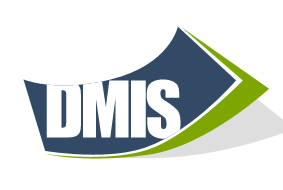 